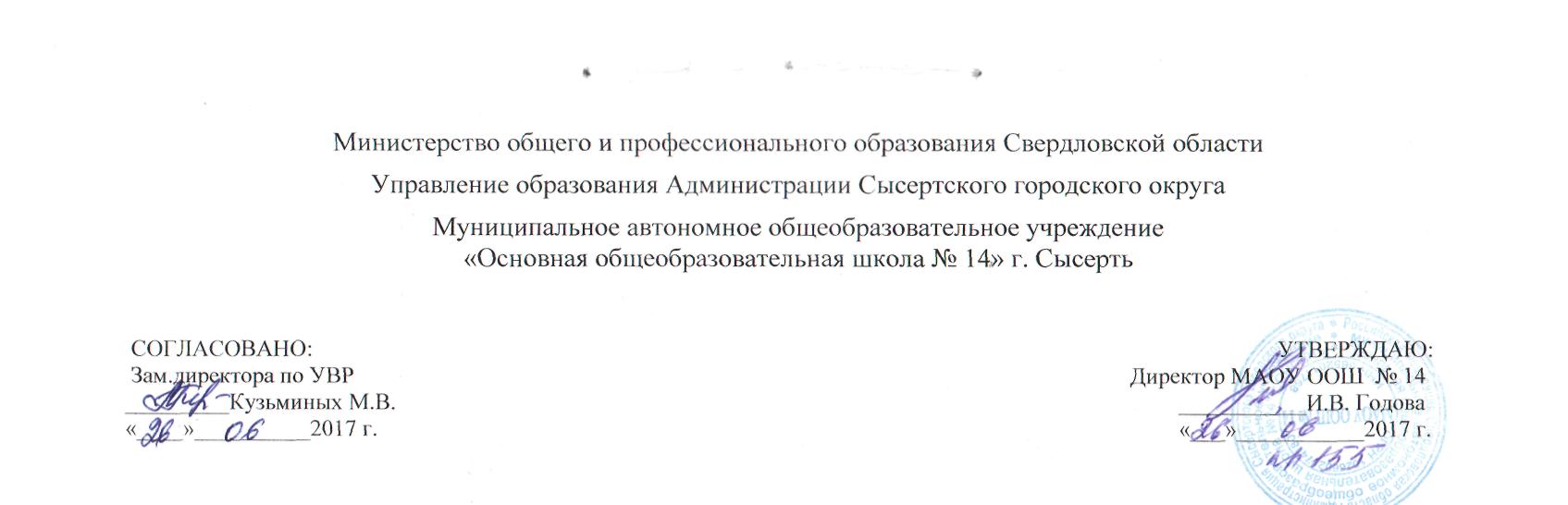 рабочая программа для учащихся 3 класса лёгкой умственной отсталости			по предметам (практические грамматические упражнения, правописание и развитие речи;  математика; чтение и развитие речи; живой мир, развитие устной речи на основе изучения предметов и явлений окружающей действительности;  устная речь; музыка и пение; ручной труд; ритмика;  изобразительное искусство).			                                   Составитель:Султангараева Ю.Р.учитель начальных классовСысерть 2017Оглавление Характеристика класса___________________________________________________________________________________4стр.Математика.Пояснительная записка______________________________________________________________________________6стр.Содержание курса___________________________________________________________________________________12стр.Календарно- тематическое планирование______________________________________________________________15стр.Практические и грамматические упражнения, правописание и развитие речи3.1 Пояснительная записка_________________________________________________________________________________21стр.3.2. Основы содержания курса______________________________________________________________________________23стр.3.3. Календарно – тематическое планирование_______________________________________________________________28стр.4. Чтение и развитие речи4.1. Пояснительная записка________________________________________________________________________________35стр.4.2 Содержание курса_____________________________________________________________________________________36стр.4.3 Календарно- тематическое планирование________________________________________________________________41стр.5. Развитие устной речи на основе изучения предметов и явлений окружающей действительности .5.1 . Пояснительная записка _______________________________________________________________________________85стр.5.2.Содержание курса______________________________________________________________________________________91стр.5.3. Календарно тематическое планирование__________________________________________________________________97стр.6. Устная речь6.1. Пояснительная записка_________________________________________________________________________________99стр.6.2. Содержание учебного курса____________________________________________________________________________101стр.6.3. Календарно – тематическое планирование_______________________________________________________________107стр.7. Живой мир7.1. Пояснительная записка________________________________________________________________________________110стр.7.2. Содержание курса_____________________________________________________________________________________113стр.7.3.Календарно- тематическое планирование________________________________________________________________119стр.8 Ритмика8.1. Пояснительная записка________________________________________________________________________________123стр.8.2. Содержание курса_____________________________________________________________________________________125стр.8.3. Календарно- тематическое планирование________________________________________________________________127стр.9 . Ручной труд9.1. Пояснительная записка________________________________________________________________________________131стр.9.2. Содержание курса_____________________________________________________________________________________133стр.9.3. Календарно- тематическое планирование________________________________________________________________141стр.10. Музыка10.1. Пояснительная записка_______________________________________________________________________________147стр.10.2. Содержание курса____________________________________________________________________________________148стр.10.3 Календарно- тематическое планирование______________________________________________________________151стр.12. Изобразительное искусство12.1. Пояснительная записка_______________________________________________________________________________157стр.12.2. Содержание курса____________________________________________________________________________________160стр.12.3. Календарно- тематическое планирование_______________________________________________________________163стр.Характеристика классаВ 3 классе обучаются 2 девочки по адаптированной образовательной программе для детей с легкой умственной отсталостью.Учебный материал во втором классе  усвоил. Девочки понимают в основном обиходную речь, словарь беден, не могут строить предложения. Наблюдения поверхностные , они не вникают в суть вещей, не делают обобщений, без помощи взрослого не способны правильно и отчетливо воспринимать наблюдаемые предметы и явления. Внимание рассеяно, постоянно отвлекаются. Память кратковременная, развито слабо. Не в полной мере выполнять мыслительные операции сравнения, синтеза, анализа, обобщения, классификации. Требуется постоянная внешняя стимуляции.   В процессе обучения научились читать по слогам слова, предложения, с учителем читает короткие  тексты, на вопросы по содержанию прочитанного и по иллюстрациям к тексту отвечают с трудом, усвоили рукописное начертание строчных и прописных букв, списывают слова , пишут под диктовку,  состоящие из одного, двух слогов. Знают наизусть несколько стихотворений  разученных  с голоса учителя.   По математике овладели счетом в пределах 20 с подсказками могут считать, но состав чисел в пределах 10 освоили с большим трудом. Названия обозначение чисел от 1 до 20 знают хорошо. Сравнивать, выполнять сложение и вычитание может только с помощью наглядного материала, линейки. МатематикаПояснительная записка.На основании нормативных документов локального уровня.- Устав школы.- Адаптированная  образовательная программа для детей с умственной отсталостью.- Школьный учебный план специальных ( коррекционных) классов для детей умственной отсталости.Программа развития школы. целью курса: Усвоение оптимальных знаний, умений по математике. Задачи реализации курса.1.Коррекция и развитие познавательной деятельности учащихся.2.Воспитание трудолюбия, любознательности, настойчивости, самостоятельности, терпеливости.3.Формирование умения планировать свою деятельность, осуществлять контроль и самоконтроль.Общая характеристика курсаМатематика, являясь одним из важных общеобразовательных предметов, готовит учащихся с отклонениями в интеллектуальном развитии к жизни и овладению доступными профессионально-трудовыми навыками. Процесс обучения математике неразрывно связан с решением специфической задачи специальных (коррекционных) образовательных учреждений VIII вида — коррекцией и развитием познавательной деятельности, личностных качеств ребенка, а также воспитанием трудолюбия, самостоятельности, терпеливости, настойчивости, любознательности, формированием умений планировать свою деятельность, осуществлять контроль и самоконтроль. Обучение математике должно носить практическую направленность и быть тесно связано с другими учебными предметами, жизнью, готовить учащихся к овладению профессионально-трудовыми знаниями и навыками, учить использованию математических знаний в нестандартных ситуациях. Понятия числа, величины, геометрической фигуры, которые формируются у учащихся в процессе обучения математике, являются абстрактными. Действия с предметами, направленные на объединения множеств, удаление части множества, разделение множеств на равные части и другие предметно-практические действия, позволяют подготовить школьников к усвоению абстрактных математических понятий. Практические действия с предметами, их заменителями учащиеся должны учиться оформлять в громкой речи. Постепенно внешние действия с предметами переходят во внутренний план. У детей формируется способность мыслить отвлеченно, действовать не только с множествами предметов, но и с числами, поэтому уроки математики необходимо оснастить как демонстрационными пособиями, так и раздаточным материалом для каждого ученика. В младших классах необходимо пробудить у учащихся интерес к математике, к количественным изменениям элементов предметных множеств и чисел, измерению величин. Это возможно только при использовании дидактических игр, игровых приемов, занимательных упражнений, создании увлекательных для детей ситуаций.Одним из важных приемов обучения математике является сравнение, так как большинство математических представлений и понятий носит взаимообратный характер. Их усвоение возможно только при условии овладения способами нахождения сходства и различия, выделения существенных признаков и отвлечения от несущественных, использовании приемов классификации и дифференциации, установлении причинно-следственных связей между понятиями. Не менее важный прием — материализация, т. е. умение конкретизировать любое отвлеченное понятие, использовать его в жизненных ситуациях. Наряду с вышеназванными ведущими методами обучения используются и другие: демонстрация, наблюдение, упражнения, беседа, работа с учебником, экскурсия, самостоятельная работа и др. Обучение математике невозможно без пристального, внимательного отношения к формированию и развитию речи учащихся. Поэтому на уроках математики в младших классах учитель учит детей повторять собственную речь, которая является образцом для учащихся, вводит хоровое, а затем индивидуальное комментирование предметно-практической деятельности и действий с числами.Организация обучения математике.Основной формой организации процесса обучения математике является урок. Ведущей формой работы учителя с учащимися на уроке является фронтальная работа при осуществлении дифференцированного и индивидуального подхода. Успех обучения математике во многом зависит от тщательного изучения учителем индивидуальных особенностей каждого ребенка класса (познавательных и личностных): какими знаниями по математике владеет учащийся, какие трудности он испытывает в овладении математическими знаниями, графическими и чертежными навыками, какие пробелы в его знаниях и каковы их причины, какими потенциальными возможностями он обладает, на какие сильные стороны можно опираться в развитии его математических способностей. Каждый урок математики оснащается необходимыми наглядными пособиями, раздаточным материалом, техническими средствами обучения. Устный счет как этап урока является неотъемлемой частью почти каждого урока математики. Решение арифметических задач занимает не меньше половины учебного времени в процессе обучения математике. В программе указаны все виды простых задач, которые решаются в каждом классе, а начиная со 2 класса — количество действий в сложных задачах. Сложные задачи составляются из хорошо известных детям простых задач. Решения всех видов задач записываются с наименованиями. Геометрический материал включается почти в каждый урок математики. По возможности он должен быть тесно связан с арифметическим. В младших классах закладываются основы математических знаний, умений, без которых дальнейшее продвижение учащихся в усвоении математики будет затруднено. Поэтому на каждом уроке надо уделять внимание закреплению и повторению ведущих знаний по математике, особенно знаниям состава чисел первого десятка, таблиц сложения и вычитания в пределах десяти, однозначных чисел в пределах 20, знаниям таблиц умножения и деления. При заучивании таблиц учащиеся должны опираться не только на механическую память, но и владеть приемами получения результатов вычислений, если они их не запомнили. Организация самостоятельных работ должна быть обязательным требованием к каждому уроку математики. Самостоятельно выполненная учеником работа должна быть проверена учителем, допущенные ошибки выявлены и исправлены, установлена причина этих ошибок, с учеником проведена работа над ошибками. Домашние задания обязательно ежедневно проверяются учителем. Наряду с повседневным, текущим контролем за состоянием знаний по математике учитель проводит 2—3 раза в четверти контрольные работы. Программа в целом определяет оптимальный объем знаний и умений по математике, который доступен большинству учащихся, обучающихся во вспомогательной школе. Однако есть в каждом классе часть учащихся, которые постоянно отстают от одноклассников в усвоении знаний и нуждаются в дифференцированной помощи со стороны учителя. Они могут участвовать во фронтальной работе со всем классом (решать более легкие примеры, повторять объяснения учителя или сильного ученика по наводящим вопросам, решать с помощью учителя арифметические задачи). Для самостоятельного выполнения этим ученикам требуется предлагать облегченные варианты примеров, задач, других заданий. Учитывая указанные особенности этой группы школьников, настоящая программа определила те упрощения, которые могут быть сделаны в пределах программных тем. Усвоение этих знаний и умений дает основание для перевода учащихся в следующий класс. Встречаются ученики, которые удовлетворительно усваивают программу вспомогательной школы по всем предметам, кроме математики. Эти учащиеся (с так называемым локальным поражением или грубой акалькулией) не могут быть задержаны в том или ином классе только из-за отсутствия знаний по одному предмету.Данная рабочая программа составлена на основе Программы 1-4 классов коррекционных образовательных учреждений VIII вида (под ред. В.В. Воронковой. М. Прсвещение  2010),Программа специальных (коррекционных образовательных  учреждений 8 вида 0-4 классы)  под редакцией И.М. Бгажноковой Москва «Просвещение 2011.  Учебник для специальных (коррекционных) образовательных учреждений 8 вида Математика 3 класс автор В.В.Эк Москва  Просвещение 2016Место курса в учебном плане:в 3 классе до 4 часов в неделю, 136 часов за учебный год С целью достижения высоких результатов образования в процессе реализации программы целесообразно использовать: Формы организации учебного процесса: -  классно – урочная ; - индивидуальная; - групповая; - фронтальная;  - работа в парах; Ценностные ориентиры  В основе учебно-воспитательного процесса лежат следующие ценности математики:  	 - понимание математических отношений является средством познания закономерностей существования окружающего мира, фактов, процессов и явлений, происходящих в природе и в обществе (хронология событий, протяженность по времени, образование целого из частей, изменение формы, размера и т.д.); - математические представления о числах, величинах, геометрических фигурах являются условием целостного восприятия творений природы и человека (памятники архитектуры, сокровища искусства и культуры, объекты природы); - владение математическим языком, алгоритмами, элементами математической логики позволяет ученику совершенствовать коммуникативную деятельность   (аргументировать свою точку зрения; строить логические цепочки рассуждений; опровергать или подтверждать истинность предположения). -  Понятия числа, величины, геометрической фигуры, которые формируются  у учащихся в процессе обучения математике, являются абстрактными. -  Практические действия с предметами, их заменителями учащиеся должны учиться оформлять в громкой речи.. Постепенно внешние действия с предметами переходят во внутренний план. У детей формируется способность мыслить отвлечённо, действовать не только с множествами предметов, но и с числами, поэтому уроки математики необходимо оснастить как демонстрационными пособиями, так и раздаточным материалом для каждого ученика.Необходимо пробудить у учащихся интерес к математике, к количественным изменениям элементов предметных множеств и чисел, измерению величин. Это возможно только при использовании дидактических игр, игровых примеров, занимательных упражнений, создании увлекательных для детей ситуаций. Обучение математике невозможно без пристального, внимательного отношения к формированию и развитию речи учащихся. Поэтому на уроках математики учитель учит детей повторять собственную речь, которая является образцом для учащихся, вводит хоровое, а затем индивидуальное комментирование предметно-практической деятельности и действий с числами.Предусмотрены разные типы уроков:а) урок изучения нового материала;б) урок закрепления изученного материала;в) урок обобщения и  систематизации знаний;г) комбинированный урок;д) вводный урок;е) контрольный урок;ж) нетрадиционные уроки.Технология образования:а) индивидуальная работа с учащимися;б) здоровье сберегающие технологии;в) личностно- ориентированные технологии обучения;Методы образования:а) словесный (беседа, рассказ, объяснение, работа с книгой);б) наглядный (демонстрация, наблюдения, ТСО);в) практический ( дидактическая игра, упражнения, практические работы, самостоятельная работа, тесты);Методы мониторинга знаний и умений обучающихся:а) индивидуальный и фронтальный опрос;б) контрольные работы, средством познания закономерностей существования окружающего мира, фактов, процессов и явлений, происходящих в природе и в обществе (хронология событий, протяжённость по времени, образование целого из частей, изменение формы, размера и т. д.);- математические представления о числах, величинах, геометрических фигурах являются условием целостного восприятия творений природы и человека (памятники архитектуры, сокровища искусства и культуры, объекты природы);- владение математическим языком, алгоритмами, элементами математической логики позволяет ученику совершенствовать коммуникативную деятельность (аргументировать свою точку зрения, строить логические цепочки рассуждений; опровергать или подтверждать истинность предположения).На первой ступени школьного обучения в ходе освоения математического содержания обеспечиваются условия для достижения обучающимися следующих личностных и предметных результатов.Личностные  и предметные результаты освоения учебного предмета.Личностные результатыУ учащегося будут сформированы:понимание того, что одна и та же математическая модель отражает одни и те же отношения между различными объектами;элементарные умения в проведении самоконтроля и самооценки результатов своей учебной деятельности (поурочно и по результатам изучения темы);элементарные умения самостоятельного выполнения работ и осознание личной ответственности за проделанную работу;элементарные правила общения (знание правил общения и их применение);начальные представления об основах гражданской идентичности (через систему определённых заданий и упражнений);уважение семейных ценностей, понимание необходимости бережного отношения к природе, к своему здоровью и здоровью других людей.Учащийся получит возможность для формирования:интереса к отражению математическими способами отношений между различными объектами окружающего мира;первичного (на практическом уровне) понимания значения математических знаний в жизни человека и первоначальных умений решать практические задачи с использованием математических знаний;потребности в проведении самоконтроля и в оценке результатов учебной деятельности.Учащийся научится:строить несложные модели математических понятий и отношений, ситуаций, описанных в задачах;описывать результаты учебных действий, используя математические термины и записи;понимать, что одна и та же математическая модель отражает одни и те же отношения между различными объектами;иметь общее представление о базовых межпредметных понятиях: числе, величине, геометрической фигуре;применять полученные знания в изменённых условиях;осваивать способы решения задач творческого и поискового характера;выделять из предложенного текста информацию по заданному условию, дополнять ею текст задачи с недостающими данными, составлять по ней текстовые задачи с разными вопросами и решать их;осуществлять поиск нужной информации в материале учебника и в других источниках (книги, аудио- и видеоносители, а также Интернет с помощью взрослых);представлять собранную в результате расширенного поиска информацию в разной форме (пересказ, текст, таблицы).Учащийся получит возможность научиться:фиксировать математические отношения между объектами и группами объектов в знаково-символической форме (на моделях);осуществлять расширенный поиск нужной информации в различных источниках, использовать её для решения задач, математических сообщений, изготовления объектов с использованием свойств геометрических фигур;анализировать и систематизировать собранную информацию и представлять её в предложенной форме (пересказ, текст, таблицы).Предметные результатыЧисла и величиныУчащийся научится:образовывать, называть, читать, записывать числа от 0 до 100;сравнивать числа и записывать результат сравнения;упорядочивать заданные числа;заменять двузначное число суммой разрядных слагаемых;выполнять сложение и вычитание вида 30 + 5, 35–5, 35–30;устанавливать закономерность — правило, по которому составлена числовая последовательность (увеличение/уменьшение числа на несколько единиц); продолжать её или восстанавливать пропущенные в ней числа;группировать числа по заданному или самостоятельно установленному признаку;читать и записывать значения величины длины, используя изученные единицы измерения этой величины (сантиметр, дециметр, метр) и соотношения между ними: 1м = 100 см; 1 м = 10 дм; 1 дм = 10 см;читать и записывать значение величины время, используя изученные единицы измерения этой величины (час, минута) и соотношение между ними: 1 ч = 60 мин; определять по часам время с точностью до минуты;записывать и использовать соотношение между рублём и копейкой: 1 р. = 100 к.Учащийся получит возможность научиться:группировать объекты по разным признакам;самостоятельно выбирать единицу для измерения таких величин, как длина, время, в конкретных условиях и объяснять свой выбор.Арифметические действияУчащийся научится:воспроизводить по памяти таблицу сложения чисел в пределах 20 и использовать её при выполнении действий сложения и вычитания;выполнять сложение и вычитание в пределах 100: в более лёгких случаях устно, в более сложных — письменно (столбиком);выполнять проверку правильности выполнения сложения и вычитания;называть и обозначать действия умножения и деления;использовать термины: уравнение, буквенное выражение;заменять сумму одинаковых слагаемых произведением и произведение — суммой одинаковых слагаемых;умножать 1 и 0 на число; умножать и делить на 10;читать и записывать числовые выражения в 2 действия;находить значения числовых выражений в 2 действия, содержащих сложение и вычитание (со скобками и без скобок);применять переместительное и сочетательное свойства сложения при вычислениях.Учащийся получит возможность научиться:вычислять значение буквенного выражения, содержащего одну букву при заданном её значении;решать простые уравнения подбором неизвестного числа;моделировать действия «умножение» и «деление» с использованием предметов, схематических рисунков и схематических чертежей;раскрывать конкретный смысл действий «умножение» и «деление»;применять переместительное свойство умножения при вычислениях;называть компоненты и результаты действий умножения и деления;устанавливать взаимосвязи между компонентами и результатом умножения;выполнять умножение и деление с числами 2 и 3.Работа с текстовыми задачамиУчащийся научится:решать задачи в 1–2 действия на сложение и вычитание, на разностное сравнение чисел и задачи в 1 действие, раскрывающие конкретный смысл действий умножение и деление;выполнять краткую запись задачи, схематический рисунок;составлять текстовую задачу по схематическому рисунку, по краткой записи, по числовому выражению, по решению задачи.Учащийся получит возможность научиться:решать задачи с величинами: цена, количество, стоимость.Пространственные отношения.Геометрические фигуры.Учащийся научится:распознавать и называть углы разных видов: прямой, острый, тупой;распознавать и называть геометрические фигуры: треугольник, четырёхугольник и др., выделять среди четырёхугольников прямоугольник (квадрат);выполнять построение прямоугольника (квадрата) с заданными длинами сторон на клетчатой разлиновке с использованием линейки;соотносить реальные объекты с моделями и чертежами треугольника, прямоугольника (квадрата).Учащийся получит возможность научиться прямоугольник  (квадрат) изображать  на не  линованной бумаге с использованием линейки и угольника.Геометрические величины.Учащийся научится:читать и записывать значение величины длина, используя изученные единицы длины и соотношения между ними (миллиметр, сантиметр, дециметр, метр);вычислять длину ломаной, состоящей из 3–4 звеньев, и периметр многоугольника (треугольника, четырёхугольника, пятиугольника).Учащийся получит возможность научиться:выбирать наиболее подходящие единицы длины в конкретной ситуации;вычислять периметр прямоугольника (квадрата).Работа с информацией.Учащийся научится:читать и заполнять таблицы по результатам выполнения задания;заполнять свободные клетки в несложных таблицах, определяя правило составления таблиц;проводить логические рассуждения и делать выводы;понимать простейшие высказывания с логическими связками: если…, то…; все; каждый и др., выделяя верные и неверные высказывания.Учащийся получит возможность научиться:самостоятельно оформлять в виде таблицы зависимости между величинами: цена, количество, стоимость;общих представлений о построении последовательности логических рассуждений.В 3 классе учащиеся должны знать:- числовой ряд 1—100 в прямом и обратном порядке;- смысл арифметических действий умножения и деления
(на равные части и по содержанию), различие двух видов
деления на уровне практических действий, способа чтения
и записи каждого вида деления;- таблицы умножения и деления чисел в пределах 20, переместительное свойство произведения, связь таблиц умножения и деления;- порядок действий в примерах в 2—3 арифметических действия;- единицы (меры) измерения стоимости, длины, массы, времени, соотношения изученных мер; - порядок месяцев в году, номера месяцев от начала года.Учащиеся должны уметь:- считать, присчитывая, отсчитывая по единице и равными числовыми группами по 2, 5, 4, в пределах 100;- откладывать на счетах любые числа в пределах 100;- складывать и вычитать числа в пределах 100 без перехода через разряд приемами устных вычислений;- использовать знание таблиц умножения для решения соответствующих примеров на деление;- различать числа, полученные при счете и измерении;- записывать числа, полученные при измерении двумя мерами, с полным набором знаков в мелких мерах:  ,
3 м , пользоваться различными табелями-календарями, отрывными календарями;- определять время по часам (время прошедшее, будущее); находить точку пересечения линий; чертить окружности разных радиусов, различать окружность и круг.Содержание курса.          3 КЛАСС.Нумерация чисел в пределах 100. Получение ряда круглых десятков, сложение и вычитание круглых десятков. Получение полных двузначных чисел из десятков и единиц. Разложение полных двузначных чисел на десятки и единицы. Числовой ряд 1—100, присчитывание, отсчитывание по 1, по 2, равными группами по 5, по 4. Сравнение в числовом ряду рядом стоящих чисел, сравнение чисел по количеству разрядов, по количеству десятков и единиц. Понятие разряда. Разрядная таблица. Увеличение и уменьшение чисел на несколько десятков, единиц. Числа четные и нечетные.· считать, присчитывая, отсчитывая по единице и равными числовыми группами по 2, 5, 4, в пределах 100;· откладывать на счетах любые числа в пределах 100;· складывать и вычитать числа в пределах 100 без перехода через разряд приемами устных вычислений;·  использовать знание таблиц умножения для решения соответствующих примеров на деление;· различать числа, полученные при счете и измерении;· записывать числа, полученные при измерении двумя мерами, с полным набором знаков в мелких мерах:  ,  , пользоваться различными табелями-календарями, отрывными календарями;· определять время по часам (время прошедшее, будущее);· находить точку пересечения линий;· чертить окружности разных радиусов, различать окружность и круг.Примечания.1. Продолжать решать примеры на сложение и вычитание в пределах 20 с переходом через десяток с подробной записью.2. Обязательно знание только таблицы умножения числа 2, получение частных от деления на 2 путем использования таблицы умножения.3. Достаточно умения определять время по часам только одним способом, пользоваться календарем для установления порядка месяцев в году, количества суток в месяцах, месяцев в году.4.Исключаются арифметические задачи в два действия, одно из которых — умножение или делениеПисьменная  проверка знаний и умений учащихсяУчитель проверяет и оценивает все письменные работы учащихся. При оценке письменных работ используются нормы оценок письменных контрольных работ, при этом учитывается уровень самостоятельности ученика, особенности его развития.По своему содержанию письменные контрольные работы могут быть либо однородными (только задачи, только примеры, только построение геометрических фигур и т. д.), либо комбинированными,— это зависит от цели работы, класса и объема проверяемого материала.Объем контрольной работы должен быть таким, чтобы на ее выполнение учащимся требовалось: во втором полугодии I класса 25—35 мин, во II—III классах 25—40 мин, в IV—IX классах 35—40 мин. Причем за указанное время учащиеся должны не только выполнить работу, но и успеть ее проверить.В комбинированную контрольную работу могут быть включены: 1—3 простые задачи, или 1—3 простые задачи и составная (начиная со II класса), или 2 составные задачи, примеры в одно к несколько арифметических действий (в том числе и на порядок действий, начиная с III класса), математический диктант, сравнение чисел, математических выражений, вычислительные, измерительные задачи или другие геометрические задания.При оценке письменных работ учащихся по математике грубыми ошибками следует считать: неверное выполнение вычислений вследствие неточного применения правил, неправильное решение задачи (неправильный выбор, пропуск действий, выполнение ненужных действий, искажение смысла вопроса, привлечение посторонних или потеря необходимых числовых данных), неумение правильно выполнить измерение и построение геометрических фигур.Негрубыми ошибками считаются ошибки, допущенные в процессе списывания числовых данных (искажение, замена), знаков арифметических действий, нарушение в формулировке вопроса (ответа) задачи, правильности расположения записей, чертежей, небольшая неточность в измерении и черчении,Оценка не снижается за грамматические ошибки, допущенные в работе. Исключение составляют случаи написания тех слов и словосочетаний, которые широко используются на уроках математики (названия компонентов и результатов действий, величин и др.)Итоговая оценка знаний и умений учащихсяЗа учебный  год знания и умения учащихся оцениваются одним баллом.При выставлении итоговой оценки учитывается как уровень знаний ученика, так и овладение им практическими умениями.Основанием для выставления итоговой оценки служат: результаты наблюдений учителя за повседневной работой ученика, устного опроса, текущих и итоговых контрольных работ. Математика 3 классКалендарно-тематическое планированиеПрактические грамматические упражнения, правописание и развитие речи.Пояснительная записка.Данная рабочая программа составлена на основании нормативных документов локального уровня.- Устав школы.- Адаптированная образовательная программа школы для детей с умственной отсталостью.- Школьный учебный план специальных ( коррекционных) классов для детей с умственной отсталостью.	В младших классах детям с нарушением интеллектуального развития даются самые элементарные сведения по грамматике, усвоение которых важно для выработки у них достаточно осмысленного отношения к основным элементам языка.Содержание курса выстроено с учётом психофизиологических особенностей детей с ограниченными возможностями здоровья, возрастных особенностей школьников, общих и специальных педагогических принципов.Цель курса: Повышение уровня общего и речевого развития учащихся, выработка элементарных навыков грамотного письма.Задачи курса:1.Приобретение учащимися практических навыков устной и письменной речи.2.Формирование основных орфографических и пунктуационных навыков.3.Воспитание интереса к родному языку.4. Коррекция мыслительных процессов (анализ, синтез, сравнение, обобщение, классификация…), развитие познавательной деятельности.Общая характеристика курсаОсновной задачей обучения чтения   является: научить детей читать доступный их пониманию текст вслух и про себя осмысленно воспринимать услышанное.У учащихся сформировать навык сознательного, правильного, беглого и выразительного чтения; умение с помощью учителя разбираться в содержании прочитанного.Тематика произведений для чтения подобрана с учётом максимального развития познавательных интересов детей, расширения их кругозора, воспитания нравственных качеств.Постоянное внимание уделяется формированию навыка правильного чтения, над пониманием и смыслом прочитанного, формируется навык выразительного чтения с переходом на чтение целыми словами. Усвоение содержания читаемого осуществляется в процессе анализа произведений. При этом очень важна система работы по установлению причинно – следственных связей и закономерностей, так как этот вид деятельности имеет огромное коррекционное значение. Особое внимание уделяется работе с иллюстративным материалом как одним из эффективных средств формирования познавательной деятельности учащихся и коррекции недостатков их развития. Большое значение уделяется развитию связной устной речи. Учащиеся овладевают правильным, полным и последовательным пересказом в процессе систематической работы, направленной на понимание содержания произведений, обогащение и уточнение словарного запаса, обучение правильному построению предложений, и в процессе упражнений в воспроизведении прочитанного.Внеклассное чтение ставит задачу начала формирования читательской самостоятельности у учащихся; развитие у них интереса к чтению, знакомства с лучшими, доступными их пониманию произведениями детской литературы, формирования навыков самостоятельного чтения книг, читательской культуры, посещения библиотеки, умения выбирать книгу по интересу. Грамматика, правописание и развитие речи.Программа по грамматике, правописанию и развитию речи включает разделы: «Звуки и буквы», «Слово», «Предложение», «Связная речь».На каждом году обучения по всем разделам программы определяется уровень требований, учитывающий умственные и возрастные возможности школьников.Звуки и буквы. Фонетико-фонематические нарушения умственно отсталых школьников затрудняют овладение ими грамматикой и правописанием. Вследствие этого в коррекционных образовательных учреждениях VIII вида на всех годах обучения самое серьезное внимание уделяется звуко -буквенному анализу.В 3  классе звуко- буквенный анализ является основой формирования фонетически правильного письма и письма по правилу.Обучающиеся приобретают начальные сведения по фонетике и графике: о звуках и буквах, о гласных и согласных, об алфавите, о слоге и переносе по слогам, о гласных ударных и безударных, о согласных звонких и глухих, твердых и мягких, непроизносимых и двойных и др.Умственно отсталые школьники овладевают фонетическим составом родной речи, пониманием соотношений между произношением и письмом, которое является не фонетическим, а фонематическим, т. е. передающим основные звуки, а не их варианты, в процессе обучения на уроках и специальных занятиях по коррекции имеющихся у них отклонений психофизического развития. Овладение правописанием безударных гласных, звонких и глухих согласных в конце слова осуществляется на уровне фонетических занятий не на основе анализа морфемного состава слова, а путем сопоставления ударных и безударных гласных, согласных в конце и середине слова с согласными перед гласными.Слово. В процессе практических грамматических упражнений во 2—4 классах изучаются различные разряды слов — названия предметов, действий, признаков.Предложение. Изучение предложения имеет особое значение для подготовки умственно отсталых школьников к жизни, к общению.Понятие о предложении учащиеся получают на конкретном речевом материале в процессе разбора предложения по словам и составления предложения из слов. Упражняясь в составлении предложений на предложенную тему, по картинке, по опорным словам, распространяя предложения по вопросам, по смыслу, восстанавливая нарушенный порядок слов в предложении, обучающиеся должны осознать, что в предложении выражается мысль в законченном виде, слова расположены в определенном порядке и связаны между собой. Эту связь можно установить с помощью вопросов.Связная речь.  В 3 классе особое внимание уделяется формированию у школьников навыков связной устной и письменной речи, так как их возможности излагать свои мысли правильно, полно и последовательно весьма ограниченны. Работа по развитию фонематического слуха и правильного произношения, обогащению и уточнению словаря, обучению построению предложения создает предпосылки формирования умения высказываться в устной и письменной форме.В 3 классе проводятся подготовительные упражнения: ответы на последовательно поставленные вопросы, подписи под серией рисунков, работа с деформированным текстом и др.Начинают формироваться навыки связных устных и письменных высказываний: сочинений и изложений, доступных обучающимся по тематике, словарю и грамматическому строю.Графические навыки. У обучающихся совершенствуются графические навыки, трудности формирования которых у умственно отсталых школьников часто бывают связаны с недостаточным развитием движений мелких мышц руки и малой их координированностью. Работа эта заключается в закреплении написания строчных и прописных букв и их соединений, что предупреждает появление при письме графических ошибок, в списывании с рукописного и печатного текста.Основное содержание  учебного курса.ПОВТОРЕНИЕУпотребление простого предложения. Большая буква в начале предложения, точка в конце. Составление предложений по вопросу, картинке, на тему из слов, данных в нужной форме вразбивку. Выделение предложений из речи и текста.ЗВУКИ И БУКВЫ·    Звуки и буквы. Порядок букв в русской азбуке. Алфавит. Расположение в алфавитном порядке нескольких слов. Составление списков учащихся по алфавиту. Нахождение слов в словаре.·  Звуки гласные и согласные. Слогообразующая роль гласных. Деление слова на слоги. Гласные и, е, ю, я, э в начале слова и после гласных. Перенос части слова при письме.·  Ударение. Постановка ударения в двусложных и трехсложных словах. Гласные ударные и безударные.·  Согласные твердые и мягкие. Различение твердых и мягких согласных при обозначении мягкости буквами и, е, ё, ю, я.·  Обозначение мягкости согласных в конце и середине слова буквой ь.·  Разделительный ь перед гласными е, ё, я, ю, и.·  Шипящие согласные. Сочетание гласных с шипящими. Правописание жи, ши, ча, ща, чу, щу.·  Парные звонкие и глухие согласные. Написание звонких и глухих согласных на конце слова. Проверка написания путем изменения формы слова (гриб — грибы).СЛОВОЗакрепление знаний о словах, обозначающих названия предметов, умение выделять их в тексте, различать по вопросам кто? что? и правильно употреблять в речи в различных формах в зависимости от связи их с другими словами в предложениях (по вопросам кого? чего? кому? чему? и др.).Расширение круга собственных имен: названия городов, сел, деревень, улиц. Большая буква в этих названиях. Знание своего домашнего адреса, адреса школы.Закрепление знаний о словах, обозначающих действия, умения находить их в тексте, различать по вопросам что делает? что делал? что сделал? что будет делать? что сделает?, правильно согласовывать их в речи со словами, обозначающими предметы.Подбор к данному предмету ряда действий и определение предмета по ряду действий.Слова, обозначающие признаки (качества) предметов:· называние признака (качества) данного предмета по вопросам какой? какая? какое? какие?;· нахождение слов, обозначающих признаки (качества), в тексте и правильное отнесение их к словам, обозначающим предметы;· подбор и называние ряда признаков (качеств) данного предмета и определение предмета по ряду признаков (качеств), сравнение двух предметов по их качествам (снег белый, а уголь черный; камень твердый, а вата мягкая);· согласование слов, обозначающих признаки, со словами, обозначающими предметы.Предлог. Умение находить предлоги к, от, под, над, о (об) и писать их раздельно со словами (с помощью учителя).Разделительный ъ.Правописание слов с непроверяемыми написаниями в корне; умение пользоваться словарем, данным в учебнике.ПРЕДЛОЖЕНИЕ· Практическое знакомство с построением простого предложения. Составление предложений с употреблением винительного падежа (вижу кого? или что?), родительного падежа (кого? или чего? нет у кого?), дательного падежа (кому? чему?), предложного падежа (где? с предлогами в и на, о ком? о чем?), творительного падежа (кем? чем?).·  Выделение в тексте или составление предложений на заданную учителем тему.·  Умение закончить предложение или дополнить его по одному-двум вопросам.-  Составление предложений из слов, данных в начальной форме (столяр, строгать, доска).·  Умение ответить на заданный вопрос, пользуясь словами этого вопроса, и записать ответ.СВЯЗНАЯ ПИСЬМЕННАЯ РЕЧЬ   Умение восстанавливать несложный деформированный текст по картинкам.·         Последовательное расположение данных учителем предложений по смыслу (в более легких случаях — самостоятельно).·         Коллективное составление текстов изложений с последовательной записью предложений, сформулированных под руководством учителя.·         Коллективные ответы на вопросы по картинке, по теме, данной учителем.ПИСЬМО И ЧИСТОПИСАНИЕВыработка навыка правильного письма и списывания с постепенным ускорением темпа письма.Четкое и графически правильное написание строчных букв и их соединений:·         1-я группа — и, й, ш, п, т, н, г, р, у;·         2-я группа — л, м, ц, щ, ь, ы;·         3-я группа — б, а, ю, ф, б, в, д, з;·         4-я группа — с, е, ё, ч, ъ, я;·         5-я группа — э, х, ж, к;письмо заглавных букв:·         1-я группа — И, Ц, Ш, Щ, Ч, Л, М, А;·         2-я группа — О, С, 3, X, Е, Ж, Э, Я;·         3-я группа — У, Н, К, Ю, Р, В;·         4-я группа — Г, П, Т, Б, Ф, Д.Выполнение письменных упражнений по учебнику в соответствии с заданием.Списывание сплошного и печатного текста целыми словами и словосочетаниями.Списывание слов и предложений со вставкой в них пропущенных букв или слов.Выборочное списывание по указанию учителя.Письмо под диктовку предложений с соблюдением изученных правил правописания.Восстановление нарушенного порядка слов в предложении.УСТНАЯ РЕЧЬ·         Правильное составление простых распространенных предложений и сложных с союзом и.·         Связное высказывание по плану в виде вопросов, назывных предложений, по картинному плану (серии картинок).·         Повторение пройденного за год.Предусмотрены разные типы уроков:а) урок изучения нового материала;б) урок закрепления изученного материала;в) урок обобщения и  систематизации знаний;г) комбинированный урок;е) контрольный урок;ж) нетрадиционные уроки.Технология образования:а) индивидуальная работа с учащимися;б) здоровье сберегающие технологии;в) личностно- ориентированные технологии обучения;Методы образования:а) словесный (беседа, рассказ, объяснение, работа с книгой);б) наглядный (демонстрация, наблюдения, ТСО);в) практический ( дидактическая игра, упражнения, практические работы, самостоятельная работа, тесты).Методы мониторинга знаний и умений обучающихся:а) индивидуальный и фронтальный опрос;б) контрольные работы. Личностные ориентиры1) формирование основ российской  гражданской идентичности; чувства  гордости за свою Родину, российский  народ и историю России; 2) формирование целостного, социально  ориентированного взгляда на мир в его органичном единстве и разнообразии природы; 3) овладение начальными навыками  адаптации в динамично изменяющемся  и развивающемся мире;  4) принятие и освоение социальной  роли обучающегося, развитие мотивов  учебной деятельности и формирование  личностного смысла учения;   5) развитие самостоятельности и  личной ответственности за свои  поступки, в том числе в информационной  деятельности, на основе представлений о нравственных нормах, социальной справедливости и свободе;   6) формирование эстетических потребностей, ценностей и чувств;   7) развитие этических чувств, доброжелательности  и эмоционально-нравственной отзывчивости, понимания и сопереживания чувствам других людей;   8) формирование установки на безопасный, здоровый образ жизни, наличие мотивации к творческому труду, работе на результат, бережному отношению к материальным и духовным ценностям.  Предметные ориентиры.Понимание обучающимися того, что язык представляет собой явление национальной культуры и основное средство человеческого общения, осознание значения русского языка как государственного языка Российской Федерации, языка межнационального общения;Сформированность позитивного отношения к правильной устной и письменной речи как показателям общей культуры и гражданской позиции;Овладение первоначальными представлениями о нормах русского и родного литературного языка (орфоэпических, лексических, грамматических) и правилах речевого этикета; умение ориентироваться в целях, задачах, средствах и условиях общения, выбирать адекватные языковые средства для успешного решения коммуникативных задач;Данная рабочая программа составлена на основе Программы 1-4 классов коррекционных образовательных учреждений VIII вида (под ред. В.В. Воронковой. М. 2010.).  Учебник для специальных (коррекционных ) образовательных учреждений 8 вида авторы: А.К. Аксёнова, Э.В. ЯкубовскаяРусский язык 3 класс Москва Просвещение 2005Место предмета в учебной программе.Программа под ред. Воронковой В.В. рассчитана:в 3 классе  - 3 часа в неделю, 102 часа за учебный год С целью достижения высоких результатов образования в процессе реализации программы целесообразно использовать: Формы образования:а) урок изучения нового материала;б) урок закрепления изученного материала;в) урок обобщения и  систематизации знаний;г) контрольный урок;Технология образования:а) индивидуальная работа с учащимися;б) технология развивающего обучения;в) личностно- ориентированные технологии обучения;Методы образования:а) словесный (беседа, рассказ, объяснение, работа с книгой);б) наглядный (демонстрация, наблюдения, ТСО);в) практический (дидактическая игра, упражнения, Лабораторно- практические работы, практические работы, самостоятельная работа, тесты);Методы мониторинга знаний и умений обучающихся:а) индивидуальный опрос, письменные контрольные работы, сочинения, изложения,  диктанты;б) фронтальный опрос;в) классные и домашние работы;г) схемы, рисунки, самостоятельные и проверочные работы) Основной формой обучения является урок.Уровень образованности обучающегося определяется по следующим составляющим результата образования.Основные требования к знаниям  и умениям учащихся:В 3 классе школьники должны уметь:- составлять предложения, выделять предложения из  речи и текста, восстанавливать нарушенный порядок слов в предложении;- анализировать слова по звуковому составу;- различать гласные и согласные, сходные согласные, гласные ударные и безударные;- определять количество слогов в слове по количеству гласных, делить слова на слоги, переносить части слова при письме;- списывать текст целыми словами;- писать под диктовку текст (20-25слов), включающий изученные орфограммы.Обучающиеся должны знать:- алфавит. Итоговая оценка знаний и умений учащихся1.За  год знания и умения учащихся оцениваются одним баллом.2.При выставлении итоговой оценки учитывается как уровень знаний ученика, так и овладение им практическими умениями.3. Основанием для выставления итоговой оценки служат: результаты наблюдений учителя за повседневной работой ученика, устного опроса, текущих и итоговых контрольных работ.Практические грамматические упражнения, правописание и развитие речиКалендарно-тематическое планирование  3 классЧТЕНИЕ  И РАЗВИТИЕ РЕЧИПояснительная записка.Данная рабочая программа составлена на основании нормативных документов локального уровня.- Устав школы.- Адаптированная образовательная программа школы  для детей с умственной отствлости.- Школьный учебный план специальных ( коррекционных) классов для детей с умственной отсталостью.Обучение чтению имеет важное значение в системе обучения и воспитания учащихся с ограниченными возможностями здоровья, т.к. ребенок, умеющий читать способен самостоятельно добывать информацию. Это способствует развитию познавательных способностей учащихся, расширению кругозора, коррекции недостатков их развития. Содержание курса выстроено с учётом психофизиологических особенностей детей с ограниченными возможностями здоровья, возрастных особенностей школьников, общих и специальных педагогических принципов.Цель курса: Научить школьников правильно и осмысленно читать доступный их пониманию текст.Задачи курса:1.Научить детей читать доступный их пониманию текст вслух и про себя, осмысленно воспринимать прочитанное.2.Сформировать навык сознательного, правильного, беглого и выразительного чтения.3.Развивать у учащихся интереса к чтению, формировать навык самостоятельного чтения книг.Данная рабочая программа составлена на основе Программы 1-4 классов коррекционных образовательных учреждений VIII вида (под ред. В.В. Воронковой. М. 2010.).  Учебник для специальных (коррекционных)образовательных учреждений 8 вида Авторы – составители: З.В.Смирнова, Г.М. Гусева Москва Просвещение 2009Основной задачей обучения чтения   является: научить детей читать доступный их пониманию текст вслух и про себя осмысленно воспринимать услышанное.У учащихся сформировать навык сознательного, правильного, беглого и выразительного чтения; умение с помощью учителя разбираться в содержании прочитанного.Тематика произведений для чтения подобрана с учётом максимального развития познавательных интересов детей, расширения их кругозора, воспитания нравственных качеств.Постоянное внимание уделяется формированию навыка правильного чтения, над пониманием и смыслом прочитанного, формируется навык выразительного чтения с переходом на чтение целыми словами. Усвоение содержания читаемого осуществляется в процессе анализа произведений. При этом очень важна система работы по установлению причинно – следственных связей и закономерностей, так как этот вид деятельности имеет огромное коррекционное значение. Особое внимание уделяется работе с иллюстративным материалом как одним из эффективных средств формирования познавательной деятельности учащихся и коррекции недостатков их развития. Большое значение уделяется развитию связной устной речи. Учащиеся овладевают правильным, полным и последовательным пересказом в процессе систематической работы, направленной на понимание содержания произведений, обогащение и уточнение словарного запаса, обучение правильному построению предложений, и в процессе упражнений в воспроизведении прочитанного.Внеклассное чтение ставит задачу начала формирования читательской самостоятельности у учащихся; развитие у них интереса к чтению, знакомства с лучшими, доступными их пониманию произведениями детской литературы, формирования навыков самостоятельного чтения книг, читательской культуры, посещения библиотеки, умения выбирать книгу по интересу.В содержание программы введены следующие разделы:ТЕХНИКА ЧТЕНИЯПравильное чтение вслух целыми словами. Чтение про себя. Работа над выразительным чтением: соблюдение пауз между предложениями, логического ударения, необходимой интонации.ПОНИМАНИЕ ЧИТАЕМОГОВыделение главной мысли произведения, осознание последовательности, причинности и смысла читаемого. Деление текста на законченные по смыслу части по данным заглавиям. Придумывание заглавий к основным частям текста, коллективное составление плана. Объяснение выделенных учителем слов и оборотов речи.Подведение учащихся к выводу из произведения, сравнение прочитанного с опытом детей и ранее прочитанным. Выделение главных действующих лиц, оценка их поступков; выбор в тексте слов, выражений, характеризующих героев, события, картины природы.РАЗВИТИЕ УСТНОЙ РЕЧИСамостоятельный полный и выборочный пересказ, рассказ по аналогии с прочитанным. Заучивание наизусть стихотворений, басен.ВНЕКЛАССНОЕ ЧТЕНИЕЧтение доступных детских книг из школьной библиотеки и детских газет, журналов; называние заглавия прочитанной книги, ее автора; ответы на вопросы по содержанию; рассказывание отдельных эпизодов из прочитанного.Содержание курса3 класс ТЕХНИКА ЧТЕНИЯ- Осознанное, правильное чтение текста вслух целыми словами после работы над ним под руководством учителя. Слоговое чтение трудных по смыслу и слоговой структуре слов.- Соблюдение при чтении знаков препинания и нужной интонации.- Чтение про себя простых по содержанию текстов.ПОНИМАНИЕ ЧИТАЕМОГО· Ответы на вопросы, о ком или о чем говорится в прочитанном тексте. Понимание и объяснение слов и выражений, употребляемых в тексте. Установление связи отдельных мест текста, слов и выражений с иллюстрацией.· Подведение учащихся к выводам из прочитанного, сравнение прочитанного с опытом детей и с содержанием другого знакомого текста.· Деление текста на части с помощью учителя и коллективное придумывание заголовков к выделенным частям; составление картинного плана; рисование словарных картин.РАЗВИТИЕ УСТНОЙ РЕЧИ-Подробный пересказ содержания прочитанного рассказа или сказки.·Чтение диалогов. Драматизация простейших оценок из рассказов и сказок.· Самостоятельная работа по заданиям и вопросам, помещенным в книге для чтения.·Разучивание в течение года небольших по объему стихотворений, чтение их перед классом.ВНЕКЛАССНОЕ ЧТЕНИЕ·Подготовка учеников к формированию читательской самостоятельности: стимуляция интереса к детским книгам, навыка работы с классной библиотечкой и постепенный переход к пользованию школьной библиотекой.·Чтение доступных детских книжек. Ответы на вопросы по содержанию прочитанного и объяснение иллюстраций.Примерная тематика· Произведения о Родине, о Москве; о рабочих профессиях; об отношении людей к труду, природе, друг к другу; об общественно полезных делах. Произведения о сезонных изменениях в природе, жизни животных, занятиях людей.·Рассказы, сказки, статьи, стихотворения, пословицы на морально-этические темы, на темы мира и дружбыЧтение произведений устного народного творчества в обработке русских писателей. Рассказы и стихотворения о героизме народа во время войны.Общественно полезные дела школьников. Чтение рассказов и стихотворений русских и зарубежных классиков о природе, жизни животных, занятиях взрослых и детей в разные времена года.- Здравствуй школа!;- Люби всё живое; - Великая радость – работа;- Славная осень;- Что такое хорошо….- Народные сказки;- Вот пришли морозы – и зима настала..;- И в шутку и в серьёз;- Весна в окно стучится ; - Лето красное идёт..Место предмета в учебной программе.Программа под ред. Воронковой В.В. рассчитана:в 3 классе  -  4 часа в неделю, 136 часов за учебный год С целью достижения высоких результатов образования в процессе реализации программы целесообразно использовать:*Формы образования:а) урок изучения нового материала;б) урок закрепления изученного материала;в) урок обобщения и  систематизации знаний;г) комбинированный урок;д) экскурсия;е) вводный урок;;) контрольный урок; е) контрольный урок;ж) нетрадиционные уроки.*Технология образования:а) индивидуальная работа с учащимися;б) здоровье сберегающие технологии;в) личностно- ориентированные технологии обучения;*Методы образования:а) словесный (беседа, рассказ, объяснение, работа с книгой);б) наглядный (демонстрация, наблюдения, ТСО);в) практический ( дидактическая игра, упражнения, практические работы, самостоятельная работа, тесты);*Методы мониторинга знаний и умений обучающихся:а) индивидуальный и фронтальный опрос;б) самостоятельное составление планов к текстам; Ценностные ориентиры:Ценность патриотизма, гражданственности - любовь к России, своему народу, своему краю; служение Отечеству.Ценность нравственных чувств - нравственный выбор; справедливость; милосердие; честь; достоинство; уважение к родителям; уважение достоинства человека, ответственность и чувство долга; забота и помощь, мораль, честность, щедрость, забота о старших и младших; толерантность.Ценность трудолюбия, творческого отношения к учению, труду, жизни - уважение к труду; творчество и созидание; стремление к познанию и истине; целеустремленность и настойчивость; бережливость; трудолюбие.Ценность природы, окружающей среды - родная земля; заповедная природа; экологическое сознание.Ценность прекрасного - красота; гармония; духовный мир человека; эстетическое развитие, самовыражение в творчестве и искусстве.Личностные  и предметные результаты освоения учебного предмета Личностные результаты 1) формирование чувства гордости за свою Родину, её историю, российский народ, становление гуманистических и демократических ценностных ориентаций многофункционального российского общества;2) формирование средствами литературных произведений целостного взгляда на мир в единстве и разнообразии природы, народов, культур и религий;3) воспитание художественно-эстетического вкуса, эстетических потребностей, ценностей и чувств на основе опыта слушания и заучивания наизусть произведений художественной литературы;4) развитие этических чувств, доброжелательности и эмоционально-нравственной отзывчивости, понимания и сопереживания чувствам других людей;5) формирование уважительного отношения к иному мнению, истории и культуре других народов, выработка умения терпимо относиться к людям иной национальной принадлежности;6) овладение начальными навыками адаптации к школе, школьному коллективу;7) принятие и освоение социальной роли обучающегося, развитие мотивов учебной деятельности и формирование личностного смысла учения;8) развитие самостоятельности и личной ответственности за свои поступки на основе представлений о нравственных нормах общения;9) развитие навыков сотрудничества со взрослыми и сверстниками в разных социальных ситуациях, умения избегать конфликтов и находить выходы из спорных ситуаций, умения сравнивать поступки героев литературных произведений со своими собственными поступками, осмысливать поступки героев;10) наличие мотивации к творческому труду и бережному отношению к материальным и духовным ценностям, формирование установки на безопасный, здоровый образ жизни.Предметные результаты 1) понимание литературы как явления национальной и мировой культуры, средства сохранения и передачи нравственных ценностей и традиций;2) осознание значимости чтения для личного развития; формирование представлений о Родине и её людях, окружающем мире, культуре, первоначальных этических представлений, понятий о добре и зле, дружбе, честности; формирование потребности в систематическом чтении;3) достижение необходимого для продолжения образования уровня читательской компетентности, общего речевого развития, т.е. овладение чтением вслух и про себя, элементарными приёмами анализа художественных, научно-познавательных и учебных текстов с использованием элементарных литературоведческих понятий;4) использование разных видов чтения (изучающее (смысловое), выборочное, (поисковое); умение осознанно воспринимать и оценивать содержание и специфику различных текстов, участвовать в их обсуждении, давать и обосновывать нравственную оценку поступков героев;5) умение самостоятельно выбирать интересующую литературу, пользоваться справочными источниками для понимания и получения дополнительной информации, составляя самостоятельно краткую аннотацию;6) умение использовать простейшие виды анализа различных текстов: устанавливать причинно-следственные связи и определять главную мысль произведения, делить текст на части, озаглавливать их, составлять простой план, находить средства выразительности, пересказывать произведение;7) умение работать с разными видами текстов, находить характерные особенности научно-познавательных, учебных и художественных произведений. На практическом уровне овладеть некоторыми видами письменной речи (повествование – создание текста по аналогии, рассуждение – письменный ответ на вопрос, описание – характеристика героев). Умение написать отзыв на прочитанное произведение;8) развитие художественно-творческих способностей, умение создавать собственный текст на основе художественного произведения, репродукции картин художников, иллюстраций, на основе личного опыта.Технология образованияа) индивидуальная работа с учащимися;б) технология развивающего обучения;в) личностно- ориентированные технологии обучения;Методы образования:а) словесный (беседа, рассказ, объяснение, работа с книгой);б) наглядный (демонстрация, наблюдения, ТСО);в) практический ( дидактическая игра, упражнения, Лабораторно- практические работы, практические работы, самостоятельная работа, тесты);Методы мониторинга знаний и умений обучающихся:а) индивидуальный опрос;б) фронтальный опрос;г)  рисунки, самостоятельные и работы) основной формой обучения является урок.Уровень образованности обучающегося определяется по следующим составляющим результата образования.Основные требования к знаниям  и умениям учащихся:В 3 классе школьники должны уметь:- осознанно и правильно читать текст вслух целыми словами после работы над ним под руководством учителя;- трудные по смыслу и по слоговой структуре слова читать по слогам;- отвечать на вопросы по прочитанному;- высказывать свое отношение к поступку героя, событию;- пересказывать содержание прочитанного;- устно рассказывать на темы, близкие интересам учащихся.Учащиеся должны знать:- наизусть 5—8 стихотворений. Чтение и развитие речи 3 классКалендарно-тематическое планированиеРазвитие устной речина основе изучении предметов и явлений окружающей действительности.Пояснительная записка.Данная рабочая программа составлена на основании нормативных документов локального уровня.- Устав школы.-Адаптивная  образовательная программа школы для детей с умственной отсталостью.- Школьный учебный план   для детей с лёгкой умственной отсталостью.Курс «развитие устной речи на основе ознакомления с предметами и явлениями окружающей действительности» входит в образовательную область «коррекционная подготовка». Программа учебного предмета «Развитие устной речи на основе ознакомления с предметами и явлениями окружающей действительности» разработана на основе «Программ специальных (коррекционных) образовательных учреждений VIII вида. Подготовительный, 1 – 4 классы» под редакцией В.В.Воронковой. Москва: «Просвещение», 2013 год. Москва  Просвещение 2010Программа специальных (коррекционных образовательных  учреждений 8 вида 0-4 классы)  под редакцией И.М. Бгажноковой Москва «Просвещение 2011. Учебник для специальных ( коррекционных) образовательных учреждений 8 вида автор С.В.Кудрина Окружающий  мир 3 класс Москва ВЛАДОС 2014Предмет «Развитие устной речи на основе ознакомления с предметами и явлениями окружающей действительности» является специфическим для обучения младших школьников с ограниченными возможностями здоровья. Занятия по этому предмету имеют интегративный характер. Цель: исправление дефектов общего и речевого развития, познавательной деятельности обучающихся. Задачи: *уточнить имеющиеся у школьников представления и понятия об окружающем мире;*увеличить эти представления за счёт накопления специальных природоведческих терминов, слов, словосочетаний, обозначающих объекты и явления природы, выражающих временные и пространственные отношения;расширить словарь; формировать представления учащихся о многозначности слова;отработать словообразовательный навык и умения школьников;формировать основы грамматического строя устной речи;развивать умение самостоятельно моделировать фразу, текст описательного, повествовательного характера.  Предмет «Развитие устной речи на основе ознакомления с предметами и явлениями окружающей действительности» является одним из разделов учебного предмета «Русский язык». В него также входят разделы: обучение грамоте (1 класс), чтение (2 – 4 классы), письмо (2 – 4 классы). Главным принципом, организующим все программы по основным разделам русского языка, является развитие речи. Дети с ограниченными возможностями здоровья в большинстве случаев начинают говорить значительно позже, чем их нормально развивающиеся сверстники, период их дошкольной речевой практики более короткий. Процесс овладения речью у детей этой категории существенно затруднён вследствие неполноценности их психического развития. В результате к началу школьного обучения они не достигают такого уровня речевого развития, который обеспечивал бы успешное усвоение знаний и навыков в области языка.В рамках этого курса у младших школьников формируются элементарные представления и понятия, необходимые при обучении другим учебным предметам, расширяется и обогащается представление об окружающем мире, они получают некоторые представления о мире, который находится вне поля их чувственного опыта. Обучение способности видеть, сравнивать, обобщать, конкретизировать, делать элементарные выводы, устанавливать несложные причинно- следственные связи и закономерности способствует развитию аналитико- синтетической деятельности учащихся, коррекции их мышления. В связи с расширением и уточнением круга представлений о предметах и явлениях окружающей действительности обогащается словарный запас учащихся: вводятся соответствующие термины, наглядно дифференцируются значения слов, показывается различие между видовым и родовым понятием, ученики упражняются в адекватном и более точном сочетании слов, обозначающих предметы, их признаки и действия. В процессе непосредственных наблюдений реальной действительности обогащается словарь учащихся, при организации беседы он активизируется, т.е. усвоенные слова включаются в речь. Разговорная устная речь представляет собой сложный вид речевой деятельности. Она включает в себя ответы на вопросы и диалог, описание предметов и явлений, собственных действий и впечатлений и т.д. Основным методом обучения является беседа. Беседы организуются в процессе ознакомления с предметами и явлениями окружающей действительности на предметных уроках, экскурсиях, во время наблюдений за сезонными изменениями в природе и труде людей, на основе имеющегося опыта, практических работ, демонстраций предметных и сюжетных картин.Главным компонентом беседы является речь самих учащихся. Учитель руководит речевой деятельностью детей, активизирует её, исправляет ошибки, учит сосредотачивать внимание на определённых предметах и явлениях, правильно наблюдать и устанавливать связи, выражать свои впечатления и суждения в словесной форме. При формулировании ответов на вопросы у учащихся закрепляется умение правильно строить предложения; описывая предметы, явления, рассказывая о виденном, они учатся связному высказыванию.На экскурсиях учащиеся знакомятся с предметами и явлениями в естественной обстановке; на предметных уроках – на основе непосредственных чувственных восприятий. Наблюдая, дети учатся анализировать, находить сходство и различие, делать простейшие выводы и обобщения. Практические работы помогают закреплению полученных знаний и умений. Наблюдения за погодой и сезонными явлениями в природе расширяют представления об окружающем мире, развивают внимание, наблюдательность, чувственное восприятие. С целью организации коррекционно – развивающего обучения на уроках развития речи в тематическое планирование включены: система коррекционных упражнений, которые входят в организационный момент урока; система формирования связного устного высказывания по графическим планам – опорам (технология Е.Д.Худенко) С целью формирования у школьников сознательного отношения к вопросам личной безопасности содержание коррекционного курса «Развитие устной речи на основе ознакомления с предметами и явлениями окружающей действительности» (1 – 4 класс) интегрировано с содержанием предмета «Основы безопасности жизнедеятельности». Учащиеся знакомятся с правилами безопасного поведения на дороге, дома, на реке, в лесу; знакомятся с правила поведения при встрече с незнакомыми людьми, повторяют правила гигиены. Вопросы по ОБЖ взяты из программы курса «Основы безопасности жизнедеятельности» для учащихся государственных общеобразовательных учебных заведений. Как правило, они включены в уроки по темам: сезонные изменения в природе (экскурсии), школа, семья, одежда, растения, животные, охрана здоровья. Их целью является знакомство учащихся с правилами безопасного поведения, уже необходимыми им в обыденной жизниМесто курса в учебном плане.  Программа под редакцией И.М.Бгажноковой рассчитана:              3 класс  - 1час в неделю; 34 часа за учебный годВ процессе обучения учитель может использовать различные формы организации образовательного процесса: урок с привлечением различных видов деятельности: Межпредметные связи: Чтение и развитие речи /составление описательных  рассказов  о наблюдаемых  предметахБиология  - знакомство с внешним строением растений, животных, людей/;трудовое обучение /выполнение практических заданий, доведение начатого дела до конца/.грамматика и развитие речи /запись наблюдений/;игровой (сюжетно-ролевая, дидактическая, театрализованная, подвижная игра), элементарной трудовой, конструктивной, а также внеклассную работу по предмету (викторины, экскурсии, совместная работа с родителями).   Формы организации учебного процесса.С целью достижения высоких результатов образования в процессе реализации программы целесообразно использовать в процессе обучения  различные формы организации образовательного процесса: урок с привлечением различных видов деятельности:( в программе предусмотрено проведение разных типов уроков)        - вводный,                                                                                                                                                                        - изучения нового материала,                                                                                                                      -закрепления изученного материала,                                                                                              - комбинированный,                                                                                                                                  Кроме того при изучении курса целесообразно проводить : экскурсии,                                                                                                                                                  викторины,                                                                                                                                                                                                                                                                                уроки-путешествия,                                                                                                                                         уроки-сказки,                                                                                                              практические работы.                                                                                                                                            Методы обучения.словесные (беседы, рассказы, описания, объяснения, работа с книгой),                                                                                                                                      наглядные (наблюдения, демонстрация, ТСО),        практические (упражнения, самостоятельные, практические работы, дидактические игры).Ведущими методами обучения являются беседы, рассказы, наблюдения и составление на их основе описаний объектов природы или природных явлений, а также работа на опытном участке и разнообразная природоохранная деятельность.Виды и формы контроля.Методы мониторинга знаний и умений обучающихся: - фронтальный и индивидуальный опрос, - подготовка сообщений; - тесты;  При прохождении программы организуется контроль индивидуального усвоения знаний и умений каждым учащимся. Для этого можно использовать специальные «Карты отслеживания динамики усвоения знаний и умений» по годам обучения на класс, с указанием фамилии каждого ученика. В карте дается перечень основного содержания обучения в текущем учебном году.Ценностные ориентиры Ценностные ориентиры содержания учебного предметаОдним из результатов обучения предмету «развитие Живой мир»  является осмысление и интериоризация (присвоения) обучающимися системы ценностей.Ценность добра – осознание себя как части мира, в котором люди соединены бесчисленными связями, в том числе с помощью языка; осознание постулатов нравственной жизни (будь милосерден, поступай так, как ты хотел бы, чтобы поступали с тобой).Ценность общения – понимание важности общения как значимой составляющей жизни общества, как одного из основополагающих элементов культуры.Ценность природы основывается на общечеловеческой ценности жизни, на осознании себя частью природного мира. Любовь к природе – это и бережное отношение к ней как среде обитания человека и переживание чувства её красоты, гармонии, совершенства. Воспитание любви и бережного отношения к природе через работу над текстами художественных и научно-популярных произведений литературы, включенных в учебники по чтению и развитию речи.Ценность красоты и гармонии – осознание красоты и гармоничности русской природы, русского языка, его выразительных возможностей.Ценность истины – осознание ценности научного познания как части культуры человечества, проникновения в суть языковых явлений, понимания закономерностей, лежащих в их основе; приоритета знания, установления истины, самого познания как ценности.Ценность семьи – понимание важности семьи в жизни человека; осознание своих корней; формирование эмоционально-позитивного отношения к семье, близким, взаимной ответственности, уважение к старшим, их нравственным идеалам.Ценность труда и творчества – осознание роли труда в жизни человека, развитие организованности, целеустремлённости, ответственности, самостоятельности, ценностного отношения к труду в целом и к литературному труду, творчеству.Личностные и предметные результаты освоения учебного предмета в начальной школе.Личностные результатыа) формирование у ребёнка ценностных ориентиров в области  отношений  к окружающему его миру;б) воспитание уважительного отношения к природе;в) развитие самостоятельности в поиске решения различных учебных задач;г) формирование духовных и эстетических потребностей;д) овладение различными приёмами  учебной  деятельности;е) развитие образного восприятия и освоение способов  творческого самовыражения личностиПредметные результатыа) сформированность первоначальных представлений о роли окружающего мира в жизни человека;б) ознакомление учащихся с различными приемами   ознакомления с окружающим миром   и освоение некоторых из них;в) первичное ознакомление учащихся с отечественной и мировой культурой;.СОДЕРЖАНИЕ ПРОГРАММЫ·       Обогащение и уточнение словаря. Называние предметов и явлений, характеристика их по основным свойствам. Сравнение с другими предметами и явлениями. Классификация предметов.·         Участие в беседе. Правильные, полные и отчетливые ответы на вопросы, умение задавать вопросы, дополнять высказывания товарищей·         Описание под руководством учителя предметов и явлений природы после наблюдения за ними и беседы.·         Составление под руководством учителя небольших рассказов об изучаемых растениях и животных, о явлениях природы, сезонных изменениях в природе.·         Использование в речи вновь усвоенных слов, выражение пространственных и временных отношений между конкретными объектами посредством предлогов и наречий.Примерная тематика·         Сезонные изменения в природе. Погода (ясно, пасмурно, сильный дождь, небольшой дождь, снег). Признаки лета: солнечные, жаркие дни, теплые дожди, зеленые листья, цветение трав, сбор ягод, грибов. Признаки осени: пасмурные дни, холодные дожди, туманы, изменение окраски листьев на деревьях и кустарниках, листопад, увядание трав, наступление холодов, отлет птиц. Признаки зимы: короткие дни, длинные ночи, морозы, иней, снегопады, метели, оттепели. Признаки весны: удлинение дня, увеличение количества солнечных дней, потепление, таяние снега и льда, ледоход, первые весенние цветы, набухание почек на деревьях, появление листьев, прилет птиц, первая гроза. Детские игры в разные времена года.Сезонная работа на огороде, в саду. Участие детей в работах в саду и на огороде.·         Улица, на которой расположена школа. Дома, тротуары, мостовая, скверы. Обозначение названий улиц и номеров домов. Школьный и домашний адрес.·         Транспорт. Трамвай, автобус, троллейбус. Правила дорожного движения: переход улицы на зеленый свет светофора, в местах, где есть указатель «переход».·         Посуда. Чашка, стакан, кружка, тарелка, блюдце, миска. Различение. Уход за посудой (мытье, хранение).·         Мебель. Стол, стул, диван, кровать, кресло, шкаф. Назначение. Уход за мебелью (протирание сухой и влажной тряпкой, чистка пылесосом, выбивание, уборка кровати).·         Одежда. Шапка, шляпа, берет, шкаф, варежки, перчатки, чулки, носки, гольфы. Назначение различных видов одежды. Уход за одеждой (чистка щеткой, стирка, сушка, складывание и хранение).·         Обувь. Обувь зимняя, летняя, осенне-весенняя. Уход за обувью (мытье, просушивание, чистка щеткой, использование кремов для обуви).·         Овощи. Картофель, капуста, свекла, горох или бобы. Внешний вид клубня картофеля, кочана капусты, корня свеклы. Вкус. Употребление этих овощей в пищу. Хранение их зимой. Проращивание семян гороха или бобов.·         Арбуз, дыня или другие бахчевые культуры. Различение по цвету, величине, форме, вкусу, запаху. Сбор семян арбуза и дыни для подкормки птиц зимой.·         Ягоды. Рябина, калина, клюква, брусника или другие местные ягоды. Сравнение по окраске, форме, вкусу.·         Деревья. Дуб, тополь или другие. Узнавание и называние. Части дерева: корень, ствол, ветви, листья. Семена дуба, тополя.·         Растения на клумбах. Астры, бархатцы, ноготки или другие. Узнавание и называние. Различение частей растений: корень, стебель, листья, цветки.·         Комнатные растения. Традесканция, герань или другие. Различение. Уход за комнатными растениями (мытье цветочных горшков, поддонов, правильная расстановка растений в классе).·         Раннецветущие растения. Гусиный лук, ветреница, подснежник, тюльпан или другие. Наблюдения за появлением первых цветов.·         Растение. Обобщение. Деревья, кустарники, травы, цветы. Узнавание, различение.·         Домашние животные. Коза, овца. Основные части тела, питание. Польза, приносимая людям.·         Дикие животные. Еж, медведь. Внешний вид, пища, повадки. Как зимуют.·         Птицы. Снегирь, синица, грач, скворец. Величина птиц. Части тела птиц. Чем покрыто тело. Различение этих птиц. Польза, приносимая людям. Подкормка птиц зимой. Подготовка к встрече птиц весной.Птицы перелетные и зимующие, на примере наблюдения за птицами данной местности.·         Домашние птицы. Курица, утка. Основные части тела, питание. Уход за курами и утками.·         Насекомые. Муравей, муха, божья коровка, стрекоза. Название. Внешний вид. Где живут.·         Животные. Обобщение. Звери, птицы, рыбы, насекомые. Различение по внешнему виду.·         Охрана здоровья. Лицо, части лица: лоб, щеки, подбородок, глаза, веки, брови, ресницы (назначение — защита глаз). Глазами мы видим. Как сохранить хорошее зрение. Уши. Ушами мы слышим. Как беречь уши. Нос. Носом мы дышим и различаем запахи. Значение чистоты носа. Как пользоваться носовым платком. Рот. Губы, зубы, язык. Назначение зубов, уход за зубами.Повторение пройденного.Экскурсии, наблюдения и практические работы по темам·         Ежедневные наблюдения за погодой. Систематические наблюдения за сезонными изменениями в природе. Экскурсии на природу для проведения этих наблюдений. Ведение календаря природы и труда по месяцам.·         Экскурсии по улице, на которой расположена школа, к цветочной клумбе, в парк или лес для ознакомления с изучаемыми растениями и для наблюдений за поведением птиц и насекомых.·         Практические работы по уходу за посудой, одеждой, обувью, за комнатными растениями, по посеву гороха, бобов. Участие в уборке урожая на пришкольном участке.ТРЕБОВАНИЯ К ЗНАНИЯМ И УМЕНИЯМ УЧАЩИХСЯ3 классОбучающиеся должны уметь:называть и характеризовать предметы и явления, сравнивать и классифицировать, устанавливать общие и отличительные свойства;участвовать в беседе, отвечать на вопросы, дополнять высказывания товарищей;связно высказываться по плану, употребляя простые распространенные предложения, правильно используя формы знакомых слов;ухаживать за одеждой и обувью;поддерживать порядок в классе, интернате, дома;соблюдать правила личной гигиены;соблюдать правила уличного движения.Обучающиеся должны знать:названия и свойства изученных предметов;выученные правила дорожного движения.Характеристика словесной оценки (оценочное суждение)Словесная оценка – краткая характеристика результата учебного труда школьников, которая раскрывает его возможности в выполнении заданий (его способность, заинтересованность, целеустремлённость, внимательность, настойчивость, желание справиться с заданием и т.п.). Такая словесная оценка позволяет учителю конкретно решать задачи коррекции и развития мотивационно – потребностной сферы учащихся, формирования их личностной позиции.Критерии оценкиОптимальный уровень – правильно, самостоятельно выполняет задание.Достаточный уровень – выполняет задание с единичными ошибками.Средний уровень – выполняет задание по образцу с ошибками.Уровень ниже среднего – выполняет упрощенные задания только с помощью с ошибками.Низкий уровень – не понимает инструкцию к заданию, не справляется даже с помощью учителя. Развитие устной речи на основе окружающей действительности Календарно- тематическое планирование 3 классУСТНАЯ РЕЧЬПОЯСНИТЕЛЬНАЯ ЗАПИСКАДанная рабочая программа составлена на основании нормативных документов. локального уровня.- Устав школы.- Адаптированная образовательная программа школы для детей с умственной отсталостью- Школьный учебный план специальных ( коррекционных) классов для детей с лёгкой умственной отсталостью. Курс «Устная речь» является специфическим для обучения детей с нарушением познавательной деятельности, он развивает у школьников способности видеть, сравнивать, обобщать, делать элементарные выводы, устанавливать несложные причинно-следственные связи, способствует развитию аналитико-синтетической деятельности учащихся, коррекции их речевого развития и мышления.Курс  направлен на формирование у учащихся элементарных представлений о культуре общения, правилах этикета, интереса к речевому высказыванию. Рабочая программа по устной речи для 3класса составлена на основе «Программы специальных (коррекционных) образовательных учреждений 8 вида» под редакцией И.М. Бгажноковой (Допущено Министерством образования и науки Российской Федерации, 3-е издание, 2011 год)Содержание курса выстроено с учётом психофизиологических особенностей детей с ограниченными возможностями здоровья, возрастных особенностей школьников, общих и специальных педагогических принципов.Цель курса: повышение уровня общего и речевого развития учащихся, формирование умения последовательно и правильно излагать свои мысли в устной форме.Задачи курса:1. Формирование формулы речевого этикета, развитие умения пользоваться им в своем речевом поведении.2. Формирование навыков и привычек, облегчающих установление контакта в общении.3. Формирование навыков культурного поведения.4. Обогащение, активизация словарного запаса учащихся.5. Развитие внимания, наблюдательности, чувственного восприятия, творческих способностей учащихся.Рабочая программа создана на основе одноимённого курса программы для 0 – 4 классов специальных (корреционных) образовательных учреждений 8 вида (для детей с нарушением интеллекта) по редакцией И.М.Бгажноковой  Москва «Просвещение» 2011 Общая характеристика курсаВведение в программу «Русский язык» раздела «Устная речь «обусловлено несовершенством речевой практики дошкольников с нарушением интеллекта, что задерживает развитие их речи как средства общения, затрудняет включение детей в разнообразные нормы коммуникации.Задачи раздела «Устная речь»:- способствовать совершенствованию речевого опыта учащихся;- корригировать и обогащать языковую базу устных высказываний детей;- формировать выразительную сторону речи;- учить строить устные связные высказывания;-  воспитывать культуру речевого общения.В 3 классе раздел «Устная речь» включает в себя несколько подразделов с постепенным  расширением и усложнением программного материала по каждому из них.Подраздел «Аудирование». Его содержание нацелено на развитие у детей способности воспринимать и понимать обращенную речь. В содержание работы включены упражнения на слушание и понимание речи, записанной на магнитофон: дети учатся вслушиваться в речь, ориентируясь только на ее вербальный компонент.Материал, включенный в подраздел, реализуется на каждом уроке в виде самостоятельных тренировочных упражнений или сопровождает задания других подразделов.Подраздел «Дикция и выразительность речи» ориентирует на отработку четкого произношения, его эмоциональной выразительности.Подраздел «Подготовка речевой ситуации организация высказывания». Учащиеся под руководством учителя «проигрывают», моделируя тем самым различные варианты речевого поведения.Подраздел «Культура общения» предполагает организацию специальной работы по обогащению речи учащихся словами, оборотами и другими языковыми и неязыковыми средствами, служащими для выражения благодарности, просьбы, приветствия.Урок устной речи строится на основе темы, выбранной для создания речевой ситуации. Параллельно отрабатываются программные темы из других подразделов и реализуются в пределах данного урока.СОДЕРЖАНИЕ УЧЕБНОГО КУРСА "УСТНАЯ РЕЧЬ" 3 классОбщение и его значение в жизни	Общение  с  природой.   Что   «говорят»  деревья,   цветы?  Чем отвечают они на наше общение с ними?	Понимаем ли мы язык животных,  их повадки,  позы? Попробуем разгадать их. Правильно ли мы общаемся с ними? Понимают ли нас животные?	Речевое общение. Для чего оно нужно людям? Подведение учащихся к выводу с опорой на иллюстративный материал: общение нужно для того, чтобы сообщить что новое, обменяться мнением, попросить о чём-нибудь, поздравить, пожалеть, утешить и т. д.	Правила речевого общения. Освоение правил речевого общения.Опора на иллюстративный материал и заранее подготовленные  ситуации:•  нужно говорить по очереди, а не всем сразу. Один говорит,    а все слушают, иначе никто ничего не поймёт;•  говорить нужно достаточно громко (но не кричать),чтобы тебя все слышали; • когда говоришь, надо смотреть на того, с кем разговариваешь;•  если не соглашаешься с чем-то и возражаешь собеседнику, надо делать это вежливо и не обижать его;• нужно   не   забывать   употреблять   «вежливые» слова пожалуйста, извини, извините, спасибо.	Письменное общение. Использование письменного общения в жизни (вывески и афиши на улицах города, реклама, письма, поздравительные открытки).Аудирование	Повторение оппозиционных слоговых структур, слов- паронимов, предложений, различных по количеству слов:МА – мя, ло — лё, вя — въя; был — бил, пел — пил, кости - гости, тонет — стонет; Я видела в скворечнице скворца. Я видела  в  скворечнице  скворца  и  скворушку.Игра «Маленький учитель», выполнение подобных заданий с детьми (с помощью учителя).	Слушание коротких сказок и рассказов в исполнении чтецов с магнитофонной записи или просмотр видеофильмов.Ответы на  вопросы  по содержанию  прослушанного  или просмотренного.	Выполнение  словесной инструкции, данной в письменном виде. Включение письменного задания в ролевую ситуацию. Выбор из двух сходных по содержанию картинок той, которая соответствует услышанному предложению: Мишапи себя (на картинке — клякса в альбоме, которая капнула с Мишиной кисточки); Вася удивляется (на картинке мальчик открывает альбом, а там клякса от  краски).  Объяснение  выбора.Дикции и выразительность речиСовершенствование речевого дыхания: посчитать до 10 на одном выдох; потянуть звук [с], потом [з] на одном выдохе  и др.Четкое выразительное произнесение чистоговорок, стихотворных диалогов по подражанию, например: От топота копыт пыль по полю летит (выбор силы голоса и ритма);Что ж, ты еж такой  колючий? — Это я на всякий случай. Знаешь, кто мои соседи? Волки, лисы и медведи  (смена тона голоса, переход от интонации повествования к интонации вопроса и наоборот) и др.Громкая, спокойная, тихая, шёпотная речь. Использование нужной силы голоса в различных ролевых ситуациях.Вежливый тон голоса в разговоре. Передача различим чувств (радость, удивление, жалость, гнев, грусть, страх и др.) соответствующим тоном голоса в специально подобранных  диалогах. Различение на рисунках (пиктограммах) выражения этих чувств.Произнесение одной и той же фразы с вопросительной повествовательной и восклицательной интонацией. Обыгрывание ситуации типа: Снег идёт? — Да, снег идёт (Ура, снег идёт!).Подготовка речевой ситуации и организация высказывания	Лексические темы: «Школьная жизнь», «Играем в сказку», «Я дома», «Я за порогом дома», «Это я!», «М друзья», «Мир природы».	Примерная   тематика   речевых   ситуаций:    «Это   моя школа», «Вместе после уроков», «Успехи и неудачи бывают у каждого»; «Волк и семеро козлят», «Гуси-лебеди», «Настя и   Марфуша  в   гостях   у   Морозко»;   «Я   тебе   позвоню» «Обмениваемся бытовыми советами», «В гости на день рождения»; «Я пешеход», «Мой дом и моя семья», «На приёме у врача», «Я зритель»; «Привычки хорошие и не очень «Хочешь  со  мной  дружить?»,   «Вместе  нам   не  скучно», «В зоопарке у зверей», «Погода и мы», «Мы — друзья и враги природы?».Определение темы ситуации, обсуждение того, что можно сказать по этой теме. Обсуждение и подготовка атрибутов речевой ситуации.Отгадывание   загадок,   составление   загадок   с   опор на наглядный материал: Коля подарил то, во что моя играть. Эта  игрушка  небольшая, быстрая, у неё пульт управления.Составление диалогов типа «вопрос — сообщение»:| Что ты можешь приготовить? — Я могу сварить макароны, поджарить яичницу. — Как ты варишь макароны? Какие привычки ты считаешь хорошими?  Я думаю, что хорошо никогда не опаздывать, не над  врать, нехорошо обижать малышей. — Тебе когда нибудь приходилось опаздывать в школу? — Да, однажды по дороге сломался автобус, и я пришёл только ко второму уроку. 	Составление совместно  с   учителем   разных   по содержанию  предложений с опорой на иллюстративный материал по теме ситуации, например по теме «Это моя школа»: Вот   моя   школа   (Здесь   находится  моя   школа).В школе  четыре  этажа   (пять  этажей,  два  этажа/Школа  двухэтажная).  Около  школы  спортивная   площадка (небольшой сад). На первом этаже мастерские. Мы учимся на втором этаже (Наш класс на втором этаже.)Замена  часто  повторяющегося  слова  школа  другими словами  (местоимениями). Фиксация символами каждого предложения в процессе подготовки, последующее составление связного высказывания (4—5 предложений).Культура общенияВыражение   просьбы   (Будьте  добры,   помогите  мне, пожалуйста. Не могли бы вы мне помочь... Я прошу вас, дайте  не сказку «Аленький цветочек» Аксакова ), извинения (Простите меня, пожалуйста. Извините меня, пожалуйста).Речевое общение со старшими.  Общение с друзьями. Дифференциация речевого поведения в соответствии с ситуации:  Здравствуйте! Здравствуйте! До свидания! Всего хорошего! Будьте здоровы! Пока! Счастливо!Речевое общение с малознакомыми людьми: Как вас зовут? Как тебя зовут? Как ваша фамилия? Как твоя фамилия? Извините, пожалуйста, вы не скажете, как пройти на остановку автобуса? Не могли бы вы объяснить мне дорогудо остановки? и т. д.Рабочая программа по устной речи для 3класса составлена на основе «Программы специальных (коррекционных) образовательных учреждений 8 вида» под редакцией И.М. Бгажноковой (Допущено Министерством образования и науки Российской Федерации, 3-е издание, 2011 год)Программа рассчитана на 2 часа в неделю (68 часов). Учебник для специальных (коррекционных) образовательных учреждений 8 вида автор С.В. Комарова Москва Просвещение 2014Ожидаемые результаты по устной речи:Личностные:- развитие коммуникативно-речевых умений;- воспитание терпения, усидчивости;- развитие мышления, внимания, всех видов памяти;Предметные Учащиеся должны уметь:-  выполнять различные задания по словесной инструкции учителя;-  использовать громкую и шепотную речь, менять темп и тон речи по указанию учителя ив зависимости от ситуации;- участвовать в ролевых играх, внимательно слушать собеседника, задавать вопросы иотвечать;- правильно выражать свои просьбы, употребляя «вежливые слова»;- здороваться и прощаться, используя соответствующие выражения;- называть домашний адрес, имена и отчества учителей и воспитателей, ближайшихродственников;- пересказывать их содержания, опираясь на картинно – символический план;- участвовать в ролевых играх (пассивно или с ограниченными речевыми средствами_Место предмета в учебной программе.Курс «Устная речь» по программе под редакцией И.М. Бгажноковой  рассчитана:В 3 классе на 2часа в неделю, 68 часов за год;С целью достижения высоких результатов образования в процессе реализации программы целесообразно использовать: *Формы образования:а) урок изучения нового материала;б) урок закрепления изученного материала;в) урок обобщения и  систематизации знаний;Личностные ориентирылогические и причинно-следственные связи, построения рассуждений, отнесения к известным понятиям; готовность слушать собеседника и вести диалог; готовность признавать возможность существования различных точек зрения и права каждого иметь свою; излагать свое мнение и аргументировать свою точку зрения и оценку событий; овладение начальными сведениями о сущности и особенностях объектов, процессов и явлений действительности (природных, социальных, культурных, технических и др.) в соответствии с содержанием конкретного учебного предмета; умение работать в материальной и информационной среде начального общего образования (в том числе с учебными моделями) в соответствии с содержанием конкретного учебного предмета. Предметные ориентирыосознание значимости устной речи для личного развития; формирование первоначальных этических представлений, понятий о добре и зле, нравственности; успешности обучения по всем учебным предметам; понимание роли устной речи, использование разных видов устной речи (ознакомительное, изучающее, выборочное, поисковое); умение осознанно воспринимать и оценивать содержание и специфику различных текстов, участвовать в их обсуждении, давать и обосновывать нравственную оценку поступков героев;достижение необходимого для продолжения образования общего речевого развития, т.е. овладение устной речью.Технология образования:а) индивидуальная работа с учащимися;б) технология развивающего обучения;в) личностно- ориентированные технологии обучения;Методы образования:а) словесный (беседа, рассказ, объяснение, работа с книгой);б) наглядный (демонстрация, наблюдения, ТСО);в) практический ( дидактическая игра, упражнения, Лабораторно- практические работы, практические работы, самостоятельная работа, тесты);Методы мониторинга знаний и умений обучающихся:а) индивидуальный опрос, г) схемы, рисунки, Основные требования к знаниям  и умениям учащихся:В 3 классе обучающиеся должны знать:- понятие «речевая ситуации», «адресат», «адресант», «риторика», «текст», признаки и виды текста.- что такое мимика, жесты, поза, тон, темп, как они помогают общаться,Обучающиеся должны уметь:- заканчивать начатые предложения по образцу,- определять настроение и чувства героев сказок, передавать их чувства при чтении,- просить о помощи, об услуге, используя определенный тон речи.Итоговая оценка знаний и умений обучающихся.За  год знания и умения учащихся оцениваются одним баллом. При выставлении итоговой оценки учитывается как уровень знаний ученика, так и овладение им практическими умениями.   Основанием для выставления итоговой оценки служат: результаты наблюдений учителя за повседневной работой ученика.Устная речьКалендарно-тематическое планирование3 классЖИВОЙ  МИРПояснительная запискаДанная рабочая программа составлена на основании нормативных документовлокального уровня.- Устав школы.- Образовательная программа школы.Адаптированная образовательная программа школы для детей с умственной отсталостью- Школьный учебный план специальных ( коррекционных) классов для детей с умственной отсталостью.Курс  «Живой мир» имеет важное место в системе коррекционной и учебно-воспитательной работы в школе. Он способствует развитию познавательных способностей учащихся, корригирует недостатки общего и речевого развития.Курс направлен на формирование у учащихся представлений об объектах, явлениях живой и неживой природы,Содержание курса базируется на знакомых детям объектах и явлениях окружающей действительности, оно выстроено с учётом психофизиологических особенностей детей с ограниченными возможностями здоровья, возрастных особенностей школьников, общих и специальных педагогических принципов.Цель курса: углубление, расширение знаний о причинных, следственных, временных, и других связях между объектами, явлениями и состояниями природы.Задачи курса:Формирование представлений о взаимосвязи живой и неживой природы.Формирование чётких представлений  о Солнце как источнике света и тепла на Земле, о причинах, обусловливающих смену времён года, о влиянии Солнца на жизнь растений, животных, человекаЗакрепление представлений о воде и воздухе, их роли  в жизни  растений, животных, человека.Изучение доступных учащимся сведений о почве, её свойствах и значениив жизни живой природы.5.Воспитание интереса к природе, бережного к ней отношения.Обобщение и систематизация полученных ранее знаний.Рабочая программа составлена на основе программы специальных (коррекционных) образовательных учреждений  8 вида под редакцией И. М. Бгажноковой для 0-4 классов Москва Просвещение 2011 Учебник для специальных (коррекционных) образовательных учреждений 8 видаЖивой мир 3 класс авторы: Н.Б.Матвеева, М.А.Попова, Т.О.Куртова  Москва Просвещение 2014Общая характеристика курсаДанная дисциплина является начальным звеном формирования естествоведческих знаний, пропедевтическим этапом развития у учащихся понятийного мышления на материале сведений о неживой и живой природе. Содержание дисциплины «живой мир» базируются на знакомых детям объектах и явлениях окружающего мира и даёт возможность постепенно углублять сведения, раскрывающие причинные, следственные, временные и другие связи между объектами, явлениями и состояниями природы. Отбор содержания курса «Живой мир» осуществлён на основе следующих ведущих идей:1) идея многообразия мира;2) идея целостности мира;3) идея уважения к миру.Многообразие как форма существования мира ярко проявляет себя и в природной, и в социальной сфере. На основе интеграции естественно-научных, географических, исторических сведений в курсе выстраивается яркая картина действительности, отражающая многообразие природы и культуры, видов человеческой деятельности, стран и народов. Особое внимание уделяется знакомству младших школьников с природным многообразием, которое рассматривается и как самостоятельная ценность, и как условие, без которого невозможно существование человека, удовлетворение его материальных и духовных потребностей.Фундаментальная идея целостности мира также последовательно реализуется в курсе; её реализация осуществляется через раскрытие разнообразных связей: между неживой природой и живой, внутри живой природы, между природой и человеком. В частности, рассматривается значение каждого природного компонента в жизни людей, анализируется положительное и отрицательное воздействие человека на эти компоненты. Важнейшее значение для осознания детьми единства природы и общества, целостности самого общества, теснейшей взаимозависимости людей имеет включение в программу сведений из области экономики, истории, со временной социальной жизни, которые присутствуют в про грамме каждого класса.Уважение к миру — это своего рода формула нового от ношения к окружающему, основанного на признании самоценности сущего, на включении в нравственную сферу отношения не только к другим людям, но и к природе, к рукотворному миру, к культурному достоянию народов России и всего человечества..В соответствии с названными ведущими идеями особое значение при реализации программы имеют новые для практики начальной школы виды деятельности учащихся, к которым относятся: 1) распознавание природных объектов с помощью специально разработанного для начальной школы атласа-определителя; 2) моделирование экологических связей с помощью графических и динамических схем (моделей); 3) эколого-этическая деятельность, включающая анализ собственного отношения к миру природы и поведения в нём, оценку поступков других людей, выработку соответствующих норм и правил, которая осуществляется с помощью специально разработанной книги для чтения по экологической этике.Учебный курс «Живой мир» занимает особое место среди учебных предметов начальной школы. Образно говоря, это то, что «всегда с тобой», поскольку познание детьми окружающего мира не ограничивается рамками урока. Оно продолжается постоянно в школе и за её стенами. Сам учебный курс является своего рода системообразующим стержнем этого процесса. Вот почему важно, чтобы работа с детьми, начатая на уроках, продолжалась в той или иной форме и после их окончания, во внеурочной деятельности. Учителю следует также стремиться к тому, чтобы родите ли учащихся в повседневном общении со своими детьми, поддерживали их познавательные инициативы, пробуждаемые на уроках. Это могут быть и конкретные задания для домашних опытов и наблюдений, чтения и получения информацииДанный курс должен заложить основы для изучения таких дисциплин как « Естествознание» и « География».Коррекционно- образовательные и воспитательные задачи:Уточнить представления о неживой и живой природе, дать детям новые знания об основных её элементах.Расширить представления о взаимосвязи живой и неживой природы, формах приспособленности живого мира к условиям внешней среды.Сформировать знания учащихся о природе своего края.Сформировать первоначальные сведения о природоохранительной деятельности человека, научить учащихся бережному отношению к природе.  Принцип образовательного процесса: формирование знаний обеспечивает взаимодействие мышления и чувственной стороны умственной деятельности учащихся, элементы развивающего обучения направлены не только на интеллектуальное, но и на социальное, личностное развитие учащихся.  Содержание программы предполагает большое количество непосредственных наблюдений, поэтому особое значение необходимо придавать урокам- экскурсиям.    Учащиеся должны знать и  усвоить :представления о земле, её составе, свойствах;простейшие свойства воздуха, его значение в жизни живых организмов;растения леса, сада, их строение и использовании человеком;повадки домашних и диких животных, птиц; роль человека в жизни домашних животных;о взаимодействии природы и человека;о взаимосвязях сезонных изменений в живой и неживой природе.    Учащиеся должны уметь:правильно называть изученные объекты и явления;сравнивать и различать растения сада и огорода, леса, поля, знать об их использовании            человеком;различать диких и домашних животных  и птиц, уметь описать их повадки, значение в жизни человека;различать времена года, названия месяцев и их основные признаки; -особенности жизни растений и человека в разные времена года.			Содержание курса Сезонные изменения в природе Сезонные изменения в неживой природеЗакрепление представлений о влиянии солнца на времён года.	:,Наблюдение за высотой солнца над горизонтом в разное время года: направление солнечных лучей, количество тепла и света.	.Изменение продолжительности дня и ночи. Восход, заход солнца.Формирование представлений о явлениях и состояниях неживой природы: облачность, туман, небольшой дождь, заморозки, оттепель, вьюга, метель, ледоход, жаркие дни, радуга, холодный — тёплый ветер.Продолжение наблюдений за погодой, их описание.Календарь.   Знакомство   с   календарём.   Названия   месяцев.Растения и животные в разное время годаНаблюдения за растениями сада и леса в разное время года: осина, липа, акация, орешник. Увядание цветов и трав (медуница). Птицы зимующие и не зимующие: клёст, снегирь, соловей. Насекомые в осенний вид.Домашние животные в разное время года. Животные: мыши, змеи, лягушки.	Сезонные работы в саду, огороде, труд людей в разное время годаНеживая природаВоздух и его значение в жизни растений, животных, человека. Термометр (элементарные представления). Изменение температуры  воздуха.   Ветер.  Стороны  горизонта: север, юг, запад, восток. Направление ветра. Стороны  горизонта: север, юг, запад, восток. Направление ветра.Живая природаРастения . ('равнение и распознавание растений по их признакам: и репья, кустарники, травы.Части растений: корень, стебель (ствол), ветки, почки,листья, цветы.Растения сада. Фруктовые деревья (2—3 названия); ягодные кустарники (2—3 названия). Внешний вид, распознавание. Плоды. Ягоды.Лес. Растения леса. Деревья хвойные и лиственные, кустарники.Семена. Орехи. Лесные ягоды. Ягоды съедобные и несъедобные.Грибы. Грибы съедобные и несъедобные. Травы полезные и травы опасные.ЖивотныеДикие обитатели леса: кабан, лось, заяц. Внешний вид, питание, повадки, образ жизни, детеныши. Приспособление диких животных к природным условиям.Домашние животные: свинья, корова, кролик. Внешний вид, питание, детёныши. Уход за домашними животными.Сравнение диких и домашних животных. Сходства и различия: кабан — свинья, заяц —• кролик.Птицы. Внешний вид, питание, повадки, образ жизни Строение гнёзд, забота о потомстве. Птицы перелетные и зимующие: ласточка, дрозд, галка, дятел.Хищные птицы: ястреб, коршун. Певчие птицы: соловей, жаворонок.Человек Дыхание человека. Элементарные представления о строении и работе лёгких.Температура тела человека. Градусник и его назначение.Профилактика простудных заболеваний.Сердце, кровь. Элементарные представления о строении и работе сердца. Пульс.Окружающая среда и здоровье человека.Питание человека. Употребление в пищу овощей, фруктов, молочных продуктов, мяса. Приготовление и хранение пищи. Профилактика пищевых отравлений.ПовторениеУчащиеся должны усвоить следующие умения:о простейших свойствах воздуха, его значении и жизни растений, животных, человека;о растениях сада, леса;об образе жизни и повадках домашних и диких животных, птиц;о роли человека в жизни домашних животных;о сезонных изменениях в неживой и живой природе!о дыхании человека, о профилактике простудных заболеваний.Основные требования к умениям учащихсяУчащиеся должны уметь: правильно называть изученные объекты и явления; сравнивать и различать растения сада и леса, деревья хвойные и лиственные, кустарники, травы, ягоды, грибы, орехи, плоды и семена растений; названия деревьев и кустарников, наиболее распространённых в данной местности;сравнивать и различать домашних и диких животных и птиц; описывать их повадки и образ жизни;соблюдать правила питания;  правила приготовления пищи и хранения продуктов питания, соблюдать требования по профилактике пищевых отравлений; Сезонные  изменения в неживой  природе в жизни растений, животных, человека; определять по сезонным изменениям время года; 'отмечать направления ветра;Правильно называть изученные объекты и явления; сравнивать и различать растения сада и леса, называть растения, наиболее распространённых в данной местности; различать ягоды, орехи, грибы; называть домашних и диких животных, птиц; . их повадки; подать правила употребления в пищу грибов и ягод;соблюдать правила предупреждения простудных заболеванийсоблюдать требования по профилактике пищевых отравлений•	соотносить сезонные изменения в неживой природе с изменениями в жизни растений, животных, человека.Основные требования к умениям обучающихся.Учащиеся должны уметь:правильно называть изученные объекты и явления;различать растения сада, огорода, леса, поля, знать их названия; различать культурные и дикорастущие растения;правильно ухаживать за растениями сада, различать плоды и семена растений, используемых в быту;различать диких и домашних животных, птиц, описывать их повадки, образ жизни, определять их значение в жизни человека;соотносить сезонные изменения в неживой природе с изменениями, происходящими в живой природе;определять время года, описывать его основные признаки, признаки месяцев, составляющих его; особенности жизни растений, животных, человекаС целью достижения высоких результатов образования в процессе реализации программы целесообразно использовать:формы обучения – урок, практическая работа, предметный урок, экскурсия.методы обучения – словесные (беседы, рассказы, описания, объяснения, работа с книгой), наглядные (наблюдения, демонстрация, ТСО), практические (упражнения, самостоятельные, практические работы, дидактические игры).методы мониторинга знаний и умений обучающихся – классные и домашние работы, чертежи, схемы, рисунки, самостоятельные и проверочные работы, тесты,  фронтальный и индивидуальный опрос.Формы контроляОсновная цель контроля и оценки знаний учащихся - определение качества усвоения учащимися учебного материала, уровня овладения ими знаниями, умениями и навыками, предусмотренными учебной программой . В задачу контроля входит также определение меры ответственности каждого ученика за результаты своего учения, уровня его умений добывать знания самостоятельно. Виды контроля по характеру получения информации :Письменный, Практический, Устный По месту контроля в процессе обучения :Текущий, Итоговый, Вводный Формы контроля Индивидуальные ,Парные ,Групповые, Фронтальные  Ценностные ориентиры • Природа как одна из важнейших основ здоровой и гармоничной жизни человека и общества.• Культура как процесс и результат человеческой жизнедеятельности во всём многообразии её форм.• Наука как часть культуры, отражающая человеческое стремление к истине, к познанию закономерностей окружающего мира природы.• Семья как основа духовно-нравственного развития и воспитания личности.• Труд и творчество как отличительные черты духовно и нравственно развитой личности.• Нравственный выбор и ответственность человека в отношении к природе, историко-культурному наследию, к самому себе и окружающим людям. Личностные  ориентиры1) формирование целостного, социально ориентированного взгляда на мир в его органичном единстве и разнообразии природы;3) формирование уважительного отношения к природе;4) овладение начальными навыками адаптации в динамично изменяющемся и развивающемся мире;6) развитие самостоятельности и личной ответственности за свои поступки, на основе представлений о нравственных нормах, социальной справедливости и свободе;7) формирование установки на безопасный, здоровый образ жизни, наличие мотивации к творческому труду, работе на результат, бережному отношению к природе. Предметные ориентиры1) сформированность уважительного отношения к родному краю, своей семье, природе нашей страны, её современной жизни;2) осознание целостности окружающего мира, освоение основ экологической грамотности, элементарных правил нравственного поведения в мире природы и людей, норм здоровье сберегающего поведения в природной и социальной среде;3) освоение доступных способов изучения природы;4) развитие навыков устанавливать и выявлять причинно-следственные связи в окружающем мире.Другим средством наглядности служит оборудование для мультимедийных демонстраций (компьютер, медиапроектор, DVD-проектор, видеомагнитофон и др.) и средств фиксации окружающего мира (фото- и видеокамера). Оно благодаря Интернету и единой коллекции цифровых образовательных ресурсов позволяет обеспечить наглядный образ к подавляющему большинству тем курса «Живой мир».  Требования к уровню подготовки обучающихся.В 3 классе обучающиеся  должны знать:- простейшие свойства воздуха, его значение для жизни растений, животных ,человека;- растения сада, леса;- образ жизни и повадки диких и домашних животных;- какова роль человека в жизни домашних животных;- сезонные изменения в неживой природе и жизни растений ,животных, человека;- особенности дыхания человека, профилактику простудных заболеваний.- направление ветра, названия времен года.Учащиеся должны уметь:- правильно называть изученные объекты и явления;- сравнивать и различать растения сада и леса, деревья хвойные и лиственные, кустарники, травы, ягоды, грибы, орехи, плоды и семена растений, названия наиболее распространенных деревьев и кустарников;- различать диких и домашних животных, птиц, описывать их повадки, образ жизни;- соблюдать правила питания, знать о правилах приготовления пищи;- различать признаки времен года.Живой мирКалендарно-тематическое планирование 3 классРИТМИКАПояснительная запискаРабочая программа по ритмике составлена на основе программы по физической культуре специальных образовательных учреждений VIII вида, авторской программе по физической культуре В.В.Воронковой, регионального базисного учебного плана.Данная рабочая программа разработана на основе следующих документов:Федерального закона "Об образовании в Российской Федерации" от 29 декабря 2012 г.	№273-ФЗ
Программа развития школы.Примерная программа по ритмике.Школьный учебный план.Структура документаРабочая программа по ритмике включает семь разделов: пояснительную записку; основное содержание с указанием часов, отводимых на изучение каждого блока, практических работ (зачетов и тестирований); требования к уровню подготовки учеников, УМК, рекомендуемую литературу, рекомендуемые сайты.Общая характеристика учебного предметаСпецифические средства воздействия на учащихся, свойственные ритмике, способствуют общему развитию младших умственно отсталых школьников, исправлению недостатков физического развития, общей и речевой моторики, эмоционально-волевой сферы, воспитанию положительных качеств личности (дружелюбия, дисциплинированности, коллективизма), эстетическому воспитанию.Цели и задачи обучениянаучить слушать музыку, выполнять под музыку разнообразные движения, петь, танцевать, играть на простейших музыкальных инструментах; развитие представления учащихся о пространстве и умения ориентироваться в нем; развитие ловкость, быстроту реакции, точность движений; развития у детей подвижности пальцев, умения ощущать напряжение и расслабление мышц, соблюдать ритмичность и координацию движений рук; развитие слухового восприятия, способности переживать содержание музыкального образа; оказывать коррекционное воздействие на физическое развитие, создавать благоприятную основу для совершенствования таких психических функций, как мышление, память, внимание, восприятие; развивать активность и воображение, координацию и выразительность движений; развивать дыхательный аппарат и речевую моторику; Место предмета в базисном учебном планев федеральном базисном учебном плане на предмет ритмики в 3-м классе выделяется 1 час в неделю. Общее число часов за год обучения составляет 34;Содержанием работы на уроках ритмики является музыкально-ритмическая деятельность детей. Они учатся слушать музыку, выполнять под музыку разнообразные движения, петь, танцевать, играть на простейших музыкальных инструментах.В процессе выполнения специальных упражнений под музыку (ходьба цепочкой или в колонне в соответствии с заданными направлениями, перестроения с образованием кругов, квадратов, «звездочек», «каруселей», движения к определенной цели и между предметами) осуществляется развитие представления учащихся о пространстве и умения ориентироваться в нем. Упражнения с предметами: обручами, мячами, шарами, лентами и т. д. — развивают ловкость, быстроту реакции, точность движений. Упражнения с детскими музыкальными инструментами применяются для развития у детей подвижности пальцев, умения ощущать напряжение и расслабление мышц, соблюдать ритмичность и координацию движений рук. Этот вид деятельности важен в связи с тем, что у умственно отсталых детей часто наблюдается нарушение двигательных функций и мышечной силы пальцев рук. Скованность или вялость, отсутствие дифференцировки и точности движений мешают овладению навыками письма и трудовыми приемами. В то же время этот вид деятельности вызывает живой эмоциональный интерес у детей, расширяет их знания, развивает слуховое восприятие. Движения под музыку дают возможность воспринимать и оценивать ее характер (веселая, грустная), развивают способность переживать содержание музыкального образа. В свою очередь, эмоциональная насыщенность музыки позволяет разнообразить приемы движений и характер упражнений. Движения под музыку не только оказывают коррекционное воздействие на физическое развитие, но и создают благоприятную основу для совершенствования таких психических функций, как мышление, память, внимание, восприятие. Организующее начало музыки, ее ритмическая структура, динамическая окрашенность, темповые изменения вызывают постоянную концентрацию внимания, запоминание условий выполнения упражнений, быструю реакцию на смену музыкальных фраз. Задания на самостоятельный выбор движений, соответствующих характеру мелодии, развивают у ребенка активность и воображение, координацию и выразительность движений. Упражнения на духовой гармонике, исполнение под музыку стихов, подпевок, инсценирование песен, музыкальных сказок способствуют развитию дыхательного аппарата и речевой моторики. Занятия ритмикой эффективны для воспитания положительных качеств личности. Выполняя упражнения на пространственные построения, разучивая парные танцы и пляски, двигаясь в хороводе, дети приобретают навыки организованных действий, дисциплинированности, учатся вежливо обращаться друг с другом. Программа по ритмике состоит из пяти разделов: «Упражнения на ориентировку в пространстве»; «Ритмико-гимнастические упражнения»; «Упражнения с детскими музыкальными инструментами»; «Игры под музыку»; «Танцевальные упражнения». В каждом разделе в систематизированном виде изложены упражнения и определен их объем, а также указаны знания и умения, которыми должны овладеть учащиеся, занимаясь конкретным видом музыкально-ритмической деятельности. На каждом уроке осуществляется работа по всем пяти разделам программы в изложенной последовательности. Однако в зависимости от задач урока учитель может отводить на каждый раздел различное количество времени, имея в виду, что в начале и конце урока должны быть упражнения на снятие напряжения, расслабление, успокоение. Содержание первого раздела составляют упражнения, помогающие детям ориентироваться в пространстве. Основное содержание второго раздела составляют ритмико-гимнастические упражнения, способствующие выработке необходимых музыкально-двигательных навыков. В раздел ритмико-гимнастических упражнений входят задания на выработку координационных движений.Основная цель данных упражнений - научить умственно отсталых детей согласовывать движения рук с движениями ног, туловища, головы.Упражнения с детскими музыкальными инструментами рекомендуется начинать с подготовительных упражнений: сгибание и разгибание пальцев в кулаках, сцепление с напряжением и без напряжения, сопоставление пальцев.В программу включена игра на детском пианино, аккордеоне, духовой гармонике. Принцип игры на этих инструментах примерно одинаков и требует большой свободы, точности и беглости пальцев по сравнению с ксилофоном, металлофоном и цитрой.Задания на координацию движений рук лучше проводить после выполнения ритмико-гимнастических упражнений, сидя на стульчиках, чтобы дать возможность учащимся отдохнуть от активной физической нагрузки.Во время проведения игр под музыку перед учителем стоит задача научить учащихся создавать музыкально-двигательный образ. Причем учитель должен сказать название, которое определяло бы характер движения, например: «зайчик» (подпрыгивание), «лошадка» (прямой галоп), «кошечка» (мягкий шаг), «мячик» ( подпрыгивание и бег) и т. п. Объясняя задание, учитель не должен подсказывать детям вид движения (надо говорить: будете двигаться, а не бегать, прыгать, шагать).После того как ученики научатся самостоятельно изображать повадки различных животных и птиц, деятельность людей, можно вводить инсценирование песен , таких, как «Почему медведь зимой спит», «Как на тоненький ледок», в которых надо раскрыть не только образ, но и общее содержание. В дальнейшем  предлагается инсценирование хорошо известных детям сказок. Лучше всего начинать со сказок «Колобок», «Теремок». Обучению умственно отсталых детей танцам и пляскам предшествует работа по привитию навыков четкого и выразительного исполнения отдельных движений и элементов танца. К каждому упражнению подбирается такая мелодия, в которой отражены особенности движения. Например, освоение хорового шага связано со спокойной русской мелодией, а топающего — с озорной плясовой. Почувствовать образ помогают упражнения с предметами. Ходьба с флажками в руке заставляет ходить бодрее, шире. Яркий платочек помогает танцевать весело и свободно, плавно и легко.Задания этого раздела должны носить не только развивающий, но и познавательный характер. Разучивая танцы и пляски, учащиеся знакомятся с их названиями (полька, гопак, хоровод, кадриль, вальс), а также с основными движениями этих танцев (притопы, галоп, шаг польки, переменчивый шаг, присядка и др.).Исполнение танцев разных народов приобщает детей к народной культуре, умению находить в движениях характерные особенности танцев разных национальностей.Основное содержание курса 3 класс (34часа)упражнения на ориентировку в пространствеХодьба в соответствии с метрической пульсацией: чередование ходьбы с приседанием, со сгибанием коленей, на носках, широким и мелким шагом, на пятках, держа ровно спину. Построение в колонны по три. Перестроение из одного круга в два, три отдельных маленьких круга и концентрические круги путем отступления одной группы детей на шаг вперед, другой - на шаг назад. Перестроение из общего круга в кружочки по два, три, четыре человека и обратно в общий круг. Выполнение движений с предметами, более сложных, чем в предыдущих классах. ритмико-гимнастические упражненияобщеразвивающие упражнения. Наклоны, повороты и круговые движения головы. Движения рук в разных направлениях: отведение рук в стороны и скрещивание их перед собой с обхватом плеч; разведение рук в стороны с напряжением (растягивание резинки) . Повороты туловища в сочетании с наклонами; повороты туловища вперед, в стороны с движениями рук. Неторопливое приседание с напряженным разведением коленей в сторону, медленное возвращение в исходное положение. Поднимание на носках и полуприседание. Круговые движения ступни. Приседание с одновременным выставлением ноги вперед в сторону. Перелезание через сцепленные руки, через палку. Упражнения на выработку осанки.упражнения на координацию движений. Взмахом отвести правую ногу в сторону и поднять руки через стороны вверх, хлопнуть в ладоши, повернуть голову в сторону, противоположную взмаху ноги. Круговые движения левой ноги в сочетании с круговыми движениями правой руки. Упражнения на сложную координацию движений с предметами (флажками, мячами, обручами, скакалками). Одновременное отхлопывание и протопывание несложных ритмических рисунков в среднем и быстром темпе с музыкальным сопровождением (под барабан, бубен). Самостоятельное составление простых ритмических рисунков. Протопывание того, что учитель прохлопал, и наоборот.упражнения на расслабление мышц. Выпрямление рук в суставах и напряжение всех мышц от плеча до кончиков пальцев; не опуская рук, ослабить напряжение, давая плечам, кистям, пальцам слегка пассивно согнуться (руки как бы ложатся на мягкую подушку). Поднять руки вверх, вытянуть весь корпус - стойка на полупальцах, быстрым движением согнуться и сесть на корточки (большие и маленькие). Перенесение тяжести тела с ноги на ногу, из стороны в сторону.упражнения с музыкальными инструментами.Сгибание и разгибание кистей рук, встряхивание, повороты, сжимание пальцев в кулак иразжимание. Упражнение для кистей рук с барабанными палочками. Исполнение гаммы на детском пианино, аккордеоне, духовой гармонике в пределах одной октавы в быстром темпе. Разучивание несложных мелодий. Исполнение различных ритмов на барабане и бубне.игры под музыку. 	Передача в движениях частей музыкального произведения, чередование музыкальных фраз.Передача в движении динамического нарастания в музыке, сильной доли такта. Самостоятельное ускорение и замедление темпа разнообразных движений. Исполнение движений пружиннее, плавнее, спокойнее, с размахом, применяя для этого известные элементы движений и танца. Упражнения в передаче игровых образов при инсценировке песен. Передача в движениях развернутого сюжета музыкального рассказа. Смена ролей в импровизации. Придумывание вариантов к играм и пляскам. Действия с воображаемыми предметами. Подвижные игры с пением и речевым сопровождением.танцевальные упражненияПовторение элементов танца по программе 2 класса. Шаг на носках, шаг польки. Широкий, высокий бег. Сильные поскоки, боковой галоп. Элементы русской пляски: приставные шаги с приседанием, полуприседание с выставлением ноги на пятку, присядка и полуприсядка на месте и с продвижением. Движения парами: боковой галоп, поскоки. Основные движения народных танцев.С целью достижения высоких результатов образования в процессе реализации программы целесообразно использовать:формы обучения – урокметоды обучения – словесные (беседы) наглядные (ТСО), практические (упражнения).Формы контроляОсновная цель контроля и оценки знаний учащихся - определение качества усвоения учащимися учебного материала, уровня овладения ими знаниями, умениями и навыками, предусмотренными учебной программой . В задачу контроля входит также определение меры ответственности каждого ученика за результаты своего учения, уровня его умений добывать знания самостоятельно. Вид контроля по характеру получения информации : ПрактическийФормы контроля Индивидуальные ,Парные ,ГрупповыеОсновные требования к умениям учащихсяУчащиеся должны уметь:рассчитываться на первый, второй, третий для последующего построения в три колонны, шеренги; соблюдать правильную дистанцию в колонне по три и в концентрических кругах;самостоятельно выполнять требуемые перемены направления и темпа движений, руководствуясь музыкой; ощущать смену частей музыкального произведения в двухчастной форме с малоконтрастными построениями; передавать в игровых и плясовых движениях различные нюансы музыки: напевность, грациозность, энергичность, нежность, игривость и т. д.; передавать хлопками ритмический рисунок мелодии; повторять любой ритм, заданный учителем; задавать самим ритм одноклассникам и проверять правильность его исполнения (хлопками или притопами). Календарно – тематическое планирование по ритмикеРУЧНОЙ ТРУДПОЯСНИТЕЛЬНАЯ ЗАПИСКА.Рабочая программа составлена на основании нормативных документов  локального уровня.- Устав школы.- Адаптированной образовательная программа для детей с умственной отсталостью.- учебный план специальных ( коррекционных) классов для детей умственной отсталости.Программа развития школы. Рабочая программа по трудовому обучению  разработана с учётом уровня обученности воспитанников данных классов на основе авторской учебной программы «Программы специальных (коррекционных) образовательных учреждений VIII вида подготовительный, 1 – 4  классы» под редакцией  В. В. Воронковой, 2010 г. Целью данной программы является:-воспитание положительных  качеств личности ученика: трудолюбия, настойчивости, умение работать в коллективе;- уважение к людям труда;- получение элементарных знаний по видам труда. Основными задачами являются:- формирование трудовых качеств;- обучение доступным приемам труда;- развитие самостоятельности в труде;- привитие интереса к труду;- формирование организационных умений в труде – работать только на своем рабочем месте, правильно располагать на нем инструменты и материалы, убирать их по окончании работы.Наряду с этими задачами на занятиях трудом в коррекционном образовательном учреждении VIII вида решаются и специальные задачи, направленные на коррекцию умственной деятельности школьников. Коррекционная работа выражается в формировании умений:- ориентироваться в задании (анализировать объект, условия работы);- предварительно планировать ход работы над изделием (устанавливать логическую последовательность изготовления поделки, определять приемы работы и инструменты, нужные для их выполнения);- контролировать свою работу (определять правильность действий и результатов, оценивать качество готовых изделий).Для гарантированного получения школьного образования детей с ограниченными возможностями здоровья за основу взят третий вариант специального стандарта (нецензовый), который отвечает их общим и особым образовательным потребностям.Общая характеристика учебного курсаВ процессе трудового обучения осуществляется исправление недостатков познавательной деятельности: наблюдательности, воображения, речи, пространственной ориентировки, а также недостатков физического развития, особенно мелкой моторики рук. Вся работа на уроках должна носить целенаправленный характер, способствовать развитию самостоятельности учащихся при выполнении трудовых заданий, подготавливать их к общетехническому труду.Уроки труда должны быть тесно связаны с уроками чтения и развития речи, рисования, математики.Учебный материал в программе распределен по годам обучения с учетом возрастных и психофизических особенностей умственно отсталых школьников.Предусмотрены следующие виды труда:·работа с глиной и пластилином;·работа с природными материалами;·работа с бумагой и картоном;·работа с текстильными материалами;·работа с проволокой и металлоконструктором;·работа с древесиной.В программе дан примерный перечень изделий, имеющих общественно полезное значение: различные наглядные пособия, дидактический материал и др. Изготовление таких изделий, приуроченное к изучению программного материала общеобразовательных предметов, может способствовать более прочному усвоению этих знаний.Перечень изделий и распределение учебного времени по видам труда даются примерные. В зависимости от условий школы и состава класса каждый учитель должен отобрать наиболее доступные для выполнения работы. Эту рекомендацию особенно важно учитывать при организации занятий с природными материалами, так как виды материалов и характер изделий во многом будут зависеть от местных условий, географического положения школы и могут значительно отличаться от обозначенных в программе тем. Необходимо обратить особое внимание на соблюдение правил безопасности работы и гигиены труда при проведении практических работ.При оценке знаний и умений учащихся по труду следует учитывать правильность приемов работы, степень самостоятельности выполнения задания (ориентировку в задании, планирование, практическое изготовление объекта, качество готового изделия, организацию рабочего места).В целях ознакомления учащихся младших классов с видами и характером профессионального труда предусмотрены экскурсии в мастерские школы.Формирование умений учащихся должно включать дозированную (с постепенным уменьшением) помощь в ориентировке и планировании работы. Для формирования оперативного образа объекта труда используются натуральные образцы, которые в зависимости от сложности изделия дополняются макетами и рисунками.Помощь в планировании работы осуществляется в групповой беседе с использованием демонстрационных (предметных и комбинированных) технологических карт. На одном из последних занятий учебной четверти проводится самостоятельная работа учащихся. Учитель подбирает изделие (вид работы) среднего уровня сложности. Анализ натурального образца и рисунка с размерами, а также планирование действий осуществляется учащимися полностью самостоятельно. Индивидуальные возможности учащихся в такой работе рассматриваются как один из важных показателей индивидуальных трудовых способностей.Место  курса в учебном плане:В соответствии с федеральным базисным учебным планом  рабочая программа составлена из расчета :3 класс – 2 часа в неделю, 68 часов за годСодержание учебного курса.     *  Общекультурные и общетрудовые компетенции (знания, умения и способы деятельности). Основы культуры труда, самообслуживания .Трудовая деятельность и её значение в жизни человека. Рукотворный мир как результат труда человека; разнообразие предметов рукотворного мира (архитектура, техника, предметы быта ).Особенности тематики, материалов, внешнего вида изделий декоративного искусства разных народов, отражающие природные, географические и социальные условия конкретного народа.Элементарные общие правила создания предметов рукотворного мира (удобство, эстетическая выразительность, прочность; гармония предметов и окружающей среды). Бережное отношение к природе как источнику сырьевых ресурсов. Мастера и их профессии; традиции и творчество мастера в создании предметной среды (общее представление).Анализ задания, организация рабочего места в зависимости от вида работы, планирование трудового процесса. Рациональное размещение на рабочем месте материалов и инструментов, распределение рабочего времени. Отбор и анализ информации (из учебника и других дидактических материалов), её использование в организации работы. Контроль и корректировка хода работы. Работа в малых группах, осуществление сотрудничества, выполнение социальных ролей (руководитель и подчинённый).Элементарная творческая и проектная деятельность (создание замысла, его детализация и воплощение). Культура проектной деятельности и оформление документации (целеполагание, планирование, выполнение, рефлексия, презентация, оценка). Система коллективных, групповых и индивидуальных проектов.  Культура межличностных отношений в совместной деятельности. Результат проектной деятельности — изделия, которые могут быть использованы для оказания услуг, для организации праздников, для самообслуживания, для использования в учебной деятельности и т. п. Выполнение доступных видов работ по самообслуживанию, домашнему труду, оказание доступных видов помощи малышам, взрослым и сверстникам.Выполнение элементарных расчетов стоимости изготавливаемого изделия.2. Технология ручной обработки материалов. Элементы графической грамоты Общее понятие о материалах, их происхождении. Исследование элементарных физических, механических и технологических свойств доступных материалов. Многообразие материалов и их практическое применение в жизни.Подготовка материалов к работе. Экономное расходование материалов. Выбор и замена материалов по их декоративно-художественным и конструктивным свойствам, использование соответствующих способов обработки материалов в зависимости от назначения изделия.Инструменты и приспособления для обработки материалов (знание названий используемых инструментов), выполнение приёмов их рационального и безопасного использования.Общее представление о технологическом процессе, технологической документации (технологическая карта, чертеж и др.) анализ устройства и назначения изделия; выстраивание последовательности практических действий и технологических операций; подбор  и замена материалов и инструментов; экономная разметка; обработка с целью получения деталей, сборка, отделка изделия; проверка изделия в действии, внесение необходимых дополнений и изменений. Называние,  и выполнение основных технологических операций ручной обработки материалов: разметка деталей (на глаз, по шаблону, трафарету, лекалу, копированием, с помощью линейки, угольника, циркуля), выделение деталей (отрывание, резание ножницами, канцелярским ножом), формообразование деталей (сгибание, складывание и др.), сборка изделия (клеевое, ниточное, проволочное, винтовое и др.), отделка изделия или его деталей (окрашивание, вышивка, аппликация и др.). Грамотное заполнение технологической карты. Выполнение отделки в соответствии с особенностями декоративных орнаментов разных народов России (растительный, геометрический и другой орнамент).Проведение измерений и построений для решения практических задач. Виды условных графических изображений: рисунок, простейший чертёж, эскиз, развёртка, схема (их узнавание). Назначение линий чертежа (контур, линии надреза, сгиба, размерная, осевая, центровая, разрыва). Чтение условных графических изображений. Разметка деталей с опорой на простейший чертёж, эскиз. Изготовление изделий по рисунку, простейшему чертежу или эскизу, схеме.3. Конструирование и моделирование Общее представление о конструировании как создании конструкции каких-либо изделий (технических, бытовых, учебных и пр.). Изделие, деталь изделия (общее представление). Понятие о конструкции изделия; различные виды конструкций и способы их сборки. Виды и способы соединения деталей. Основные требования к изделию (соответствие материала, конструкции и внешнего оформления назначению изделия). Конструирование и моделирование изделий из различных материалов по образцу, рисунку, простейшему чертежу или эскизу и по заданным условиям (технико-технологическим, функциональным, декоративно-художественным и пр.)В 3 классе школьники должны уметь:- ориентироваться в задании, сравнивать образец с натуральным объектом, иллюстрацией самостоятельно. - составлять план работы над несложным изделием самостоятельно, над сложным — по вопросам учителя. - подбор материалов и инструментов для работы вначале с помощью учителя, а затем самостоятельно.- самостоятельно изготовлять несложные изделия, сложные по показу учителя. - придерживаться планирования при выполнении изделия, осуществлять контроль действий в ходе работы, анализировать свое изделие и изделие товарища.- давать самостоятельный словесный отчет о проделанной работе по вопросам учителя и самостоятельно.- самостоятельно ориентироваться на листе бумаги, узнавать и называть геометрические тела, верно располагать детали, соблюдая пропорции.  Первая четвертьРАБОТА С ПРИРОДНЫМИ МАТЕРИАЛАМИ (МНОГОДЕТАЛЬНЫЕ ОБЪЕМНЫЕ ИЗДЕЛИЯ)Практические работы·  Экскурсия в природу с целью сбора природного материала.· Изготовление по образцу жирафа из кукурузных початков, моркови, кочерыжек, палочек и бумажных деталей.·  Изготовление по рисунку паука из скорлупы грецкого ореха, плюски желудя, проволоки, пластилина.· Технические сведения. Свойства материалов, используемые при работе: цвет, форма, величина. Виды соединений. Инструменты, применяемые при работе: шило, нож, ножницы, кисть. Клеящие составы: БФ, казеиновый клей. Применение и назначение материалов отходов в сочетании с природными (бумага, обрезки кожи, проволока, поролон и т. д.).·  Организация рабочего места и соблюдение санитарно-гигиенических навыков. Правила безопасной работы.· Приемы работы. Соединение деталей с помощью пластилина, клея, палочек, проволоки. Рациональное использование случайных материалов.РАБОТА С БУМАГОЙ И КАРТОНОМПрактические работы· Окантовка картона полосками бумаги, листом. Изготовление по образцу подложек квадратной и прямоугольной формы для крепления плоских природных материалов, для наклеивания различных вырезок (дидактический материал, лото). Слабые учащиеся выполняют работу с помощью учителя.· Технические сведения. Назначение окантовки в изделиях из картона. Материалы, применяемые для окантовки, — переплетные ткани: коленкор, ледерин или бумажные заменители этих тканей. Клеящие составы: казеиновый клей, ПВА, декстриновый клей.· Приемы работы. Разметка бумаги и картона по линейке. Вырезание и намазывание клеем окантовочных полосок. Приемы обработки углов изделий при окантовке.РАБОТА С ПРОВОЛОКОЙПрактические работы·  Экскурсия в слесарную мастерскую.· Выправление проволоки волочением, сгибание ее под прямым углом, отрезание кусачками по заданному размеру. Изготовление деталей для работы с природным материалом.·Изготовление по образцу и контурному рисунку стилизованных фигурок рыб, птиц, животных. Выполнение изделия по показу приемов работы учителем.·Технические сведения. Элементарные сведения о назначении и применении проволоки. Элементарные сведения о видах проволоки (медная, алюминиевая, стальная). Свойства проволоки: сгибается, ломается, отрезается кусачками; тонкая и толстая, мягкая и жесткая (упругая). Инструменты для работы с проволокой, их назначение и применение: кусачки, плоскогубцы, молоток. Правила безопасной работы. Организация рабочего места, соблюдение санитарно-гигиенических требований при работе с проволокой.· Приемы работы. Правильная хватка инструмента. Сгибание проволоки плоскогубцами, молотком. Резание проволоки кусачками.РАБОТА С ДРЕВЕСИНОЙПрактические работы·  Экскурсия в столярную мастерскую.· Выполнение упражнений: сломать лучину, расколоть ножом небольшую заготовку вдоль волокон, срезать под углом, зачистить наждачной бумагой. Изготовление подставок квадратной и прямоугольной формы из фанеры для изделий из природных материалов и макетов, сделанных в 1 и 2 классах.· Изготовление по образцу флажков и цветов к празднику из бумаги и палочек, обработанных напильником и наждачной бумагой.· Изготовление по образцу плечиков для одежды из круглой палочки и проволоки, колышков из палочек квадратного сечения для комнатных цветов. Выполнение изделий по показу учителя.· Технические сведения. Элементарные сведения о назначении и применении древесины. Свойства древесины: ломается, гнется, режется, раскалывается вдоль волокон. Организация рабочего места, правила безопасной работы и соблюдение санитарно-гигиенических требований при работе с древесиной. Инструменты и приспособления.·  Приемы работы. Правильная хватка инструмента. Строгание и зачистка древесины напильником и наждачной бумагой.УменияСамостоятельная ориентировка в задании. Самостоятельное сравнивание образца с натуральным объектом, чучелом, игрушкой. Составление плана работы самостоятельно и по вопросам учителя. Подбор материалов и инструментов для работы вначале с помощью учителя, а затем самостоятельно. Выполнение изделий с помощью учителя и самостоятельно. Умение придерживаться плана при выполнении изделия. Осуществлять необходимые контрольные действия. Отчет о последовательности изготовления изделия. Отчет о технологии изготовления отдельных частей изделия по вопросам учителя с употреблением в речи технических терминов. Анализ своего изделия и изделия товарища. Пространственная ориентировка при выполнении плоскостных и объемных работ, правильное расположение деталей, соблюдение пропорций. Употребление в речи слов, обозначающих пространственные признаки предметов и пространственные отношения предметов, закрепление слов и фраз, усвоенных в 1 и 2 классах.Вторая четвертьРАБОТА С ПРИРОДНЫМИ МАТЕРИАЛАМИПрактические работы· Изготовление по замыслу объемных изделий из различных материалов (после экскурсий, чтения книг, просмотра кинофильма).·Технические сведения. Свойства природных материалов, используемые в работе: твердость, величина, цвет, разнообразные формы. Инструменты: шило, нож, кисть. Клеящие составы: БФ, столярный клей. Соблюдение санитарно-гигиенических требований. Правила безопасной работы.· Приемы работы. Компоновка различных деталей с помощью клея, проволоки, ниток.РАБОТА С МЕТАЛЛОКОНСТРУКТОРОМПрактические работы· Упражнения в завинчивании гайки рукой. Сборка по образцу треугольника из трех плоских планок. Выполнение приемов работы ключом и отверткой.· Сборка по образцу квадрата из двух больших скоб 5 и двух планок 5, прямоугольника из двух планок 3 и двух планок 9. Составление из собранных плоских фигур более сложных (домик, машина, паровоз).· Разборка собранных изделий.· Сборка по образцу лопатки из большого квадрата и планки 10, грабель из планки 5 (колодка), планки 11 (ручка), трех планок 2 (зубья). Разборка изделий. Слабые учащиеся делают только лопатку.· Сборка по образцу лесенки из двух длинных планок 11 и четырех-пяти скобок. Разборка лесенки. Слабые учащиеся выполняют работу по заделу.·Сборка стола по образцу из большой пластины (крышка), малого плато (царга), четырех планок 5 (ножки). Разборка стола. Слабые учащиеся выполняют работу с помощью учителя.·Сборка по образцу и техническому рисунку стула из малого плато, двух коротких планок 5 (передние ножки), двух планок 9 и скобы. Разборка. Слабые учащиеся выполняют работу по заделу.·Технические сведения. Элементарные сведения о профессии слесаря. Ознакомление с наборами «Школьник», «Металлический конструктор». Детали конструктора: плато, планки, скобы, винты, гайки. Инструменты: ключ, отвертка. Правила безопасной работы.· Приемы работы. Подбор планок по счету отверстий. Установка скоб, соединение деталей винтами и гайками. Завинчивание и отвинчивание рукой и инструментами. Правильная хватка инструментов.РАБОТА С БУМАГОЙ И КАРТОНОМПрактические работы· Разметка картона и бумаги по шаблонам сложной конфигурации.· Изготовление елочных игрушек.· Изготовление плоских карнавальных полумасок и масок из тонкого картона и плотной бумаги. Отделка изделий аппликативными украшениями.·Изготовление из тонкого картона и плотной бумаги карнавальных головных уборов (кокошник, шапочка с козырьком). Отделка изделий аппликативными украшениями. Работа выполняется по показу учителя.· Технические сведения. Сорта картона, применяемые для оформительских работ. Применение других материалов в сочетании с картоном и бумагой (нитки, тесьма, материалоотходы — поролон, обрезки кожи, фольги и др.). Организация рабочего места и санитарно-гигиенические требования при работе с картоном и другими материалами. Правила безопасной работы.·Приемы работы. Разметка картона и бумаги по шаблонам. Резание картона ножницами по кривым и прямым линиям. Прорезание отверстий в картоне. Пришивание тесьмы и других материалов к деталям из картона.Умения· Самостоятельная ориентировка в задании. Самостоятельное сравнивание образца с натуральным объектом, чучелом, игрушкой, иллюстрацией. Самостоятельное составление плана работы, текущий контроль выполнения изделия.·Подбор материалов и инструментов для работы частично с помощью учителя и самостоятельно. Выполнение первых изделий с помощью учителя, остальных — самостоятельно. Самостоятельный отчет об этапах изготовления изделия. Отчет о технологии изготовления отдельных частей изделия по вопросам учителя. Анализ своего изделия и изделия товарища. Употребление в речи технической терминологии. Пространственная ориентировка при выполнении плоскостных и объемных работ, соблюдение пропорций и размеров, правильное расположение деталей. Употребление в речи слов, обозначающих пространственные признаки предметов, и слов, обозначающих пространственные отношения предметов. Закрепление материала 1—2 классов.Третья четвертьРАБОТА С БУМАГОЙ И КАРТОНОМПрактические работы· Упражнения в разметке бумаги и картона по линейке. Нанесение рицовки ножом по линейке с фальцем.· Изготовление обложки для проездного билета.·  Изготовление по образцу складной доски для игры в шашки.· Изготовление по образцу папки для тетрадей без клапанов, с завязками.· Технические сведения. Элементарные понятия о профессии картонажника-переплетчика. Технологические особенности изделий из бумаги и картона (детали изделий склеивают и сшивают). Понятие о многодетальных изделиях. Понятие о группах инструментов и их назначении: для разметки и для обработки. Ознакомление со свойствами и назначением переплетных материалов: коленкора, ледерина, тесьмы. Клеящие составы: клейстер, клей промышленного производства. Организация рабочего места и санитарно-гигиенические требования при работе с бумагой и картоном. Правила безопасной работы.·         Приемы работы. Разметка по линейке. Применение ученического циркуля для разметки картона и бумаги. Нанесение рицовки по линейке с фальцем.РАБОТА С ТЕКСТИЛЬНЫМИ МАТЕРИАЛАМИПрактические работы· Ознакомление с косым обметочным стежком. Упражнения на полосе тонкого картона по готовым проколам.· Изготовление закладки из фотопленки с цветным вкладышем. Оформление концов закладки кисточками.·Пришивание косыми стежками вешалки из тесьмы к полотенцу.· Изготовление кармашка из клеенки или бархатной бумаги для счетных палочек, ножниц. Обметывание боковых срезов кармашка по готовым проколам косым стежком. Слабые учащиеся выполняют работу по заделу.· Изготовление по образцу подушечки-прихватки по самостоятельно составленной выкройке из нескольких сложенных вместе кусочков разноцветной ткани (сметывание по краям и по диагонали, обметывание краев косым стежком).·  Технические сведения. Назначение косого обметочного стежка. Нитки, ткани, их свойства и назначение. Инструменты, применяемые при работе с текстильными материалами. Организация рабочего места, соблюдение санитарно-гигиенических требований. Правила безопасной работы.·  Приемы работы. Правильное пользование иглой и наперстком. Выполнение косого обметочного стежка: введение иглы сверху вниз в вертикальном положении относительно полосы ткани, направление строчки слева направо. Пришивание вешалки и обметывание боковых срезов мешочка, подушечки-прихватки косыми стежками.РАБОТА С ДРЕВЕСИНОЙПрактические работы· Подготовительные упражнения: вбить гвоздь в древесину мягкой породы, извлечь гвоздь и распрямить, подготовить буравчиком гнездо для шурупа, ввернуть шуруп.· Изготовление по образцу из готовых полуфабрикатов кукольной мебели с применением соединения деталей на гвоздях (стол, стул, кресло, кровать).·  Самостоятельное изготовление по образцу из полуфабрикатов несложных игрушек-лопаток, носилок, корабликов.·Технические сведения. Элементарные понятия о видах материалов из древесины: доске, бруске, клееной фанере. Технологические особенности изделий из древесины — детали соединяют гвоздями и шурупами. Инструменты для работы с деревом: нож, шило, буравчик, молоток, клещи, отвертка, их назначение и применение. Понятие длины, ширины и толщины бруска. Организация рабочего места, санитарно-гигиенические требования. Правила безопасной работы.· Приемы работы. Правильная хватка инструмента. Работа буравчиком и отверткой. Подготовка полуфабрикатов из древесины к работе (подбор необходимых деталей). Подбор гвоздей и шурупов в соответствии с размером деталей. Соединение деталей на гвоздях и шурупах. Окраска древесины акварельными красками и гуашью.Умения· Самостоятельная ориентировка в задании. Самостоятельное составление плана работы.· Осуществление контрольных действий самостоятельно на глаз, с помощью мерочки и линейки. Самостоятельный подбор материалов и инструментов для работы. Выполнение работы с помощью учителя и самостоятельно. Отчет об этапах изготовления изделия. Отчет о технологии изготовления отдельных частей изделия и небольших изделий самостоятельно и по вопросам учителя. Анализ своего изделия и изделия товарища. Употребление в речи технической терминологии.Четвертая четвертьРАБОТА С БУМАГОЙ И КАРТОНОМ (ОБЪЕМНЫЕ ИЗДЕЛИЯ ИЗ КАРТОНА)-Изготовление открытых коробок из тонкого картона. Разметка развертки коробки по шаблону и по линейке. Склеивание коробок двумя способами: с помощью клапанов и по стыкам, оклеивание полосой бумаги. Работа выполняется по образцу и показу отдельных приемов работы учителем.· Технические сведения. Элементарные сведения о назначении картона как материала для изготовления различной тары. Свойства коробочного картона: более толстый и прочный по сравнению с другими сортами, цвет коробочного картона. Способы изготовления коробок. Правила безопасной работы.· Приемы работы. Разметка разверток по шаблонам и линейке, надрез картона ножом по фальцлинейке на линиях сгиба (рицовка). Сгибание картона и склеивание по стыкам. Оклеивание бумагой объемных изделий.РАБОТА С ТЕКСТИЛЬНЫМИ МАТЕРИАЛАМИПрактические работы· Составление по образцам простейшего рисунка на листе бумаги в клетку. Вышивание рисунка, переведенного учителем на льняное полотно, ручными стежками, оформление вышитого куска ткани в виде салфетки, коврика, кукольного полотенца и т. д.· Технические сведения. Виды стежков, применяемых для вышивки. Виды вышивок. Выбор рисунка в зависимости от назначения изделия. Организация рабочего места.· Приемы работы. Вышивание по линиям рисунка. Оформление бахромой.РАБОТА С МЕТАЛЛОКОНСТРУКТОРОМПрактические работы· Самостоятельная сборка по образцу и техническому рисунку стола с перекрещенными ножками из большого плато, четырех пластин 11, четырех уголков и двух скоб (средних). Слабые учащиеся выполняют работу по заделу.· Самостоятельная сборка по техническому рисунку дорожного знака. Слабые ученики выполняют работу по заделу.·  Самостоятельная сборка по образцу и представлению различных видов тележек. Слабые учащиеся выполняют работу по заделу.·  Технические сведения. Повторение сведений, обозначенных в третьей четверти.·   Приемы работы. Повторение приемов, обозначенных в третьей четверти.РАБОТА С ДРЕВЕСИНОЙПрактические работы·  Самостоятельное изготовление по образцу и по представлению вагончика, тележки, машины. Слабые учащиеся выполняют изделия по образцу.·  Технические сведения. Повторение сведений, обозначенных в третьей четверти.·   Приемы работы. Повторение приемов, обозначенных в третьей четверти.УменияСамостоятельная ориентировка в задании. Самостоятельное составление плана работы, осуществление контрольных действий. Самостоятельный подбор материалов и инструментов для работы. Самостоятельное выполнение изделия. Самостоятельный отчет о технологии изготовления отдельных частей изделий и несложных изделий. Употребление в речи технических терминов.Примечание. Слабые учащиеся к концу учебного года должны усвоить основные приемы работы с различными материалами, уметь с помощью учителя составлять план работы над изделием, выполнять изделия с помощью учителя, несложные изделия — самостоятельно, давать словесный отчет и анализировать свои изделия и изделия товарища с помощью учителя, в отдельных случаях — самостоятельно, отвечать простыми предложениями, употребляя в речи слова, обозначающие пространственные признаки предметов.С целью достижения высоких результатов образования в процессе реализации программы целесообразно использовать:формы обучения – урок, методы обучения – словесные (беседы, рассказы, объяснения), наглядные (наблюдения, демонстрация), практические (упражнения, самостоятельные, практические работы, дидактические игры).методы мониторинга знаний и умений обучающихся – классные работы, чертежи, рисунки,Личностные ориентиры     1) развитие самостоятельности и  личной ответственности за свои  поступки, в том числе в информационной  деятельности, на основе представлений о нравственных нормах, социальной справедливости и свободе;      2) формирование эстетических потребностей, ценностей и чувств;      3) развитие этических чувств, доброжелательности  и эмоционально-нравственной отзывчивости, понимания и сопереживания чувствам других людей;      4) развитие навыков сотрудничества  со взрослыми и сверстниками  в разных социальных ситуациях,  умения не создавать конфликтов  и находить выходы из спорных  ситуаций; Предметные ориентирыПолучение первоначальных представлений о созидательном и нравственном значении труда в жизни человека и общества; о мире профессий и важности правильного выбора профессии; Приобретение навыков самообслуживания; овладение технологическими приемами ручной обработки материалов; усвоение правил техники безопасности;Использование приобретенных знаний и умений для творческого решения несложных конструкторских, художественно-конструкторских (дизайнерских), технологических и организационных задач;Приобретение первоначальных навыков совместной продуктивной деятельности, сотрудничества, взаимопомощи, планирования и организации; Приобретение первоначальных знаний о правилах создания предметной и информационной среды и умений применять их для выполнения учебно-познавательных и проектных художественно-конструкторских заданийВ 3 классе школьники должны уметь:- ориентироваться в задании, сравнивать образец с натуральным объектом, иллюстрацией самостоятельно. - составлять план работы над несложным изделием самостоятельно, над сложным — по вопросам учителя. - подбор материалов и инструментов для работы вначале с помощью учителя, а затем самостоятельно.- самостоятельно изготовлять несложные изделия, сложные по показу учителя. - придерживаться планирования при выполнении изделия, осуществлять контроль действий в ходе работы, анализировать свое изделие и изделие товарища.- давать самостоятельный словесный отчет о проделанной работе по вопросам учителя и самостоятельно.- самостоятельно ориентироваться на листе бумаги, узнавать и называть геометрические тела, верно располагать детали, соблюдая пропорции. Календарно-тематическое планирование ручному труду.МУЗЫКА  И  ПЕНИЕПояснительная запискаРабочая    программа    по     музыке и пению составлена    на    основе    следующих нормативных документов:  - Программы      специальных   (коррекционных)      образовательных      учреждений   VIII вида,  сборник №1, допущенный   Министерством   образования   и   науки 	Российской      Федерации.   Москва.   «ВЛАДОС»   2011   год,   под      редакцией   доктора  	педагогических   наук,   профессора В.В.Воронковой.Образовательная программа школы.Программа развития школы.Школьный учебный план для умственно – отсталых детей.Музыкальное воспитание и обучение является неотъемлемой частью учебного процесса в  специальном (коррекционном) общеобразовательном учреждении VIII вида.Музыка      формирует      вкусы,      развивает      представления      о      прекрасном,      способствует  эмоциональному познанию объектов окружающей действительности, нормализует многие  психические   процессы,   является   эффективным   средством   преодоления   невротическихрасстройств, свойственных учащимся специальных учреждений.Цель  музыкального  воспитания  и  образования  —  формирование  музыкальной  культуры  школьников,     сочетающей     в     себе     музыкальные     способности,     творческие     качества,  исполнительские умения, навыки эмоционального, осознанного восприятия музыки.Занятия   музыкой    способствуют   разностороннему   развитию    школьника,    адаптации    его    в  обществе. Этому, в процессе обучения музыке и пению, будет способствовать соблюдение  следующих принципов:•  художественность и культуросообразность содержания;• коррекционная направленность обучения;• оптимистическая перспектива образования;• индивидуализация и дифференциация процесса обучения;• комплексное     обучение     на     основе     передовых     психолого-медико-педагогических  технологий.Для осуществления этих  задач  учителю музыки необходимо разбираться в структуре  аномального   развития   личности   ребенка;   оценивать    уровень   развития   музыкальных,  творческих возможностей, характер эмоциональных и психофизических нарушений. Содержание    программного    материала    уроков    состоит    из    теоретического    материала,  различных видов музыкальной деятельности, музыкальных произведений для слушания и  исполнения, вокальных упражнений.. Основу содержания программы составляют произведения        отечественной        (русской)        музыкальной        культуры:        музыка        народная        и  композиторская; детская, классическая, современная. В    программу    включены    следующие    разделы:    пение,    слушание    музыки,    элементы  музыкальной грамоты.Раздел «Пение» включает произведения для формирования вокально-хоровых навыков и умений    учащихся   в   зависимости   от    уровня   певческого   развития   по   годам   обучения.Классика, фольклор, современная (зарубежная и отечественная) песня — основа формирования вокально-хорового репертуара классного хора.В работе с солистами и при инсценировании песен внимание учителя направляется на чистоту интонации, строя и ансамбля. Пение без сопровождения способствует выработке стройности   и   чистоты   интонации,   красоты   звука,   ансамблевого   чувства,   воспитывает привычку    к    слуховому    самоконтролю.    Задача    творческого    раскрытия    образа    песни является     главной     и     подчиняет     себе     вокально-технические     приемы     исполнения.     В формировании     устойчивого    интереса    к    хоровому    пению    значительную    роль    играет  «концертное» исполнение песен. Школьникам не рекомендуется громко петь.В   разделе   «Слушание   музыки»   важным   является   создание   благоприятных   условий   для восприятия музыки: атмосфера концертного зала, доверительное общение со сверстниками и   учителем.   .Примерный   музыкальный   материал   дан   в   виде   списка   музыкальных   произведений   для различных        видов        музыкальной        деятельности.        Песенный        репертуар        выделен        в самостоятельный   раздел  и  подразумевает   свободный   выбор   песен   учителем.   Пьесы   для  слушания способны выполнять несколько функций:•   в качестве объекта восприятия и обсуждения;•   в виде вокальных упражнений (наиболее яркие, доступные для пения мелодии);•   как материал музыкальных викторин;•   как    материал    для    индивидуальных    заданий    творческого    характера    (изготовление рисунков, поделок на тему произведения, написание небольших сочинений, рассказов о музыке);•   в       виде       музыкального       сопровождения       танцевально-ритмической       деятельности, инсценировок сказок, ролевых игр и т. д..Учебно-тематический план данной рабочей учебной программы составлен в соответствии с количеством отводимого учебного времени(1   час   в   неделю)   в   учебном  плане  школы.   Программа рассчитана        на    34 недели Содержание курса.		ПЕНИЕ	Закрепление    певческих    навыков    и    умений    на    материале,    пройденном    в  	предыдущих классах, а также на новом материале.	Развитие умения быстрой, спокойной смены дыхания при исполнении  	песен, не имеющих пауз между фразами.	Развитие умения распределять дыхание при исполнении напевных песен  	с    различными    динамическими    оттенками    (при    усилении    и    ослаблении 	звучания).	Развитие   умения   правильно   формировать   гласные   при   пении   двух  	звуков на один слог.  	Развитие   умения   контролировать   слухом      качество  пения.      Развитие  	музыкального    ритма,    умения    воспроизводить    фризу   или   куплет   хорошо	знакомой       песни       путем       беззвучной       артикуляции        в       сопровождении  	инструмента.	Использование         разнообразных         музыкальных         средств         (темп, 	динамические оттенки) для работы над  	выразительностью исполнения песен.	Работа над чистотой интонирования. Пение 	выученных песен ритмично и выразительно с сохранением строя и ансамбля.Песни:*Песни из знакомых мультфильмов- сказок «Крошка Енот», «Крокодил Гена».*«Чунга- Чанга»; «Голубой вагон»;  «Волшебный цветок»*«Колыбельная медведицы»; * «Осень».* Пение: «Розовый слон».* Л.Книппер «Почему медведь зимой спит?» * А.Филиппенко «Новогодний хоровод»* «Белый снег» Шаинский*«Тень- тень- потетень»* С.Седой «Стой, кто идёт?»* В.Шаинский «Бескозырка белая»; «Солнечная капель»* РНП«Во кузнице» ;*«Солнечный круг».* «Если весело живётся»*«Эхо»- музыкальная игра с использованием шумовых инструментов.* «Тихо- громко»- «Во поле берёза стояла» р.н.п.;* Ю.Чичков «Родная песенка».*«Ах, вы сени» р.н.п.	СЛУШАНИЕ МУЗЫКИ	Развитие умения дифференцировать части музыкального произведения. 	Развитие   умения   различать   мелодию   и   сопровождение   в   песне   и   в  	инструментальном произведении.	Знакомство с музыкальными инструментами и их звучанием: саксофон,  	виолончель, балалайка.	Сказочные      сюжеты      в      музыке.      Характерные      особенности.      Идейное      и  художественное   содержание.   Музыкальные   средства,   с   помощью   которых  создаются образы.Развитие         умения         различать         марши         (военный,         спортивный,       праздничный, шуточный, траурный), танцы (вальс, полька, полонез, танго, хоровод).Формирование элементарных представлений о многофункциональности музыки (развлекательная, спортивная, музыка для отдыха, релаксации).Формирование представлений о составе и звучании оркестра народных  инструментов. Народные музыкальные инструменты: домра, мандолина, баян,  гусли, свирель, гармонь, трещотка, деревянные ложки, балалайка и др.  Игра на музыкальных инструментах.Закрепление       навыков       игры       на       уже       знакомых       музыкальных  инструментах.  * Н.А.Римский- Корсаков «Песня индийского гостя» из оперы «Садко».* М.Глинка «Марш Черномора» из оперы «Руслан и Людмила».* В.Моцарт «Турецкое рондо» из сонаты для фортепиано ля- минор.*«Прощание славянки»;  «Футбольный марш». М.Глинка «Марш Черномора»;  «Москва майская»:*Ф.Шопен «Траурный марш» из сонаты си бемоль- минор 3 часть.  П.Чайковский «Марш деревянных солдатиков».* В.Гроховский «Русский вальс» из сюиты «Танцы народов РСФСР»;  С.Рахманинов «Итальянская полька»;*С.Прокофьев «Болтунья»* Д.Кабалевский «Кто дежурные?»- исполнение по ролям.* Я.Степнова «Колядки»*«3 белых коня»;* Е.Крылатов «Прекрасное далёко».* В.Белый «Орлёнок»; Ю.Чичков «Волшебный цветок».* Ф.Шопен «Прелюдия №7».* Э.Григ «Утро»,  «В пещере горного короля»;* Пусть всегда будет солнце».* Н.Римский- Корсаков «Три чуда» из оперы «Сказка о царе Салтане»* П.Чайковский «Баба- Яга»;Формы организации учебного процесса:Разные типы уроков:ОНМ- урок ознакомления с новым материалом;ЗИ- урок закрепления изученного;ОСЗ- урок обобщения и систематизации знаний;Технологии обучения:Работа в группах;Здоровьесберегающие технологии;Индивидуальная работа с уч- ся.Методы обучения:Словесные (беседа, рассказ, объяснение, );Наглядные (демонстрация, символическая наглядность);Методы мониторинга знаний и умений обучающихся:Тесты;Пение;Фронтальный и индивидуальный опрос (устный и письменный).Личностные ориентиры:Осознавать ценность музыкальной культуры разных народов мира и место в ней отечественного музыкального искусства;Представлять систему общечеловеческих ценностей;Стремиться к  самостоятельному общению с высоко художественными музыкальными произведениями и музыкальному самообразованию;Предметные ориентиры:Представлять место и роль музыкального искусства в жизни человека и общества;Воспринимать объекты и явления культуры; анализировать смысл художественного образа, музыкального произведения;Различать особенности музыкального языка, художественных средств выразительности;Различать основные жанры народной и профессиональной музыки;Описывать явления музыкальной культуры, используя для этого специальную терминологию;Структурировать и систематизировать изученный материал и информацию, полученных из других источников на основе эстетического восприятия музыки. Требования к уровню подготовки учащихся 3 класса.1.     Обогащение первоначальных представлений учащихся о музыке разных народов, стилей, композиторов; сопоставление особенностей их языка, творческого почерка русских и зарубежных композиторов;2.     Накопление впечатлений от знакомства с различными жанрами музыкального искусства;3.     Выработка умения эмоционально откликаться на музыку, связанную с более сложным (по сравнению с предыдущими годами обучения) миром музыкальных образов;4.     Развитие навыков хорового, ансамблевого и сольного пения, выразительное исполнение песен, вокальных импровизаций, накопление песенного репертуара, формирование умений его концертного исполнения;5.     Совершенствование эмоционально откликаться на музыку различного характера, передавать его в выразительных движениях; 6.     Развитие ассоциативно-образного мышления учащихся и творческих способностей;7.     Развитие умения оценочного восприятия различных явлений музыкального искусства.Календарно-тематическое планирование по музыке и пению 3 классИЗОБРАЗИТЕЛЬНОЕ ИСКУССТВОПояснительная запискаРабочая программа по ИЗО составлена на основе следующих нормативно-правовых документов:-.Образовательной программы образовательного учреждения.-.Программы развития  МАОУ ООШ №14.-.Программы 1-4 классов коррекционных образовательных учреждений VIII вида (под ред. В.В. Воронковой. М. 2011г.)Изобразительное искусство как школьный учебный предмет имеет важное коррекционно-развивающее значение. Уроки изобразительного искусства при правильной их постановке оказывают существенное воздействие на интеллектуальную, эмоциональную и двигательную сферы, способствуют формированию личности умственно отсталого ребенка, воспитанию у него положительных навыков и привычек.Цель курса изобразительной деятельности: *развитие у учащихся эстетических чувств, умения видеть и понимать красивое, воспитание активного эмоционально-эстетического отношения к произведениям искусства.Задачи реализации курса: * способствовать коррекции недостатков познавательной деятельности школьников путем систематического и целенаправленного воспитания и развития у них правильного восприятия формы, конструкции, величины, цвета предметов, их положения в пространстве*находить в изображаемом существенные признаки, устанавливать сходство и различие;*содействовать развитию у учащихся аналитико-синтетической деятельности, умения сравнивать, обобщать ,ориентироваться в задании и планировать свою работу, намечать последовательность выполнения рисунка;*исправлять недостатки моторики и совершенствовать зрительно-двигательную координацию путем использования вариативных и многократно повторяющихся графических действий с применением разнообразного изобразительного материала;*дать учащимся знания элементарных основ реалистического рисунка, формировать навыки рисования с натуры, декоративного рисования;*знакомить учащихся с отдельными произведениями изобразительного, декоративно-прикладного и народного искусства, воспитывать активное эмоционально-эстетическое отношение к ним;* развивать у учащихся речь, художественный вкус, интерес и любовь к изобразительной деятельности.Общая  характеристика учебного предмета 	Изобразительное искусство как школьный учебный предмет имеет важное коррекционно- развивающее значение. Уроки изобразительного искусства при правильной их постановке оказывают существенное воздействие на интеллектуальную, эмоциональную и двигательную сферы, способствуют формированию личности умственно отсталого ребенка, воспитанию у него положительных навыков и привычек. Изобразительное искусство – это прекрасный удивительный мир. Увлечение искусством,  любовь к нему приходят к ребёнку не сами по себе, к этому должен заботливо и пристрастно вести его взрослый.  Данная программа призвана сформировать у школьников художественный способ  познания мира, дать систему знаний и ценностных ориентиров на основе собственной художественной деятельности и опыта приобщения к выдающимся явлениям русской и зарубежной культуры.Данный курс «Изобразительное искусство» создан с учетом личностного, деятельностного, дифференцированного, компетентностного и культурно-ориентированного подходов в обучении и воспитании  детей с ОВЗ и направлен на формирование функционально грамотной личности на основе полной реализации возрастных возможностей и резервов (реабилитационного потенциала) ребенка, владеющей доступной системой математических знаний и умений, позволяющих применять эти знания для решения практических жизненных задач.Процесс обучения изобразительному искусству неразрывно связан с решением специфической задачи специальных (коррекционных) образовательных учреждений VIII вида – коррекцией и развитием познавательной деятельности, личностных качеств ребенка, а также воспитанием трудолюбия, самостоятельности, терпеливости, настойчивости, воли, любознательности, формированием  умений планировать свою деятельность, осуществлять контроль и самоконтроль. Обучение изобразительному искусству носит практическую направленность и тесно связано с другими учебными предметами, жизнью, является одним из средств социальной адаптации в условиях современного общества..Межпредметные связи:ИЗО – математика /глазомер, расположение предмета в проекциях, соотношение частей рисунка/;ИЗО – чтение и развитие речи /художественный образ, сюжетная линия рисунка/;ИЗО – биология /знакомство с внешним строением растений, животных, людей/;ИЗО – трудовое обучение /выполнение практических заданий, доведение начатого дела до конца/.Формы организации учебного процессаТрадиционной формой организации учебного процесса является урок, в программе предусмотрено проведение разных типов уроков: вводный,  изучения нового материала, закрепление изученного материала, комбинированный, обобщающий урок. Кроме того при изучении курса целесообразно проводить экскурсии, викторины, конкурсные программы, уроки-путешествия, уроки-сказки, выставки работ.Методы обучения – словесные (беседы, рассказы, объяснения, работа с книгой), наглядные (наблюдения, демонстрация учебных пособий и образцов, ТСО), практические (упражнения, практические работы).Формы контроляМетоды мониторинга знаний и умений обучающихся – творческие работы, фронтальный и индивидуальный опрос, тест;Виды занятийДля решения этих задач программой предусмотрены четыре вида занятий: декоративное рисование, рисование с натуры, рисование на темы, беседы об изобразительном искусстве.Прежде чем приступить к этим занятиям, учащихся необходимо к ним подготовить.Подготовительные задания      Их главная задача — формирование и обогащение чувственного опыта (умения видеть, слышать, осязать), являющегося необходимой предпосылкой развития познавательной деятельности школьников. На этом этапе важно также сформировать первичные навыки работы с материалами и инструментами, показать, что рисунки отражают свойства предметов и их отношения, привить интерес к изобразительной деятельности.Эти игры и упражнения на каждом уроке должны заканчиваться графическими действиями учащихся, выполнением простейших рисунков, отражающих решение той или иной задачи.После определенной подготовки, когда дети приобретут некоторые знания и умения, можно переходить к изображению относительно сложных по форме и строению предметов, хорошо знакомых учащимся и подобранных по сходству с основными геометрическими формами.Декоративное рисованиеНа уроках декоративного рисования учащиеся знакомятся с лучшими образцами декоративно-прикладного искусства. Демонстрация произведений народных мастеров позволяет детям понять красоту изделий и целесообразность использования их в быту. В процессе занятий школьники получают сведения о применении узоров на коврах, тканях, обоях, посуде, игрушках, знакомятся с художественной резьбой по дереву и кости, стеклом, керамикой и другими предметами быта. Краткие беседы о декоративно-прикладном искусстве с показом изделий народных умельцев, учебных таблиц и репродукций помогают в определенной степени формированию у учащихся эстетического вкуса. Занятия по декоративному рисованию должны, как правило, предшествовать урокам рисования с натуры, так как они формируют технические и изобразительные умения учащихся. Рисование с натурыРисованию с натуры обязательно предшествует наблюдение изображаемого объекта, определение его формы, строения, цвета и размеров отдельных деталей и их взаимного расположения. После всестороннего изучения предмета учащиеся передают его в рисункетак, как видят со своего места.Большое значение на этих уроках имеет правильный отбор соответствующего оборудования и моделей.Основная задача обучения рисованию с натуры в младших классах — научить детей рисовать, передавая в рисунке соотношения ширины и высоты, частей и целого, а также конструкцию предметов.   Рисование на темыСодержанием уроков рисования на темы являются изображение явлений окружающей жизни и иллюстрирование отрывков из литературных произведений.В 3 классе задача тематического рисования сводится к тому, чтобы учащиеся смогли изобразить по представлению отдельные предметы, наиболее простые по форме и окраске. Например, дети рисуют елочные игрушки, снеговика, рыбок в аквариуме, выполняют рисунки к сказкам «Колобок», «Три медведя» и др.В 3классе перед учащимися ставятся простейшие изобразительные задачи: правильно передавать зрительное соотношение величин предметов, учитывать в рисунках видимое уменьшение дальних предметов, усвоить правило загораживания одних предметов другими.Ставя перед учащимися задачу передать в рисунке какую-либо тему, раскрыть сюжет отрывка литературного произведения, проиллюстрировать текст-описание, учитель должен сосредоточить свои усилия на формировании у них замысла, активизации зрительных образов. После объяснения учителя учащиеся рассказывают, что следует нарисовать, как, где и в какой последовательности.Беседы об изобразительном искусстве    Беседы об искусстве – важное средство нравственного и художественно -эстетического воспитания школьников.В 3 классе занятия ограничиваются рассматриванием изделий народных мастеров (преимущественно игрушек), репродукций художественных произведений, а также разбором иллюстраций в детских книгах. Отдельные уроки для такой работы не отводятся, а выделяется 10—15 минут в начале или в конце урока.В 3 классе для бесед выделяются специальные уроки: на одном уроке рекомендуется показывать не более трех-четырех произведений живописи, скульптуры, графики, подобранных на одну тему, или 5—6 предметов декоративно-прикладного искусства.Для подготовки учащихся к пониманию произведений изобразительного искусства важное значение имеет систематическая работа с иллюстративным материалом, рассчитанная на развитие у детей зрительного восприятия.В младших классах учитель в основном работает над тем, чтобы учащиеся смогли узнать и правильно назвать изображенные предметы.Во время бесед об искусстве, как и на других уроках рисования, не следует забывать о работе по обогащению словаря и развитию речи учащихся, по коррекции недостатков произношения.Место в учебном плане.По программе и учебному плану на предмет «Изобразительное искусство» отводится 1 час в неделю, что составляет 34 часа на учебный годСодержание программы3 классДЕКОРАТИВНОЕ РАСКРАШИВАНИЕУчить детей рисовать узоры из геометрических и растительных форм в полосе и квадрате; развивать способность анализировать образец; определять структуру узора (повторение или чередование элементов), форму и цвет составных частей; использовать осевые линии при рисовании орнаментов в квадрате; правильно располагать элементы оформления по всему листу бумаги в декоративных рисунках.РИСОВАНИЕ С НАТУРЫУпражнять учащихся в изображении предметов округлой и продолговатой формы; учить различать и изображать предметы квадратной, прямоугольной, круглой и треугольной формы, передавая их характерные особенности; при изображении плоских предметов симметричной формы применять среднюю (осевую) линию; развивать умения определять последовательность выполнения рисунка; использовать в рисовании с натуры светлый и темный оттенки цвета.РИСОВАНИЕ НА ТЕМЫУчить детей соединять в одном сюжетном рисунке изображения нескольких предметов, объединяя их общим содержанием; располагать изображения в определенном порядке (ближе, дальше), используя весь лист бумаги и соблюдая верх и низ рисунка.БЕСЕДЫ ОБ ИЗОБРАЗИТЕЛЬНОМ ИСКУССТВЕ(2 раза в четверть)Учить детей узнавать в иллюстрациях книг и в репродукциях художественных картин характерные признаки времен года, передаваемые средствами изобразительного искусства; развивать у них умение видеть красоту природы в различные времена года.Примерные заданияП е р в а я  ч е т в е р т ьРисование с натуры осенних листьев. Беседа по картине И. Хруцкого «Цветы и плоды» или др.Рисование узора в полосе из веток с листочками. Рисование с натуры ветки дерева с простыми по форме листьями (например, ветка вишневого дерева).Рисование на тему «Парк осенью». Беседа по картинам об осени (И. Левитан. «Золотая осень», В. Поленов. «Золотая осень»).Рисование с натуры предметов различной формы и цвета (яблоко, груша, огурец, морковь).Рисование с натуры морских сигнальных флажков (3—4 флажка на одном листе). Рисование с натуры досок (с узором) для резания овощей.Рисование шахматного узора в квадрате. Иллюстрирование рассказа, прочитанного учителем.В т о р а я  ч е т в е р т ьРисование геометрического орнамента в квадрате. Рисование с натуры игрушечного домика.Иллюстрирование рассказа, прочитанного учителем.Знакомство с работами гжельских мастеров. Узор для гжельской тарелки (тарелка — готовая форма).Рисование с натуры будильника круглой формы. Рисование с натуры двухцветного мяча.Рисование узора в полосе (снежинки и веточки ели).Беседа по картинам на тему «Зима пришла» (И. Шишкин. «Зима», К. Юон. «Русская зима» или др.).Рисование на тему «Нарядная елка».Т р е т ь я  ч е т в е р т ьРисование узора на рукавичке (выкройка вырезается из бумаги — готовая форма). Рисование симметричного узора по образцу.Рисование на тему «Елка зимой в лесу».Рисование с натуры молотка. Рисование с натуры несложного по форме инструмента (например, шпатель, напильник с ручкой, ручные вилы и т. п.). Рисование с натуры теннисной ракетки. Беседа по картинам К. Юона «Конец зимы», «Полдень» или др. Рисование на тему «Мой любимый сказочный герой».Декоративное рисование — оформление поздравительной открытки к 8 Марта. Рисование по образцу орнамента из квадратов. Рисование с натуры постройки из элементов строительного материала.Рисование с натуры игрушки-вертолета (изготавливается из картона). Ч е т в е р т а я  четвертьРисование узора из растительных форм в полосе.Беседа по картинам о весне (И. Левитан. «Март», А. Саврасов. «Грачи прилетели», Т. Яблонская. «Весна» и др.). Рисование с натуры весенней веточки. Рисование на тему «Деревья весной».Рисование орнамента из квадратов (крышка для коробки квадратной формы). Рисование на тему «Праздник Победы» (праздничный салют). Декоративное рисование на тему «Нарисуй любой узор в квадрате» (квадрат — готовая форма).Рисование с натуры куста земляники с цветами. Рисование с натуры цветов. Беседа по картинам на тему «Разноцветные краски лета» (А. Куинджи. «Березоваяроща», А. Пластов. «Сенокос» или др.).Личностные результатыа) формирование у ребёнка ценностных ориентиров в области изобразительного искусства;б) воспитание уважительного отношения к творчеству как своему, так и других людей;в) развитие самостоятельности в поиске решения различных изобразительных задач;г) формирование духовных и эстетических потребностей;д) овладение различными приёмами и техниками изобразительной деятельности;е) развитие образного восприятия и освоение способов художественного, творческого самовыражения личностиж) отработка навыков самостоятельной и групповой работы,з) формирование гражданственности, толерантности, эстетических ценностей и вкусов.Предметные результатыа) сформированность первоначальных представлений о роли изобразительного искусстваб) ознакомление учащихся с выразительными средствами различных видов изобразительного искусства и освоение некоторых из них;в) первичное ознакомление учащихся с отечественной и мировой культурой;Основные требования к знаниям и умениям учащихсяВ 3 классе учащиеся должны уметь:- правильно располагать лист бумаги (по вертикали или по горизонтали) в зависимости от пространственного расположения изображаемого;- самостоятельно размещать изображение отдельно взятого предмета посередине листа бумаги;- ориентироваться на плоскости листа бумаги и в готовой геометрической форме;- правильно распределять величину изображения в зависимости от  размера листа бумаги;- делить лист на глаз на две и четыре равные части;- анализировать с помощью учителя строение предмета;- изображать от  руки предметы разной формы, передавая их характерные особенности;- рисовать узоры из геометрических и растительных форм в полосе и квадрате (по образцу);- в рисунках на  темы изображать основания более близких предметов ниже, дальних предметов – выше; изображать близкие предметы крупнее дальних;- узнавать в иллюстрациях книг и в репродукциях картин характерные признаки времен года;- анализировать свой рисунок с помощью учителя.Учащиеся должны знать:- различать и называть цвета и их оттенки.Календарно-тематическое планирование3 КЛАСС№РазделРазделРазделТемаТемаКол-во уроковКол-во уроковСодержание Содержание Содержание Содержание Тип урокаТип урокаФорма контроляХарактеристика деятельностиХарактеристика деятельностиХарактеристика деятельностиХарактеристика деятельности1 четверть1 четверть1 четверть1 четверть1 четверть1 четверть1 четверть1 четверть1 четверть1 четверть1 четверть1 четверть1 четверть1 четверть1 четверть1 четверть1 четверть1Второй десяток (повторение)Второй десяток (повторение)Второй десяток (повторение)Числовой ряд. Место числа в числовом ряду.Числовой ряд. Место числа в числовом ряду.11Понятие разряда, разрядная таблица. Увеличение  и уменьшение чисел на несколько единиц.  Понятие разряда, разрядная таблица. Увеличение  и уменьшение чисел на несколько единиц.  Понятие разряда, разрядная таблица. Увеличение  и уменьшение чисел на несколько единиц.  Понятие разряда, разрядная таблица. Увеличение  и уменьшение чисел на несколько единиц.  Вводный Вводный Обобщить, систематизировать знания учащихся о месте числа в числовом ряду. Совершенствовать навык устного счета в пределах двадцати.Обобщить, систематизировать знания учащихся о четных – нечетных, однозначных – двузначных числах.Закрепить представление о способе решения простых задачОбобщить, систематизировать знания учащихся о месте числа в числовом ряду. Совершенствовать навык устного счета в пределах двадцати.Обобщить, систематизировать знания учащихся о четных – нечетных, однозначных – двузначных числах.Закрепить представление о способе решения простых задачОбобщить, систематизировать знания учащихся о месте числа в числовом ряду. Совершенствовать навык устного счета в пределах двадцати.Обобщить, систематизировать знания учащихся о четных – нечетных, однозначных – двузначных числах.Закрепить представление о способе решения простых задачОбобщить, систематизировать знания учащихся о месте числа в числовом ряду. Совершенствовать навык устного счета в пределах двадцати.Обобщить, систематизировать знания учащихся о четных – нечетных, однозначных – двузначных числах.Закрепить представление о способе решения простых задач2Второй десяток (повторение)Второй десяток (повторение)Второй десяток (повторение)Соседи числа. Предыдущие и следующие числа.Соседи числа. Предыдущие и следующие числа.11Понятие разряда, разрядная таблица. Увеличение  и уменьшение чисел на несколько единиц.  Понятие разряда, разрядная таблица. Увеличение  и уменьшение чисел на несколько единиц.  Понятие разряда, разрядная таблица. Увеличение  и уменьшение чисел на несколько единиц.  Понятие разряда, разрядная таблица. Увеличение  и уменьшение чисел на несколько единиц.  Закреп.изученного материалаЗакреп.изученного материалаОпрос Обобщить, систематизировать знания учащихся о месте числа в числовом ряду. Совершенствовать навык устного счета в пределах двадцати.Обобщить, систематизировать знания учащихся о четных – нечетных, однозначных – двузначных числах.Закрепить представление о способе решения простых задачОбобщить, систематизировать знания учащихся о месте числа в числовом ряду. Совершенствовать навык устного счета в пределах двадцати.Обобщить, систематизировать знания учащихся о четных – нечетных, однозначных – двузначных числах.Закрепить представление о способе решения простых задачОбобщить, систематизировать знания учащихся о месте числа в числовом ряду. Совершенствовать навык устного счета в пределах двадцати.Обобщить, систематизировать знания учащихся о четных – нечетных, однозначных – двузначных числах.Закрепить представление о способе решения простых задачОбобщить, систематизировать знания учащихся о месте числа в числовом ряду. Совершенствовать навык устного счета в пределах двадцати.Обобщить, систематизировать знания учащихся о четных – нечетных, однозначных – двузначных числах.Закрепить представление о способе решения простых задач3Второй десяток (повторение)Второй десяток (повторение)Второй десяток (повторение)Увеличение, уменьшение  числа на единицу.Увеличение, уменьшение  числа на единицу.11Понятие разряда, разрядная таблица. Увеличение  и уменьшение чисел на несколько единиц.  Понятие разряда, разрядная таблица. Увеличение  и уменьшение чисел на несколько единиц.  Понятие разряда, разрядная таблица. Увеличение  и уменьшение чисел на несколько единиц.  Понятие разряда, разрядная таблица. Увеличение  и уменьшение чисел на несколько единиц.  Комбинир.Комбинир.ОпросОбобщить, систематизировать знания учащихся о месте числа в числовом ряду. Совершенствовать навык устного счета в пределах двадцати.Обобщить, систематизировать знания учащихся о четных – нечетных, однозначных – двузначных числах.Закрепить представление о способе решения простых задачОбобщить, систематизировать знания учащихся о месте числа в числовом ряду. Совершенствовать навык устного счета в пределах двадцати.Обобщить, систематизировать знания учащихся о четных – нечетных, однозначных – двузначных числах.Закрепить представление о способе решения простых задачОбобщить, систематизировать знания учащихся о месте числа в числовом ряду. Совершенствовать навык устного счета в пределах двадцати.Обобщить, систематизировать знания учащихся о четных – нечетных, однозначных – двузначных числах.Закрепить представление о способе решения простых задачОбобщить, систематизировать знания учащихся о месте числа в числовом ряду. Совершенствовать навык устного счета в пределах двадцати.Обобщить, систематизировать знания учащихся о четных – нечетных, однозначных – двузначных числах.Закрепить представление о способе решения простых задач4Второй десяток (повторение)Второй десяток (повторение)Второй десяток (повторение)Четные – нечетные, однозначные – двузначные  числаЧетные – нечетные, однозначные – двузначные  числа11Понятие разряда, разрядная таблица. Увеличение  и уменьшение чисел на несколько единиц.  Понятие разряда, разрядная таблица. Увеличение  и уменьшение чисел на несколько единиц.  Понятие разряда, разрядная таблица. Увеличение  и уменьшение чисел на несколько единиц.  Понятие разряда, разрядная таблица. Увеличение  и уменьшение чисел на несколько единиц.  Изучение нового материалаИзучение нового материалаОпросОбобщить, систематизировать знания учащихся о месте числа в числовом ряду. Совершенствовать навык устного счета в пределах двадцати.Обобщить, систематизировать знания учащихся о четных – нечетных, однозначных – двузначных числах.Закрепить представление о способе решения простых задачОбобщить, систематизировать знания учащихся о месте числа в числовом ряду. Совершенствовать навык устного счета в пределах двадцати.Обобщить, систематизировать знания учащихся о четных – нечетных, однозначных – двузначных числах.Закрепить представление о способе решения простых задачОбобщить, систематизировать знания учащихся о месте числа в числовом ряду. Совершенствовать навык устного счета в пределах двадцати.Обобщить, систематизировать знания учащихся о четных – нечетных, однозначных – двузначных числах.Закрепить представление о способе решения простых задачОбобщить, систематизировать знания учащихся о месте числа в числовом ряду. Совершенствовать навык устного счета в пределах двадцати.Обобщить, систематизировать знания учащихся о четных – нечетных, однозначных – двузначных числах.Закрепить представление о способе решения простых задач5Второй десяток (повторение)Второй десяток (повторение)Второй десяток (повторение)Увеличение, уменьшение  числа на два.Увеличение, уменьшение  числа на два.11Понятие разряда, разрядная таблица. Увеличение  и уменьшение чисел на несколько единиц.  Понятие разряда, разрядная таблица. Увеличение  и уменьшение чисел на несколько единиц.  Понятие разряда, разрядная таблица. Увеличение  и уменьшение чисел на несколько единиц.  Понятие разряда, разрядная таблица. Увеличение  и уменьшение чисел на несколько единиц.  Комбинир.Комбинир.Обобщить, систематизировать знания учащихся о месте числа в числовом ряду. Совершенствовать навык устного счета в пределах двадцати.Обобщить, систематизировать знания учащихся о четных – нечетных, однозначных – двузначных числах.Закрепить представление о способе решения простых задачОбобщить, систематизировать знания учащихся о месте числа в числовом ряду. Совершенствовать навык устного счета в пределах двадцати.Обобщить, систематизировать знания учащихся о четных – нечетных, однозначных – двузначных числах.Закрепить представление о способе решения простых задачОбобщить, систематизировать знания учащихся о месте числа в числовом ряду. Совершенствовать навык устного счета в пределах двадцати.Обобщить, систематизировать знания учащихся о четных – нечетных, однозначных – двузначных числах.Закрепить представление о способе решения простых задачОбобщить, систематизировать знания учащихся о месте числа в числовом ряду. Совершенствовать навык устного счета в пределах двадцати.Обобщить, систематизировать знания учащихся о четных – нечетных, однозначных – двузначных числах.Закрепить представление о способе решения простых задач6Второй десяток (повторение)Второй десяток (повторение)Второй десяток (повторение)Решение простых задач на нахождение суммы и разности.Решение простых задач на нахождение суммы и разности.11Понятие разряда, разрядная таблица. Увеличение  и уменьшение чисел на несколько единиц.  Понятие разряда, разрядная таблица. Увеличение  и уменьшение чисел на несколько единиц.  Понятие разряда, разрядная таблица. Увеличение  и уменьшение чисел на несколько единиц.  Понятие разряда, разрядная таблица. Увеличение  и уменьшение чисел на несколько единиц.  Изучение нового материалаИзучение нового материалаОбобщить, систематизировать знания учащихся о месте числа в числовом ряду. Совершенствовать навык устного счета в пределах двадцати.Обобщить, систематизировать знания учащихся о четных – нечетных, однозначных – двузначных числах.Закрепить представление о способе решения простых задачОбобщить, систематизировать знания учащихся о месте числа в числовом ряду. Совершенствовать навык устного счета в пределах двадцати.Обобщить, систематизировать знания учащихся о четных – нечетных, однозначных – двузначных числах.Закрепить представление о способе решения простых задачОбобщить, систематизировать знания учащихся о месте числа в числовом ряду. Совершенствовать навык устного счета в пределах двадцати.Обобщить, систематизировать знания учащихся о четных – нечетных, однозначных – двузначных числах.Закрепить представление о способе решения простых задачОбобщить, систематизировать знания учащихся о месте числа в числовом ряду. Совершенствовать навык устного счета в пределах двадцати.Обобщить, систематизировать знания учащихся о четных – нечетных, однозначных – двузначных числах.Закрепить представление о способе решения простых задач7Второй десяток (повторение)Второй десяток (повторение)Второй десяток (повторение)Двадцать единиц – два десятка. Сравнение чисел в разрядных таблицах.Двадцать единиц – два десятка. Сравнение чисел в разрядных таблицах.11Понятие разряда, разрядная таблица. Увеличение  и уменьшение чисел на несколько единиц.  Понятие разряда, разрядная таблица. Увеличение  и уменьшение чисел на несколько единиц.  Понятие разряда, разрядная таблица. Увеличение  и уменьшение чисел на несколько единиц.  Понятие разряда, разрядная таблица. Увеличение  и уменьшение чисел на несколько единиц.  Комбинир.Комбинир.Практич работаОбобщить, систематизировать знания учащихся о месте числа в числовом ряду. Совершенствовать навык устного счета в пределах двадцати.Обобщить, систематизировать знания учащихся о четных – нечетных, однозначных – двузначных числах.Закрепить представление о способе решения простых задачОбобщить, систематизировать знания учащихся о месте числа в числовом ряду. Совершенствовать навык устного счета в пределах двадцати.Обобщить, систематизировать знания учащихся о четных – нечетных, однозначных – двузначных числах.Закрепить представление о способе решения простых задачОбобщить, систематизировать знания учащихся о месте числа в числовом ряду. Совершенствовать навык устного счета в пределах двадцати.Обобщить, систематизировать знания учащихся о четных – нечетных, однозначных – двузначных числах.Закрепить представление о способе решения простых задачОбобщить, систематизировать знания учащихся о месте числа в числовом ряду. Совершенствовать навык устного счета в пределах двадцати.Обобщить, систематизировать знания учащихся о четных – нечетных, однозначных – двузначных числах.Закрепить представление о способе решения простых задач8Второй десяток (повторение)Второй десяток (повторение)Второй десяток (повторение)Сравнение чисел, решение примеров на сложение и вычитание.Сравнение чисел, решение примеров на сложение и вычитание.11Понятие разряда, разрядная таблица. Увеличение  и уменьшение чисел на несколько единиц.  Понятие разряда, разрядная таблица. Увеличение  и уменьшение чисел на несколько единиц.  Понятие разряда, разрядная таблица. Увеличение  и уменьшение чисел на несколько единиц.  Понятие разряда, разрядная таблица. Увеличение  и уменьшение чисел на несколько единиц.  Комбинир.Комбинир.Матеем. диктантОбобщить, систематизировать знания учащихся о месте числа в числовом ряду. Совершенствовать навык устного счета в пределах двадцати.Обобщить, систематизировать знания учащихся о четных – нечетных, однозначных – двузначных числах.Закрепить представление о способе решения простых задачОбобщить, систематизировать знания учащихся о месте числа в числовом ряду. Совершенствовать навык устного счета в пределах двадцати.Обобщить, систематизировать знания учащихся о четных – нечетных, однозначных – двузначных числах.Закрепить представление о способе решения простых задачОбобщить, систематизировать знания учащихся о месте числа в числовом ряду. Совершенствовать навык устного счета в пределах двадцати.Обобщить, систематизировать знания учащихся о четных – нечетных, однозначных – двузначных числах.Закрепить представление о способе решения простых задачОбобщить, систематизировать знания учащихся о месте числа в числовом ряду. Совершенствовать навык устного счета в пределах двадцати.Обобщить, систематизировать знания учащихся о четных – нечетных, однозначных – двузначных числах.Закрепить представление о способе решения простых задач9Второй десяток (повторение)Второй десяток (повторение)Второй десяток (повторение)Решение простых задач.Решение простых задач.11Понятие разряда, разрядная таблица. Увеличение  и уменьшение чисел на несколько единиц.  Понятие разряда, разрядная таблица. Увеличение  и уменьшение чисел на несколько единиц.  Понятие разряда, разрядная таблица. Увеличение  и уменьшение чисел на несколько единиц.  Понятие разряда, разрядная таблица. Увеличение  и уменьшение чисел на несколько единиц.  Комбинир.Комбинир.Обобщить, систематизировать знания учащихся о месте числа в числовом ряду. Совершенствовать навык устного счета в пределах двадцати.Обобщить, систематизировать знания учащихся о четных – нечетных, однозначных – двузначных числах.Закрепить представление о способе решения простых задачОбобщить, систематизировать знания учащихся о месте числа в числовом ряду. Совершенствовать навык устного счета в пределах двадцати.Обобщить, систематизировать знания учащихся о четных – нечетных, однозначных – двузначных числах.Закрепить представление о способе решения простых задачОбобщить, систематизировать знания учащихся о месте числа в числовом ряду. Совершенствовать навык устного счета в пределах двадцати.Обобщить, систематизировать знания учащихся о четных – нечетных, однозначных – двузначных числах.Закрепить представление о способе решения простых задачОбобщить, систематизировать знания учащихся о месте числа в числовом ряду. Совершенствовать навык устного счета в пределах двадцати.Обобщить, систематизировать знания учащихся о четных – нечетных, однозначных – двузначных числах.Закрепить представление о способе решения простых задач10Сложение и вычитание без перехода через десяток (повторение).Сложение и вычитание без перехода через десяток (повторение).Сложение и вычитание без перехода через десяток (повторение).Переместительный закон сложения. Решение примеров.Переместительный закон сложения. Решение примеров.11Получение ряда круглых десятков, сложение и вычитание круглых десятков. Получение полных двузначных чисел из десятков и единиц. Разложение полных двузначных чисел на десятки и единицыПолучение ряда круглых десятков, сложение и вычитание круглых десятков. Получение полных двузначных чисел из десятков и единиц. Разложение полных двузначных чисел на десятки и единицыПолучение ряда круглых десятков, сложение и вычитание круглых десятков. Получение полных двузначных чисел из десятков и единиц. Разложение полных двузначных чисел на десятки и единицыПолучение ряда круглых десятков, сложение и вычитание круглых десятков. Получение полных двузначных чисел из десятков и единиц. Разложение полных двузначных чисел на десятки и единицыИзучение нового материалаИзучение нового материалаОпросСовершенствовать умение выполнять сложение и вычитание в пределах 20 без перехода через десяток.Закрепить представление о переместительном законе сложения.Совершенствовать умение решать простые и составные задачи.Совершенствовать умение выполнять сложение и вычитание в пределах 20 без перехода через десяток.Закрепить представление о переместительном законе сложения.Совершенствовать умение решать простые и составные задачи.Совершенствовать умение выполнять сложение и вычитание в пределах 20 без перехода через десяток.Закрепить представление о переместительном законе сложения.Совершенствовать умение решать простые и составные задачи.Совершенствовать умение выполнять сложение и вычитание в пределах 20 без перехода через десяток.Закрепить представление о переместительном законе сложения.Совершенствовать умение решать простые и составные задачи.11Сложение и вычитание без перехода через десяток (повторение).Сложение и вычитание без перехода через десяток (повторение).Сложение и вычитание без перехода через десяток (повторение).Решение простых задач на сложение и вычитание. Решение простых задач на сложение и вычитание. 11Получение ряда круглых десятков, сложение и вычитание круглых десятков. Получение полных двузначных чисел из десятков и единиц. Разложение полных двузначных чисел на десятки и единицыПолучение ряда круглых десятков, сложение и вычитание круглых десятков. Получение полных двузначных чисел из десятков и единиц. Разложение полных двузначных чисел на десятки и единицыПолучение ряда круглых десятков, сложение и вычитание круглых десятков. Получение полных двузначных чисел из десятков и единиц. Разложение полных двузначных чисел на десятки и единицыПолучение ряда круглых десятков, сложение и вычитание круглых десятков. Получение полных двузначных чисел из десятков и единиц. Разложение полных двузначных чисел на десятки и единицыКомбинир.Комбинир.Совершенствовать умение выполнять сложение и вычитание в пределах 20 без перехода через десяток.Закрепить представление о переместительном законе сложения.Совершенствовать умение решать простые и составные задачи.Совершенствовать умение выполнять сложение и вычитание в пределах 20 без перехода через десяток.Закрепить представление о переместительном законе сложения.Совершенствовать умение решать простые и составные задачи.Совершенствовать умение выполнять сложение и вычитание в пределах 20 без перехода через десяток.Закрепить представление о переместительном законе сложения.Совершенствовать умение решать простые и составные задачи.Совершенствовать умение выполнять сложение и вычитание в пределах 20 без перехода через десяток.Закрепить представление о переместительном законе сложения.Совершенствовать умение решать простые и составные задачи.12Сложение и вычитание без перехода через десяток (повторение).Сложение и вычитание без перехода через десяток (повторение).Сложение и вычитание без перехода через десяток (повторение).Компоненты сложения и вычитания. Ноль – компонент сложения и вычитания.Компоненты сложения и вычитания. Ноль – компонент сложения и вычитания.11Получение ряда круглых десятков, сложение и вычитание круглых десятков. Получение полных двузначных чисел из десятков и единиц. Разложение полных двузначных чисел на десятки и единицыПолучение ряда круглых десятков, сложение и вычитание круглых десятков. Получение полных двузначных чисел из десятков и единиц. Разложение полных двузначных чисел на десятки и единицыПолучение ряда круглых десятков, сложение и вычитание круглых десятков. Получение полных двузначных чисел из десятков и единиц. Разложение полных двузначных чисел на десятки и единицыПолучение ряда круглых десятков, сложение и вычитание круглых десятков. Получение полных двузначных чисел из десятков и единиц. Разложение полных двузначных чисел на десятки и единицыИзучение нового материалаИзучение нового материалаОпросСовершенствовать умение выполнять сложение и вычитание в пределах 20 без перехода через десяток.Закрепить представление о переместительном законе сложения.Совершенствовать умение решать простые и составные задачи.Совершенствовать умение выполнять сложение и вычитание в пределах 20 без перехода через десяток.Закрепить представление о переместительном законе сложения.Совершенствовать умение решать простые и составные задачи.Совершенствовать умение выполнять сложение и вычитание в пределах 20 без перехода через десяток.Закрепить представление о переместительном законе сложения.Совершенствовать умение решать простые и составные задачи.Совершенствовать умение выполнять сложение и вычитание в пределах 20 без перехода через десяток.Закрепить представление о переместительном законе сложения.Совершенствовать умение решать простые и составные задачи.13Сложение и вычитание без перехода через десяток (повторение).Сложение и вычитание без перехода через десяток (повторение).Сложение и вычитание без перехода через десяток (повторение).Решение простых задач на нахождение суммы.Решение простых задач на нахождение суммы.11Получение ряда круглых десятков, сложение и вычитание круглых десятков. Получение полных двузначных чисел из десятков и единиц. Разложение полных двузначных чисел на десятки и единицыПолучение ряда круглых десятков, сложение и вычитание круглых десятков. Получение полных двузначных чисел из десятков и единиц. Разложение полных двузначных чисел на десятки и единицыПолучение ряда круглых десятков, сложение и вычитание круглых десятков. Получение полных двузначных чисел из десятков и единиц. Разложение полных двузначных чисел на десятки и единицыПолучение ряда круглых десятков, сложение и вычитание круглых десятков. Получение полных двузначных чисел из десятков и единиц. Разложение полных двузначных чисел на десятки и единицыКомбинир.Комбинир.Совершенствовать умение выполнять сложение и вычитание в пределах 20 без перехода через десяток.Закрепить представление о переместительном законе сложения.Совершенствовать умение решать простые и составные задачи.Совершенствовать умение выполнять сложение и вычитание в пределах 20 без перехода через десяток.Закрепить представление о переместительном законе сложения.Совершенствовать умение решать простые и составные задачи.Совершенствовать умение выполнять сложение и вычитание в пределах 20 без перехода через десяток.Закрепить представление о переместительном законе сложения.Совершенствовать умение решать простые и составные задачи.Совершенствовать умение выполнять сложение и вычитание в пределах 20 без перехода через десяток.Закрепить представление о переместительном законе сложения.Совершенствовать умение решать простые и составные задачи.14Сложение и вычитание без перехода через десяток (повторение).Сложение и вычитание без перехода через десяток (повторение).Сложение и вычитание без перехода через десяток (повторение).Решение примеров в два действия.Решение примеров в два действия.11Получение ряда круглых десятков, сложение и вычитание круглых десятков. Получение полных двузначных чисел из десятков и единиц. Разложение полных двузначных чисел на десятки и единицыПолучение ряда круглых десятков, сложение и вычитание круглых десятков. Получение полных двузначных чисел из десятков и единиц. Разложение полных двузначных чисел на десятки и единицыПолучение ряда круглых десятков, сложение и вычитание круглых десятков. Получение полных двузначных чисел из десятков и единиц. Разложение полных двузначных чисел на десятки и единицыПолучение ряда круглых десятков, сложение и вычитание круглых десятков. Получение полных двузначных чисел из десятков и единиц. Разложение полных двузначных чисел на десятки и единицыКомбинир.Комбинир.ОпросСовершенствовать умение выполнять сложение и вычитание в пределах 20 без перехода через десяток.Закрепить представление о переместительном законе сложения.Совершенствовать умение решать простые и составные задачи.Совершенствовать умение выполнять сложение и вычитание в пределах 20 без перехода через десяток.Закрепить представление о переместительном законе сложения.Совершенствовать умение решать простые и составные задачи.Совершенствовать умение выполнять сложение и вычитание в пределах 20 без перехода через десяток.Закрепить представление о переместительном законе сложения.Совершенствовать умение решать простые и составные задачи.Совершенствовать умение выполнять сложение и вычитание в пределах 20 без перехода через десяток.Закрепить представление о переместительном законе сложения.Совершенствовать умение решать простые и составные задачи.15Сложение и вычитание без перехода через десяток (повторение).Сложение и вычитание без перехода через десяток (повторение).Сложение и вычитание без перехода через десяток (повторение).Решение составных задач.Решение составных задач.11Получение ряда круглых десятков, сложение и вычитание круглых десятков. Получение полных двузначных чисел из десятков и единиц. Разложение полных двузначных чисел на десятки и единицыПолучение ряда круглых десятков, сложение и вычитание круглых десятков. Получение полных двузначных чисел из десятков и единиц. Разложение полных двузначных чисел на десятки и единицыПолучение ряда круглых десятков, сложение и вычитание круглых десятков. Получение полных двузначных чисел из десятков и единиц. Разложение полных двузначных чисел на десятки и единицыПолучение ряда круглых десятков, сложение и вычитание круглых десятков. Получение полных двузначных чисел из десятков и единиц. Разложение полных двузначных чисел на десятки и единицыКомбинир.Комбинир.Совершенствовать умение выполнять сложение и вычитание в пределах 20 без перехода через десяток.Закрепить представление о переместительном законе сложения.Совершенствовать умение решать простые и составные задачи.Совершенствовать умение выполнять сложение и вычитание в пределах 20 без перехода через десяток.Закрепить представление о переместительном законе сложения.Совершенствовать умение решать простые и составные задачи.Совершенствовать умение выполнять сложение и вычитание в пределах 20 без перехода через десяток.Закрепить представление о переместительном законе сложения.Совершенствовать умение решать простые и составные задачи.Совершенствовать умение выполнять сложение и вычитание в пределах 20 без перехода через десяток.Закрепить представление о переместительном законе сложения.Совершенствовать умение решать простые и составные задачи.16Сложение и вычитание без перехода через десяток (повторение).Сложение и вычитание без перехода через десяток (повторение).Сложение и вычитание без перехода через десяток (повторение).Решение примеров в два действия с неизвестным компонентом.Решение примеров в два действия с неизвестным компонентом.11Получение ряда круглых десятков, сложение и вычитание круглых десятков. Получение полных двузначных чисел из десятков и единиц. Разложение полных двузначных чисел на десятки и единицыПолучение ряда круглых десятков, сложение и вычитание круглых десятков. Получение полных двузначных чисел из десятков и единиц. Разложение полных двузначных чисел на десятки и единицыПолучение ряда круглых десятков, сложение и вычитание круглых десятков. Получение полных двузначных чисел из десятков и единиц. Разложение полных двузначных чисел на десятки и единицыПолучение ряда круглых десятков, сложение и вычитание круглых десятков. Получение полных двузначных чисел из десятков и единиц. Разложение полных двузначных чисел на десятки и единицыИзучение нового материалаИзучение нового материаларабота с индив. карточкамиСовершенствовать умение выполнять сложение и вычитание в пределах 20 без перехода через десяток.Закрепить представление о переместительном законе сложения.Совершенствовать умение решать простые и составные задачи.Совершенствовать умение выполнять сложение и вычитание в пределах 20 без перехода через десяток.Закрепить представление о переместительном законе сложения.Совершенствовать умение решать простые и составные задачи.Совершенствовать умение выполнять сложение и вычитание в пределах 20 без перехода через десяток.Закрепить представление о переместительном законе сложения.Совершенствовать умение решать простые и составные задачи.Совершенствовать умение выполнять сложение и вычитание в пределах 20 без перехода через десяток.Закрепить представление о переместительном законе сложения.Совершенствовать умение решать простые и составные задачи.17Сложение и вычитание без перехода через десяток (повторение).Сложение и вычитание без перехода через десяток (повторение).Сложение и вычитание без перехода через десяток (повторение).Контрольная работа по теме «Второй десяток».Контрольная работа по теме «Второй десяток».11Получение ряда круглых десятков, сложение и вычитание круглых десятков. Получение полных двузначных чисел из десятков и единиц. Разложение полных двузначных чисел на десятки и единицыПолучение ряда круглых десятков, сложение и вычитание круглых десятков. Получение полных двузначных чисел из десятков и единиц. Разложение полных двузначных чисел на десятки и единицыПолучение ряда круглых десятков, сложение и вычитание круглых десятков. Получение полных двузначных чисел из десятков и единиц. Разложение полных двузначных чисел на десятки и единицыПолучение ряда круглых десятков, сложение и вычитание круглых десятков. Получение полных двузначных чисел из десятков и единиц. Разложение полных двузначных чисел на десятки и единицыКРСовершенствовать умение выполнять сложение и вычитание в пределах 20 без перехода через десяток.Закрепить представление о переместительном законе сложения.Совершенствовать умение решать простые и составные задачи.Совершенствовать умение выполнять сложение и вычитание в пределах 20 без перехода через десяток.Закрепить представление о переместительном законе сложения.Совершенствовать умение решать простые и составные задачи.Совершенствовать умение выполнять сложение и вычитание в пределах 20 без перехода через десяток.Закрепить представление о переместительном законе сложения.Совершенствовать умение решать простые и составные задачи.Совершенствовать умение выполнять сложение и вычитание в пределах 20 без перехода через десяток.Закрепить представление о переместительном законе сложения.Совершенствовать умение решать простые и составные задачи.18Сложение и вычитание чисел в пределах 20 с переходом через десятокСложение и вычитание чисел в пределах 20 с переходом через десятокСложение и вычитание чисел в пределах 20 с переходом через десяток СложениеСостав чисел первого десятка. СложениеСостав чисел первого десятка.11Получение ряда круглых десятков, сложение и вычитание круглых десятков. Получение полных двузначных чисел из десятков и единиц. Разложение полных двузначных чисел на десятки и единицыПолучение ряда круглых десятков, сложение и вычитание круглых десятков. Получение полных двузначных чисел из десятков и единиц. Разложение полных двузначных чисел на десятки и единицыПолучение ряда круглых десятков, сложение и вычитание круглых десятков. Получение полных двузначных чисел из десятков и единиц. Разложение полных двузначных чисел на десятки и единицыПолучение ряда круглых десятков, сложение и вычитание круглых десятков. Получение полных двузначных чисел из десятков и единиц. Разложение полных двузначных чисел на десятки и единицыЗакреп.изученного материалаЗакреп.изученного материалаРабота с перфокартой Совершенствовать умение выполнять сложение и вычитание в пределах 20 с переходом через десятокСовершенствовать умение выполнять сложение и вычитание в пределах 20 с переходом через десятокСовершенствовать умение выполнять сложение и вычитание в пределах 20 с переходом через десятокСовершенствовать умение выполнять сложение и вычитание в пределах 20 с переходом через десяток19Сложение и вычитание чисел в пределах 20 с переходом через десятокСложение и вычитание чисел в пределах 20 с переходом через десятокСложение и вычитание чисел в пределах 20 с переходом через десятокРешение простых и составных задач.Решение простых и составных задач.11Получение ряда круглых десятков, сложение и вычитание круглых десятков. Получение полных двузначных чисел из десятков и единиц. Разложение полных двузначных чисел на десятки и единицыПолучение ряда круглых десятков, сложение и вычитание круглых десятков. Получение полных двузначных чисел из десятков и единиц. Разложение полных двузначных чисел на десятки и единицыПолучение ряда круглых десятков, сложение и вычитание круглых десятков. Получение полных двузначных чисел из десятков и единиц. Разложение полных двузначных чисел на десятки и единицыПолучение ряда круглых десятков, сложение и вычитание круглых десятков. Получение полных двузначных чисел из десятков и единиц. Разложение полных двузначных чисел на десятки и единицыКомбинир.Комбинир.Совершенствовать умение выполнять сложение и вычитание в пределах 20 с переходом через десятокСовершенствовать умение выполнять сложение и вычитание в пределах 20 с переходом через десятокСовершенствовать умение выполнять сложение и вычитание в пределах 20 с переходом через десятокСовершенствовать умение выполнять сложение и вычитание в пределах 20 с переходом через десяток20Сложение и вычитание чисел в пределах 20 с переходом через десятокСложение и вычитание чисел в пределах 20 с переходом через десятокСложение и вычитание чисел в пределах 20 с переходом через десятокРешение примеров в два действия.Решение примеров в два действия.11Получение ряда круглых десятков, сложение и вычитание круглых десятков. Получение полных двузначных чисел из десятков и единиц. Разложение полных двузначных чисел на десятки и единицыПолучение ряда круглых десятков, сложение и вычитание круглых десятков. Получение полных двузначных чисел из десятков и единиц. Разложение полных двузначных чисел на десятки и единицыПолучение ряда круглых десятков, сложение и вычитание круглых десятков. Получение полных двузначных чисел из десятков и единиц. Разложение полных двузначных чисел на десятки и единицыПолучение ряда круглых десятков, сложение и вычитание круглых десятков. Получение полных двузначных чисел из десятков и единиц. Разложение полных двузначных чисел на десятки и единицыЗакреп.изученного материалаЗакреп.изученного материалаОпросСовершенствовать умение выполнять сложение и вычитание в пределах 20 с переходом через десятокСовершенствовать умение выполнять сложение и вычитание в пределах 20 с переходом через десятокСовершенствовать умение выполнять сложение и вычитание в пределах 20 с переходом через десятокСовершенствовать умение выполнять сложение и вычитание в пределах 20 с переходом через десяток21Сложение и вычитание чисел в пределах 20 с переходом через десятокСложение и вычитание чисел в пределах 20 с переходом через десятокСложение и вычитание чисел в пределах 20 с переходом через десятокПрибавление числа 9Прибавление числа 911Получение ряда круглых десятков, сложение и вычитание круглых десятков. Получение полных двузначных чисел из десятков и единиц. Разложение полных двузначных чисел на десятки и единицыПолучение ряда круглых десятков, сложение и вычитание круглых десятков. Получение полных двузначных чисел из десятков и единиц. Разложение полных двузначных чисел на десятки и единицыПолучение ряда круглых десятков, сложение и вычитание круглых десятков. Получение полных двузначных чисел из десятков и единиц. Разложение полных двузначных чисел на десятки и единицыПолучение ряда круглых десятков, сложение и вычитание круглых десятков. Получение полных двузначных чисел из десятков и единиц. Разложение полных двузначных чисел на десятки и единицыКомбинир.Комбинир.Совершенствовать умение выполнять сложение и вычитание в пределах 20 с переходом через десятокСовершенствовать умение выполнять сложение и вычитание в пределах 20 с переходом через десятокСовершенствовать умение выполнять сложение и вычитание в пределах 20 с переходом через десятокСовершенствовать умение выполнять сложение и вычитание в пределах 20 с переходом через десяток22Сложение и вычитание чисел в пределах 20 с переходом через десятокСложение и вычитание чисел в пределах 20 с переходом через десятокСложение и вычитание чисел в пределах 20 с переходом через десятокПрибавление числа 8 Прибавление числа 8 11Получение ряда круглых десятков, сложение и вычитание круглых десятков. Получение полных двузначных чисел из десятков и единиц. Разложение полных двузначных чисел на десятки и единицыПолучение ряда круглых десятков, сложение и вычитание круглых десятков. Получение полных двузначных чисел из десятков и единиц. Разложение полных двузначных чисел на десятки и единицыПолучение ряда круглых десятков, сложение и вычитание круглых десятков. Получение полных двузначных чисел из десятков и единиц. Разложение полных двузначных чисел на десятки и единицыПолучение ряда круглых десятков, сложение и вычитание круглых десятков. Получение полных двузначных чисел из десятков и единиц. Разложение полных двузначных чисел на десятки и единицыКомбинир.Комбинир.ОпросСовершенствовать умение выполнять сложение и вычитание в пределах 20 с переходом через десятокСовершенствовать умение выполнять сложение и вычитание в пределах 20 с переходом через десятокСовершенствовать умение выполнять сложение и вычитание в пределах 20 с переходом через десятокСовершенствовать умение выполнять сложение и вычитание в пределах 20 с переходом через десяток23Сложение и вычитание чисел в пределах 20 с переходом через десятокСложение и вычитание чисел в пределах 20 с переходом через десятокСложение и вычитание чисел в пределах 20 с переходом через десятокПрибавление числа 7Прибавление числа 711Получение ряда круглых десятков, сложение и вычитание круглых десятков. Получение полных двузначных чисел из десятков и единиц. Разложение полных двузначных чисел на десятки и единицыПолучение ряда круглых десятков, сложение и вычитание круглых десятков. Получение полных двузначных чисел из десятков и единиц. Разложение полных двузначных чисел на десятки и единицыПолучение ряда круглых десятков, сложение и вычитание круглых десятков. Получение полных двузначных чисел из десятков и единиц. Разложение полных двузначных чисел на десятки и единицыПолучение ряда круглых десятков, сложение и вычитание круглых десятков. Получение полных двузначных чисел из десятков и единиц. Разложение полных двузначных чисел на десятки и единицыКомбинир.Комбинир.Совершенствовать умение выполнять сложение и вычитание в пределах 20 с переходом через десятокСовершенствовать умение выполнять сложение и вычитание в пределах 20 с переходом через десятокСовершенствовать умение выполнять сложение и вычитание в пределах 20 с переходом через десятокСовершенствовать умение выполнять сложение и вычитание в пределах 20 с переходом через десяток24Сложение и вычитание чисел в пределах 20 с переходом через десятокСложение и вычитание чисел в пределах 20 с переходом через десятокСложение и вычитание чисел в пределах 20 с переходом через десятокПрибавление чисел 6,5,4,3,2.Прибавление чисел 6,5,4,3,2.11Получение ряда круглых десятков, сложение и вычитание круглых десятков. Получение полных двузначных чисел из десятков и единиц. Разложение полных двузначных чисел на десятки и единицыПолучение ряда круглых десятков, сложение и вычитание круглых десятков. Получение полных двузначных чисел из десятков и единиц. Разложение полных двузначных чисел на десятки и единицыПолучение ряда круглых десятков, сложение и вычитание круглых десятков. Получение полных двузначных чисел из десятков и единиц. Разложение полных двузначных чисел на десятки и единицыПолучение ряда круглых десятков, сложение и вычитание круглых десятков. Получение полных двузначных чисел из десятков и единиц. Разложение полных двузначных чисел на десятки и единицыКомбинир.Комбинир.ОпросСовершенствовать умение выполнять сложение и вычитание в пределах 20 с переходом через десятокСовершенствовать умение выполнять сложение и вычитание в пределах 20 с переходом через десятокСовершенствовать умение выполнять сложение и вычитание в пределах 20 с переходом через десятокСовершенствовать умение выполнять сложение и вычитание в пределах 20 с переходом через десяток25Сложение и вычитание чисел в пределах 20 с переходом через десятокСложение и вычитание чисел в пределах 20 с переходом через десятокСложение и вычитание чисел в пределах 20 с переходом через десятокРешение примеров на сложение в пределах 20 с переходом через десяток.Решение примеров на сложение в пределах 20 с переходом через десяток.22Получение ряда круглых десятков, сложение и вычитание круглых десятков. Получение полных двузначных чисел из десятков и единиц. Разложение полных двузначных чисел на десятки и единицыПолучение ряда круглых десятков, сложение и вычитание круглых десятков. Получение полных двузначных чисел из десятков и единиц. Разложение полных двузначных чисел на десятки и единицыПолучение ряда круглых десятков, сложение и вычитание круглых десятков. Получение полных двузначных чисел из десятков и единиц. Разложение полных двузначных чисел на десятки и единицыПолучение ряда круглых десятков, сложение и вычитание круглых десятков. Получение полных двузначных чисел из десятков и единиц. Разложение полных двузначных чисел на десятки и единицыЗакреп.изученного материалаЗакреп.изученного материалаРабота с индив. карточкамиСовершенствовать умение выполнять сложение и вычитание в пределах 20 с переходом через десятокСовершенствовать умение выполнять сложение и вычитание в пределах 20 с переходом через десятокСовершенствовать умение выполнять сложение и вычитание в пределах 20 с переходом через десятокСовершенствовать умение выполнять сложение и вычитание в пределах 20 с переходом через десяток26Сложение и вычитание чисел в пределах 20 с переходом через десятокСложение и вычитание чисел в пределах 20 с переходом через десятокСложение и вычитание чисел в пределах 20 с переходом через десятокВычитаниеСостав чисел второго десятка.ВычитаниеСостав чисел второго десятка.11Получение ряда круглых десятков, сложение и вычитание круглых десятков. Получение полных двузначных чисел из десятков и единиц. Разложение полных двузначных чисел на десятки и единицыПолучение ряда круглых десятков, сложение и вычитание круглых десятков. Получение полных двузначных чисел из десятков и единиц. Разложение полных двузначных чисел на десятки и единицыПолучение ряда круглых десятков, сложение и вычитание круглых десятков. Получение полных двузначных чисел из десятков и единиц. Разложение полных двузначных чисел на десятки и единицыПолучение ряда круглых десятков, сложение и вычитание круглых десятков. Получение полных двузначных чисел из десятков и единиц. Разложение полных двузначных чисел на десятки и единицыЗакреп.изученного материалаЗакреп.изученного материалаРабота с перфокартойСовершенствовать умение выполнять сложение и вычитание в пределах 20 с переходом через десятокСовершенствовать умение выполнять сложение и вычитание в пределах 20 с переходом через десятокСовершенствовать умение выполнять сложение и вычитание в пределах 20 с переходом через десятокСовершенствовать умение выполнять сложение и вычитание в пределах 20 с переходом через десяток27Сложение и вычитание чисел в пределах 20 с переходом через десятокСложение и вычитание чисел в пределах 20 с переходом через десятокСложение и вычитание чисел в пределах 20 с переходом через десятокРешение примеров в два действия.Решение примеров в два действия.11Получение ряда круглых десятков, сложение и вычитание круглых десятков. Получение полных двузначных чисел из десятков и единиц. Разложение полных двузначных чисел на десятки и единицыПолучение ряда круглых десятков, сложение и вычитание круглых десятков. Получение полных двузначных чисел из десятков и единиц. Разложение полных двузначных чисел на десятки и единицыПолучение ряда круглых десятков, сложение и вычитание круглых десятков. Получение полных двузначных чисел из десятков и единиц. Разложение полных двузначных чисел на десятки и единицыПолучение ряда круглых десятков, сложение и вычитание круглых десятков. Получение полных двузначных чисел из десятков и единиц. Разложение полных двузначных чисел на десятки и единицыЗакреп.изученного материалаЗакреп.изученного материалаОпросСовершенствовать умение выполнять сложение и вычитание в пределах 20 с переходом через десятокСовершенствовать умение выполнять сложение и вычитание в пределах 20 с переходом через десятокСовершенствовать умение выполнять сложение и вычитание в пределах 20 с переходом через десятокСовершенствовать умение выполнять сложение и вычитание в пределах 20 с переходом через десяток28Сложение и вычитание чисел в пределах 20 с переходом через десятокСложение и вычитание чисел в пределах 20 с переходом через десятокСложение и вычитание чисел в пределах 20 с переходом через десятокРешение составных задач.Решение составных задач.11Получение ряда круглых десятков, сложение и вычитание круглых десятков. Получение полных двузначных чисел из десятков и единиц. Разложение полных двузначных чисел на десятки и единицыПолучение ряда круглых десятков, сложение и вычитание круглых десятков. Получение полных двузначных чисел из десятков и единиц. Разложение полных двузначных чисел на десятки и единицыПолучение ряда круглых десятков, сложение и вычитание круглых десятков. Получение полных двузначных чисел из десятков и единиц. Разложение полных двузначных чисел на десятки и единицыПолучение ряда круглых десятков, сложение и вычитание круглых десятков. Получение полных двузначных чисел из десятков и единиц. Разложение полных двузначных чисел на десятки и единицыКомбинир.Комбинир.Совершенствовать умение выполнять сложение и вычитание в пределах 20 с переходом через десятокСовершенствовать умение выполнять сложение и вычитание в пределах 20 с переходом через десятокСовершенствовать умение выполнять сложение и вычитание в пределах 20 с переходом через десятокСовершенствовать умение выполнять сложение и вычитание в пределах 20 с переходом через десяток29Сложение и вычитание чисел в пределах 20 с переходом через десятокСложение и вычитание чисел в пределах 20 с переходом через десятокСложение и вычитание чисел в пределах 20 с переходом через десятокВычитание числа 9Вычитание числа 911Получение ряда круглых десятков, сложение и вычитание круглых десятков. Получение полных двузначных чисел из десятков и единиц. Разложение полных двузначных чисел на десятки и единицыПолучение ряда круглых десятков, сложение и вычитание круглых десятков. Получение полных двузначных чисел из десятков и единиц. Разложение полных двузначных чисел на десятки и единицыПолучение ряда круглых десятков, сложение и вычитание круглых десятков. Получение полных двузначных чисел из десятков и единиц. Разложение полных двузначных чисел на десятки и единицыПолучение ряда круглых десятков, сложение и вычитание круглых десятков. Получение полных двузначных чисел из десятков и единиц. Разложение полных двузначных чисел на десятки и единицыКомбинир.Комбинир.Матем. диктантСовершенствовать умение выполнять сложение и вычитание в пределах 20 с переходом через десятокСовершенствовать умение выполнять сложение и вычитание в пределах 20 с переходом через десятокСовершенствовать умение выполнять сложение и вычитание в пределах 20 с переходом через десятокСовершенствовать умение выполнять сложение и вычитание в пределах 20 с переходом через десяток30Сложение и вычитание чисел в пределах 20 с переходом через десятокСложение и вычитание чисел в пределах 20 с переходом через десятокСложение и вычитание чисел в пределах 20 с переходом через десятокВычитание числа 8Вычитание числа 811Получение ряда круглых десятков, сложение и вычитание круглых десятков. Получение полных двузначных чисел из десятков и единиц. Разложение полных двузначных чисел на десятки и единицыПолучение ряда круглых десятков, сложение и вычитание круглых десятков. Получение полных двузначных чисел из десятков и единиц. Разложение полных двузначных чисел на десятки и единицыПолучение ряда круглых десятков, сложение и вычитание круглых десятков. Получение полных двузначных чисел из десятков и единиц. Разложение полных двузначных чисел на десятки и единицыПолучение ряда круглых десятков, сложение и вычитание круглых десятков. Получение полных двузначных чисел из десятков и единиц. Разложение полных двузначных чисел на десятки и единицыКомбинир.Комбинир.Совершенствовать умение выполнять сложение и вычитание в пределах 20 с переходом через десятокСовершенствовать умение выполнять сложение и вычитание в пределах 20 с переходом через десятокСовершенствовать умение выполнять сложение и вычитание в пределах 20 с переходом через десятокСовершенствовать умение выполнять сложение и вычитание в пределах 20 с переходом через десяток31Сложение и вычитание чисел в пределах 20 с переходом через десятокСложение и вычитание чисел в пределах 20 с переходом через десятокСложение и вычитание чисел в пределах 20 с переходом через десятокВычитание числа 7Вычитание числа 711Получение ряда круглых десятков, сложение и вычитание круглых десятков. Получение полных двузначных чисел из десятков и единиц. Разложение полных двузначных чисел на десятки и единицыПолучение ряда круглых десятков, сложение и вычитание круглых десятков. Получение полных двузначных чисел из десятков и единиц. Разложение полных двузначных чисел на десятки и единицыПолучение ряда круглых десятков, сложение и вычитание круглых десятков. Получение полных двузначных чисел из десятков и единиц. Разложение полных двузначных чисел на десятки и единицыПолучение ряда круглых десятков, сложение и вычитание круглых десятков. Получение полных двузначных чисел из десятков и единиц. Разложение полных двузначных чисел на десятки и единицыКомбинир.Комбинир.Совершенствовать умение выполнять сложение и вычитание в пределах 20 с переходом через десятокСовершенствовать умение выполнять сложение и вычитание в пределах 20 с переходом через десятокСовершенствовать умение выполнять сложение и вычитание в пределах 20 с переходом через десятокСовершенствовать умение выполнять сложение и вычитание в пределах 20 с переходом через десяток32Сложение и вычитание чисел в пределах 20 с переходом через десятокСложение и вычитание чисел в пределах 20 с переходом через десятокСложение и вычитание чисел в пределах 20 с переходом через десятокВычитание чисел 6,5,4,3,2.Вычитание чисел 6,5,4,3,2.11Получение ряда круглых десятков, сложение и вычитание круглых десятков. Получение полных двузначных чисел из десятков и единиц. Разложение полных двузначных чисел на десятки и единицыПолучение ряда круглых десятков, сложение и вычитание круглых десятков. Получение полных двузначных чисел из десятков и единиц. Разложение полных двузначных чисел на десятки и единицыПолучение ряда круглых десятков, сложение и вычитание круглых десятков. Получение полных двузначных чисел из десятков и единиц. Разложение полных двузначных чисел на десятки и единицыПолучение ряда круглых десятков, сложение и вычитание круглых десятков. Получение полных двузначных чисел из десятков и единиц. Разложение полных двузначных чисел на десятки и единицыКомбинир.Комбинир.Работа с индив. карточкамиСовершенствовать умение выполнять сложение и вычитание в пределах 20 с переходом через десятокСовершенствовать умение выполнять сложение и вычитание в пределах 20 с переходом через десятокСовершенствовать умение выполнять сложение и вычитание в пределах 20 с переходом через десятокСовершенствовать умение выполнять сложение и вычитание в пределах 20 с переходом через десяток33Сложение и вычитание чисел в пределах 20 с переходом через десятокСложение и вычитание чисел в пределах 20 с переходом через десятокСложение и вычитание чисел в пределах 20 с переходом через десятокКонтрольная работа.Контрольная работа.11КР34Повторение геометрического материалаПовторение геометрического материалаПовторение геометрического материалаПрямая, луч, отрезокПрямая, луч, отрезок11Построение отрезка такой же длины, больше (меньше) данного.Построение отрезка такой же длины, больше (меньше) данного.Построение отрезка такой же длины, больше (меньше) данного.Построение отрезка такой же длины, больше (меньше) данного.Закреп.изученного материалаЗакреп.изученного материалаПрактич.работаПовторить различие между прямой, лучом, отрезком.Вспомнить элементы угла, четырехугольни-ка, треугольникаПовторить различие между прямой, лучом, отрезком.Вспомнить элементы угла, четырехугольни-ка, треугольникаПовторить различие между прямой, лучом, отрезком.Вспомнить элементы угла, четырехугольни-ка, треугольникаПовторить различие между прямой, лучом, отрезком.Вспомнить элементы угла, четырехугольни-ка, треугольника35Повторение геометрического материалаПовторение геометрического материалаПовторение геометрического материалаУгол, четырехугольникУгол, четырехугольник11Построение отрезка такой же длины, больше (меньше) данного.Построение отрезка такой же длины, больше (меньше) данного.Построение отрезка такой же длины, больше (меньше) данного.Построение отрезка такой же длины, больше (меньше) данного.Закреп.изученного материалаЗакреп.изученного материалаПрактич.работаПовторить различие между прямой, лучом, отрезком.Вспомнить элементы угла, четырехугольни-ка, треугольникаПовторить различие между прямой, лучом, отрезком.Вспомнить элементы угла, четырехугольни-ка, треугольникаПовторить различие между прямой, лучом, отрезком.Вспомнить элементы угла, четырехугольни-ка, треугольникаПовторить различие между прямой, лучом, отрезком.Вспомнить элементы угла, четырехугольни-ка, треугольникаИтогоИтогоИтогоИтогоИтогоИтого3636363636363636362 четверть2 четверть2 четверть2 четверть2 четверть2 четверть2 четверть2 четверть2 четверть2 четверть2 четверть2 четверть2 четверть2 четверть2 четверть2 четверть2 четверть1Умножение и делениеУмножение и делениеУмножение и делениеУмножение как сложение нескольких одинаковых слагаемых. Знак умноженияУмножение как сложение нескольких одинаковых слагаемых. Знак умножения22Умножение как сложение нескольких одинаковых слагаемых, замена его арифметического действием умножения. Знак умножения. Запись и чтение действия умножения. Название компонентов и результата умножения в речи учителя. Умножение как сложение нескольких одинаковых слагаемых, замена его арифметического действием умножения. Знак умножения. Запись и чтение действия умножения. Название компонентов и результата умножения в речи учителя. Умножение как сложение нескольких одинаковых слагаемых, замена его арифметического действием умножения. Знак умножения. Запись и чтение действия умножения. Название компонентов и результата умножения в речи учителя. Умножение как сложение нескольких одинаковых слагаемых, замена его арифметического действием умножения. Знак умножения. Запись и чтение действия умножения. Название компонентов и результата умножения в речи учителя. Изучение нового материала.Комбинир.Изучение нового материала.Комбинир.ОпросОпросОпросСформировать представление о смысле арифметического действия умножения.Познакомить с таблицами умножения чисел 2, 3,4,5,6.Сформировать представление о смысле арифметического действия деления.Познакомить с таблицами деления на 2,3,4,5,6Сформировать представление о смысле арифметического действия умножения.Познакомить с таблицами умножения чисел 2, 3,4,5,6.Сформировать представление о смысле арифметического действия деления.Познакомить с таблицами деления на 2,3,4,5,62Умножение и делениеУмножение и делениеУмножение и делениеТаблица умножения числа 2Таблица умножения числа 222Умножение как сложение нескольких одинаковых слагаемых, замена его арифметического действием умножения. Знак умножения. Запись и чтение действия умножения. Название компонентов и результата умножения в речи учителя. Умножение как сложение нескольких одинаковых слагаемых, замена его арифметического действием умножения. Знак умножения. Запись и чтение действия умножения. Название компонентов и результата умножения в речи учителя. Умножение как сложение нескольких одинаковых слагаемых, замена его арифметического действием умножения. Знак умножения. Запись и чтение действия умножения. Название компонентов и результата умножения в речи учителя. Умножение как сложение нескольких одинаковых слагаемых, замена его арифметического действием умножения. Знак умножения. Запись и чтение действия умножения. Название компонентов и результата умножения в речи учителя. Комбинир.Комбинир.Работа с перфокартойРабота с перфокартойРабота с перфокартойСформировать представление о смысле арифметического действия умножения.Познакомить с таблицами умножения чисел 2, 3,4,5,6.Сформировать представление о смысле арифметического действия деления.Познакомить с таблицами деления на 2,3,4,5,6Сформировать представление о смысле арифметического действия умножения.Познакомить с таблицами умножения чисел 2, 3,4,5,6.Сформировать представление о смысле арифметического действия деления.Познакомить с таблицами деления на 2,3,4,5,63Умножение и делениеУмножение и делениеУмножение и делениеДеление на равные части. Знак деленияДеление на равные части. Знак деления22Умножение как сложение нескольких одинаковых слагаемых, замена его арифметического действием умножения. Знак умножения. Запись и чтение действия умножения. Название компонентов и результата умножения в речи учителя. Умножение как сложение нескольких одинаковых слагаемых, замена его арифметического действием умножения. Знак умножения. Запись и чтение действия умножения. Название компонентов и результата умножения в речи учителя. Умножение как сложение нескольких одинаковых слагаемых, замена его арифметического действием умножения. Знак умножения. Запись и чтение действия умножения. Название компонентов и результата умножения в речи учителя. Умножение как сложение нескольких одинаковых слагаемых, замена его арифметического действием умножения. Знак умножения. Запись и чтение действия умножения. Название компонентов и результата умножения в речи учителя. Изучение нового материала.Комбинир.Изучение нового материала.Комбинир.ОпросОпросОпросСформировать представление о смысле арифметического действия умножения.Познакомить с таблицами умножения чисел 2, 3,4,5,6.Сформировать представление о смысле арифметического действия деления.Познакомить с таблицами деления на 2,3,4,5,6Сформировать представление о смысле арифметического действия умножения.Познакомить с таблицами умножения чисел 2, 3,4,5,6.Сформировать представление о смысле арифметического действия деления.Познакомить с таблицами деления на 2,3,4,5,64Умножение и делениеУмножение и делениеУмножение и делениеТаблица деления на 2Таблица деления на 222Умножение как сложение нескольких одинаковых слагаемых, замена его арифметического действием умножения. Знак умножения. Запись и чтение действия умножения. Название компонентов и результата умножения в речи учителя. Умножение как сложение нескольких одинаковых слагаемых, замена его арифметического действием умножения. Знак умножения. Запись и чтение действия умножения. Название компонентов и результата умножения в речи учителя. Умножение как сложение нескольких одинаковых слагаемых, замена его арифметического действием умножения. Знак умножения. Запись и чтение действия умножения. Название компонентов и результата умножения в речи учителя. Умножение как сложение нескольких одинаковых слагаемых, замена его арифметического действием умножения. Знак умножения. Запись и чтение действия умножения. Название компонентов и результата умножения в речи учителя. Комбинир.Комбинир.Матем. диктантМатем. диктантМатем. диктантСформировать представление о смысле арифметического действия умножения.Познакомить с таблицами умножения чисел 2, 3,4,5,6.Сформировать представление о смысле арифметического действия деления.Познакомить с таблицами деления на 2,3,4,5,6Сформировать представление о смысле арифметического действия умножения.Познакомить с таблицами умножения чисел 2, 3,4,5,6.Сформировать представление о смысле арифметического действия деления.Познакомить с таблицами деления на 2,3,4,5,65Умножение и делениеУмножение и делениеУмножение и делениеДеление предметных совокупностей на 2,3,4,5 равных частейДеление предметных совокупностей на 2,3,4,5 равных частей22Умножение как сложение нескольких одинаковых слагаемых, замена его арифметического действием умножения. Знак умножения. Запись и чтение действия умножения. Название компонентов и результата умножения в речи учителя. Умножение как сложение нескольких одинаковых слагаемых, замена его арифметического действием умножения. Знак умножения. Запись и чтение действия умножения. Название компонентов и результата умножения в речи учителя. Умножение как сложение нескольких одинаковых слагаемых, замена его арифметического действием умножения. Знак умножения. Запись и чтение действия умножения. Название компонентов и результата умножения в речи учителя. Умножение как сложение нескольких одинаковых слагаемых, замена его арифметического действием умножения. Знак умножения. Запись и чтение действия умножения. Название компонентов и результата умножения в речи учителя. Изучение нового материала.Комбинир.Изучение нового материала.Комбинир.ОпросОпросОпросСформировать представление о смысле арифметического действия умножения.Познакомить с таблицами умножения чисел 2, 3,4,5,6.Сформировать представление о смысле арифметического действия деления.Познакомить с таблицами деления на 2,3,4,5,6Сформировать представление о смысле арифметического действия умножения.Познакомить с таблицами умножения чисел 2, 3,4,5,6.Сформировать представление о смысле арифметического действия деления.Познакомить с таблицами деления на 2,3,4,5,66Умножение и делениеУмножение и делениеУмножение и делениеТаблица умножения числа 3Таблица умножения числа 322Умножение как сложение нескольких одинаковых слагаемых, замена его арифметического действием умножения. Знак умножения. Запись и чтение действия умножения. Название компонентов и результата умножения в речи учителя. Умножение как сложение нескольких одинаковых слагаемых, замена его арифметического действием умножения. Знак умножения. Запись и чтение действия умножения. Название компонентов и результата умножения в речи учителя. Умножение как сложение нескольких одинаковых слагаемых, замена его арифметического действием умножения. Знак умножения. Запись и чтение действия умножения. Название компонентов и результата умножения в речи учителя. Умножение как сложение нескольких одинаковых слагаемых, замена его арифметического действием умножения. Знак умножения. Запись и чтение действия умножения. Название компонентов и результата умножения в речи учителя. Комбинир.Комбинир.Матем. диктантМатем. диктантМатем. диктантСформировать представление о смысле арифметического действия умножения.Познакомить с таблицами умножения чисел 2, 3,4,5,6.Сформировать представление о смысле арифметического действия деления.Познакомить с таблицами деления на 2,3,4,5,6Сформировать представление о смысле арифметического действия умножения.Познакомить с таблицами умножения чисел 2, 3,4,5,6.Сформировать представление о смысле арифметического действия деления.Познакомить с таблицами деления на 2,3,4,5,67Умножение и делениеУмножение и делениеУмножение и делениеТаблица деления на 3Таблица деления на 322Умножение как сложение нескольких одинаковых слагаемых, замена его арифметического действием умножения. Знак умножения. Запись и чтение действия умножения. Название компонентов и результата умножения в речи учителя. Умножение как сложение нескольких одинаковых слагаемых, замена его арифметического действием умножения. Знак умножения. Запись и чтение действия умножения. Название компонентов и результата умножения в речи учителя. Умножение как сложение нескольких одинаковых слагаемых, замена его арифметического действием умножения. Знак умножения. Запись и чтение действия умножения. Название компонентов и результата умножения в речи учителя. Умножение как сложение нескольких одинаковых слагаемых, замена его арифметического действием умножения. Знак умножения. Запись и чтение действия умножения. Название компонентов и результата умножения в речи учителя. Комбинир.Комбинир.Матем. диктантМатем. диктантМатем. диктантСформировать представление о смысле арифметического действия умножения.Познакомить с таблицами умножения чисел 2, 3,4,5,6.Сформировать представление о смысле арифметического действия деления.Познакомить с таблицами деления на 2,3,4,5,6Сформировать представление о смысле арифметического действия умножения.Познакомить с таблицами умножения чисел 2, 3,4,5,6.Сформировать представление о смысле арифметического действия деления.Познакомить с таблицами деления на 2,3,4,5,68Умножение и делениеУмножение и делениеУмножение и делениеТаблица умножения числа 4Таблица умножения числа 422Умножение как сложение нескольких одинаковых слагаемых, замена его арифметического действием умножения. Знак умножения. Запись и чтение действия умножения. Название компонентов и результата умножения в речи учителя. Умножение как сложение нескольких одинаковых слагаемых, замена его арифметического действием умножения. Знак умножения. Запись и чтение действия умножения. Название компонентов и результата умножения в речи учителя. Умножение как сложение нескольких одинаковых слагаемых, замена его арифметического действием умножения. Знак умножения. Запись и чтение действия умножения. Название компонентов и результата умножения в речи учителя. Умножение как сложение нескольких одинаковых слагаемых, замена его арифметического действием умножения. Знак умножения. Запись и чтение действия умножения. Название компонентов и результата умножения в речи учителя. Комбинир.Комбинир.Матем. диктантМатем. диктантМатем. диктантСформировать представление о смысле арифметического действия умножения.Познакомить с таблицами умножения чисел 2, 3,4,5,6.Сформировать представление о смысле арифметического действия деления.Познакомить с таблицами деления на 2,3,4,5,6Сформировать представление о смысле арифметического действия умножения.Познакомить с таблицами умножения чисел 2, 3,4,5,6.Сформировать представление о смысле арифметического действия деления.Познакомить с таблицами деления на 2,3,4,5,69Умножение и делениеУмножение и делениеУмножение и делениеТаблица деления на 4Таблица деления на 422Умножение как сложение нескольких одинаковых слагаемых, замена его арифметического действием умножения. Знак умножения. Запись и чтение действия умножения. Название компонентов и результата умножения в речи учителя. Умножение как сложение нескольких одинаковых слагаемых, замена его арифметического действием умножения. Знак умножения. Запись и чтение действия умножения. Название компонентов и результата умножения в речи учителя. Умножение как сложение нескольких одинаковых слагаемых, замена его арифметического действием умножения. Знак умножения. Запись и чтение действия умножения. Название компонентов и результата умножения в речи учителя. Умножение как сложение нескольких одинаковых слагаемых, замена его арифметического действием умножения. Знак умножения. Запись и чтение действия умножения. Название компонентов и результата умножения в речи учителя. Комбинир.Комбинир.Матем. диктантМатем. диктантМатем. диктантСформировать представление о смысле арифметического действия умножения.Познакомить с таблицами умножения чисел 2, 3,4,5,6.Сформировать представление о смысле арифметического действия деления.Познакомить с таблицами деления на 2,3,4,5,6Сформировать представление о смысле арифметического действия умножения.Познакомить с таблицами умножения чисел 2, 3,4,5,6.Сформировать представление о смысле арифметического действия деления.Познакомить с таблицами деления на 2,3,4,5,610Умножение и делениеУмножение и делениеУмножение и делениеТаблица умножения числа 5Таблица умножения числа 522Умножение как сложение нескольких одинаковых слагаемых, замена его арифметического действием умножения. Знак умножения. Запись и чтение действия умножения. Название компонентов и результата умножения в речи учителя. Умножение как сложение нескольких одинаковых слагаемых, замена его арифметического действием умножения. Знак умножения. Запись и чтение действия умножения. Название компонентов и результата умножения в речи учителя. Умножение как сложение нескольких одинаковых слагаемых, замена его арифметического действием умножения. Знак умножения. Запись и чтение действия умножения. Название компонентов и результата умножения в речи учителя. Умножение как сложение нескольких одинаковых слагаемых, замена его арифметического действием умножения. Знак умножения. Запись и чтение действия умножения. Название компонентов и результата умножения в речи учителя. Комбинир.Комбинир.Матем. диктантМатем. диктантМатем. диктантСформировать представление о смысле арифметического действия умножения.Познакомить с таблицами умножения чисел 2, 3,4,5,6.Сформировать представление о смысле арифметического действия деления.Познакомить с таблицами деления на 2,3,4,5,6Сформировать представление о смысле арифметического действия умножения.Познакомить с таблицами умножения чисел 2, 3,4,5,6.Сформировать представление о смысле арифметического действия деления.Познакомить с таблицами деления на 2,3,4,5,611Умножение и делениеУмножение и делениеУмножение и делениеТаблица деления на 5Таблица деления на 522Умножение как сложение нескольких одинаковых слагаемых, замена его арифметического действием умножения. Знак умножения. Запись и чтение действия умножения. Название компонентов и результата умножения в речи учителя. Умножение как сложение нескольких одинаковых слагаемых, замена его арифметического действием умножения. Знак умножения. Запись и чтение действия умножения. Название компонентов и результата умножения в речи учителя. Умножение как сложение нескольких одинаковых слагаемых, замена его арифметического действием умножения. Знак умножения. Запись и чтение действия умножения. Название компонентов и результата умножения в речи учителя. Умножение как сложение нескольких одинаковых слагаемых, замена его арифметического действием умножения. Знак умножения. Запись и чтение действия умножения. Название компонентов и результата умножения в речи учителя. Комбинир.Комбинир.Матем. диктантМатем. диктантМатем. диктантСформировать представление о смысле арифметического действия умножения.Познакомить с таблицами умножения чисел 2, 3,4,5,6.Сформировать представление о смысле арифметического действия деления.Познакомить с таблицами деления на 2,3,4,5,6Сформировать представление о смысле арифметического действия умножения.Познакомить с таблицами умножения чисел 2, 3,4,5,6.Сформировать представление о смысле арифметического действия деления.Познакомить с таблицами деления на 2,3,4,5,612Умножение и делениеУмножение и делениеУмножение и делениеТаблица умножения чисел 2,3,4,5,6 и деления на 2,3,4,5,6Таблица умножения чисел 2,3,4,5,6 и деления на 2,3,4,5,633Умножение как сложение нескольких одинаковых слагаемых, замена его арифметического действием умножения. Знак умножения. Запись и чтение действия умножения. Название компонентов и результата умножения в речи учителя. Умножение как сложение нескольких одинаковых слагаемых, замена его арифметического действием умножения. Знак умножения. Запись и чтение действия умножения. Название компонентов и результата умножения в речи учителя. Умножение как сложение нескольких одинаковых слагаемых, замена его арифметического действием умножения. Знак умножения. Запись и чтение действия умножения. Название компонентов и результата умножения в речи учителя. Умножение как сложение нескольких одинаковых слагаемых, замена его арифметического действием умножения. Знак умножения. Запись и чтение действия умножения. Название компонентов и результата умножения в речи учителя. Закреп.изученного материалаЗакреп.изученного материалаРабота с перфокартойРабота с перфокартойРабота с перфокартойСформировать представление о смысле арифметического действия умножения.Познакомить с таблицами умножения чисел 2, 3,4,5,6.Сформировать представление о смысле арифметического действия деления.Познакомить с таблицами деления на 2,3,4,5,6Сформировать представление о смысле арифметического действия умножения.Познакомить с таблицами умножения чисел 2, 3,4,5,6.Сформировать представление о смысле арифметического действия деления.Познакомить с таблицами деления на 2,3,4,5,613Умножение и делениеУмножение и делениеУмножение и делениеКонтрольная работаКонтрольная работа11Умножение как сложение нескольких одинаковых слагаемых, замена его арифметического действием умножения. Знак умножения. Запись и чтение действия умножения. Название компонентов и результата умножения в речи учителя. Умножение как сложение нескольких одинаковых слагаемых, замена его арифметического действием умножения. Знак умножения. Запись и чтение действия умножения. Название компонентов и результата умножения в речи учителя. Умножение как сложение нескольких одинаковых слагаемых, замена его арифметического действием умножения. Знак умножения. Запись и чтение действия умножения. Название компонентов и результата умножения в речи учителя. Умножение как сложение нескольких одинаковых слагаемых, замена его арифметического действием умножения. Знак умножения. Запись и чтение действия умножения. Название компонентов и результата умножения в речи учителя. КРКРСформировать представление о смысле арифметического действия умножения.Познакомить с таблицами умножения чисел 2, 3,4,5,6.Сформировать представление о смысле арифметического действия деления.Познакомить с таблицами деления на 2,3,4,5,6Сформировать представление о смысле арифметического действия умножения.Познакомить с таблицами умножения чисел 2, 3,4,5,6.Сформировать представление о смысле арифметического действия деления.Познакомить с таблицами деления на 2,3,4,5,614Умножение и делениеУмножение и делениеУмножение и делениеРешение составных арифметических задач в 2 действияРешение составных арифметических задач в 2 действия22Умножение как сложение нескольких одинаковых слагаемых, замена его арифметического действием умножения. Знак умножения. Запись и чтение действия умножения. Название компонентов и результата умножения в речи учителя. Умножение как сложение нескольких одинаковых слагаемых, замена его арифметического действием умножения. Знак умножения. Запись и чтение действия умножения. Название компонентов и результата умножения в речи учителя. Умножение как сложение нескольких одинаковых слагаемых, замена его арифметического действием умножения. Знак умножения. Запись и чтение действия умножения. Название компонентов и результата умножения в речи учителя. Умножение как сложение нескольких одинаковых слагаемых, замена его арифметического действием умножения. Знак умножения. Запись и чтение действия умножения. Название компонентов и результата умножения в речи учителя. Комбинир.Комбинир.Сформировать представление о смысле арифметического действия умножения.Познакомить с таблицами умножения чисел 2, 3,4,5,6.Сформировать представление о смысле арифметического действия деления.Познакомить с таблицами деления на 2,3,4,5,6Сформировать представление о смысле арифметического действия умножения.Познакомить с таблицами умножения чисел 2, 3,4,5,6.Сформировать представление о смысле арифметического действия деления.Познакомить с таблицами деления на 2,3,4,5,6ИтогоИтогоИтогоИтогоИтогоИтого2828282828282828283 четверть3 четверть3 четверть3 четверть3 четверть3 четверть3 четверть3 четверть3 четверть3 четверть3 четверть3 четверть3 четверть3 четверть3 четверть3 четверть3 четверть1Нумерация чисел в пределах сотни.Нумерация чисел в пределах сотни.Одна сотня – десять десятков.Одна сотня – десять десятков.11Получение ряда круглых десятков, сложение и вычитание круглых десятков. Получение полных двузначных чисел из десятков и единиц.Получение ряда круглых десятков, сложение и вычитание круглых десятков. Получение полных двузначных чисел из десятков и единиц.Получение ряда круглых десятков, сложение и вычитание круглых десятков. Получение полных двузначных чисел из десятков и единиц.Получение ряда круглых десятков, сложение и вычитание круглых десятков. Получение полных двузначных чисел из десятков и единиц.Изучение нового материала.Изучение нового материала.ОпросОпросОпросПознакомить учащихся с числовым рядом 1-100Научить учащихся сравнивать числа в пределах 100Познакомить учащихся с числовым рядом 1-100Научить учащихся сравнивать числа в пределах 1002Нумерация чисел в пределах сотни.Нумерация чисел в пределах сотни.Круглые десятки. Сравнение круглых десятков.Круглые десятки. Сравнение круглых десятков.11Получение ряда круглых десятков, сложение и вычитание круглых десятков. Получение полных двузначных чисел из десятков и единиц.Получение ряда круглых десятков, сложение и вычитание круглых десятков. Получение полных двузначных чисел из десятков и единиц.Получение ряда круглых десятков, сложение и вычитание круглых десятков. Получение полных двузначных чисел из десятков и единиц.Получение ряда круглых десятков, сложение и вычитание круглых десятков. Получение полных двузначных чисел из десятков и единиц.Изучение нового материала.Изучение нового материала.Работа с перфокартойРабота с перфокартойРабота с перфокартойПознакомить учащихся с числовым рядом 1-100Научить учащихся сравнивать числа в пределах 100Познакомить учащихся с числовым рядом 1-100Научить учащихся сравнивать числа в пределах 1003Нумерация чисел в пределах сотни.Нумерация чисел в пределах сотни.Сложение и вычитание круглых десятков.Решение задач.Сложение и вычитание круглых десятков.Решение задач.11Получение ряда круглых десятков, сложение и вычитание круглых десятков. Получение полных двузначных чисел из десятков и единиц.Получение ряда круглых десятков, сложение и вычитание круглых десятков. Получение полных двузначных чисел из десятков и единиц.Получение ряда круглых десятков, сложение и вычитание круглых десятков. Получение полных двузначных чисел из десятков и единиц.Получение ряда круглых десятков, сложение и вычитание круглых десятков. Получение полных двузначных чисел из десятков и единиц.Комбинир.Комбинир.ОпросОпросОпросПознакомить учащихся с числовым рядом 1-100Научить учащихся сравнивать числа в пределах 100Познакомить учащихся с числовым рядом 1-100Научить учащихся сравнивать числа в пределах 1004Нумерация чисел в пределах сотни.Нумерация чисел в пределах сотни.Сравнение двузначных чисел в пределах 100.Сравнение двузначных чисел в пределах 100.11Получение ряда круглых десятков, сложение и вычитание круглых десятков. Получение полных двузначных чисел из десятков и единиц.Получение ряда круглых десятков, сложение и вычитание круглых десятков. Получение полных двузначных чисел из десятков и единиц.Получение ряда круглых десятков, сложение и вычитание круглых десятков. Получение полных двузначных чисел из десятков и единиц.Получение ряда круглых десятков, сложение и вычитание круглых десятков. Получение полных двузначных чисел из десятков и единиц.Изучение нового материала.Изучение нового материала.Работа с индив. карточкамиРабота с индив. карточкамиРабота с индив. карточкамиПознакомить учащихся с числовым рядом 1-100Научить учащихся сравнивать числа в пределах 100Познакомить учащихся с числовым рядом 1-100Научить учащихся сравнивать числа в пределах 1005Нумерация чисел в пределах сотни.Нумерация чисел в пределах сотни.Увеличение числа на единицу, десяток.Увеличение числа на единицу, десяток.11Получение ряда круглых десятков, сложение и вычитание круглых десятков. Получение полных двузначных чисел из десятков и единиц.Получение ряда круглых десятков, сложение и вычитание круглых десятков. Получение полных двузначных чисел из десятков и единиц.Получение ряда круглых десятков, сложение и вычитание круглых десятков. Получение полных двузначных чисел из десятков и единиц.Получение ряда круглых десятков, сложение и вычитание круглых десятков. Получение полных двузначных чисел из десятков и единиц.Комбинир.Комбинир.ОпросОпросОпросПознакомить учащихся с числовым рядом 1-100Научить учащихся сравнивать числа в пределах 100Познакомить учащихся с числовым рядом 1-100Научить учащихся сравнивать числа в пределах 1006Нумерация чисел в пределах сотни.Нумерация чисел в пределах сотни.Уменьшение числа на единицу, десяток.Уменьшение числа на единицу, десяток.11Получение ряда круглых десятков, сложение и вычитание круглых десятков. Получение полных двузначных чисел из десятков и единиц.Получение ряда круглых десятков, сложение и вычитание круглых десятков. Получение полных двузначных чисел из десятков и единиц.Получение ряда круглых десятков, сложение и вычитание круглых десятков. Получение полных двузначных чисел из десятков и единиц.Получение ряда круглых десятков, сложение и вычитание круглых десятков. Получение полных двузначных чисел из десятков и единиц.Комбинир.Комбинир.ОпросОпросОпросПознакомить учащихся с числовым рядом 1-100Научить учащихся сравнивать числа в пределах 100Познакомить учащихся с числовым рядом 1-100Научить учащихся сравнивать числа в пределах 1007Нумерация чисел в пределах сотни.Нумерация чисел в пределах сотни.Решение составных задач на сложение и вычитание круглых десятков.Решение составных задач на сложение и вычитание круглых десятков.11Получение ряда круглых десятков, сложение и вычитание круглых десятков. Получение полных двузначных чисел из десятков и единиц.Получение ряда круглых десятков, сложение и вычитание круглых десятков. Получение полных двузначных чисел из десятков и единиц.Получение ряда круглых десятков, сложение и вычитание круглых десятков. Получение полных двузначных чисел из десятков и единиц.Получение ряда круглых десятков, сложение и вычитание круглых десятков. Получение полных двузначных чисел из десятков и единиц.Комбинир.Комбинир.ОпросОпросОпросПознакомить учащихся с числовым рядом 1-100Научить учащихся сравнивать числа в пределах 100Познакомить учащихся с числовым рядом 1-100Научить учащихся сравнивать числа в пределах 1008Нумерация чисел в пределах сотни.Нумерация чисел в пределах сотни.Числовой ряд от 1 до 100.Числовой ряд от 1 до 100.11Получение ряда круглых десятков, сложение и вычитание круглых десятков. Получение полных двузначных чисел из десятков и единиц.Получение ряда круглых десятков, сложение и вычитание круглых десятков. Получение полных двузначных чисел из десятков и единиц.Получение ряда круглых десятков, сложение и вычитание круглых десятков. Получение полных двузначных чисел из десятков и единиц.Получение ряда круглых десятков, сложение и вычитание круглых десятков. Получение полных двузначных чисел из десятков и единиц.Изучение нового материала.Изучение нового материала.ОпросОпросОпросПознакомить учащихся с числовым рядом 1-100Научить учащихся сравнивать числа в пределах 100Познакомить учащихся с числовым рядом 1-100Научить учащихся сравнивать числа в пределах 1009Нумерация чисел в пределах сотни.Нумерация чисел в пределах сотни.Четные – нечетные числа в пределах 100.Четные – нечетные числа в пределах 100.11Получение ряда круглых десятков, сложение и вычитание круглых десятков. Получение полных двузначных чисел из десятков и единиц.Получение ряда круглых десятков, сложение и вычитание круглых десятков. Получение полных двузначных чисел из десятков и единиц.Получение ряда круглых десятков, сложение и вычитание круглых десятков. Получение полных двузначных чисел из десятков и единиц.Получение ряда круглых десятков, сложение и вычитание круглых десятков. Получение полных двузначных чисел из десятков и единиц.Комбинир.Комбинир.ОпросОпросОпросПознакомить учащихся с числовым рядом 1-100Научить учащихся сравнивать числа в пределах 100Познакомить учащихся с числовым рядом 1-100Научить учащихся сравнивать числа в пределах 10010Нумерация чисел в пределах сотни.Нумерация чисел в пределах сотни.Контрольная работа.Контрольная работа.11Получение ряда круглых десятков, сложение и вычитание круглых десятков. Получение полных двузначных чисел из десятков и единиц.Получение ряда круглых десятков, сложение и вычитание круглых десятков. Получение полных двузначных чисел из десятков и единиц.Получение ряда круглых десятков, сложение и вычитание круглых десятков. Получение полных двузначных чисел из десятков и единиц.Получение ряда круглых десятков, сложение и вычитание круглых десятков. Получение полных двузначных чисел из десятков и единиц.КРКРКРПознакомить учащихся с числовым рядом 1-100Научить учащихся сравнивать числа в пределах 100Познакомить учащихся с числовым рядом 1-100Научить учащихся сравнивать числа в пределах 10011Нумерация чисел в пределах сотни.Нумерация чисел в пределах сотни.Обобщение и систематизация знаний по теме «Нумерация чисел в пределах сотни».Обобщение и систематизация знаний по теме «Нумерация чисел в пределах сотни».11Получение ряда круглых десятков, сложение и вычитание круглых десятков. Получение полных двузначных чисел из десятков и единиц.Получение ряда круглых десятков, сложение и вычитание круглых десятков. Получение полных двузначных чисел из десятков и единиц.Получение ряда круглых десятков, сложение и вычитание круглых десятков. Получение полных двузначных чисел из десятков и единиц.Получение ряда круглых десятков, сложение и вычитание круглых десятков. Получение полных двузначных чисел из десятков и единиц.Закреп.изученного материалаЗакреп.изученного материалаОпросОпросОпросПознакомить учащихся с числовым рядом 1-100Научить учащихся сравнивать числа в пределах 100Познакомить учащихся с числовым рядом 1-100Научить учащихся сравнивать числа в пределах 10012Разрядная таблицаРазрядная таблицаПонятие разряда. Разрядная таблицаПонятие разряда. Разрядная таблица22Понятие, разряд  таблица.Понятие, разряд  таблица.Понятие, разряд  таблица.Понятие, разряд  таблица.Изучение нового материала.Комбинир.Изучение нового материала.Комбинир.ОпросОпросОпросСформировать представление о разрядеСформировать представление о разряде13Меры длины, времени, массы, стоимости.Меры длины, времени, массы, стоимости.Меры длиныМеры длины22Комбинир.Комбинир.Практич.работаПрактич.работаПрактич.работаЗакреплять представление о единицах измерения длиныЗакреплять представление о единицах измерения длины14Меры длины, времени, массы, стоимости.Меры длины, времени, массы, стоимости.Меры времениМеры времени22определять время по часам (время прошедшее, будущее);записывать числа,определять время по часам (время прошедшее, будущее);записывать числа,определять время по часам (время прошедшее, будущее);записывать числа,определять время по часам (время прошедшее, будущее);записывать числа,Комбинир.Комбинир.Практич.работаПрактич.работаПрактич.работаЗакреплять представление о единицах измерения времени. Вспомнить порядок месяцев в году, номера месяцев от начала годаЗакреплять представление о единицах измерения времени. Вспомнить порядок месяцев в году, номера месяцев от начала года15Меры длины, времени, массы, стоимости.Меры длины, времени, массы, стоимости.Меры массыМеры массы22определять время по часам (время прошедшее, будущее);записывать числа,определять время по часам (время прошедшее, будущее);записывать числа,определять время по часам (время прошедшее, будущее);записывать числа,определять время по часам (время прошедшее, будущее);записывать числа,Комбинир.Комбинир.Практич.работаПрактич.работаПрактич.работаЗакреплять представление о единицах измерения массыЗакреплять представление о единицах измерения массы16Меры длины, времени, массы, стоимости.Меры длины, времени, массы, стоимости.Меры стоимостиМеры стоимости22определять время по часам (время прошедшее, будущее);записывать числа,определять время по часам (время прошедшее, будущее);записывать числа,определять время по часам (время прошедшее, будущее);записывать числа,определять время по часам (время прошедшее, будущее);записывать числа,Комбинир.Комбинир.Практич.работаПрактич.работаПрактич.работаЗакреплять представление о единицах измерения стоимостиЗакреплять представление о единицах измерения стоимости17ГеометричматериалГеометричматериалОкружностьОкружность11Построение окружности с помощью циркуля.Построение окружности с помощью циркуля.Построение окружности с помощью циркуля.Построение окружности с помощью циркуля.Изучение нового материала.Изучение нового материала.ОпросОпросОпросНаучить чертить окружность разных радиусов, различать окружность и кругНаучить чертить окружность разных радиусов, различать окружность и круг18ГеометричматериалГеометричматериалКругКруг11Построение окружности с помощью циркуля.Построение окружности с помощью циркуля.Построение окружности с помощью циркуля.Построение окружности с помощью циркуля.Комбинир.Комбинир.ОпросОпросОпросНаучить чертить окружность разных радиусов, различать окружность и кругНаучить чертить окружность разных радиусов, различать окружность и круг19Сложение и вычитание без перехода через десятокСложение и вычитание без перехода через десятокСложение и вычитание круглых десятков.Сложение и вычитание круглых десятков.22Числовой ряд в пределах 100. Присчитывание, отсчитывание по 1, по 2, равными группами по 5, по 4 . Сравнение в числовом ряду рядом стоящих чисел, сравнение чисел по количеству разрядов, по количеству десятков и единиц. Числа четные и не четные.Числовой ряд в пределах 100. Присчитывание, отсчитывание по 1, по 2, равными группами по 5, по 4 . Сравнение в числовом ряду рядом стоящих чисел, сравнение чисел по количеству разрядов, по количеству десятков и единиц. Числа четные и не четные.Числовой ряд в пределах 100. Присчитывание, отсчитывание по 1, по 2, равными группами по 5, по 4 . Сравнение в числовом ряду рядом стоящих чисел, сравнение чисел по количеству разрядов, по количеству десятков и единиц. Числа четные и не четные.Числовой ряд в пределах 100. Присчитывание, отсчитывание по 1, по 2, равными группами по 5, по 4 . Сравнение в числовом ряду рядом стоящих чисел, сравнение чисел по количеству разрядов, по количеству десятков и единиц. Числа четные и не четные.Изучение нового материала.Комбинир.Изучение нового материала.Комбинир.ОпросОпросОпросНаучить складывать и вычитать числа в пределах 100 без перехода через разрядНаучить складывать и вычитать числа в пределах 100 без перехода через разряд20Сложение и вычитание без перехода через десятокСложение и вычитание без перехода через десятокСложение и вычитание круглых десятков и однозначных чисел.Сложение и вычитание круглых десятков и однозначных чисел.22Числовой ряд в пределах 100. Присчитывание, отсчитывание по 1, по 2, равными группами по 5, по 4 . Сравнение в числовом ряду рядом стоящих чисел, сравнение чисел по количеству разрядов, по количеству десятков и единиц. Числа четные и не четные.Числовой ряд в пределах 100. Присчитывание, отсчитывание по 1, по 2, равными группами по 5, по 4 . Сравнение в числовом ряду рядом стоящих чисел, сравнение чисел по количеству разрядов, по количеству десятков и единиц. Числа четные и не четные.Числовой ряд в пределах 100. Присчитывание, отсчитывание по 1, по 2, равными группами по 5, по 4 . Сравнение в числовом ряду рядом стоящих чисел, сравнение чисел по количеству разрядов, по количеству десятков и единиц. Числа четные и не четные.Числовой ряд в пределах 100. Присчитывание, отсчитывание по 1, по 2, равными группами по 5, по 4 . Сравнение в числовом ряду рядом стоящих чисел, сравнение чисел по количеству разрядов, по количеству десятков и единиц. Числа четные и не четные.Изучение нового материала.Комбинир.Изучение нового материала.Комбинир.Работа с индив. карточкамиРабота с индив. карточкамиРабота с индив. карточкамиНаучить складывать и вычитать числа в пределах 100 без перехода через разрядНаучить складывать и вычитать числа в пределах 100 без перехода через разряд21Сложение и вычитание без перехода через десятокСложение и вычитание без перехода через десятокСложение и вычитание двузначных и однозначных чисел.Сложение и вычитание двузначных и однозначных чисел.22Числовой ряд в пределах 100. Присчитывание, отсчитывание по 1, по 2, равными группами по 5, по 4 . Сравнение в числовом ряду рядом стоящих чисел, сравнение чисел по количеству разрядов, по количеству десятков и единиц. Числа четные и не четные.Числовой ряд в пределах 100. Присчитывание, отсчитывание по 1, по 2, равными группами по 5, по 4 . Сравнение в числовом ряду рядом стоящих чисел, сравнение чисел по количеству разрядов, по количеству десятков и единиц. Числа четные и не четные.Числовой ряд в пределах 100. Присчитывание, отсчитывание по 1, по 2, равными группами по 5, по 4 . Сравнение в числовом ряду рядом стоящих чисел, сравнение чисел по количеству разрядов, по количеству десятков и единиц. Числа четные и не четные.Числовой ряд в пределах 100. Присчитывание, отсчитывание по 1, по 2, равными группами по 5, по 4 . Сравнение в числовом ряду рядом стоящих чисел, сравнение чисел по количеству разрядов, по количеству десятков и единиц. Числа четные и не четные.Изучение нового материала.Комбинир.Изучение нового материала.Комбинир.ОпросОпросОпросНаучить складывать и вычитать числа в пределах 100 без перехода через разрядНаучить складывать и вычитать числа в пределах 100 без перехода через разряд22Сложение и вычитание без перехода через десятокСложение и вычитание без перехода через десятокСложение круглых десятков и двузначных чисел.Сложение круглых десятков и двузначных чисел.22Числовой ряд в пределах 100. Присчитывание, отсчитывание по 1, по 2, равными группами по 5, по 4 . Сравнение в числовом ряду рядом стоящих чисел, сравнение чисел по количеству разрядов, по количеству десятков и единиц. Числа четные и не четные.Числовой ряд в пределах 100. Присчитывание, отсчитывание по 1, по 2, равными группами по 5, по 4 . Сравнение в числовом ряду рядом стоящих чисел, сравнение чисел по количеству разрядов, по количеству десятков и единиц. Числа четные и не четные.Числовой ряд в пределах 100. Присчитывание, отсчитывание по 1, по 2, равными группами по 5, по 4 . Сравнение в числовом ряду рядом стоящих чисел, сравнение чисел по количеству разрядов, по количеству десятков и единиц. Числа четные и не четные.Числовой ряд в пределах 100. Присчитывание, отсчитывание по 1, по 2, равными группами по 5, по 4 . Сравнение в числовом ряду рядом стоящих чисел, сравнение чисел по количеству разрядов, по количеству десятков и единиц. Числа четные и не четные.Изучение нового материала.Комбинир.Изучение нового материала.Комбинир.Работа с индив. карточкамиРабота с индив. карточкамиРабота с индив. карточкамиНаучить складывать и вычитать числа в пределах 100 без перехода через разрядНаучить складывать и вычитать числа в пределах 100 без перехода через разряд23Сложение и вычитание без перехода через десятокСложение и вычитание без перехода через десятокВычитание круглых десятков и двузначных чиселВычитание круглых десятков и двузначных чисел11Числовой ряд в пределах 100. Присчитывание, отсчитывание по 1, по 2, равными группами по 5, по 4 . Сравнение в числовом ряду рядом стоящих чисел, сравнение чисел по количеству разрядов, по количеству десятков и единиц. Числа четные и не четные.Числовой ряд в пределах 100. Присчитывание, отсчитывание по 1, по 2, равными группами по 5, по 4 . Сравнение в числовом ряду рядом стоящих чисел, сравнение чисел по количеству разрядов, по количеству десятков и единиц. Числа четные и не четные.Числовой ряд в пределах 100. Присчитывание, отсчитывание по 1, по 2, равными группами по 5, по 4 . Сравнение в числовом ряду рядом стоящих чисел, сравнение чисел по количеству разрядов, по количеству десятков и единиц. Числа четные и не четные.Числовой ряд в пределах 100. Присчитывание, отсчитывание по 1, по 2, равными группами по 5, по 4 . Сравнение в числовом ряду рядом стоящих чисел, сравнение чисел по количеству разрядов, по количеству десятков и единиц. Числа четные и не четные.Изучение нового материала.Изучение нового материала.ОпросОпросОпросНаучить складывать и вычитать числа в пределах 100 без перехода через разрядНаучить складывать и вычитать числа в пределах 100 без перехода через разряд24Сложение и вычитание без перехода через десятокСложение и вычитание без перехода через десятокСложение и вычитание двузначных чиселСложение и вычитание двузначных чисел11Числовой ряд в пределах 100. Присчитывание, отсчитывание по 1, по 2, равными группами по 5, по 4 . Сравнение в числовом ряду рядом стоящих чисел, сравнение чисел по количеству разрядов, по количеству десятков и единиц. Числа четные и не четные.Числовой ряд в пределах 100. Присчитывание, отсчитывание по 1, по 2, равными группами по 5, по 4 . Сравнение в числовом ряду рядом стоящих чисел, сравнение чисел по количеству разрядов, по количеству десятков и единиц. Числа четные и не четные.Числовой ряд в пределах 100. Присчитывание, отсчитывание по 1, по 2, равными группами по 5, по 4 . Сравнение в числовом ряду рядом стоящих чисел, сравнение чисел по количеству разрядов, по количеству десятков и единиц. Числа четные и не четные.Числовой ряд в пределах 100. Присчитывание, отсчитывание по 1, по 2, равными группами по 5, по 4 . Сравнение в числовом ряду рядом стоящих чисел, сравнение чисел по количеству разрядов, по количеству десятков и единиц. Числа четные и не четные.Комбинир.Комбинир.Научить складывать и вычитать числа в пределах 100 без перехода через разрядНаучить складывать и вычитать числа в пределах 100 без перехода через разряд25Сложение и вычитание без перехода через десятокСложение и вычитание без перехода через десятокПолучение круглых десятков и сотни сложением двузначного числа с однозначным.Получение круглых десятков и сотни сложением двузначного числа с однозначным.11Числовой ряд в пределах 100. Присчитывание, отсчитывание по 1, по 2, равными группами по 5, по 4 . Сравнение в числовом ряду рядом стоящих чисел, сравнение чисел по количеству разрядов, по количеству десятков и единиц. Числа четные и не четные.Числовой ряд в пределах 100. Присчитывание, отсчитывание по 1, по 2, равными группами по 5, по 4 . Сравнение в числовом ряду рядом стоящих чисел, сравнение чисел по количеству разрядов, по количеству десятков и единиц. Числа четные и не четные.Числовой ряд в пределах 100. Присчитывание, отсчитывание по 1, по 2, равными группами по 5, по 4 . Сравнение в числовом ряду рядом стоящих чисел, сравнение чисел по количеству разрядов, по количеству десятков и единиц. Числа четные и не четные.Числовой ряд в пределах 100. Присчитывание, отсчитывание по 1, по 2, равными группами по 5, по 4 . Сравнение в числовом ряду рядом стоящих чисел, сравнение чисел по количеству разрядов, по количеству десятков и единиц. Числа четные и не четные.Комбинир.Комбинир.Научить складывать и вычитать числа в пределах 100 без перехода через разрядНаучить складывать и вычитать числа в пределах 100 без перехода через разряд26Сложение и вычитание без перехода через десятокСложение и вычитание без перехода через десятокПолучение круглых десятков и сотни сложением 2 двузначных чисел.Получение круглых десятков и сотни сложением 2 двузначных чисел.11Числовой ряд в пределах 100. Присчитывание, отсчитывание по 1, по 2, равными группами по 5, по 4 . Сравнение в числовом ряду рядом стоящих чисел, сравнение чисел по количеству разрядов, по количеству десятков и единиц. Числа четные и не четные.Числовой ряд в пределах 100. Присчитывание, отсчитывание по 1, по 2, равными группами по 5, по 4 . Сравнение в числовом ряду рядом стоящих чисел, сравнение чисел по количеству разрядов, по количеству десятков и единиц. Числа четные и не четные.Числовой ряд в пределах 100. Присчитывание, отсчитывание по 1, по 2, равными группами по 5, по 4 . Сравнение в числовом ряду рядом стоящих чисел, сравнение чисел по количеству разрядов, по количеству десятков и единиц. Числа четные и не четные.Числовой ряд в пределах 100. Присчитывание, отсчитывание по 1, по 2, равными группами по 5, по 4 . Сравнение в числовом ряду рядом стоящих чисел, сравнение чисел по количеству разрядов, по количеству десятков и единиц. Числа четные и не четные.Комбинир.Комбинир.ОпросОпросОпросНаучить складывать и вычитать числа в пределах 100 без перехода через разрядНаучить складывать и вычитать числа в пределах 100 без перехода через разряд27Сложение и вычитание без перехода через десятокСложение и вычитание без перехода через десятокВычитание однозначных и двузначных чисел из круглых десятков и сотни.Вычитание однозначных и двузначных чисел из круглых десятков и сотни.11Числовой ряд в пределах 100. Присчитывание, отсчитывание по 1, по 2, равными группами по 5, по 4 . Сравнение в числовом ряду рядом стоящих чисел, сравнение чисел по количеству разрядов, по количеству десятков и единиц. Числа четные и не четные.Числовой ряд в пределах 100. Присчитывание, отсчитывание по 1, по 2, равными группами по 5, по 4 . Сравнение в числовом ряду рядом стоящих чисел, сравнение чисел по количеству разрядов, по количеству десятков и единиц. Числа четные и не четные.Числовой ряд в пределах 100. Присчитывание, отсчитывание по 1, по 2, равными группами по 5, по 4 . Сравнение в числовом ряду рядом стоящих чисел, сравнение чисел по количеству разрядов, по количеству десятков и единиц. Числа четные и не четные.Числовой ряд в пределах 100. Присчитывание, отсчитывание по 1, по 2, равными группами по 5, по 4 . Сравнение в числовом ряду рядом стоящих чисел, сравнение чисел по количеству разрядов, по количеству десятков и единиц. Числа четные и не четные.Комбинир.Комбинир.Научить складывать и вычитать числа в пределах 100 без перехода через разрядНаучить складывать и вычитать числа в пределах 100 без перехода через разряд28Сложение и вычитание без перехода через десятокСложение и вычитание без перехода через десятокКонтрольная работа.Контрольная работа.11Числовой ряд в пределах 100. Присчитывание, отсчитывание по 1, по 2, равными группами по 5, по 4 . Сравнение в числовом ряду рядом стоящих чисел, сравнение чисел по количеству разрядов, по количеству десятков и единиц. Числа четные и не четные.Числовой ряд в пределах 100. Присчитывание, отсчитывание по 1, по 2, равными группами по 5, по 4 . Сравнение в числовом ряду рядом стоящих чисел, сравнение чисел по количеству разрядов, по количеству десятков и единиц. Числа четные и не четные.Числовой ряд в пределах 100. Присчитывание, отсчитывание по 1, по 2, равными группами по 5, по 4 . Сравнение в числовом ряду рядом стоящих чисел, сравнение чисел по количеству разрядов, по количеству десятков и единиц. Числа четные и не четные.Числовой ряд в пределах 100. Присчитывание, отсчитывание по 1, по 2, равными группами по 5, по 4 . Сравнение в числовом ряду рядом стоящих чисел, сравнение чисел по количеству разрядов, по количеству десятков и единиц. Числа четные и не четные.КРКРКРНаучить складывать и вычитать числа в пределах 100 без перехода через разрядНаучить складывать и вычитать числа в пределах 100 без перехода через разряд29ГеометричесматериалГеометричесматериалВзаимное положение линий на плоскостиВзаимное положение линий на плоскости33· находить точку пересечения линий;· находить точку пересечения линий;· находить точку пересечения линий;· находить точку пересечения линий;Изучение нового материала.Изучение нового материала.Практич.работаПрактич.работаПрактич.работаНаучить находить точку пересечения линийНаучить находить точку пересечения линийИтогоИтогоИтогоИтогоИтогоИтого4040404040404040404 четверть4 четверть4 четверть4 четверть4 четверть4 четверть4 четверть4 четверть4 четверть4 четверть4 четверть4 четверть4 четверть4 четверть4 четверть4 четверть4 четверть1Числа, полученные при счете и при измерении.Числа, полученные при счете и при измерении.Примеры и задачи с мерами стоимости.Примеры и задачи с мерами стоимости.22Вычисление стоимости на основе зависимости между  ценой, количеством и стоимостью.Вычисление стоимости на основе зависимости между  ценой, количеством и стоимостью.Вычисление стоимости на основе зависимости между  ценой, количеством и стоимостью.Вычисление стоимости на основе зависимости между  ценой, количеством и стоимостью.Закреп.изученного материалаЗакреп.изученного материалаОпросОпросОпросНаучить различать числа, полученные при счете и при измерении, записывать их двумя мерамиНаучить различать числа, полученные при счете и при измерении, записывать их двумя мерами2Числа, полученные при счете и при измерении.Числа, полученные при счете и при измерении.Примеры и задачи с мерами длины.Примеры и задачи с мерами длины.22Вычисление стоимости на основе зависимости между  ценой, количеством и стоимостью.Вычисление стоимости на основе зависимости между  ценой, количеством и стоимостью.Вычисление стоимости на основе зависимости между  ценой, количеством и стоимостью.Вычисление стоимости на основе зависимости между  ценой, количеством и стоимостью.Закреп.изученного материалаЗакреп.изученного материалаОпросОпросОпросНаучить различать числа, полученные при счете и при измерении, записывать их двумя мерамиНаучить различать числа, полученные при счете и при измерении, записывать их двумя мерами3Числа, полученные при счете и при измерении.Числа, полученные при счете и при измерении.Числа, полученные при счете.Числа, полученные при счете.22Вычисление стоимости на основе зависимости между  ценой, количеством и стоимостью.Вычисление стоимости на основе зависимости между  ценой, количеством и стоимостью.Вычисление стоимости на основе зависимости между  ценой, количеством и стоимостью.Вычисление стоимости на основе зависимости между  ценой, количеством и стоимостью.Закреп.изученного материалаЗакреп.изученного материалаОпросОпросОпросНаучить различать числа, полученные при счете и при измерении, записывать их двумя мерамиНаучить различать числа, полученные при счете и при измерении, записывать их двумя мерами4Числа, полученные при счете и при измерении.Числа, полученные при счете и при измерении.Примеры и задачи с мерами времени.Примеры и задачи с мерами времени.22Вычисление стоимости на основе зависимости между  ценой, количеством и стоимостью.Вычисление стоимости на основе зависимости между  ценой, количеством и стоимостью.Вычисление стоимости на основе зависимости между  ценой, количеством и стоимостью.Вычисление стоимости на основе зависимости между  ценой, количеством и стоимостью.Закреп.изученного материалаЗакреп.изученного материалаОпросОпросОпросНаучить различать числа, полученные при счете и при измерении, записывать их двумя мерамиНаучить различать числа, полученные при счете и при измерении, записывать их двумя мерами5ДелениеДелениеДеление на равные части. Деление по содержанию.Деление на равные части. Деление по содержанию.22Запись деления предметных совокупностей на равные части арифметическим действием деления. Знак деления. Чтение действия  деления. Название компонентов и результата деления в речи учителя.  Запись деления предметных совокупностей на равные части арифметическим действием деления. Знак деления. Чтение действия  деления. Название компонентов и результата деления в речи учителя.  Запись деления предметных совокупностей на равные части арифметическим действием деления. Знак деления. Чтение действия  деления. Название компонентов и результата деления в речи учителя.  Запись деления предметных совокупностей на равные части арифметическим действием деления. Знак деления. Чтение действия  деления. Название компонентов и результата деления в речи учителя.  Изучение нового материала.Изучение нового материала.Практич.работаПрактич.работаПрактич.работаДать представление о различии двух видов деления, способа чтения и записи каждого вида деленияДать представление о различии двух видов деления, способа чтения и записи каждого вида деления6ДелениеДелениеДеление на 2 равные части. Деление по 2.Деление на 2 равные части. Деление по 2.11Запись деления предметных совокупностей на равные части арифметическим действием деления. Знак деления. Чтение действия  деления. Название компонентов и результата деления в речи учителя.  Запись деления предметных совокупностей на равные части арифметическим действием деления. Знак деления. Чтение действия  деления. Название компонентов и результата деления в речи учителя.  Запись деления предметных совокупностей на равные части арифметическим действием деления. Знак деления. Чтение действия  деления. Название компонентов и результата деления в речи учителя.  Запись деления предметных совокупностей на равные части арифметическим действием деления. Знак деления. Чтение действия  деления. Название компонентов и результата деления в речи учителя.  Комбинир.Комбинир.Дать представление о различии двух видов деления, способа чтения и записи каждого вида деленияДать представление о различии двух видов деления, способа чтения и записи каждого вида деления7ДелениеДелениеДеление на 3 равные части. Деление по 3.Деление на 3 равные части. Деление по 3.11Запись деления предметных совокупностей на равные части арифметическим действием деления. Знак деления. Чтение действия  деления. Название компонентов и результата деления в речи учителя.  Запись деления предметных совокупностей на равные части арифметическим действием деления. Знак деления. Чтение действия  деления. Название компонентов и результата деления в речи учителя.  Запись деления предметных совокупностей на равные части арифметическим действием деления. Знак деления. Чтение действия  деления. Название компонентов и результата деления в речи учителя.  Запись деления предметных совокупностей на равные части арифметическим действием деления. Знак деления. Чтение действия  деления. Название компонентов и результата деления в речи учителя.  Комбинир.Комбинир.Матем. диктантМатем. диктантМатем. диктантДать представление о различии двух видов деления, способа чтения и записи каждого вида деленияДать представление о различии двух видов деления, способа чтения и записи каждого вида деления8ДелениеДелениеДеление на 4 равные части. Деление по 4.Деление на 4 равные части. Деление по 4.11Запись деления предметных совокупностей на равные части арифметическим действием деления. Знак деления. Чтение действия  деления. Название компонентов и результата деления в речи учителя.  Запись деления предметных совокупностей на равные части арифметическим действием деления. Знак деления. Чтение действия  деления. Название компонентов и результата деления в речи учителя.  Запись деления предметных совокупностей на равные части арифметическим действием деления. Знак деления. Чтение действия  деления. Название компонентов и результата деления в речи учителя.  Запись деления предметных совокупностей на равные части арифметическим действием деления. Знак деления. Чтение действия  деления. Название компонентов и результата деления в речи учителя.  Комбинир.Комбинир.Дать представление о различии двух видов деления, способа чтения и записи каждого вида деленияДать представление о различии двух видов деления, способа чтения и записи каждого вида деления9ДелениеДелениеДеление на 5 равных частей. Деление по 5.Деление на 5 равных частей. Деление по 5.11Запись деления предметных совокупностей на равные части арифметическим действием деления. Знак деления. Чтение действия  деления. Название компонентов и результата деления в речи учителя.  Запись деления предметных совокупностей на равные части арифметическим действием деления. Знак деления. Чтение действия  деления. Название компонентов и результата деления в речи учителя.  Запись деления предметных совокупностей на равные части арифметическим действием деления. Знак деления. Чтение действия  деления. Название компонентов и результата деления в речи учителя.  Запись деления предметных совокупностей на равные части арифметическим действием деления. Знак деления. Чтение действия  деления. Название компонентов и результата деления в речи учителя.  Комбинир.Комбинир.Матем. диктантМатем. диктантМатем. диктантДать представление о различии двух видов деления, способа чтения и записи каждого вида деленияДать представление о различии двух видов деления, способа чтения и записи каждого вида деления10ДелениеДелениеРешение задач.Решение задач.11Запись деления предметных совокупностей на равные части арифметическим действием деления. Знак деления. Чтение действия  деления. Название компонентов и результата деления в речи учителя.  Запись деления предметных совокупностей на равные части арифметическим действием деления. Знак деления. Чтение действия  деления. Название компонентов и результата деления в речи учителя.  Запись деления предметных совокупностей на равные части арифметическим действием деления. Знак деления. Чтение действия  деления. Название компонентов и результата деления в речи учителя.  Запись деления предметных совокупностей на равные части арифметическим действием деления. Знак деления. Чтение действия  деления. Название компонентов и результата деления в речи учителя.  Комбинир.Комбинир.Дать представление о различии двух видов деления, способа чтения и записи каждого вида деленияДать представление о различии двух видов деления, способа чтения и записи каждого вида деления11ДелениеДелениеПроверочная работа.Проверочная работа.11Запись деления предметных совокупностей на равные части арифметическим действием деления. Знак деления. Чтение действия  деления. Название компонентов и результата деления в речи учителя.  Запись деления предметных совокупностей на равные части арифметическим действием деления. Знак деления. Чтение действия  деления. Название компонентов и результата деления в речи учителя.  Запись деления предметных совокупностей на равные части арифметическим действием деления. Знак деления. Чтение действия  деления. Название компонентов и результата деления в речи учителя.  Запись деления предметных совокупностей на равные части арифметическим действием деления. Знак деления. Чтение действия  деления. Название компонентов и результата деления в речи учителя.  ПРПРПРДать представление о различии двух видов деления, способа чтения и записи каждого вида деленияДать представление о различии двух видов деления, способа чтения и записи каждого вида деления12Порядок арифметических действий.Порядок арифметических действий.Порядок арифметических действий.Порядок арифметических действий.22Составные арифметические задачи в два действия: сложения, вычитания, умножения, деления.Составные арифметические задачи в два действия: сложения, вычитания, умножения, деления.Составные арифметические задачи в два действия: сложения, вычитания, умножения, деления.Составные арифметические задачи в два действия: сложения, вычитания, умножения, деления.Изучение нового материала.Комбинир.Изучение нового материала.Комбинир.ОпросОпросОпросСформировать понятие о порядке действий в примерах в 2-3 арифметических действияСформировать понятие о порядке действий в примерах в 2-3 арифметических действия13Порядок арифметических действий.Порядок арифметических действий.Решение примеров на изученное правило.Решение примеров на изученное правило.22Составные арифметические задачи в два действия: сложения, вычитания, умножения, деления.Составные арифметические задачи в два действия: сложения, вычитания, умножения, деления.Составные арифметические задачи в два действия: сложения, вычитания, умножения, деления.Составные арифметические задачи в два действия: сложения, вычитания, умножения, деления.Комбинир.Комбинир.ОпросОпросОпросСформировать понятие о порядке действий в примерах в 2-3 арифметических действияСформировать понятие о порядке действий в примерах в 2-3 арифметических действия14Порядок арифметических действий.Порядок арифметических действий.Решение простых задач на умножение и деление.Решение простых задач на умножение и деление.22Составные арифметические задачи в два действия: сложения, вычитания, умножения, деления.Составные арифметические задачи в два действия: сложения, вычитания, умножения, деления.Составные арифметические задачи в два действия: сложения, вычитания, умножения, деления.Составные арифметические задачи в два действия: сложения, вычитания, умножения, деления.Комбинир.Комбинир.Сформировать понятие о порядке действий в примерах в 2-3 арифметических действияСформировать понятие о порядке действий в примерах в 2-3 арифметических действия15Порядок арифметических действий.Порядок арифметических действий.Дифференциация простых задач на деление.Дифференциация простых задач на деление.22Составные арифметические задачи в два действия: сложения, вычитания, умножения, деления.Составные арифметические задачи в два действия: сложения, вычитания, умножения, деления.Составные арифметические задачи в два действия: сложения, вычитания, умножения, деления.Составные арифметические задачи в два действия: сложения, вычитания, умножения, деления.Комбинир.Комбинир.ОпросОпросОпросСформировать понятие о порядке действий в примерах в 2-3 арифметических действияСформировать понятие о порядке действий в примерах в 2-3 арифметических действия16Порядок арифметических действий.Порядок арифметических действий.Решение примеров в два действия.Решение примеров в два действия.11Составные арифметические задачи в два действия: сложения, вычитания, умножения, деления.Составные арифметические задачи в два действия: сложения, вычитания, умножения, деления.Составные арифметические задачи в два действия: сложения, вычитания, умножения, деления.Составные арифметические задачи в два действия: сложения, вычитания, умножения, деления.Закреп.изученного материалаЗакреп.изученного материалаРабота с индив. карточкамиРабота с индив. карточкамиРабота с индив. карточкамиСформировать понятие о порядке действий в примерах в 2-3 арифметических действияСформировать понятие о порядке действий в примерах в 2-3 арифметических действия17Порядок арифметических действий.Порядок арифметических действий.Решение примеров с мерами веса, стоимости, времени в два действия.Решение примеров с мерами веса, стоимости, времени в два действия.11Составные арифметические задачи в два действия: сложения, вычитания, умножения, деления.Составные арифметические задачи в два действия: сложения, вычитания, умножения, деления.Составные арифметические задачи в два действия: сложения, вычитания, умножения, деления.Составные арифметические задачи в два действия: сложения, вычитания, умножения, деления.Закреп.изученного материалаЗакреп.изученного материалаОпросОпросОпросСформировать понятие о порядке действий в примерах в 2-3 арифметических действияСформировать понятие о порядке действий в примерах в 2-3 арифметических действия18Порядок арифметических действий.Порядок арифметических действий.Контрольная работа.Контрольная работа.11Составные арифметические задачи в два действия: сложения, вычитания, умножения, деления.Составные арифметические задачи в два действия: сложения, вычитания, умножения, деления.Составные арифметические задачи в два действия: сложения, вычитания, умножения, деления.Составные арифметические задачи в два действия: сложения, вычитания, умножения, деления.КРКРКРСформировать понятие о порядке действий в примерах в 2-3 арифметических действияСформировать понятие о порядке действий в примерах в 2-3 арифметических действия19ПовторениеПовторение55Составные арифметические задачи в два действия: сложения, вычитания, умножения, деления.Составные арифметические задачи в два действия: сложения, вычитания, умножения, деления.Составные арифметические задачи в два действия: сложения, вычитания, умножения, деления.Составные арифметические задачи в два действия: сложения, вычитания, умножения, деления.Закреп.изученного материалаЗакреп.изученного материалаИтогоИтогоИтогоИтогоИтогоИтого32323232323232323232Итого за  годИтого за  годИтого за  годИтого за  годИтого за  годИтого за  год136136136136136136136136136136№РазделРазделТемаКол-во уроковСодержание Содержание Тип урокаФорма контроляХарактеристика деятельности1 четверть1 четверть1 четверть1 четверть1 четверть1 четверть1 четверть1 четверть1Повторение (Предло-жение)Повторение (Предло-жение)Правила написания предложения.1Употребление простого предложения. Большая буква в начале предложения, точка в конце. Выделение предложений из речи и текста.Употребление простого предложения. Большая буква в начале предложения, точка в конце. Выделение предложений из речи и текста.ВводныйОпросЗакрепить имеющиеся у учащихся знания о предложении2Повторение (Предло-жение)Повторение (Предло-жение)Нахождение в тексте предложений на заданную тему1Употребление простого предложения. Большая буква в начале предложения, точка в конце. Выделение предложений из речи и текста.Употребление простого предложения. Большая буква в начале предложения, точка в конце. Выделение предложений из речи и текста.Изучение нового материалаОпросЗакрепить имеющиеся у учащихся знания о предложении3Повторение (Предло-жение)Повторение (Предло-жение)Восстановление деформированного текста.1Употребление простого предложения. Большая буква в начале предложения, точка в конце. Выделение предложений из речи и текста.Употребление простого предложения. Большая буква в начале предложения, точка в конце. Выделение предложений из речи и текста.Комбинир.Закрепить имеющиеся у учащихся знания о предложении4Повторение (Предло-жение)Повторение (Предло-жение)Составление предложений из отдельных слов.1Употребление простого предложения. Большая буква в начале предложения, точка в конце. Выделение предложений из речи и текста.Употребление простого предложения. Большая буква в начале предложения, точка в конце. Выделение предложений из речи и текста.Комбинир.ОпросЗакрепить имеющиеся у учащихся знания о предложении6Повторение (Предло-жение)Повторение (Предло-жение)Упражнения по вписыванию подходящих по смыслу слов.1Употребление простого предложения. Большая буква в начале предложения, точка в конце. Выделение предложений из речи и текста.Употребление простого предложения. Большая буква в начале предложения, точка в конце. Выделение предложений из речи и текста.Комбинир.Закрепить имеющиеся у учащихся знания о предложении7Повторение (Предло-жение)Повторение (Предло-жение)Деление текста на предложения.1Употребление простого предложения. Большая буква в начале предложения, точка в конце. Выделение предложений из речи и текста.Употребление простого предложения. Большая буква в начале предложения, точка в конце. Выделение предложений из речи и текста.Изучение нового материалаОпросЗакрепить имеющиеся у учащихся знания о предложении8Повторение (Предло-жение)Повторение (Предло-жение)Установление связи слов в предложении по вопросам.1Употребление простого предложения. Большая буква в начале предложения, точка в конце. Выделение предложений из речи и текста.Употребление простого предложения. Большая буква в начале предложения, точка в конце. Выделение предложений из речи и текста.Комбинир.Закрепить имеющиеся у учащихся знания о предложении9Повторение (Предло-жение)Повторение (Предло-жение)Упражнения в замене слов на близкие по значению.1Употребление простого предложения. Большая буква в начале предложения, точка в конце. Выделение предложений из речи и текста.Употребление простого предложения. Большая буква в начале предложения, точка в конце. Выделение предложений из речи и текста.Комбинир.Закрепить имеющиеся у учащихся знания о предложении10Повторение (Предло-жение)Повторение (Предло-жение)Составление предложений по картинкам.1Употребление простого предложения. Большая буква в начале предложения, точка в конце. Выделение предложений из речи и текста.Употребление простого предложения. Большая буква в начале предложения, точка в конце. Выделение предложений из речи и текста.Комбинир.Закрепить имеющиеся у учащихся знания о предложении11Повторение (Предло-жение)Повторение (Предло-жение)Восстановление деформированного текста с опорой на картинки.1Употребление простого предложения. Большая буква в начале предложения, точка в конце. Выделение предложений из речи и текста.Употребление простого предложения. Большая буква в начале предложения, точка в конце. Выделение предложений из речи и текста.Закреплен. изученногоматериалаЗакрепить имеющиеся у учащихся знания о предложении12Звуки и буквыЗвуки и буквыКоличество звуков и букв в слове.1Расположение в алфавитном порядке нескольких слов. Нахождение слов с словаре. Слогообразующая роль гласных.Расположение в алфавитном порядке нескольких слов. Нахождение слов с словаре. Слогообразующая роль гласных.Изучение нового материалаОпросНаучить выполнять звуко-буквенный анализ слова13Звуки и буквыЗвуки и буквыСлова, отличающиеся одной буквой.1Расположение в алфавитном порядке нескольких слов. Нахождение слов с словаре. Слогообразующая роль гласных.Расположение в алфавитном порядке нескольких слов. Нахождение слов с словаре. Слогообразующая роль гласных.Комбинир.Научить выполнять звуко-буквенный анализ слова14Звуки и буквыЗвуки и буквыВосстановление последовательности предложений в тексте по картинкам.1Расположение в алфавитном порядке нескольких слов. Нахождение слов с словаре. Слогообразующая роль гласных.Расположение в алфавитном порядке нескольких слов. Нахождение слов с словаре. Слогообразующая роль гласных.Комбинир.Научить выполнять звуко-буквенный анализ слова15Звуки и буквыЗвуки и буквыОсновы звуко-буквенного анализа.1Расположение в алфавитном порядке нескольких слов. Нахождение слов с словаре. Слогообразующая роль гласных.Расположение в алфавитном порядке нескольких слов. Нахождение слов с словаре. Слогообразующая роль гласных.Изучение нового материалаРабота с индивид.карточкамиНаучить выполнять звуко-буквенный анализ слова16Звуки и буквыЗвуки и буквыПорядок букв в русской азбуке.1Расположение в алфавитном порядке нескольких слов. Нахождение слов с словаре. Слогообразующая роль гласных.Расположение в алфавитном порядке нескольких слов. Нахождение слов с словаре. Слогообразующая роль гласных.Изучение нового материалаОпросСформировать понятие «алфавит»(азбука), дать представление о порядке расположения букв в алфавите17Звуки и буквыЗвуки и буквыУпражнения на расположение слов в алфавитном порядке.2Расположение в алфавитном порядке нескольких слов. Нахождение слов с словаре. Слогообразующая роль гласных.Расположение в алфавитном порядке нескольких слов. Нахождение слов с словаре. Слогообразующая роль гласных.Комбинир.Работа с перфокартойСформировать понятие «алфавит»(азбука), дать представление о порядке расположения букв в алфавите18Звуки и буквыЗвуки и буквыПроверочная работа.1Расположение в алфавитном порядке нескольких слов. Нахождение слов с словаре. Слогообразующая роль гласных.Расположение в алфавитном порядке нескольких слов. Нахождение слов с словаре. Слогообразующая роль гласных.ПРСформировать понятие «алфавит»(азбука), дать представление о порядке расположения букв в алфавите19Звуки и буквыЗвуки и буквыГласные звуки и буквы.1Расположение в алфавитном порядке нескольких слов. Нахождение слов с словаре. Слогообразующая роль гласных.Расположение в алфавитном порядке нескольких слов. Нахождение слов с словаре. Слогообразующая роль гласных.Изучение нового материалаОпросСовершенствовать навык различения гласных и согласных букв20Звуки и буквыЗвуки и буквыСогласные звуки и буквы.1Расположение в алфавитном порядке нескольких слов. Нахождение слов с словаре. Слогообразующая роль гласных.Расположение в алфавитном порядке нескольких слов. Нахождение слов с словаре. Слогообразующая роль гласных.Комбинир.ОпросСовершенствовать навык различения гласных и согласных букв21Звуки и буквыЗвуки и буквыУпражнения на дифференциацию гласных и согласных звуков и букв.1Расположение в алфавитном порядке нескольких слов. Нахождение слов с словаре. Слогообразующая роль гласных.Расположение в алфавитном порядке нескольких слов. Нахождение слов с словаре. Слогообразующая роль гласных.Комбинир.Совершенствовать навык различения гласных и согласных букв22Звуки и буквыЗвуки и буквыСлог как часть слова.1Расположение в алфавитном порядке нескольких слов. Нахождение слов с словаре. Слогообразующая роль гласных.Расположение в алфавитном порядке нескольких слов. Нахождение слов с словаре. Слогообразующая роль гласных.Изучение нового материалаОпросСформировать умение определять количество слогов слове по количеству гласных, делить слова на слоги23Звуки и буквыЗвуки и буквыДеление слов на слоги.2Расположение в алфавитном порядке нескольких слов. Нахождение слов с словаре. Слогообразующая роль гласных.Расположение в алфавитном порядке нескольких слов. Нахождение слов с словаре. Слогообразующая роль гласных.Комбинир.Работа с индивид.карточкамиСформировать умение определять количество слогов слове по количеству гласных, делить слова на слоги24Звуки и буквыЗвуки и буквыКонтрольная работа по теме «Звуки и буквы»1Расположение в алфавитном порядке нескольких слов. Нахождение слов с словаре. Слогообразующая роль гласных.Расположение в алфавитном порядке нескольких слов. Нахождение слов с словаре. Слогообразующая роль гласных.ДиктантНаучить переносить части слова при письме25Звуки и буквыЗвуки и буквыПеренос слов при письме.1Изучение нового материалаОпросНаучить переносить части слова при письмеИтогоИтогоИтогоИтого272727272 четверть2 четверть2 четверть2 четверть2 четверть2 четверть2 четверть2 четверть1Звуки и буквыЗвуки и буквыГласные буквы и, е, ё, ю, я, э.2ВводныйКомбинир.Опрос2Ударение.Ударение.Ударение в слове.1Постановка ударения в двухсложных и трехсложных словах.Постановка ударения в двухсложных и трехсложных словах.Изучение нового материалаОпросСформировать понятие об ударных и безударных гласных, учить верно ставить ударение  в слове3Ударение.Ударение.Дифференциация по семантическому признаку слов, отличающихся ударением.1Постановка ударения в двухсложных и трехсложных словах.Постановка ударения в двухсложных и трехсложных словах.Комбинир.Сформировать понятие об ударных и безударных гласных, учить верно ставить ударение  в слове4Ударение.Ударение.Группы родственных слов, безударные гласные в них.1Постановка ударения в двухсложных и трехсложных словах.Постановка ударения в двухсложных и трехсложных словах.Комбинир.ОпросСформировать понятие об ударных и безударных гласных, учить верно ставить ударение  в слове5Ударение.Ударение.Обобщение и систематизация знаний по теме «Ударение».1Постановка ударения в двухсложных и трехсложных словах.Постановка ударения в двухсложных и трехсложных словах.Закреплен. изученногоматериалаСформировать понятие об ударных и безударных гласных, учить верно ставить ударение  в слове6Твердые и мягкие согласные.Твердые и мягкие согласные.Понятие о твердых и мягких согласных.2Различие твердых и мягких согласных при обозначении мягкости буквами и, е, ё, ю,я.Различие твердых и мягких согласных при обозначении мягкости буквами и, е, ё, ю,я.Изучение нового материала.Комбинир.ОпросДать понятие о твердых и мягких согласных, научить различать их7Твердые и мягкие согласные.Твердые и мягкие согласные.Дифференциация по семантическому признаку слов с  твер.-мягк. согласными.2Различие твердых и мягких согласных при обозначении мягкости буквами и, е, ё, ю,я.Различие твердых и мягких согласных при обозначении мягкости буквами и, е, ё, ю,я.Комбинир.Работа с индивид.карточкамиДать понятие о твердых и мягких согласных, научить различать их8Мягкий знак на конце и в середине слова. Мягкий знак на конце и в середине слова. Мягкий знак на конце слова.1Обозначение мягкости согласных в конце и середине слова буквой ь.Обозначение мягкости согласных в конце и середине слова буквой ь.Изучение нового материалаОпросСформировать представление о мягком знаке на конце и в середине слова как показателе мягкости согласных9Мягкий знак на конце и в середине слова. Мягкий знак на конце и в середине слова. Мягкий знак в середине слова.1Обозначение мягкости согласных в конце и середине слова буквой ь.Обозначение мягкости согласных в конце и середине слова буквой ь.Комбинир.ОпросСформировать представление о мягком знаке на конце и в середине слова как показателе мягкости согласных10Мягкий знак на конце и в середине слова. Мягкий знак на конце и в середине слова. Упражнения в написании мягкого знака на конце и в середине слов.2Обозначение мягкости согласных в конце и середине слова буквой ь.Обозначение мягкости согласных в конце и середине слова буквой ь.Закреплен. изученногоматериала.Комбинир.Сформировать представление о мягком знаке на конце и в середине слова как показателе мягкости согласных11Мягкий знак на конце и в середине слова. Мягкий знак на конце и в середине слова. Словарный диктант.1Обозначение мягкости согласных в конце и середине слова буквой ь.Обозначение мягкости согласных в конце и середине слова буквой ь.СДСформировать представление о мягком знаке на конце и в середине слова как показателе мягкости согласных12Гласные после шипящих.Гласные после шипящих.Правописание ЖИ-ШИ.1Сочетание гласных с шипящими. Правописание жи, ши, ча. Ща, чу, щу.Сочетание гласных с шипящими. Правописание жи, ши, ча. Ща, чу, щу.Изучение нового материалаОпросПознакомить с правописанием жи-ши, ча-ща, чу- щу13Гласные после шипящих.Гласные после шипящих.Правописание ЧА-ЩА.1Сочетание гласных с шипящими. Правописание жи, ши, ча. Ща, чу, щу.Сочетание гласных с шипящими. Правописание жи, ши, ча. Ща, чу, щу.Комбинир.ОпросПознакомить с правописанием жи-ши, ча-ща, чу- щу14Гласные после шипящих.Гласные после шипящих.Правописание ЧУ-ЩУ.1Сочетание гласных с шипящими. Правописание жи, ши, ча. Ща, чу, щу.Сочетание гласных с шипящими. Правописание жи, ши, ча. Ща, чу, щу.Комбинир.ОпросПознакомить с правописанием жи-ши, ча-ща, чу- щу15Гласные после шипящих.Гласные после шипящих.Закрепление по теме «Гласные после шипящих».1Сочетание гласных с шипящими. Правописание жи, ши, ча. Ща, чу, щу.Сочетание гласных с шипящими. Правописание жи, ши, ча. Ща, чу, щу.Закреплен. изученногоматериалаПознакомить с правописанием жи-ши, ча-ща, чу- щу16Гласные после шипящих.Гласные после шипящих.Контрольная работа по темам «Гласные после шипящих», «Мягкий знак на конце и в середине слова»..1ДиктантПознакомить с правописанием жи-ши, ча-ща, чу- щу17Парные звонкие и глухие согласные.Парные звонкие и глухие согласные.Понятие о звонких и глухих согласных.1Написание звонких и глухих согласных на конце слова. Проверка написания путем изменения формы слова (гриб- грибы).Написание звонких и глухих согласных на конце слова. Проверка написания путем изменения формы слова (гриб- грибы).Изучение нового материалаОпросДать понятие о парных звонких и глухих согласных, научить различать ихИтогоИтогоИтогоИтого212121213 четверть3 четверть3 четверть3 четверть3 четверть3 четверть3 четверть3 четверть1Звонкие и глухие согласные на конце слова.Звонкие и глухие согласные на конце слова.Оглушение звонкой согласной на конце слова.2Изучение нового материала.Комбинир.ОпросПознакомить с правилом проверки парной звонкой или глухой согласной на конце слова2Звонкие и глухие согласные на конце слова.Звонкие и глухие согласные на конце слова.Правило проверки звонкой согласной на конце слова.2Комбинир.ОпросПознакомить с правилом проверки парной звонкой или глухой согласной на конце слова3Разделительный мягкий знак.Разделительный мягкий знак.Разделительный мягкий знак.2Обозначение мягкости согласных в конце и середине слова буквой ь.Обозначение мягкости согласных в конце и середине слова буквой ь.Изучение нового материала.Комбинир.ОпросСформировать представление о разделительном мягком знаке как показателе раздельного произношения согласного и гласного звуков4Разделительный мягкий знак.Разделительный мягкий знак.Перенос слов с разделительным мягким знаком.2Обозначение мягкости согласных в конце и середине слова буквой ь.Обозначение мягкости согласных в конце и середине слова буквой ь.Комбинир.Сформировать представление о разделительном мягком знаке как показателе раздельного произношения согласного и гласного звуков5Разделительный мягкий знак.Разделительный мягкий знак.Объяснительный диктант по темам «Звонкие и глухие согласные на конце слова», «Разделительный мягкий знак».1Обозначение мягкости согласных в конце и середине слова буквой ь.Обозначение мягкости согласных в конце и середине слова буквой ь.Закреплен. изученногоматериалаОпросСформировать представление о разделительном мягком знаке как показателе раздельного произношения согласного и гласного звуков6Слова, обозначающие предметыСлова, обозначающие предметыСлова, обозначающие предметы.1Закрепление знаний о словах, обозначающих  действия, умение находить их в тексте, различать по вопросам и правильно употреблять в речи. Расширение круга собственных имен. Знание своего домашнего адреса, адреса школы.Закрепление знаний о словах, обозначающих  действия, умение находить их в тексте, различать по вопросам и правильно употреблять в речи. Расширение круга собственных имен. Знание своего домашнего адреса, адреса школы.ВводныйОпросЗакрепить знания учащихся о словах, обозначающих предметы7Слова, обозначающие предметыСлова, обозначающие предметыПостановка вопроса к словам, обозначающим предметы.1Закрепление знаний о словах, обозначающих  действия, умение находить их в тексте, различать по вопросам и правильно употреблять в речи. Расширение круга собственных имен. Знание своего домашнего адреса, адреса школы.Закрепление знаний о словах, обозначающих  действия, умение находить их в тексте, различать по вопросам и правильно употреблять в речи. Расширение круга собственных имен. Знание своего домашнего адреса, адреса школы.Комбинир.Закрепить знания учащихся о словах, обозначающих предметы8Слова, обозначающие предметыСлова, обозначающие предметыОбобщение слов, обозначающих предметы.1Закрепление знаний о словах, обозначающих  действия, умение находить их в тексте, различать по вопросам и правильно употреблять в речи. Расширение круга собственных имен. Знание своего домашнего адреса, адреса школы.Закрепление знаний о словах, обозначающих  действия, умение находить их в тексте, различать по вопросам и правильно употреблять в речи. Расширение круга собственных имен. Знание своего домашнего адреса, адреса школы.Комбинир.Закрепить знания учащихся о словах, обозначающих предметы9Слова, обозначающие предметыСлова, обозначающие предметыИзменение слов по числам.1Закрепление знаний о словах, обозначающих  действия, умение находить их в тексте, различать по вопросам и правильно употреблять в речи. Расширение круга собственных имен. Знание своего домашнего адреса, адреса школы.Закрепление знаний о словах, обозначающих  действия, умение находить их в тексте, различать по вопросам и правильно употреблять в речи. Расширение круга собственных имен. Знание своего домашнего адреса, адреса школы.Комбинир.ОпросЗакрепить знания учащихся о словах, обозначающих предметы10Слова, обозначающие предметыСлова, обозначающие предметыИзменение слов по падежам.1Закрепление знаний о словах, обозначающих  действия, умение находить их в тексте, различать по вопросам и правильно употреблять в речи. Расширение круга собственных имен. Знание своего домашнего адреса, адреса школы.Закрепление знаний о словах, обозначающих  действия, умение находить их в тексте, различать по вопросам и правильно употреблять в речи. Расширение круга собственных имен. Знание своего домашнего адреса, адреса школы.Комбинир.Закрепить знания учащихся о словах, обозначающих предметы11Слова, обозначающие предметыСлова, обозначающие предметыБольшая буква в именах людей, кличках животных.1Закрепление знаний о словах, обозначающих  действия, умение находить их в тексте, различать по вопросам и правильно употреблять в речи. Расширение круга собственных имен. Знание своего домашнего адреса, адреса школы.Закрепление знаний о словах, обозначающих  действия, умение находить их в тексте, различать по вопросам и правильно употреблять в речи. Расширение круга собственных имен. Знание своего домашнего адреса, адреса школы.Комбинир.ОпросПовторить правило правописания собственных имен существительных12Слова, обозначающие предметыСлова, обозначающие предметыБольшая буква в названиях городов, сел, деревень, улиц.1Закрепление знаний о словах, обозначающих  действия, умение находить их в тексте, различать по вопросам и правильно употреблять в речи. Расширение круга собственных имен. Знание своего домашнего адреса, адреса школы.Закрепление знаний о словах, обозначающих  действия, умение находить их в тексте, различать по вопросам и правильно употреблять в речи. Расширение круга собственных имен. Знание своего домашнего адреса, адреса школы.Комбинир.ОпросПовторить правило правописания собственных имен существительных13Слова, обозначаю-щие действия.Слова, обозначаю-щие действия.Слова, обозначающие действия.1Закрепление знаний о словах, обозначающих действия, умение находить в тексте, различать по вопросам, правильно согласовывать их в речи со словами, обозначающими предметы.Закрепление знаний о словах, обозначающих действия, умение находить в тексте, различать по вопросам, правильно согласовывать их в речи со словами, обозначающими предметы.Изучение нового материалаОпросЗакрепить знания учащихся о словах, обозначающих действия14Слова, обозначаю-щие действия.Слова, обозначаю-щие действия.Изменение слов, обозначающие действия по временам.1Закрепление знаний о словах, обозначающих действия, умение находить в тексте, различать по вопросам, правильно согласовывать их в речи со словами, обозначающими предметы.Закрепление знаний о словах, обозначающих действия, умение находить в тексте, различать по вопросам, правильно согласовывать их в речи со словами, обозначающими предметы.Комбинир.Закрепить знания учащихся о словах, обозначающих действия15Слова, обозначаю-щие действия.Слова, обозначаю-щие действия.Постановка вопроса к словам, обозначающим действия.1Закрепление знаний о словах, обозначающих действия, умение находить в тексте, различать по вопросам, правильно согласовывать их в речи со словами, обозначающими предметы.Закрепление знаний о словах, обозначающих действия, умение находить в тексте, различать по вопросам, правильно согласовывать их в речи со словами, обозначающими предметы.Комбинир.ОпросЗакрепить знания учащихся о словах, обозначающих действия16Слова, обозначаю-щие действия.Слова, обозначаю-щие действия.Дифференциация слов-действий и слов-предметов.1Закрепление знаний о словах, обозначающих действия, умение находить в тексте, различать по вопросам, правильно согласовывать их в речи со словами, обозначающими предметы.Закрепление знаний о словах, обозначающих действия, умение находить в тексте, различать по вопросам, правильно согласовывать их в речи со словами, обозначающими предметы.Закреплен. изученногоматериалаРабота с индивид.карточкамиЗакрепить знания учащихся о словах, обозначающих действия17Слова, обозначаю-щие действия.Слова, обозначаю-щие действия.Изменение слов, обозначающие действия по числам.1Закрепление знаний о словах, обозначающих действия, умение находить в тексте, различать по вопросам, правильно согласовывать их в речи со словами, обозначающими предметы.Закрепление знаний о словах, обозначающих действия, умение находить в тексте, различать по вопросам, правильно согласовывать их в речи со словами, обозначающими предметы.Комбинир.Закрепить знания учащихся о словах, обозначающих действия18Слова, обозначаю-щие действия.Слова, обозначаю-щие действия.Составление рассказа по сюжетным картинкам.1Закрепление знаний о словах, обозначающих действия, умение находить в тексте, различать по вопросам, правильно согласовывать их в речи со словами, обозначающими предметы.Закрепление знаний о словах, обозначающих действия, умение находить в тексте, различать по вопросам, правильно согласовывать их в речи со словами, обозначающими предметы.Комбинир.Закрепить знания учащихся о словах, обозначающих действия19Слова, обозначаю-щие действия.Слова, обозначаю-щие действия.Словарный диктант. Контрольное списывание.1Закрепление знаний о словах, обозначающих действия, умение находить в тексте, различать по вопросам, правильно согласовывать их в речи со словами, обозначающими предметы.Закрепление знаний о словах, обозначающих действия, умение находить в тексте, различать по вопросам, правильно согласовывать их в речи со словами, обозначающими предметы.КС,СДЗакрепить знания учащихся о словах, обозначающих действия20Слова, обозначающие признаки предметов.Слова, обозначающие признаки предметов.Слова, обозначающие (качества) признаки предметов.1Называние признака данного предмета по вопросам какой?, какая?, какие?. Согласование слов, обозначающих признаки, со словами, обозначающие предметы.Называние признака данного предмета по вопросам какой?, какая?, какие?. Согласование слов, обозначающих признаки, со словами, обозначающие предметы.Изучение нового материалаОпросПознакомить со словами, обозначающими признаки предметов21Слова, обозначающие признаки предметов.Слова, обозначающие признаки предметов.Упражнения на развитие умения характеризовать предметы.1Называние признака данного предмета по вопросам какой?, какая?, какие?. Согласование слов, обозначающих признаки, со словами, обозначающие предметы.Называние признака данного предмета по вопросам какой?, какая?, какие?. Согласование слов, обозначающих признаки, со словами, обозначающие предметы.Комбинир.Познакомить со словами, обозначающими признаки предметов22Слова, обозначающие признаки предметов.Слова, обозначающие признаки предметов.Постановка вопроса к словам, обозначающим признаки предметов.1Называние признака данного предмета по вопросам какой?, какая?, какие?. Согласование слов, обозначающих признаки, со словами, обозначающие предметы.Называние признака данного предмета по вопросам какой?, какая?, какие?. Согласование слов, обозначающих признаки, со словами, обозначающие предметы.Комбинир.ОпросПознакомить со словами, обозначающими признаки предметов23Слова, обозначающие признаки предметов.Слова, обозначающие признаки предметов.Узнавание предмета по его признакам.1Называние признака данного предмета по вопросам какой?, какая?, какие?. Согласование слов, обозначающих признаки, со словами, обозначающие предметы.Называние признака данного предмета по вопросам какой?, какая?, какие?. Согласование слов, обозначающих признаки, со словами, обозначающие предметы.Комбинир.Познакомить со словами, обозначающими признаки предметов24Слова, обозначающие признаки предметов.Слова, обозначающие признаки предметов.Составление рассказа по серии сюжетных картинок.1Называние признака данного предмета по вопросам какой?, какая?, какие?. Согласование слов, обозначающих признаки, со словами, обозначающие предметы.Называние признака данного предмета по вопросам какой?, какая?, какие?. Согласование слов, обозначающих признаки, со словами, обозначающие предметы.Комбинир.Познакомить со словами, обозначающими признаки предметов25Слова, обозначающие признаки предметов.Слова, обозначающие признаки предметов.Дифференциация слов, обозначающих предметы, действия, признаки.1Называние признака данного предмета по вопросам какой?, какая?, какие?. Согласование слов, обозначающих признаки, со словами, обозначающие предметы.Называние признака данного предмета по вопросам какой?, какая?, какие?. Согласование слов, обозначающих признаки, со словами, обозначающие предметы.Закреплен. изученногоматериалаРабота с индивид.карточкамиПознакомить со словами, обозначающими признаки предметов26Слова, обозначающие признаки предметов.Слова, обозначающие признаки предметов.Контрольная работа по теме «Слова, обозначающие предметы, действия, признаки».1Называние признака данного предмета по вопросам какой?, какая?, какие?. Согласование слов, обозначающих признаки, со словами, обозначающие предметы.Называние признака данного предмета по вопросам какой?, какая?, какие?. Согласование слов, обозначающих признаки, со словами, обозначающие предметы.ДиктантПознакомить со словами, обозначающими признаки предметовИтогоИтогоИтогоИтого303030304 четверть4 четверть4 четверть4 четверть4 четверть4 четверть4 четверть4 четверть1ПредлогиПредлогиПредлог2Умение находить предлоги К, ОТ, ПОД, О, ОБ.Умение находить предлоги К, ОТ, ПОД, О, ОБ.Вводный.Комбинир.ОпросПознакомить учащихся с предлогами к, от, над, под, о (об).2ПредлогиПредлогиСоставление предложений из отдельных слов.1Умение находить предлоги К, ОТ, ПОД, О, ОБ.Умение находить предлоги К, ОТ, ПОД, О, ОБ.Комбинир.Познакомить учащихся с предлогами к, от, над, под, о (об).3ПредлогиПредлогиСоставление рассказа по серии сюжетных картинок.1Умение находить предлоги К, ОТ, ПОД, О, ОБ.Умение находить предлоги К, ОТ, ПОД, О, ОБ.Комбинир.Познакомить учащихся с предлогами к, от, над, под, о (об).4Разделительный твердый знакРазделительный твердый знакРазделительный твердый знак2Правописание слов с непроверяемыми написаниями в корне. Умение пользоваться словарем в учебнике.Правописание слов с непроверяемыми написаниями в корне. Умение пользоваться словарем в учебнике.Изучение нового материала.Комбинир.ОпросПознакомить с правилом правописания разделительного твердого знака5Предложе-ниеПредложе-ниеНахождение в тексте предложений на заданную тему.1 Практическое знакомство с построением простого предложения. Составление предложений с употреблением винительного падежа, родительного падежа, дательного падежа, предложного падежа, с предлогами винительного, творительного падежа. Практическое знакомство с построением простого предложения. Составление предложений с употреблением винительного падежа, родительного падежа, дательного падежа, предложного падежа, с предлогами винительного, творительного падежа.Изучение нового материалаОпросНаучить составлять предложения, выделять предложения из речи и текста, восстанавливать нарушенный порядок слов в предложении.Сформировать умение списывать текст целыми словамиНаучить писать под диктовку текст (20-25 слов), включающий изученные орфограммы6Предложе-ниеПредложе-ниеПравила написания предложения.1 Практическое знакомство с построением простого предложения. Составление предложений с употреблением винительного падежа, родительного падежа, дательного падежа, предложного падежа, с предлогами винительного, творительного падежа. Практическое знакомство с построением простого предложения. Составление предложений с употреблением винительного падежа, родительного падежа, дательного падежа, предложного падежа, с предлогами винительного, творительного падежа.Комбинир.ОпросНаучить составлять предложения, выделять предложения из речи и текста, восстанавливать нарушенный порядок слов в предложении.Сформировать умение списывать текст целыми словамиНаучить писать под диктовку текст (20-25 слов), включающий изученные орфограммы7Предложе-ниеПредложе-ниеДеление текста на предложения.1 Практическое знакомство с построением простого предложения. Составление предложений с употреблением винительного падежа, родительного падежа, дательного падежа, предложного падежа, с предлогами винительного, творительного падежа. Практическое знакомство с построением простого предложения. Составление предложений с употреблением винительного падежа, родительного падежа, дательного падежа, предложного падежа, с предлогами винительного, творительного падежа.Комбинир.Научить составлять предложения, выделять предложения из речи и текста, восстанавливать нарушенный порядок слов в предложении.Сформировать умение списывать текст целыми словамиНаучить писать под диктовку текст (20-25 слов), включающий изученные орфограммы8Предложе-ниеПредложе-ниеСоставление предложений по вопросам.1 Практическое знакомство с построением простого предложения. Составление предложений с употреблением винительного падежа, родительного падежа, дательного падежа, предложного падежа, с предлогами винительного, творительного падежа. Практическое знакомство с построением простого предложения. Составление предложений с употреблением винительного падежа, родительного падежа, дательного падежа, предложного падежа, с предлогами винительного, творительного падежа.Комбинир.Научить составлять предложения, выделять предложения из речи и текста, восстанавливать нарушенный порядок слов в предложении.Сформировать умение списывать текст целыми словамиНаучить писать под диктовку текст (20-25 слов), включающий изученные орфограммы9Предложе-ниеПредложе-ниеСоставление предложений по картинкам.1 Практическое знакомство с построением простого предложения. Составление предложений с употреблением винительного падежа, родительного падежа, дательного падежа, предложного падежа, с предлогами винительного, творительного падежа. Практическое знакомство с построением простого предложения. Составление предложений с употреблением винительного падежа, родительного падежа, дательного падежа, предложного падежа, с предлогами винительного, творительного падежа.Комбинир.Научить составлять предложения, выделять предложения из речи и текста, восстанавливать нарушенный порядок слов в предложении.Сформировать умение списывать текст целыми словамиНаучить писать под диктовку текст (20-25 слов), включающий изученные орфограммы10Предложе-ниеПредложе-ниеИзменение слов, обозначающих предметы, по вопросам родительного падежа.1 Практическое знакомство с построением простого предложения. Составление предложений с употреблением винительного падежа, родительного падежа, дательного падежа, предложного падежа, с предлогами винительного, творительного падежа. Практическое знакомство с построением простого предложения. Составление предложений с употреблением винительного падежа, родительного падежа, дательного падежа, предложного падежа, с предлогами винительного, творительного падежа.Комбинир.ОпросНаучить составлять предложения, выделять предложения из речи и текста, восстанавливать нарушенный порядок слов в предложении.Сформировать умение списывать текст целыми словамиНаучить писать под диктовку текст (20-25 слов), включающий изученные орфограммы11Предложе-ниеПредложе-ниеИзменение слов, обозначающих предметы, по вопросам дательного падежа.1 Практическое знакомство с построением простого предложения. Составление предложений с употреблением винительного падежа, родительного падежа, дательного падежа, предложного падежа, с предлогами винительного, творительного падежа. Практическое знакомство с построением простого предложения. Составление предложений с употреблением винительного падежа, родительного падежа, дательного падежа, предложного падежа, с предлогами винительного, творительного падежа.Комбинир.ОпросНаучить составлять предложения, выделять предложения из речи и текста, восстанавливать нарушенный порядок слов в предложении.Сформировать умение списывать текст целыми словамиНаучить писать под диктовку текст (20-25 слов), включающий изученные орфограммы12Предложе-ниеПредложе-ниеИзменение слов, обозначающих предметы, по вопросам творительного падежа.1 Практическое знакомство с построением простого предложения. Составление предложений с употреблением винительного падежа, родительного падежа, дательного падежа, предложного падежа, с предлогами винительного, творительного падежа. Практическое знакомство с построением простого предложения. Составление предложений с употреблением винительного падежа, родительного падежа, дательного падежа, предложного падежа, с предлогами винительного, творительного падежа.Комбинир.ОпросНаучить составлять предложения, выделять предложения из речи и текста, восстанавливать нарушенный порядок слов в предложении.Сформировать умение списывать текст целыми словамиНаучить писать под диктовку текст (20-25 слов), включающий изученные орфограммы13Предложе-ниеПредложе-ниеИзменение слов, обозначающих предметы, по вопросам предложного падежа.2 Практическое знакомство с построением простого предложения. Составление предложений с употреблением винительного падежа, родительного падежа, дательного падежа, предложного падежа, с предлогами винительного, творительного падежа. Практическое знакомство с построением простого предложения. Составление предложений с употреблением винительного падежа, родительного падежа, дательного падежа, предложного падежа, с предлогами винительного, творительного падежа.Комбинир.ОпросНаучить составлять предложения, выделять предложения из речи и текста, восстанавливать нарушенный порядок слов в предложении.Сформировать умение списывать текст целыми словамиНаучить писать под диктовку текст (20-25 слов), включающий изученные орфограммы14Предложе-ниеПредложе-ниеВопросительный знак в предложении.Составление рассказа по серии картинок.2 Практическое знакомство с построением простого предложения. Составление предложений с употреблением винительного падежа, родительного падежа, дательного падежа, предложного падежа, с предлогами винительного, творительного падежа. Практическое знакомство с построением простого предложения. Составление предложений с употреблением винительного падежа, родительного падежа, дательного падежа, предложного падежа, с предлогами винительного, творительного падежа.Комбинир.ОпросНаучить составлять предложения, выделять предложения из речи и текста, восстанавливать нарушенный порядок слов в предложении.Сформировать умение списывать текст целыми словамиНаучить писать под диктовку текст (20-25 слов), включающий изученные орфограммы15Предложе-ниеПредложе-ниеКонтрольная работа по теме «Предложение»1 Практическое знакомство с построением простого предложения. Составление предложений с употреблением винительного падежа, родительного падежа, дательного падежа, предложного падежа, с предлогами винительного, творительного падежа. Практическое знакомство с построением простого предложения. Составление предложений с употреблением винительного падежа, родительного падежа, дательного падежа, предложного падежа, с предлогами винительного, творительного падежа.ДиктантНаучить составлять предложения, выделять предложения из речи и текста, восстанавливать нарушенный порядок слов в предложении.Сформировать умение списывать текст целыми словамиНаучить писать под диктовку текст (20-25 слов), включающий изученные орфограммы16Коллективное составление небольшого текста с последующей его записью (подготовка к изложению).2 Практическое знакомство с построением простого предложения. Составление предложений с употреблением винительного падежа, родительного падежа, дательного падежа, предложного падежа, с предлогами винительного, творительного падежа. Практическое знакомство с построением простого предложения. Составление предложений с употреблением винительного падежа, родительного падежа, дательного падежа, предложного падежа, с предлогами винительного, творительного падежа.Изучение нового материала.Комбинир.ОпросСформировать понятие об изложении, учить писать набольшие изложения под руководством учителя17Повторение3Комбинир.ИтогоИтогоИтогоИтого24242424Итого за годИтого за годИтого за годИтого за год102102102102Тема урокаТема урокаТема урокаТема урокаТема урокаТип урокаТип урокаТип урокаСодержание Содержание Содержание Содержание Методы обученияМетоды контроляМетоды контроляМетоды контроляХарактеристика деятельностиХарактеристика деятельностиХарактеристика деятельностиХарактеристика деятельностиХарактеристика деятельностиI четверть – 45 часовI четверть – 45 часовI четверть – 45 часовI четверть – 45 часовI четверть – 45 часовI четверть – 45 часовI четверть – 45 часовI четверть – 45 часовI четверть – 45 часовI четверть – 45 часовI четверть – 45 часовI четверть – 45 часовI четверть – 45 часовI четверть – 45 часовI четверть – 45 часовI четверть – 45 часовI четверть – 45 часовI четверть – 45 часовI четверть – 45 часовI четверть – 45 часовI четверть – 45 часовО школе и школьниках –12 часовО школе и школьниках –12 часовО школе и школьниках –12 часовО школе и школьниках –12 часовО школе и школьниках –12 часовО школе и школьниках –12 часовО школе и школьниках –12 часовО школе и школьниках –12 часовО школе и школьниках –12 часовО школе и школьниках –12 часовО школе и школьниках –12 часовО школе и школьниках –12 часовО школе и школьниках –12 часовО школе и школьниках –12 часовО школе и школьниках –12 часовО школе и школьниках –12 часовО школе и школьниках –12 часовО школе и школьниках –12 часовО школе и школьниках –12 часовО школе и школьниках –12 часовО школе и школьниках –12 часов1.1.1.В. Суслов «Веселый звонок»В. Суслов «Веселый звонок»В. Суслов «Веселый звонок»В. Суслов «Веселый звонок»Вводный урокВводный урокВводный урок1.Выявить уровень знаний учащихся о празднике 1 сентября;2.Кор-ть память, слуховое восприятие;3.Воспитывать мотивацию к учению.1.Выявить уровень знаний учащихся о празднике 1 сентября;2.Кор-ть память, слуховое восприятие;3.Воспитывать мотивацию к учению.1.Выявить уровень знаний учащихся о празднике 1 сентября;2.Кор-ть память, слуховое восприятие;3.Воспитывать мотивацию к учению.1.Выявить уровень знаний учащихся о празднике 1 сентября;2.Кор-ть память, слуховое восприятие;3.Воспитывать мотивацию к учению.Рассказ, использование наглядности, беседа, прямое повторение за учителем, выразительное чтениеРассказ, использование наглядности, беседа, прямое повторение за учителем, выразительное чтениеРассказ, использование наглядности, беседа, прямое повторение за учителем, выразительное чтениеФронт. опрос, индивид. контрольФронт. опрос, индивид. контрольЗнать осенние праздники;Уметь читать стихотворение выразительно, соблюдая знаки препинания;Навык заучивания стихотворения наизустьЗнать осенние праздники;Уметь читать стихотворение выразительно, соблюдая знаки препинания;Навык заучивания стихотворения наизустьЗнать осенние праздники;Уметь читать стихотворение выразительно, соблюдая знаки препинания;Навык заучивания стихотворения наизусть2.2.2.С. Погореловский «Отчего краснеют буквы»С. Погореловский «Отчего краснеют буквы»С. Погореловский «Отчего краснеют буквы»С. Погореловский «Отчего краснеют буквы»Урок изучения нового материалаУрок изучения нового материалаУрок изучения нового материала1.Учить аккуратности, прилежанию, критичному отношению к своей работе и работе товарищей;2.Кор-ть мышление, внимание;3.Воспитывать мотивацию к учению.1.Учить аккуратности, прилежанию, критичному отношению к своей работе и работе товарищей;2.Кор-ть мышление, внимание;3.Воспитывать мотивацию к учению.1.Учить аккуратности, прилежанию, критичному отношению к своей работе и работе товарищей;2.Кор-ть мышление, внимание;3.Воспитывать мотивацию к учению.1.Учить аккуратности, прилежанию, критичному отношению к своей работе и работе товарищей;2.Кор-ть мышление, внимание;3.Воспитывать мотивацию к учению.Беседа, упражнение, работа с книгойБеседа, упражнение, работа с книгойБеседа, упражнение, работа с книгойФронт. и индивид. опросФронт. и индивид. опросЗнать правила поведения в школе;Уметь отвечать на вопросы учителя;Навык правильного, выразительного чтенияЗнать правила поведения в школе;Уметь отвечать на вопросы учителя;Навык правильного, выразительного чтенияЗнать правила поведения в школе;Уметь отвечать на вопросы учителя;Навык правильного, выразительного чтения3.3.3.И. Дик «Тяп-ляп»И. Дик «Тяп-ляп»И. Дик «Тяп-ляп»И. Дик «Тяп-ляп»Урок формирова-ния ЗУНУрок формирова-ния ЗУНУрок формирова-ния ЗУН1.Формировать умение правильно и осознанно читать текст, пересказывать текст по готовому плану;2.Кор-ть память, устную речь;3.Воспитывать мотивацию к учению.1.Формировать умение правильно и осознанно читать текст, пересказывать текст по готовому плану;2.Кор-ть память, устную речь;3.Воспитывать мотивацию к учению.1.Формировать умение правильно и осознанно читать текст, пересказывать текст по готовому плану;2.Кор-ть память, устную речь;3.Воспитывать мотивацию к учению.1.Формировать умение правильно и осознанно читать текст, пересказывать текст по готовому плану;2.Кор-ть память, устную речь;3.Воспитывать мотивацию к учению.Беседа, чтение по следам анализа, чтение по цепочкеБеседа, чтение по следам анализа, чтение по цепочкеБеседа, чтение по следам анализа, чтение по цепочкеИндивид. опрос, проверка техники чтения(входная)Индивид. опрос, проверка техники чтения(входная)Знать содержание текста;Уметь осознанно читать предложенный текст, оценивать поступки персонажей, передавать его содержание по готовому плану;Навык связной речиЗнать содержание текста;Уметь осознанно читать предложенный текст, оценивать поступки персонажей, передавать его содержание по готовому плану;Навык связной речиЗнать содержание текста;Уметь осознанно читать предложенный текст, оценивать поступки персонажей, передавать его содержание по готовому плану;Навык связной речи4.4.4.Б. Заходер «Перемена»Б. Заходер «Перемена»Б. Заходер «Перемена»Б. Заходер «Перемена»Урок формирования ЗУНУрок формирования ЗУНУрок формирования ЗУН1.Формировать умение читать текст стихотворения в соответствии со смыслом и знаками препинания, оценивать поступки персонажей;2.Кор-ть память, зрительное восприятие;3.Воспитывать мотивацию к учению.1.Формировать умение читать текст стихотворения в соответствии со смыслом и знаками препинания, оценивать поступки персонажей;2.Кор-ть память, зрительное восприятие;3.Воспитывать мотивацию к учению.1.Формировать умение читать текст стихотворения в соответствии со смыслом и знаками препинания, оценивать поступки персонажей;2.Кор-ть память, зрительное восприятие;3.Воспитывать мотивацию к учению.1.Формировать умение читать текст стихотворения в соответствии со смыслом и знаками препинания, оценивать поступки персонажей;2.Кор-ть память, зрительное восприятие;3.Воспитывать мотивацию к учению.Беседа, использование наглядных пособий, упражнение, образцовое чтение учителяБеседа, использование наглядных пособий, упражнение, образцовое чтение учителяБеседа, использование наглядных пособий, упражнение, образцовое чтение учителяИндивид. опрос Индивид. опрос Знать правила поведения в школе;Уметь читать стихотворение в соответствии со смыслом и знаками препинания, оценивать поступки персонажей;Навык ответов на вопросыЗнать правила поведения в школе;Уметь читать стихотворение в соответствии со смыслом и знаками препинания, оценивать поступки персонажей;Навык ответов на вопросыЗнать правила поведения в школе;Уметь читать стихотворение в соответствии со смыслом и знаками препинания, оценивать поступки персонажей;Навык ответов на вопросы5.5.5.В. Голявкин «Не везет»В. Голявкин «Не везет»В. Голявкин «Не везет»В. Голявкин «Не везет»Урок формирования ЗУНУрок формирования ЗУНУрок формирования ЗУН1.Формировать умение разбираться в содержании прочитанного, навык правильного чтения;2.Кор-ть мышление, слуховое  восприятие;3.Воспитывать мотивацию к учению.1.Формировать умение разбираться в содержании прочитанного, навык правильного чтения;2.Кор-ть мышление, слуховое  восприятие;3.Воспитывать мотивацию к учению.1.Формировать умение разбираться в содержании прочитанного, навык правильного чтения;2.Кор-ть мышление, слуховое  восприятие;3.Воспитывать мотивацию к учению.1.Формировать умение разбираться в содержании прочитанного, навык правильного чтения;2.Кор-ть мышление, слуховое  восприятие;3.Воспитывать мотивацию к учению.Учебный диалог, упражнение, чтение по следам анализа,выборочное чтениеУчебный диалог, упражнение, чтение по следам анализа,выборочное чтениеУчебный диалог, упражнение, чтение по следам анализа,выборочное чтениеФронт. опрос Фронт. опрос Знать содержание прочитанного;Уметь оценивать поступки персонажей;Навык работы с текстомЗнать содержание прочитанного;Уметь оценивать поступки персонажей;Навык работы с текстомЗнать содержание прочитанного;Уметь оценивать поступки персонажей;Навык работы с текстом6.6.6.И. Молчанов-Сибирский «Есть ли время для задачек?»И. Молчанов-Сибирский «Есть ли время для задачек?»И. Молчанов-Сибирский «Есть ли время для задачек?»И. Молчанов-Сибирский «Есть ли время для задачек?»Урок формирования ЗУНУрок формирования ЗУНУрок формирования ЗУН1.Формировать умение делать выводы из прочитанного, навык правильного, осознанного чтения;2.Кор-ть внимание, слуховое  восприятие;3.Воспитывать мотивацию к учению.1.Формировать умение делать выводы из прочитанного, навык правильного, осознанного чтения;2.Кор-ть внимание, слуховое  восприятие;3.Воспитывать мотивацию к учению.1.Формировать умение делать выводы из прочитанного, навык правильного, осознанного чтения;2.Кор-ть внимание, слуховое  восприятие;3.Воспитывать мотивацию к учению.1.Формировать умение делать выводы из прочитанного, навык правильного, осознанного чтения;2.Кор-ть внимание, слуховое  восприятие;3.Воспитывать мотивацию к учению.Упражнение, работа с книгой, беседаУпражнение, работа с книгой, беседаУпражнение, работа с книгой, беседаФронт. опросФронт. опросЗнать режим дня школьника;Уметь делать выводы из прочитанного;Навык правильного, осознанного чтенияЗнать режим дня школьника;Уметь делать выводы из прочитанного;Навык правильного, осознанного чтенияЗнать режим дня школьника;Уметь делать выводы из прочитанного;Навык правильного, осознанного чтения7.7.7. С. Багрову «Чужая отметка» (часть 1) С. Багрову «Чужая отметка» (часть 1) С. Багрову «Чужая отметка» (часть 1) С. Багрову «Чужая отметка» (часть 1)Урок формирования ЗУНУрок формирования ЗУНУрок формирования ЗУН1.Формировать умение высказывать свое отношение к поступку героя, навык правильного, осознанного чтения;2.Кор-ть внимание, слуховое  восприятие;3.Воспитывать мотивацию к учению.1.Формировать умение высказывать свое отношение к поступку героя, навык правильного, осознанного чтения;2.Кор-ть внимание, слуховое  восприятие;3.Воспитывать мотивацию к учению.1.Формировать умение высказывать свое отношение к поступку героя, навык правильного, осознанного чтения;2.Кор-ть внимание, слуховое  восприятие;3.Воспитывать мотивацию к учению.1.Формировать умение высказывать свое отношение к поступку героя, навык правильного, осознанного чтения;2.Кор-ть внимание, слуховое  восприятие;3.Воспитывать мотивацию к учению.Упражнение, работа с книгой, беседа, чтение по следам анализаУпражнение, работа с книгой, беседа, чтение по следам анализаУпражнение, работа с книгой, беседа, чтение по следам анализаФронт. опрос, взаимо-контрольФронт. опрос, взаимо-контрольЗнать положительные и отрицательные качества человека;Уметь высказывать свое отношение к поступку героя;Навык ответов на вопросыЗнать положительные и отрицательные качества человека;Уметь высказывать свое отношение к поступку героя;Навык ответов на вопросыЗнать положительные и отрицательные качества человека;Уметь высказывать свое отношение к поступку героя;Навык ответов на вопросы8.8.8. С. Багрову «Чужая отметка» (часть 2) С. Багрову «Чужая отметка» (часть 2) С. Багрову «Чужая отметка» (часть 2) С. Багрову «Чужая отметка» (часть 2)Урок формирования ЗУНУрок формирования ЗУНУрок формирования ЗУН1.Формировать умение составлять план рассказа, пересказывать текст по плану;2.Кор-ть память, мышление;3.Воспитывать мотивацию к учению.1.Формировать умение составлять план рассказа, пересказывать текст по плану;2.Кор-ть память, мышление;3.Воспитывать мотивацию к учению.1.Формировать умение составлять план рассказа, пересказывать текст по плану;2.Кор-ть память, мышление;3.Воспитывать мотивацию к учению.1.Формировать умение составлять план рассказа, пересказывать текст по плану;2.Кор-ть память, мышление;3.Воспитывать мотивацию к учению.Беседа, чтение по цепочке, выборочное чтениеБеседа, чтение по цепочке, выборочное чтениеБеседа, чтение по цепочке, выборочное чтениеФронт. и индивид. опросФронт. и индивид. опросЗнать положительные и отрицательные качества человека;Уметь составлять план рассказа, пересказывать текст по плану;Навык работы с учебникомЗнать положительные и отрицательные качества человека;Уметь составлять план рассказа, пересказывать текст по плану;Навык работы с учебникомЗнать положительные и отрицательные качества человека;Уметь составлять план рассказа, пересказывать текст по плану;Навык работы с учебником9.9.9.Я. Аким «Митины каникулы»Я. Аким «Митины каникулы»Я. Аким «Митины каникулы»Я. Аким «Митины каникулы»Урок формирования ЗУНУрок формирования ЗУНУрок формирования ЗУН1. Формировать умение высказывать свое отношение к содержанию прочитанного, совершенствовать технику чтения;2.Кор-ть память, целостное восприятие;3.Воспитывать мотивацию к учению.1. Формировать умение высказывать свое отношение к содержанию прочитанного, совершенствовать технику чтения;2.Кор-ть память, целостное восприятие;3.Воспитывать мотивацию к учению.1. Формировать умение высказывать свое отношение к содержанию прочитанного, совершенствовать технику чтения;2.Кор-ть память, целостное восприятие;3.Воспитывать мотивацию к учению.1. Формировать умение высказывать свое отношение к содержанию прочитанного, совершенствовать технику чтения;2.Кор-ть память, целостное восприятие;3.Воспитывать мотивацию к учению.Беседа, образцовое чтение учителя, связные высказывания учащихсяБеседа, образцовое чтение учителя, связные высказывания учащихсяБеседа, образцовое чтение учителя, связные высказывания учащихсяФронт. и индивид. опросФронт. и индивид. опросЗнать режим дня школьника;Уметь правильно читать текст стихотворения, высказывать свое отношение к содержанию прочитанного;Навык связной речиЗнать режим дня школьника;Уметь правильно читать текст стихотворения, высказывать свое отношение к содержанию прочитанного;Навык связной речиЗнать режим дня школьника;Уметь правильно читать текст стихотворения, высказывать свое отношение к содержанию прочитанного;Навык связной речи10.10.10.С. Михалков «Могут даже у ребят…»С. Михалков «Могут даже у ребят…»С. Михалков «Могут даже у ребят…»С. Михалков «Могут даже у ребят…»Урок закрепления  ЗУНУрок закрепления  ЗУНУрок закрепления  ЗУН1.Закрепить знания, полученные при изучении темы, совершенствовать технику чтения;2.Кор-ть память, целостное восприятие;3.Воспитывать мотивацию к учению.1.Закрепить знания, полученные при изучении темы, совершенствовать технику чтения;2.Кор-ть память, целостное восприятие;3.Воспитывать мотивацию к учению.1.Закрепить знания, полученные при изучении темы, совершенствовать технику чтения;2.Кор-ть память, целостное восприятие;3.Воспитывать мотивацию к учению.1.Закрепить знания, полученные при изучении темы, совершенствовать технику чтения;2.Кор-ть память, целостное восприятие;3.Воспитывать мотивацию к учению.Беседа, образцовое чтение учителя, связные высказывания учащихсяБеседа, образцовое чтение учителя, связные высказывания учащихсяБеседа, образцовое чтение учителя, связные высказывания учащихсяДифференц. контрольДифференц. контрольЗнать смыслвыражения «приложить старание;Уметь правильно читать текст стихотворения, отвечать на вопросы по содержанию прочитанного;Навык связной речиЗнать смыслвыражения «приложить старание;Уметь правильно читать текст стихотворения, отвечать на вопросы по содержанию прочитанного;Навык связной речиЗнать смыслвыражения «приложить старание;Уметь правильно читать текст стихотворения, отвечать на вопросы по содержанию прочитанного;Навык связной речи11.11.11.Внеклассное чтение. Стихи и рассказы о школе и школьникахВнеклассное чтение. Стихи и рассказы о школе и школьникахВнеклассное чтение. Стихи и рассказы о школе и школьникахВнеклассное чтение. Стихи и рассказы о школе и школьникахУрок формирова-ния ЗУНУрок формирова-ния ЗУНУрок формирова-ния ЗУН1.Формировать умение самостоятельно читать доступный по содержанию текст, отвечать на вопросы учителя;2.Кор-ть память, зрительное восприятие;3.Воспитывать доброжелательное отношение к школе.1.Формировать умение самостоятельно читать доступный по содержанию текст, отвечать на вопросы учителя;2.Кор-ть память, зрительное восприятие;3.Воспитывать доброжелательное отношение к школе.1.Формировать умение самостоятельно читать доступный по содержанию текст, отвечать на вопросы учителя;2.Кор-ть память, зрительное восприятие;3.Воспитывать доброжелательное отношение к школе.1.Формировать умение самостоятельно читать доступный по содержанию текст, отвечать на вопросы учителя;2.Кор-ть память, зрительное восприятие;3.Воспитывать доброжелательное отношение к школе.Беседа, использование наглядных пособий, упражнение, образцовое чтение учителяБеседа, использование наглядных пособий, упражнение, образцовое чтение учителяБеседа, использование наглядных пособий, упражнение, образцовое чтение учителяОтветы на вопросы к текстуОтветы на вопросы к текстуЗнать содержание прочитанного;Уметь самостоятельно читать доступный по содержанию текст, отвечать на вопросы учителя;Навык ответов на вопросыЗнать содержание прочитанного;Уметь самостоятельно читать доступный по содержанию текст, отвечать на вопросы учителя;Навык ответов на вопросыЗнать содержание прочитанного;Уметь самостоятельно читать доступный по содержанию текст, отвечать на вопросы учителя;Навык ответов на вопросы12.12.12.Обобщение по теме: «О школе и школьниках»Обобщение по теме: «О школе и школьниках»Обобщение по теме: «О школе и школьниках»Обобщение по теме: «О школе и школьниках»Повтори-тельно-обобщающий урокПовтори-тельно-обобщающий урокПовтори-тельно-обобщающий урок1.Систематизировать знания уч-ся по теме: «О школе и школьниках», формировать умение отвечать на вопросы учителя по изученному материалу;2.Кор-ть память;3.Воспитывать мотивацию к учению.1.Систематизировать знания уч-ся по теме: «О школе и школьниках», формировать умение отвечать на вопросы учителя по изученному материалу;2.Кор-ть память;3.Воспитывать мотивацию к учению.1.Систематизировать знания уч-ся по теме: «О школе и школьниках», формировать умение отвечать на вопросы учителя по изученному материалу;2.Кор-ть память;3.Воспитывать мотивацию к учению.1.Систематизировать знания уч-ся по теме: «О школе и школьниках», формировать умение отвечать на вопросы учителя по изученному материалу;2.Кор-ть память;3.Воспитывать мотивацию к учению.Беседа, устные высказывания учащихся, дифференц. задания, работа с учебникомБеседа, устные высказывания учащихся, дифференц. задания, работа с учебникомБеседа, устные высказывания учащихся, дифференц. задания, работа с учебникомДифференц. контрольДифференц. контрольЗнать изученный материал по теме;Уметь отвечать на вопросы учителя по изученным произведениям;Навык работы с учебникомЗнать изученный материал по теме;Уметь отвечать на вопросы учителя по изученным произведениям;Навык работы с учебникомЗнать изученный материал по теме;Уметь отвечать на вопросы учителя по изученным произведениям;Навык работы с учебником13.1.1.Латышская народная песенка. ЗагадкиЛатышская народная песенка. ЗагадкиЛатышская народная песенка. ЗагадкиЛатышская народная песенка. ЗагадкиВводный урокВводный урокВводный урок1.Выявить уровень знаний и представлений учащихся об осени, учить пользоваться лабораторным оборудованием;2.Кор-ть память, устную речь;3.Воспитывать мотивацию к учению.1.Выявить уровень знаний и представлений учащихся об осени, учить пользоваться лабораторным оборудованием;2.Кор-ть память, устную речь;3.Воспитывать мотивацию к учению.1.Выявить уровень знаний и представлений учащихся об осени, учить пользоваться лабораторным оборудованием;2.Кор-ть память, устную речь;3.Воспитывать мотивацию к учению.1.Выявить уровень знаний и представлений учащихся об осени, учить пользоваться лабораторным оборудованием;2.Кор-ть память, устную речь;3.Воспитывать мотивацию к учению.Наблюдение, частично-поисковый, заучивание наизустьНаблюдение, частично-поисковый, заучивание наизустьНаблюдение, частично-поисковый, заучивание наизустьФронт. опросФронт. опросЗнать признаки ранней осени;Уметь находить в тексте предложения, подтверждающие ответ на вопрос, пользоваться лабораторным оборудованием;Навык ответов на вопросыЗнать признаки ранней осени;Уметь находить в тексте предложения, подтверждающие ответ на вопрос, пользоваться лабораторным оборудованием;Навык ответов на вопросыЗнать признаки ранней осени;Уметь находить в тексте предложения, подтверждающие ответ на вопрос, пользоваться лабораторным оборудованием;Навык ответов на вопросы14.2.2.К. Бальмонт «Осень»К. Бальмонт «Осень»К. Бальмонт «Осень»К. Бальмонт «Осень»Урок формирова-ния ЗУНУрок формирова-ния ЗУНУрок формирова-ния ЗУН1.Формировать представления учащихся о признаках осени, навык правильного, осознанного чтения;2.Кор-ть речь, логическое  мышление;3.Воспитывать мотивацию к учению.1.Формировать представления учащихся о признаках осени, навык правильного, осознанного чтения;2.Кор-ть речь, логическое  мышление;3.Воспитывать мотивацию к учению.1.Формировать представления учащихся о признаках осени, навык правильного, осознанного чтения;2.Кор-ть речь, логическое  мышление;3.Воспитывать мотивацию к учению.1.Формировать представления учащихся о признаках осени, навык правильного, осознанного чтения;2.Кор-ть речь, логическое  мышление;3.Воспитывать мотивацию к учению.Беседа, образцовое чтение учителя, работа с учебникомБеседа, образцовое чтение учителя, работа с учебникомБеседа, образцовое чтение учителя, работа с учебникомДифференц. контрольДифференц. контрольЗнать признаки осени;Уметь отвечать на вопросы по содержанию прочитанного;Навык правильного, осознанного  чтенияЗнать признаки осени;Уметь отвечать на вопросы по содержанию прочитанного;Навык правильного, осознанного  чтенияЗнать признаки осени;Уметь отвечать на вопросы по содержанию прочитанного;Навык правильного, осознанного  чтения15.3.3. С. Багрову «Поспела брусника» С. Багрову «Поспела брусника» С. Багрову «Поспела брусника» С. Багрову «Поспела брусника»Урок формирова-ния ЗУНУрок формирова-ния ЗУНУрок формирова-ния ЗУН1.Формировать умение разбираться в содержании прочитанного, навык чтения целыми словами;2.Кор-ть устную речь, внимание;3.Воспитывать мотивацию к учению.1.Формировать умение разбираться в содержании прочитанного, навык чтения целыми словами;2.Кор-ть устную речь, внимание;3.Воспитывать мотивацию к учению.1.Формировать умение разбираться в содержании прочитанного, навык чтения целыми словами;2.Кор-ть устную речь, внимание;3.Воспитывать мотивацию к учению.1.Формировать умение разбираться в содержании прочитанного, навык чтения целыми словами;2.Кор-ть устную речь, внимание;3.Воспитывать мотивацию к учению.Работа с книгой, чтение по цепочке, чтение по следам анализаРабота с книгой, чтение по цепочке, чтение по следам анализаРабота с книгой, чтение по цепочке, чтение по следам анализаФронт. и индивид. опросФронт. и индивид. опросЗнать признаки осени;Уметь разбираться в содержании прочитанного;Навык чтения целыми словамиЗнать признаки осени;Уметь разбираться в содержании прочитанного;Навык чтения целыми словамиЗнать признаки осени;Уметь разбираться в содержании прочитанного;Навык чтения целыми словами16.4.4. С. Багрову «Поспела брусника» С. Багрову «Поспела брусника» С. Багрову «Поспела брусника» С. Багрову «Поспела брусника»Урок формирова-ния ЗУНУрок формирова-ния ЗУНУрок формирова-ния ЗУН1.Формировать умение находить в тексте ответ на вопрос, соотносить часть текста с предложенной иллюстрацией;2.Кор-ть зрительное восприятие, мышление;3.Воспитывать мотивацию к учению.1.Формировать умение находить в тексте ответ на вопрос, соотносить часть текста с предложенной иллюстрацией;2.Кор-ть зрительное восприятие, мышление;3.Воспитывать мотивацию к учению.1.Формировать умение находить в тексте ответ на вопрос, соотносить часть текста с предложенной иллюстрацией;2.Кор-ть зрительное восприятие, мышление;3.Воспитывать мотивацию к учению.1.Формировать умение находить в тексте ответ на вопрос, соотносить часть текста с предложенной иллюстрацией;2.Кор-ть зрительное восприятие, мышление;3.Воспитывать мотивацию к учению.Выборочное чтение, работа с иллюстрацией учебникаВыборочное чтение, работа с иллюстрацией учебникаВыборочное чтение, работа с иллюстрацией учебникаФронт. и индивид. опросФронт. и индивид. опросЗнать признаки осени;Уметь находить в тексте ответ на вопрос, соотносить часть текста с предложенной иллюстрацией;Навык работы с учебникомЗнать признаки осени;Уметь находить в тексте ответ на вопрос, соотносить часть текста с предложенной иллюстрацией;Навык работы с учебникомЗнать признаки осени;Уметь находить в тексте ответ на вопрос, соотносить часть текста с предложенной иллюстрацией;Навык работы с учебником17.5.5.В. Орлов «Осеннее наступление»В. Орлов «Осеннее наступление»В. Орлов «Осеннее наступление»В. Орлов «Осеннее наступление»Урок формирова-ния ЗУНУрок формирова-ния ЗУНУрок формирова-ния ЗУН1.Формировать представления учащихся о «золотой»  осени, навык выразительного чтения чтения;2.Кор-ть речь, внимание;3.Воспитывать мотивацию к учению.1.Формировать представления учащихся о «золотой»  осени, навык выразительного чтения чтения;2.Кор-ть речь, внимание;3.Воспитывать мотивацию к учению.1.Формировать представления учащихся о «золотой»  осени, навык выразительного чтения чтения;2.Кор-ть речь, внимание;3.Воспитывать мотивацию к учению.1.Формировать представления учащихся о «золотой»  осени, навык выразительного чтения чтения;2.Кор-ть речь, внимание;3.Воспитывать мотивацию к учению.Беседа, образцовое чтение учителя, работа с учебникомБеседа, образцовое чтение учителя, работа с учебникомБеседа, образцовое чтение учителя, работа с учебникомДифференц. контрольДифференц. контрольЗнать признаки «золотой» осени;Уметь отвечать на вопросы по содержанию прочитанного;Навык выразительного чтения Знать признаки «золотой» осени;Уметь отвечать на вопросы по содержанию прочитанного;Навык выразительного чтения Знать признаки «золотой» осени;Уметь отвечать на вопросы по содержанию прочитанного;Навык выразительного чтения 18.6.6. А. Баркову «Золотая осень у тихих дорог» А. Баркову «Золотая осень у тихих дорог» А. Баркову «Золотая осень у тихих дорог» А. Баркову «Золотая осень у тихих дорог»Урок формирова-ния ЗУНУрок формирова-ния ЗУНУрок формирова-ния ЗУН1.Формировать представления учащихся о «золотой»  осени, навык правильного, осознанного чтения;2.Кор-ть мышление, речь;3.Воспитывать мотивацию к учению.1.Формировать представления учащихся о «золотой»  осени, навык правильного, осознанного чтения;2.Кор-ть мышление, речь;3.Воспитывать мотивацию к учению.1.Формировать представления учащихся о «золотой»  осени, навык правильного, осознанного чтения;2.Кор-ть мышление, речь;3.Воспитывать мотивацию к учению.1.Формировать представления учащихся о «золотой»  осени, навык правильного, осознанного чтения;2.Кор-ть мышление, речь;3.Воспитывать мотивацию к учению.Работа с книгой, чтение по цепочке, чтение по следам анализаРабота с книгой, чтение по цепочке, чтение по следам анализаРабота с книгой, чтение по цепочке, чтение по следам анализаФронт. и индивид. опросФронт. и индивид. опросЗнать признаки «золотой» осени;Уметь отвечать на вопросы по содержанию прочитанного;Навык ответов на вопросыЗнать признаки «золотой» осени;Уметь отвечать на вопросы по содержанию прочитанного;Навык ответов на вопросыЗнать признаки «золотой» осени;Уметь отвечать на вопросы по содержанию прочитанного;Навык ответов на вопросы19.7.7. А. Баркову «Золотая осень у тихих дорог» А. Баркову «Золотая осень у тихих дорог» А. Баркову «Золотая осень у тихих дорог» А. Баркову «Золотая осень у тихих дорог»Урок формирова-ния ЗУНУрок формирова-ния ЗУНУрок формирова-ния ЗУН1.Формировать представления учащихся о «золотой»  осени, умение находить в тексте ответ на вопрос;2.Кор-ть внимание, мышление;3.Воспитывать мотивацию к учению.1.Формировать представления учащихся о «золотой»  осени, умение находить в тексте ответ на вопрос;2.Кор-ть внимание, мышление;3.Воспитывать мотивацию к учению.1.Формировать представления учащихся о «золотой»  осени, умение находить в тексте ответ на вопрос;2.Кор-ть внимание, мышление;3.Воспитывать мотивацию к учению.1.Формировать представления учащихся о «золотой»  осени, умение находить в тексте ответ на вопрос;2.Кор-ть внимание, мышление;3.Воспитывать мотивацию к учению.Беседа, чтение по цепочке, выборочное чтениеБеседа, чтение по цепочке, выборочное чтениеБеседа, чтение по цепочке, выборочное чтениеФронт. и индивид. опросФронт. и индивид. опросЗнать признаки «золотой» осени;Уметь находить в тексте ответ на вопрос;Навык работы с учебникомЗнать признаки «золотой» осени;Уметь находить в тексте ответ на вопрос;Навык работы с учебникомЗнать признаки «золотой» осени;Уметь находить в тексте ответ на вопрос;Навык работы с учебником20.8.8.М. Исаковский «Родное»М. Исаковский «Родное»М. Исаковский «Родное»М. Исаковский «Родное»Урок формирова-ния ЗУНУрок формирова-ния ЗУНУрок формирова-ния ЗУН1.Формировать умение читать стихотворение выразительно, в соответствии со знаками препинания;2.Кор-ть воображение, связную речь;3.Воспитывать мотивацию к учению.1.Формировать умение читать стихотворение выразительно, в соответствии со знаками препинания;2.Кор-ть воображение, связную речь;3.Воспитывать мотивацию к учению.1.Формировать умение читать стихотворение выразительно, в соответствии со знаками препинания;2.Кор-ть воображение, связную речь;3.Воспитывать мотивацию к учению.1.Формировать умение читать стихотворение выразительно, в соответствии со знаками препинания;2.Кор-ть воображение, связную речь;3.Воспитывать мотивацию к учению.Учебный диалог, работа с книгой, упражненияУчебный диалог, работа с книгой, упражненияУчебный диалог, работа с книгой, упражненияИндивид. опросИндивид. опросЗнать признаки «золотой» осени;Уметь читать стихотворение выразительно, в соответствии со знаками препинания; Навык выразительного  чтенияЗнать признаки «золотой» осени;Уметь читать стихотворение выразительно, в соответствии со знаками препинания; Навык выразительного  чтенияЗнать признаки «золотой» осени;Уметь читать стихотворение выразительно, в соответствии со знаками препинания; Навык выразительного  чтения21.9.9.И. Мазнин «Посмотри, как день прекрасен!»И. Мазнин «Посмотри, как день прекрасен!»И. Мазнин «Посмотри, как день прекрасен!»И. Мазнин «Посмотри, как день прекрасен!»Урок формирова-ния ЗУНУрок формирова-ния ЗУНУрок формирова-ния ЗУН1.Формировать умение объяснять значение отдельных слов, читать стихотворение выразительно;2.Кор-ть память, мышление;3.Воспитывать мотивацию к учению.1.Формировать умение объяснять значение отдельных слов, читать стихотворение выразительно;2.Кор-ть память, мышление;3.Воспитывать мотивацию к учению.1.Формировать умение объяснять значение отдельных слов, читать стихотворение выразительно;2.Кор-ть память, мышление;3.Воспитывать мотивацию к учению.1.Формировать умение объяснять значение отдельных слов, читать стихотворение выразительно;2.Кор-ть память, мышление;3.Воспитывать мотивацию к учению.Беседа, работа с учебником, выборочное чтениеБеседа, работа с учебником, выборочное чтениеБеседа, работа с учебником, выборочное чтениеФронт. и индивид. опросФронт. и индивид. опросЗнать значение отдельных слов из текста стихотворения;Уметь читать стихотворение выразительно, находить в тексте ответ на вопрос; Навык ответов на вопросы, выразительного чтенияЗнать значение отдельных слов из текста стихотворения;Уметь читать стихотворение выразительно, находить в тексте ответ на вопрос; Навык ответов на вопросы, выразительного чтенияЗнать значение отдельных слов из текста стихотворения;Уметь читать стихотворение выразительно, находить в тексте ответ на вопрос; Навык ответов на вопросы, выразительного чтения22.10.10. Ю. Ковалю «Листобой» Ю. Ковалю «Листобой» Ю. Ковалю «Листобой» Ю. Ковалю «Листобой»Урок формирова-ния ЗУНУрок формирова-ния ЗУНУрок формирова-ния ЗУН1.Формировать представления о признаках поздней осени, навык правильного, осознанного чтения, умение передавать содержание текста по вопросам и иллюстрациям, совершенствовать технику чтения;2.Кор-ть устную речь, мышление, память;3.Воспитывать мотивацию к учению.1.Формировать представления о признаках поздней осени, навык правильного, осознанного чтения, умение передавать содержание текста по вопросам и иллюстрациям, совершенствовать технику чтения;2.Кор-ть устную речь, мышление, память;3.Воспитывать мотивацию к учению.1.Формировать представления о признаках поздней осени, навык правильного, осознанного чтения, умение передавать содержание текста по вопросам и иллюстрациям, совершенствовать технику чтения;2.Кор-ть устную речь, мышление, память;3.Воспитывать мотивацию к учению.1.Формировать представления о признаках поздней осени, навык правильного, осознанного чтения, умение передавать содержание текста по вопросам и иллюстрациям, совершенствовать технику чтения;2.Кор-ть устную речь, мышление, память;3.Воспитывать мотивацию к учению.Чтение про себя, беседа, работа с иллюстрациями, выборочное чтениеЧтение про себя, беседа, работа с иллюстрациями, выборочное чтениеЧтение про себя, беседа, работа с иллюстрациями, выборочное чтениеДифференц. контрольДифференц. контрольЗнать признаки поздней осени;Уметь передавать содержание текста по вопросам и иллюстрациям;Навык правильного, осознанного чтенияЗнать признаки поздней осени;Уметь передавать содержание текста по вопросам и иллюстрациям;Навык правильного, осознанного чтенияЗнать признаки поздней осени;Уметь передавать содержание текста по вопросам и иллюстрациям;Навык правильного, осознанного чтения23.11.11.Г. Ладонщиков «Поздняя осень»Г. Ладонщиков «Поздняя осень»Г. Ладонщиков «Поздняя осень»Г. Ладонщиков «Поздняя осень»Комбинированный урокКомбинированный урокКомбинированный урок1.Упражнять в чтении стихотворения в соответствии со смыслом и знаками препинания;2.Формировать представления о приметах поздней осени с использованием лабораторного оборудования;3.Кор-ть память, связную речь;4.Воспитывать мотивацию к учению.1.Упражнять в чтении стихотворения в соответствии со смыслом и знаками препинания;2.Формировать представления о приметах поздней осени с использованием лабораторного оборудования;3.Кор-ть память, связную речь;4.Воспитывать мотивацию к учению.1.Упражнять в чтении стихотворения в соответствии со смыслом и знаками препинания;2.Формировать представления о приметах поздней осени с использованием лабораторного оборудования;3.Кор-ть память, связную речь;4.Воспитывать мотивацию к учению.1.Упражнять в чтении стихотворения в соответствии со смыслом и знаками препинания;2.Формировать представления о приметах поздней осени с использованием лабораторного оборудования;3.Кор-ть память, связную речь;4.Воспитывать мотивацию к учению.Учебный диалог, работа с книгой, упражненияУчебный диалог, работа с книгой, упражненияУчебный диалог, работа с книгой, упражненияИндивид. опросИндивид. опросЗнать приметы поздней осени;Уметь читать стихотворение в соответствии со смыслом и знаками препинания; Навык выразительного  чтенияЗнать приметы поздней осени;Уметь читать стихотворение в соответствии со смыслом и знаками препинания; Навык выразительного  чтенияЗнать приметы поздней осени;Уметь читать стихотворение в соответствии со смыслом и знаками препинания; Навык выразительного  чтения24.12.12. К. Паустовскому «Первый снег» К. Паустовскому «Первый снег» К. Паустовскому «Первый снег» К. Паустовскому «Первый снег»Урок формирова-ния ЗУНУрок формирова-ния ЗУНУрок формирова-ния ЗУН1.Формировать представления о признаках поздней осени, навык правильного, осознанного чтения;2.Кор-ть устную речь, память;3.Воспитывать мотивацию к учению.1.Формировать представления о признаках поздней осени, навык правильного, осознанного чтения;2.Кор-ть устную речь, память;3.Воспитывать мотивацию к учению.1.Формировать представления о признаках поздней осени, навык правильного, осознанного чтения;2.Кор-ть устную речь, память;3.Воспитывать мотивацию к учению.1.Формировать представления о признаках поздней осени, навык правильного, осознанного чтения;2.Кор-ть устную речь, память;3.Воспитывать мотивацию к учению.Беседа, чтение по следам анализа, выборочное чтение, чтение по цепочкеБеседа, чтение по следам анализа, выборочное чтение, чтение по цепочкеБеседа, чтение по следам анализа, выборочное чтение, чтение по цепочкеФронт. и индивид. опросФронт. и индивид. опросЗнать приметы поздней осени;Уметь находить в тексте ответ на вопрос;Навык работы с учебникомЗнать приметы поздней осени;Уметь находить в тексте ответ на вопрос;Навык работы с учебникомЗнать приметы поздней осени;Уметь находить в тексте ответ на вопрос;Навык работы с учебником25.13.13. К. Паустовскому «Первый снег» К. Паустовскому «Первый снег» К. Паустовскому «Первый снег» К. Паустовскому «Первый снег»Урок закрепления  ЗУНУрок закрепления  ЗУНУрок закрепления  ЗУН1.Закрепить знания учащихся по теме, умение отвечать на вопросы по содержанию прочитанного;2.Кор-ть мышление;3.Воспитывать мотивацию к учению.1.Закрепить знания учащихся по теме, умение отвечать на вопросы по содержанию прочитанного;2.Кор-ть мышление;3.Воспитывать мотивацию к учению.1.Закрепить знания учащихся по теме, умение отвечать на вопросы по содержанию прочитанного;2.Кор-ть мышление;3.Воспитывать мотивацию к учению.1.Закрепить знания учащихся по теме, умение отвечать на вопросы по содержанию прочитанного;2.Кор-ть мышление;3.Воспитывать мотивацию к учению.Беседа, чтение  по цепочке, выборочное чтение Беседа, чтение  по цепочке, выборочное чтение Беседа, чтение  по цепочке, выборочное чтение Индивид. контроль Индивид. контроль Знать приметы осени;Уметь отвечать на вопросы по содержанию прочитанного;Навык правильного, осознанного чтенияЗнать приметы осени;Уметь отвечать на вопросы по содержанию прочитанного;Навык правильного, осознанного чтенияЗнать приметы осени;Уметь отвечать на вопросы по содержанию прочитанного;Навык правильного, осознанного чтения26.14.14.Внеклассное чтение.Рассказы и стихи об осени.Внеклассное чтение.Рассказы и стихи об осени.Внеклассное чтение.Рассказы и стихи об осени.Внеклассное чтение.Рассказы и стихи об осени.Урок закрепления ЗУНУрок закрепления ЗУНУрок закрепления ЗУН1.Закрепить знания и представления учащихся о признаках осени, умение находить их в тексте;2.Кор-ть устную речь, мышление, внимание;3.Воспитывать мотивацию к учению.1.Закрепить знания и представления учащихся о признаках осени, умение находить их в тексте;2.Кор-ть устную речь, мышление, внимание;3.Воспитывать мотивацию к учению.1.Закрепить знания и представления учащихся о признаках осени, умение находить их в тексте;2.Кор-ть устную речь, мышление, внимание;3.Воспитывать мотивацию к учению.1.Закрепить знания и представления учащихся о признаках осени, умение находить их в тексте;2.Кор-ть устную речь, мышление, внимание;3.Воспитывать мотивацию к учению.Учебный диалог, частично-поисковый метод, задания обобщающего характераУчебный диалог, частично-поисковый метод, задания обобщающего характераУчебный диалог, частично-поисковый метод, задания обобщающего характераФронт. опросФронт. опросЗнать признаки осени, осенние месяцы;Уметь находить в тексте ответы на вопросы;Навык работы с книгойЗнать признаки осени, осенние месяцы;Уметь находить в тексте ответы на вопросы;Навык работы с книгойЗнать признаки осени, осенние месяцы;Уметь находить в тексте ответы на вопросы;Навык работы с книгой27.15.15.Обобщение по теме: «Листьям время опадать».Обобщение по теме: «Листьям время опадать».Обобщение по теме: «Листьям время опадать».Обобщение по теме: «Листьям время опадать».Повтори-тельно-обобщающий урокПовтори-тельно-обобщающий урокПовтори-тельно-обобщающий урок1.Систематизировать знания уч-ся по теме: «Листьям время опадать», формировать умение отвечать на вопросы учителя по изученному материалу;2.Кор-ть память;3.Воспитывать мотивацию к учению.1.Систематизировать знания уч-ся по теме: «Листьям время опадать», формировать умение отвечать на вопросы учителя по изученному материалу;2.Кор-ть память;3.Воспитывать мотивацию к учению.1.Систематизировать знания уч-ся по теме: «Листьям время опадать», формировать умение отвечать на вопросы учителя по изученному материалу;2.Кор-ть память;3.Воспитывать мотивацию к учению.1.Систематизировать знания уч-ся по теме: «Листьям время опадать», формировать умение отвечать на вопросы учителя по изученному материалу;2.Кор-ть память;3.Воспитывать мотивацию к учению.Учебный диалог, работа с учебником, связные высказывания учащихсяУчебный диалог, работа с учебником, связные высказывания учащихсяУчебный диалог, работа с учебником, связные высказывания учащихсяФронт. опросФронт. опросЗнать содержание изученных текстов;Уметь отвечать на вопросы учителя по изученным произведениям;Навык работы с учебникомЗнать содержание изученных текстов;Уметь отвечать на вопросы учителя по изученным произведениям;Навык работы с учебникомЗнать содержание изученных текстов;Уметь отвечать на вопросы учителя по изученным произведениям;Навык работы с учебником28.1.1.Потешка «Пастушок» (русская народная)Потешка «Пастушок» (русская народная)Потешка «Пастушок» (русская народная)Потешка «Пастушок» (русская народная)Урок изучения нового материалаУрок изучения нового материалаУрок изучения нового материала1.Познакомить учащихся с трудом пастуха;2.Кор-ть внимание, связную речь;3.Воспитывать мотивацию к учению.1.Познакомить учащихся с трудом пастуха;2.Кор-ть внимание, связную речь;3.Воспитывать мотивацию к учению.1.Познакомить учащихся с трудом пастуха;2.Кор-ть внимание, связную речь;3.Воспитывать мотивацию к учению.1.Познакомить учащихся с трудом пастуха;2.Кор-ть внимание, связную речь;3.Воспитывать мотивацию к учению.Рассказ, беседа, образцовое чтение учителя, выборочное чтениеРассказ, беседа, образцовое чтение учителя, выборочное чтениеРассказ, беседа, образцовое чтение учителя, выборочное чтениеФронт. опросФронт. опросЗнать специфику работы пастуха;Уметь отвечать на вопросы по содержанию прочитанного;Навык ответов на вопросыЗнать специфику работы пастуха;Уметь отвечать на вопросы по содержанию прочитанного;Навык ответов на вопросыЗнать специфику работы пастуха;Уметь отвечать на вопросы по содержанию прочитанного;Навык ответов на вопросы29.2.2.Таджикская песенка «Беглец»Таджикская песенка «Беглец»Таджикская песенка «Беглец»Таджикская песенка «Беглец»Урок формирова-ния ЗУНУрок формирова-ния ЗУНУрок формирова-ния ЗУН1.Формировать положительные личностные качества учащихся, знание названий детенышей животных;2.Кор-ть память;3.Воспитывать мотивацию к учению.1.Формировать положительные личностные качества учащихся, знание названий детенышей животных;2.Кор-ть память;3.Воспитывать мотивацию к учению.1.Формировать положительные личностные качества учащихся, знание названий детенышей животных;2.Кор-ть память;3.Воспитывать мотивацию к учению.1.Формировать положительные личностные качества учащихся, знание названий детенышей животных;2.Кор-ть память;3.Воспитывать мотивацию к учению.Рассказ, беседа, словарная работаРассказ, беседа, словарная работаРассказ, беседа, словарная работаФронт. и индивид. опросФронт. и индивид. опросЗнать название детенышей животных;Уметь разбираться в содержании прочитанного;Навык плавного, выразительного чтенияЗнать название детенышей животных;Уметь разбираться в содержании прочитанного;Навык плавного, выразительного чтенияЗнать название детенышей животных;Уметь разбираться в содержании прочитанного;Навык плавного, выразительного чтения30.3.3.Украинская сказка «Овечка и волк»Украинская сказка «Овечка и волк»Украинская сказка «Овечка и волк»Украинская сказка «Овечка и волк»Урок формирова-ния ЗУНУрок формирова-ния ЗУНУрок формирова-ния ЗУН1.Формировать умение разбираться в содержании прочитанного, читать текст по ролям, соотносить часть текста с предложенной иллюстрацией;2.Кор-ть зрительное и слуховое восприятие;3.Воспитывать мотивацию к учению.1.Формировать умение разбираться в содержании прочитанного, читать текст по ролям, соотносить часть текста с предложенной иллюстрацией;2.Кор-ть зрительное и слуховое восприятие;3.Воспитывать мотивацию к учению.1.Формировать умение разбираться в содержании прочитанного, читать текст по ролям, соотносить часть текста с предложенной иллюстрацией;2.Кор-ть зрительное и слуховое восприятие;3.Воспитывать мотивацию к учению.1.Формировать умение разбираться в содержании прочитанного, читать текст по ролям, соотносить часть текста с предложенной иллюстрацией;2.Кор-ть зрительное и слуховое восприятие;3.Воспитывать мотивацию к учению.Чтение по ролям, упражнения по совершенствованию техники чтенияЧтение по ролям, упражнения по совершенствованию техники чтенияЧтение по ролям, упражнения по совершенствованию техники чтенияФронт. опросФронт. опросЗнать содержание сказки;Уметь разбираться в содержании прочитанного, читать текст по ролям, соотносить часть текста с предложенной иллюстрацией;Навык ответов на вопросыЗнать содержание сказки;Уметь разбираться в содержании прочитанного, читать текст по ролям, соотносить часть текста с предложенной иллюстрацией;Навык ответов на вопросыЗнать содержание сказки;Уметь разбираться в содержании прочитанного, читать текст по ролям, соотносить часть текста с предложенной иллюстрацией;Навык ответов на вопросы31.4.4.Потешка «Уж как я ль мою коровушку люблю» (русская народная)Потешка «Уж как я ль мою коровушку люблю» (русская народная)Потешка «Уж как я ль мою коровушку люблю» (русская народная)Потешка «Уж как я ль мою коровушку люблю» (русская народная)Урок формирова-ния ЗУНУрок формирова-ния ЗУНУрок формирова-ния ЗУН1.Формировать понятие о значении домашних животных в жизни человека, умение читать выразительно, передавая доброе отношение к домашним животным (корове);2.Кор-ть мышление;3.Воспитывать доброе отношение к домашним животным.1.Формировать понятие о значении домашних животных в жизни человека, умение читать выразительно, передавая доброе отношение к домашним животным (корове);2.Кор-ть мышление;3.Воспитывать доброе отношение к домашним животным.1.Формировать понятие о значении домашних животных в жизни человека, умение читать выразительно, передавая доброе отношение к домашним животным (корове);2.Кор-ть мышление;3.Воспитывать доброе отношение к домашним животным.1.Формировать понятие о значении домашних животных в жизни человека, умение читать выразительно, передавая доброе отношение к домашним животным (корове);2.Кор-ть мышление;3.Воспитывать доброе отношение к домашним животным.Беседа, учебный диалог, образцовое чтение учителяБеседа, учебный диалог, образцовое чтение учителяБеседа, учебный диалог, образцовое чтение учителяИндивид. контроль Индивид. контроль Знать значение домашних животных в жизни человека;Уметь читать выразительно, передавая доброе отношение к домашним животным (корове);Навык выразительного чтенияЗнать значение домашних животных в жизни человека;Уметь читать выразительно, передавая доброе отношение к домашним животным (корове);Навык выразительного чтенияЗнать значение домашних животных в жизни человека;Уметь читать выразительно, передавая доброе отношение к домашним животным (корове);Навык выразительного чтения32.5.5.Считалочка «Конь ретивый…»Считалочка «Конь ретивый…»Считалочка «Конь ретивый…»Считалочка «Конь ретивый…»Урок формирова-ния ЗУНУрок формирова-ния ЗУНУрок формирова-ния ЗУН1.Формировать умение читать считалку бодро, отрывисто, объяснять выражение «ретивый конь», подбирать другие выражения;2.Кор-ть речь, память;3.Воспитывать мотивацию к учению.1.Формировать умение читать считалку бодро, отрывисто, объяснять выражение «ретивый конь», подбирать другие выражения;2.Кор-ть речь, память;3.Воспитывать мотивацию к учению.1.Формировать умение читать считалку бодро, отрывисто, объяснять выражение «ретивый конь», подбирать другие выражения;2.Кор-ть речь, память;3.Воспитывать мотивацию к учению.1.Формировать умение читать считалку бодро, отрывисто, объяснять выражение «ретивый конь», подбирать другие выражения;2.Кор-ть речь, память;3.Воспитывать мотивацию к учению.Упражнения по совершенствованию техники чтения, словарная работа, заучивание наизустьУпражнения по совершенствованию техники чтения, словарная работа, заучивание наизустьУпражнения по совершенствованию техники чтения, словарная работа, заучивание наизустьДифференц. контрольДифференц. контрольЗнать значение выражения «ретивый конь»;Уметь читать считалку бодро, отрывисто;Навык заучивания наизустьЗнать значение выражения «ретивый конь»;Уметь читать считалку бодро, отрывисто;Навык заучивания наизустьЗнать значение выражения «ретивый конь»;Уметь читать считалку бодро, отрывисто;Навык заучивания наизусть33.6.6.Шведская песенка «Едем, едем на лошадке»Шведская песенка «Едем, едем на лошадке»Шведская песенка «Едем, едем на лошадке»Шведская песенка «Едем, едем на лошадке»Урок формирова-ния ЗУНУрок формирова-ния ЗУНУрок формирова-ния ЗУН1.Формировать умение разбираться в содержании прочитанного, понятие о значении домашних животных в жизни человека;2.Кор-ть мышление, речь;3.Воспитывать доброе отношение к домашним животным.1.Формировать умение разбираться в содержании прочитанного, понятие о значении домашних животных в жизни человека;2.Кор-ть мышление, речь;3.Воспитывать доброе отношение к домашним животным.1.Формировать умение разбираться в содержании прочитанного, понятие о значении домашних животных в жизни человека;2.Кор-ть мышление, речь;3.Воспитывать доброе отношение к домашним животным.1.Формировать умение разбираться в содержании прочитанного, понятие о значении домашних животных в жизни человека;2.Кор-ть мышление, речь;3.Воспитывать доброе отношение к домашним животным.Беседа, учебный диалог, выборочное чтение, чтение про себяБеседа, учебный диалог, выборочное чтение, чтение про себяБеседа, учебный диалог, выборочное чтение, чтение про себяФронт. и индивид. опросФронт. и индивид. опросЗнать значение домашних животных в жизни человека;Уметь разбираться в содержании прочитанного;Навык ответов на вопросыЗнать значение домашних животных в жизни человека;Уметь разбираться в содержании прочитанного;Навык ответов на вопросыЗнать значение домашних животных в жизни человека;Уметь разбираться в содержании прочитанного;Навык ответов на вопросы34.7.7.Русская песенка «Козел». Русская песенка «Козел». Русская песенка «Козел». Русская песенка «Козел». Урок формирова-ния ЗУНУрок формирова-ния ЗУНУрок формирова-ния ЗУН1.Формировать умение разбираться в содержании прочитанного, объяснять значение выражения «приужахнулся», подбирать близкие по смыслу выражения, читать песенку выразительно, выражая доброе отношение к животным;2.Кор-ть внимание, речь;3.Воспитывать доброе отношение к животным.1.Формировать умение разбираться в содержании прочитанного, объяснять значение выражения «приужахнулся», подбирать близкие по смыслу выражения, читать песенку выразительно, выражая доброе отношение к животным;2.Кор-ть внимание, речь;3.Воспитывать доброе отношение к животным.1.Формировать умение разбираться в содержании прочитанного, объяснять значение выражения «приужахнулся», подбирать близкие по смыслу выражения, читать песенку выразительно, выражая доброе отношение к животным;2.Кор-ть внимание, речь;3.Воспитывать доброе отношение к животным.1.Формировать умение разбираться в содержании прочитанного, объяснять значение выражения «приужахнулся», подбирать близкие по смыслу выражения, читать песенку выразительно, выражая доброе отношение к животным;2.Кор-ть внимание, речь;3.Воспитывать доброе отношение к животным.Учебный диалог, образцовое чтение учителя, словарная работаУчебный диалог, образцовое чтение учителя, словарная работаУчебный диалог, образцовое чтение учителя, словарная работаИндивид. контроль Индивид. контроль Знать значение выражения «приужахнулся»;Уметь подбирать близкие по смыслу выражения, читать песенку выразительно, выражая доброе отношение к животным;Навык выразительного чтенияЗнать значение выражения «приужахнулся»;Уметь подбирать близкие по смыслу выражения, читать песенку выразительно, выражая доброе отношение к животным;Навык выразительного чтенияЗнать значение выражения «приужахнулся»;Уметь подбирать близкие по смыслу выражения, читать песенку выразительно, выражая доброе отношение к животным;Навык выразительного чтения35.8.8.Русская песенка «Козел». Загадки Русская песенка «Козел». Загадки Русская песенка «Козел». Загадки Русская песенка «Козел». Загадки Тренировочный урокТренировочный урокТренировочный урок1.Упражнять учащихся в выразительном чтении песенки в соответствии с ее особенностями, в отгадывании загадок;2.Кор-ть логическое мышление;3.Воспитывать доброе отношение к животным.1.Упражнять учащихся в выразительном чтении песенки в соответствии с ее особенностями, в отгадывании загадок;2.Кор-ть логическое мышление;3.Воспитывать доброе отношение к животным.1.Упражнять учащихся в выразительном чтении песенки в соответствии с ее особенностями, в отгадывании загадок;2.Кор-ть логическое мышление;3.Воспитывать доброе отношение к животным.1.Упражнять учащихся в выразительном чтении песенки в соответствии с ее особенностями, в отгадывании загадок;2.Кор-ть логическое мышление;3.Воспитывать доброе отношение к животным.Упражнения по совершенствованию техники чтения, отгадывание загадок, чтение по ролямУпражнения по совершенствованию техники чтения, отгадывание загадок, чтение по ролямУпражнения по совершенствованию техники чтения, отгадывание загадок, чтение по ролямФронт. и индивид. опросФронт. и индивид. опросЗнать содержание песенки;Уметь отгадывать загадки, читать песенку протяжно, напевно и ласково, выражая доброе отношение к животным;Навык выразительного чтенияЗнать содержание песенки;Уметь отгадывать загадки, читать песенку протяжно, напевно и ласково, выражая доброе отношение к животным;Навык выразительного чтенияЗнать содержание песенки;Уметь отгадывать загадки, читать песенку протяжно, напевно и ласково, выражая доброе отношение к животным;Навык выразительного чтения36.9.9.Русская народная песенка «Как у нашего кота»Русская народная песенка «Как у нашего кота»Русская народная песенка «Как у нашего кота»Русская народная песенка «Как у нашего кота»Урок формирова-ния ЗУНУрок формирова-ния ЗУНУрок формирова-ния ЗУН1.Формировать умение разбираться в содержании прочитанного, объяснять выражение «удивительной красы»;2.Кор-ть мышление, речь;3.Воспитывать доброе отношение к животным.1.Формировать умение разбираться в содержании прочитанного, объяснять выражение «удивительной красы»;2.Кор-ть мышление, речь;3.Воспитывать доброе отношение к животным.1.Формировать умение разбираться в содержании прочитанного, объяснять выражение «удивительной красы»;2.Кор-ть мышление, речь;3.Воспитывать доброе отношение к животным.1.Формировать умение разбираться в содержании прочитанного, объяснять выражение «удивительной красы»;2.Кор-ть мышление, речь;3.Воспитывать доброе отношение к животным.Учебный диалог, беседа, образцовое чтение учителя, словарная работаУчебный диалог, беседа, образцовое чтение учителя, словарная работаУчебный диалог, беседа, образцовое чтение учителя, словарная работаФронт. и индивид. опросФронт. и индивид. опросЗнать содержание песенки;Уметь разбираться в содержании прочитанного, объяснять выражение «удивительной красы»;Навык ответов на вопросыЗнать содержание песенки;Уметь разбираться в содержании прочитанного, объяснять выражение «удивительной красы»;Навык ответов на вопросыЗнать содержание песенки;Уметь разбираться в содержании прочитанного, объяснять выражение «удивительной красы»;Навык ответов на вопросы37.10.10.Русская народная потешка «Пошел котик по дорожке». Загадка  Русская народная потешка «Пошел котик по дорожке». Загадка  Русская народная потешка «Пошел котик по дорожке». Загадка  Русская народная потешка «Пошел котик по дорожке». Загадка  Тренировочный урокТренировочный урокТренировочный урок1.Упражнять учащихся в выразительном чтении потешки в соответствии с ее особенностями, в отгадывании загадок;2.Кор-ть логическое мышление;3.Воспитывать доброе отношение к животным.1.Упражнять учащихся в выразительном чтении потешки в соответствии с ее особенностями, в отгадывании загадок;2.Кор-ть логическое мышление;3.Воспитывать доброе отношение к животным.1.Упражнять учащихся в выразительном чтении потешки в соответствии с ее особенностями, в отгадывании загадок;2.Кор-ть логическое мышление;3.Воспитывать доброе отношение к животным.1.Упражнять учащихся в выразительном чтении потешки в соответствии с ее особенностями, в отгадывании загадок;2.Кор-ть логическое мышление;3.Воспитывать доброе отношение к животным.Беседа, образцовое чтение учителя, отгадывание загадок, упражнения по совершенствованию техники чтенияБеседа, образцовое чтение учителя, отгадывание загадок, упражнения по совершенствованию техники чтенияБеседа, образцовое чтение учителя, отгадывание загадок, упражнения по совершенствованию техники чтенияИндивид. контроль Индивид. контроль Знать содержание потешки;Уметь читать потешку громко, весело, задорно, отгадывать загадки;Навык выразительного чтенияЗнать содержание потешки;Уметь читать потешку громко, весело, задорно, отгадывать загадки;Навык выразительного чтенияЗнать содержание потешки;Уметь читать потешку громко, весело, задорно, отгадывать загадки;Навык выразительного чтения38.11.11.В. Бианки «Кошкин питомец». ЗагадкаВ. Бианки «Кошкин питомец». ЗагадкаВ. Бианки «Кошкин питомец». ЗагадкаВ. Бианки «Кошкин питомец». ЗагадкаУрок формирова-ния ЗУНУрок формирова-ния ЗУНУрок формирова-ния ЗУН1.Формировать умение разбираться в содержании прочитанного, совершенствовать технику чтения;2.Кор-ть память, зрительное восприятие;3.Воспитывать доброе отношение к животным.1.Формировать умение разбираться в содержании прочитанного, совершенствовать технику чтения;2.Кор-ть память, зрительное восприятие;3.Воспитывать доброе отношение к животным.1.Формировать умение разбираться в содержании прочитанного, совершенствовать технику чтения;2.Кор-ть память, зрительное восприятие;3.Воспитывать доброе отношение к животным.1.Формировать умение разбираться в содержании прочитанного, совершенствовать технику чтения;2.Кор-ть память, зрительное восприятие;3.Воспитывать доброе отношение к животным.Рассказ, беседа, работа с книгой, чтение по цепочке, чтение про себяРассказ, беседа, работа с книгой, чтение по цепочке, чтение про себяРассказ, беседа, работа с книгой, чтение по цепочке, чтение про себяФронт. и индивид. опросФронт. и индивид. опросЗнать содержание текста;Уметь разбираться в содержании прочитанного;Навык ответов на вопросы Знать содержание текста;Уметь разбираться в содержании прочитанного;Навык ответов на вопросы Знать содержание текста;Уметь разбираться в содержании прочитанного;Навык ответов на вопросы 39.12.12.Колыбельная песенка «Баю, баю, баю-бай…» (русская народная)Колыбельная песенка «Баю, баю, баю-бай…» (русская народная)Колыбельная песенка «Баю, баю, баю-бай…» (русская народная)Колыбельная песенка «Баю, баю, баю-бай…» (русская народная)Тренировочный урокТренировочный урокТренировочный урок1.Упражнять учащихся в плавном, негромком чтении колыбельной песенки;2.Кор-ть слуховое восприятие;3.Воспитывать мотивацию к учению.1.Упражнять учащихся в плавном, негромком чтении колыбельной песенки;2.Кор-ть слуховое восприятие;3.Воспитывать мотивацию к учению.1.Упражнять учащихся в плавном, негромком чтении колыбельной песенки;2.Кор-ть слуховое восприятие;3.Воспитывать мотивацию к учению.1.Упражнять учащихся в плавном, негромком чтении колыбельной песенки;2.Кор-ть слуховое восприятие;3.Воспитывать мотивацию к учению.Беседа, образцовое чтение учителя, выборочное чтениеБеседа, образцовое чтение учителя, выборочное чтениеБеседа, образцовое чтение учителя, выборочное чтениеФронт. и индивид. опросФронт. и индивид. опросЗнать содержание песенки;Уметь читать колыбельную песенку плавно, негромко;Навык выразительного чтенияЗнать содержание песенки;Уметь читать колыбельную песенку плавно, негромко;Навык выразительного чтенияЗнать содержание песенки;Уметь читать колыбельную песенку плавно, негромко;Навык выразительного чтения40.13.13.Русская сказка «Собака и волк» (часть 1)Русская сказка «Собака и волк» (часть 1)Русская сказка «Собака и волк» (часть 1)Русская сказка «Собака и волк» (часть 1)Урок формирова-ния ЗУНУрок формирова-ния ЗУНУрок формирова-ния ЗУН1.Формировать умение разбираться в содержании прочитанного, соотносить часть текста с предложенной иллюстрацией, совершенствовать технику чтения;2.Кор-ть внимание;3.Воспитывать доброе отношение к животным.1.Формировать умение разбираться в содержании прочитанного, соотносить часть текста с предложенной иллюстрацией, совершенствовать технику чтения;2.Кор-ть внимание;3.Воспитывать доброе отношение к животным.1.Формировать умение разбираться в содержании прочитанного, соотносить часть текста с предложенной иллюстрацией, совершенствовать технику чтения;2.Кор-ть внимание;3.Воспитывать доброе отношение к животным.1.Формировать умение разбираться в содержании прочитанного, соотносить часть текста с предложенной иллюстрацией, совершенствовать технику чтения;2.Кор-ть внимание;3.Воспитывать доброе отношение к животным.Чтение по цепочке, выборочное чтение, упражнения по совершенствованию техники чтенияЧтение по цепочке, выборочное чтение, упражнения по совершенствованию техники чтенияЧтение по цепочке, выборочное чтение, упражнения по совершенствованию техники чтенияИндивид. опросИндивид. опросЗнать положительные и отрицательные  нравственные качества человека;Уметь самостоятельно разбираться в содержании прочитанного, соотносить часть текста с предложенной иллюстрацией;Навык ответов на вопросыЗнать положительные и отрицательные  нравственные качества человека;Уметь самостоятельно разбираться в содержании прочитанного, соотносить часть текста с предложенной иллюстрацией;Навык ответов на вопросыЗнать положительные и отрицательные  нравственные качества человека;Уметь самостоятельно разбираться в содержании прочитанного, соотносить часть текста с предложенной иллюстрацией;Навык ответов на вопросы41.14.14.Русская сказка «Собака и волк» (часть 2)Русская сказка «Собака и волк» (часть 2)Русская сказка «Собака и волк» (часть 2)Русская сказка «Собака и волк» (часть 2)Урок формирова-ния ЗУНУрок формирова-ния ЗУНУрок формирова-ния ЗУН1.Формировать умение разбираться в содержании прочитанного, объяснять смысл пословиц;2.Кор-ть мышление;3.Воспитывать доброе отношение к животным.1.Формировать умение разбираться в содержании прочитанного, объяснять смысл пословиц;2.Кор-ть мышление;3.Воспитывать доброе отношение к животным.1.Формировать умение разбираться в содержании прочитанного, объяснять смысл пословиц;2.Кор-ть мышление;3.Воспитывать доброе отношение к животным.1.Формировать умение разбираться в содержании прочитанного, объяснять смысл пословиц;2.Кор-ть мышление;3.Воспитывать доброе отношение к животным.Работа с книгой, упражнения по совершенствованию техники чтения, чтение по цепочке, чтение про себяРабота с книгой, упражнения по совершенствованию техники чтения, чтение по цепочке, чтение про себяРабота с книгой, упражнения по совершенствованию техники чтения, чтение по цепочке, чтение про себяДифференц. контрольДифференц. контрольЗнать содержание сказки;Уметь разбираться в содержании прочитанного, объяснять смысл пословиц;Навык ответов на вопросыЗнать содержание сказки;Уметь разбираться в содержании прочитанного, объяснять смысл пословиц;Навык ответов на вопросыЗнать содержание сказки;Уметь разбираться в содержании прочитанного, объяснять смысл пословиц;Навык ответов на вопросы42.15.15.Русская сказка «Собака и волк»Русская сказка «Собака и волк»Русская сказка «Собака и волк»Русская сказка «Собака и волк»Урок формирова-ния ЗУНУрок формирова-ния ЗУНУрок формирова-ния ЗУН1.Формировать умение передавать содержание текста по вопросам и иллюстрациям, совершенствовать технику чтения;2.Кор-ть связную речь;3.Воспитывать мотивацию к учению.1.Формировать умение передавать содержание текста по вопросам и иллюстрациям, совершенствовать технику чтения;2.Кор-ть связную речь;3.Воспитывать мотивацию к учению.1.Формировать умение передавать содержание текста по вопросам и иллюстрациям, совершенствовать технику чтения;2.Кор-ть связную речь;3.Воспитывать мотивацию к учению.1.Формировать умение передавать содержание текста по вопросам и иллюстрациям, совершенствовать технику чтения;2.Кор-ть связную речь;3.Воспитывать мотивацию к учению.Учебный диалог, чтение по цепочке, чтение про себя, упражнения, беседаУчебный диалог, чтение по цепочке, чтение про себя, упражнения, беседаУчебный диалог, чтение по цепочке, чтение про себя, упражнения, беседаВыборочный пересказВыборочный пересказЗнать содержание сказки;Уметь передавать содержание текста по вопросам и иллюстрациям;Навык работы с учебникомЗнать содержание сказки;Уметь передавать содержание текста по вопросам и иллюстрациям;Навык работы с учебникомЗнать содержание сказки;Уметь передавать содержание текста по вопросам и иллюстрациям;Навык работы с учебником43.16.16. Г. Снегиреву «Верблюжья варежка» Г. Снегиреву «Верблюжья варежка» Г. Снегиреву «Верблюжья варежка» Г. Снегиреву «Верблюжья варежка»Урок формирова-ния ЗУНУрок формирова-ния ЗУНУрок формирова-ния ЗУН1.Формировать умение отвечать на вопросы по содержанию прочитанного,  находить в тексте ответ на поставленный вопрос, навык правильного, осознанного чтения;2.Кор-ть устную речь, память;3. Воспитывать мотивацию к учению.1.Формировать умение отвечать на вопросы по содержанию прочитанного,  находить в тексте ответ на поставленный вопрос, навык правильного, осознанного чтения;2.Кор-ть устную речь, память;3. Воспитывать мотивацию к учению.1.Формировать умение отвечать на вопросы по содержанию прочитанного,  находить в тексте ответ на поставленный вопрос, навык правильного, осознанного чтения;2.Кор-ть устную речь, память;3. Воспитывать мотивацию к учению.1.Формировать умение отвечать на вопросы по содержанию прочитанного,  находить в тексте ответ на поставленный вопрос, навык правильного, осознанного чтения;2.Кор-ть устную речь, память;3. Воспитывать мотивацию к учению.Беседа, чтение по цепочке, ответы на вопросы к тексту, выборочное чтениеБеседа, чтение по цепочке, ответы на вопросы к тексту, выборочное чтениеБеседа, чтение по цепочке, ответы на вопросы к тексту, выборочное чтениеДифференц. контроль, проверка техники чтения (I четверть)Дифференц. контроль, проверка техники чтения (I четверть)Знать содержание текста;Уметь отвечать на вопросы по содержанию прочитанного, находить в тексте ответ на поставленный вопрос;Навык работы с учебникомЗнать содержание текста;Уметь отвечать на вопросы по содержанию прочитанного, находить в тексте ответ на поставленный вопрос;Навык работы с учебникомЗнать содержание текста;Уметь отвечать на вопросы по содержанию прочитанного, находить в тексте ответ на поставленный вопрос;Навык работы с учебником44.17.17. Г. Снегиреву «Верблюжья варежка» Г. Снегиреву «Верблюжья варежка» Г. Снегиреву «Верблюжья варежка» Г. Снегиреву «Верблюжья варежка»Урок закрепления  ЗУНУрок закрепления  ЗУНУрок закрепления  ЗУН1.Закрепить знания учащихся по теме, умение отвечать на вопросы по содержанию прочитанного;2.Кор-ть мышление;3.Воспитывать мотивацию к учению.1.Закрепить знания учащихся по теме, умение отвечать на вопросы по содержанию прочитанного;2.Кор-ть мышление;3.Воспитывать мотивацию к учению.1.Закрепить знания учащихся по теме, умение отвечать на вопросы по содержанию прочитанного;2.Кор-ть мышление;3.Воспитывать мотивацию к учению.1.Закрепить знания учащихся по теме, умение отвечать на вопросы по содержанию прочитанного;2.Кор-ть мышление;3.Воспитывать мотивацию к учению.Беседа, чтение  по цепочке, выборочное чтение Беседа, чтение  по цепочке, выборочное чтение Беседа, чтение  по цепочке, выборочное чтение Индивид. контроль Индивид. контроль Знать содержание текста;Уметь отвечать на вопросы по содержанию прочитанного;Навык правильного, осознанного чтенияЗнать содержание текста;Уметь отвечать на вопросы по содержанию прочитанного;Навык правильного, осознанного чтенияЗнать содержание текста;Уметь отвечать на вопросы по содержанию прочитанного;Навык правильного, осознанного чтения45.18.18.Обобщение по теме: «Верные помощники»Обобщение по теме: «Верные помощники»Обобщение по теме: «Верные помощники»Обобщение по теме: «Верные помощники»Повтори-тельно-обобщающий урокПовтори-тельно-обобщающий урокПовтори-тельно-обобщающий урок1.Систематизировать знания уч-ся по теме: «Верные помощники», формировать умение отвечать на вопросы учителя по изученному материалу, составлять рассказ о любимом домашнем животном по готовому плану;2.Кор-ть память, речь;3.Воспитывать мотивацию к учению.1.Систематизировать знания уч-ся по теме: «Верные помощники», формировать умение отвечать на вопросы учителя по изученному материалу, составлять рассказ о любимом домашнем животном по готовому плану;2.Кор-ть память, речь;3.Воспитывать мотивацию к учению.1.Систематизировать знания уч-ся по теме: «Верные помощники», формировать умение отвечать на вопросы учителя по изученному материалу, составлять рассказ о любимом домашнем животном по готовому плану;2.Кор-ть память, речь;3.Воспитывать мотивацию к учению.1.Систематизировать знания уч-ся по теме: «Верные помощники», формировать умение отвечать на вопросы учителя по изученному материалу, составлять рассказ о любимом домашнем животном по готовому плану;2.Кор-ть память, речь;3.Воспитывать мотивацию к учению.Учебный диалог, работа с учебником, связные высказывания учащихсяУчебный диалог, работа с учебником, связные высказывания учащихсяУчебный диалог, работа с учебником, связные высказывания учащихсяФронт. опросФронт. опросЗнать содержание изученных текстов, отличие домашних животных от других зверей;Уметь отвечать на вопросы учителя по изученным произведениям, составлять рассказ о любимом домашнем животном по готовому плану;Навык связной речиЗнать содержание изученных текстов, отличие домашних животных от других зверей;Уметь отвечать на вопросы учителя по изученным произведениям, составлять рассказ о любимом домашнем животном по готовому плану;Навык связной речиЗнать содержание изученных текстов, отличие домашних животных от других зверей;Уметь отвечать на вопросы учителя по изученным произведениям, составлять рассказ о любимом домашнем животном по готовому плану;Навык связной речи№ п/п№ по теме№ по темеТема урокаТема урокаТема урокаТема урокаТип урокаТип урокаТип урокаТриединая задача урокаТриединая задача урокаТриединая задача урокаТриединая задача урокаМетоды обученияМетоды обученияМетоды обученияМетоды контроляМетоды контроляПланируемые ЗУНПланируемые ЗУНПланируемые ЗУН1.1.1.Закличка «Кукушечка, кукушечка…». Потешка «Вот сказали…» (русская народная)Закличка «Кукушечка, кукушечка…». Потешка «Вот сказали…» (русская народная)Закличка «Кукушечка, кукушечка…». Потешка «Вот сказали…» (русская народная)Закличка «Кукушечка, кукушечка…». Потешка «Вот сказали…» (русская народная)Вводный урокВводный урокВводный урок1.Выявить уровень знаний учащихся по теме;2.Кор-ть устную речь, мышление;3.Воспитывать мотивацию к учению.1.Выявить уровень знаний учащихся по теме;2.Кор-ть устную речь, мышление;3.Воспитывать мотивацию к учению.1.Выявить уровень знаний учащихся по теме;2.Кор-ть устную речь, мышление;3.Воспитывать мотивацию к учению.1.Выявить уровень знаний учащихся по теме;2.Кор-ть устную речь, мышление;3.Воспитывать мотивацию к учению.Беседа, образцовое чтение учителя, чтение по следам анализаБеседа, образцовое чтение учителя, чтение по следам анализаБеседа, образцовое чтение учителя, чтение по следам анализаФронт. и индивид. опросФронт. и индивид. опросЗнать название диких птиц (кукушка, воробей);Уметь отвечать на вопросы по содержанию прочитанного, читать с нужным выражением;Навык выразительного чтения.Знать название диких птиц (кукушка, воробей);Уметь отвечать на вопросы по содержанию прочитанного, читать с нужным выражением;Навык выразительного чтения.Знать название диких птиц (кукушка, воробей);Уметь отвечать на вопросы по содержанию прочитанного, читать с нужным выражением;Навык выразительного чтения.2.2.2.Белорусская песенка «Воробей»Белорусская песенка «Воробей»Белорусская песенка «Воробей»Белорусская песенка «Воробей»Урок формирова-ния ЗУНУрок формирова-ния ЗУНУрок формирова-ния ЗУН1.Формировать представления об особенностях жизни диких птиц,  умение отвечать на вопросы по содержанию прочитанного;2.Кор-ть память;3.Воспитывать мотивацию к учению.1.Формировать представления об особенностях жизни диких птиц,  умение отвечать на вопросы по содержанию прочитанного;2.Кор-ть память;3.Воспитывать мотивацию к учению.1.Формировать представления об особенностях жизни диких птиц,  умение отвечать на вопросы по содержанию прочитанного;2.Кор-ть память;3.Воспитывать мотивацию к учению.1.Формировать представления об особенностях жизни диких птиц,  умение отвечать на вопросы по содержанию прочитанного;2.Кор-ть память;3.Воспитывать мотивацию к учению.Беседа, рассказ, хоровое чтениеБеседа, рассказ, хоровое чтениеБеседа, рассказ, хоровое чтениеОтветы на вопросы к текстуОтветы на вопросы к текстуЗнать об особенностях жизни диких птиц;Уметь  отвечать на вопросы по содержанию прочитанного;Навык ответов на вопросы.Знать об особенностях жизни диких птиц;Уметь  отвечать на вопросы по содержанию прочитанного;Навык ответов на вопросы.Знать об особенностях жизни диких птиц;Уметь  отвечать на вопросы по содержанию прочитанного;Навык ответов на вопросы.3.3.3.Н. Рубцов «Воробей»Н. Рубцов «Воробей»Н. Рубцов «Воробей»Н. Рубцов «Воробей»Урок формирова-ния ЗУНУрок формирова-ния ЗУНУрок формирова-ния ЗУН1.Формировать представления о сезонных изменениях в жизни птиц,  умение разбираться в содержании прочитанного, совершенствовать технику чтения;2.Кор-ть внимание;3.Воспитывать бережное отношение к птицам.1.Формировать представления о сезонных изменениях в жизни птиц,  умение разбираться в содержании прочитанного, совершенствовать технику чтения;2.Кор-ть внимание;3.Воспитывать бережное отношение к птицам.1.Формировать представления о сезонных изменениях в жизни птиц,  умение разбираться в содержании прочитанного, совершенствовать технику чтения;2.Кор-ть внимание;3.Воспитывать бережное отношение к птицам.1.Формировать представления о сезонных изменениях в жизни птиц,  умение разбираться в содержании прочитанного, совершенствовать технику чтения;2.Кор-ть внимание;3.Воспитывать бережное отношение к птицам.Образцовое чтение учителя, хоровое чтение, беседаОбразцовое чтение учителя, хоровое чтение, беседаОбразцовое чтение учителя, хоровое чтение, беседаФронт. опросФронт. опросЗнать о сезонных изменениях в жизни птиц;Уметь  разбираться в содержании прочитанного;Навык правильного, выразительного чтения.Знать о сезонных изменениях в жизни птиц;Уметь  разбираться в содержании прочитанного;Навык правильного, выразительного чтения.Знать о сезонных изменениях в жизни птиц;Уметь  разбираться в содержании прочитанного;Навык правильного, выразительного чтения.4.4.4.Русская народная потешка «Сорока-ворона»Русская народная потешка «Сорока-ворона»Русская народная потешка «Сорока-ворона»Русская народная потешка «Сорока-ворона»Тренировоч-ный урок Тренировоч-ный урок Тренировоч-ный урок 1.Упражнять учащихся в выразительном чтении потешки, совершенствовать технику чтения;2.Кор-ть мелкую моторику пальцев рук;3.Воспитывать доброе отношение к животным.1.Упражнять учащихся в выразительном чтении потешки, совершенствовать технику чтения;2.Кор-ть мелкую моторику пальцев рук;3.Воспитывать доброе отношение к животным.1.Упражнять учащихся в выразительном чтении потешки, совершенствовать технику чтения;2.Кор-ть мелкую моторику пальцев рук;3.Воспитывать доброе отношение к животным.1.Упражнять учащихся в выразительном чтении потешки, совершенствовать технику чтения;2.Кор-ть мелкую моторику пальцев рук;3.Воспитывать доброе отношение к животным.Беседа, образцовое чтение учителя, упражнения по совершенствованию техники чтения, обыгрывание потешкиБеседа, образцовое чтение учителя, упражнения по совершенствованию техники чтения, обыгрывание потешкиБеседа, образцовое чтение учителя, упражнения по совершенствованию техники чтения, обыгрывание потешкиИндивид. контроль Индивид. контроль Знать содержание потешки;Уметь рассказывать потешку выразительно, обыгрывая ее с использованием пальцев рук;Навык заучивания наизустьЗнать содержание потешки;Уметь рассказывать потешку выразительно, обыгрывая ее с использованием пальцев рук;Навык заучивания наизустьЗнать содержание потешки;Уметь рассказывать потешку выразительно, обыгрывая ее с использованием пальцев рук;Навык заучивания наизусть5.5.5.Н. Коростелеву «Наша Галя».ЗагадкаН. Коростелеву «Наша Галя».ЗагадкаН. Коростелеву «Наша Галя».ЗагадкаН. Коростелеву «Наша Галя».ЗагадкаУрок формирова-ния ЗУНУрок формирова-ния ЗУНУрок формирова-ния ЗУН1.Формировать умение разбираться в содержании прочитанного, передавать содержание текста по вопросам;.Кор-ть вербальную память, логическое мышление;3.Воспитывать бережное отношение к птицам.1.Формировать умение разбираться в содержании прочитанного, передавать содержание текста по вопросам;.Кор-ть вербальную память, логическое мышление;3.Воспитывать бережное отношение к птицам.1.Формировать умение разбираться в содержании прочитанного, передавать содержание текста по вопросам;.Кор-ть вербальную память, логическое мышление;3.Воспитывать бережное отношение к птицам.1.Формировать умение разбираться в содержании прочитанного, передавать содержание текста по вопросам;.Кор-ть вербальную память, логическое мышление;3.Воспитывать бережное отношение к птицам.Учебный диалог, рассказУчебный диалог, рассказУчебный диалог, рассказДифференц. контрольДифференц. контрольЗнать содержание теста;Уметь отвечать на вопросы по содержанию прочитанного, отгадывать загадки; Навык ответов на вопросыЗнать содержание теста;Уметь отвечать на вопросы по содержанию прочитанного, отгадывать загадки; Навык ответов на вопросыЗнать содержание теста;Уметь отвечать на вопросы по содержанию прочитанного, отгадывать загадки; Навык ответов на вопросы6.6.6. А. Баркову «Внезапное открытие». Русская потешка «Совушка». А. Баркову «Внезапное открытие». Русская потешка «Совушка». А. Баркову «Внезапное открытие». Русская потешка «Совушка». А. Баркову «Внезапное открытие». Русская потешка «Совушка».Урок формирова-ния ЗУНУрок формирова-ния ЗУНУрок формирова-ния ЗУН1. Формировать представления о жизни диких птиц, умение находить в тексте ответ на вопрос;2.Кор-ть логическое мышление, зрительное восприятие;3.Воспитывать мотивацию к учению.1. Формировать представления о жизни диких птиц, умение находить в тексте ответ на вопрос;2.Кор-ть логическое мышление, зрительное восприятие;3.Воспитывать мотивацию к учению.1. Формировать представления о жизни диких птиц, умение находить в тексте ответ на вопрос;2.Кор-ть логическое мышление, зрительное восприятие;3.Воспитывать мотивацию к учению.1. Формировать представления о жизни диких птиц, умение находить в тексте ответ на вопрос;2.Кор-ть логическое мышление, зрительное восприятие;3.Воспитывать мотивацию к учению.Беседа, чтение по цепочке, рассказ учителя, выборочное чтениеБеседа, чтение по цепочке, рассказ учителя, выборочное чтениеБеседа, чтение по цепочке, рассказ учителя, выборочное чтениеФронт. опросФронт. опросЗнать некоторых диких птиц (сова);Уметь нахолить в тексте ответ на вопрос;Навык работы с учебникомЗнать некоторых диких птиц (сова);Уметь нахолить в тексте ответ на вопрос;Навык работы с учебникомЗнать некоторых диких птиц (сова);Уметь нахолить в тексте ответ на вопрос;Навык работы с учебником7.7.7. А. Баркову «Внезапное открытие» А. Баркову «Внезапное открытие» А. Баркову «Внезапное открытие» А. Баркову «Внезапное открытие»Урок формирова-ния ЗУНУрок формирова-ния ЗУНУрок формирова-ния ЗУН1.Формировать навык правильного, осознанного чтения, умение передавать содержание текста по вопросам, совершенствовать технику чтения;2.Кор-ть устную речь, мышление, память;3.Воспитывать мотивацию к учению.1.Формировать навык правильного, осознанного чтения, умение передавать содержание текста по вопросам, совершенствовать технику чтения;2.Кор-ть устную речь, мышление, память;3.Воспитывать мотивацию к учению.1.Формировать навык правильного, осознанного чтения, умение передавать содержание текста по вопросам, совершенствовать технику чтения;2.Кор-ть устную речь, мышление, память;3.Воспитывать мотивацию к учению.1.Формировать навык правильного, осознанного чтения, умение передавать содержание текста по вопросам, совершенствовать технику чтения;2.Кор-ть устную речь, мышление, память;3.Воспитывать мотивацию к учению.Работа с книгой, чтение по цепочке, чтение по следам анализаРабота с книгой, чтение по цепочке, чтение по следам анализаРабота с книгой, чтение по цепочке, чтение по следам анализаФронт. и индивид. опросФронт. и индивид. опросЗнать некоторых диких птиц (сову);Уметь разбираться в содержании прочитанного, передавать содержание текста по вопросам;Навык правильного, осознанного чтенияЗнать некоторых диких птиц (сову);Уметь разбираться в содержании прочитанного, передавать содержание текста по вопросам;Навык правильного, осознанного чтенияЗнать некоторых диких птиц (сову);Уметь разбираться в содержании прочитанного, передавать содержание текста по вопросам;Навык правильного, осознанного чтения8.8.8.Саша Черный «Что ты тискаешь утенка?». К. Чуковский. Загадка «Был белый дом…»Саша Черный «Что ты тискаешь утенка?». К. Чуковский. Загадка «Был белый дом…»Саша Черный «Что ты тискаешь утенка?». К. Чуковский. Загадка «Был белый дом…»Саша Черный «Что ты тискаешь утенка?». К. Чуковский. Загадка «Был белый дом…»Комбинированный урокКомбинированный урокКомбинированный урок1.Познакомить с правилами обращения с птицами;2. Формировать умение разбираться в содержании прочитанного, правильно читать стихотворный текст;2.Кор-ть память;3.Воспитывать бережное отношение к птицам.1.Познакомить с правилами обращения с птицами;2. Формировать умение разбираться в содержании прочитанного, правильно читать стихотворный текст;2.Кор-ть память;3.Воспитывать бережное отношение к птицам.1.Познакомить с правилами обращения с птицами;2. Формировать умение разбираться в содержании прочитанного, правильно читать стихотворный текст;2.Кор-ть память;3.Воспитывать бережное отношение к птицам.1.Познакомить с правилами обращения с птицами;2. Формировать умение разбираться в содержании прочитанного, правильно читать стихотворный текст;2.Кор-ть память;3.Воспитывать бережное отношение к птицам.Беседа, образцовое чтение учителя, хоровое чтение, выборочное чтениеБеседа, образцовое чтение учителя, хоровое чтение, выборочное чтениеБеседа, образцовое чтение учителя, хоровое чтение, выборочное чтениеИндивид. опросИндивид. опросЗнать правила обращения с птицами, их роль в жизни человека;Уметь правильно читать стихотворный текст;Навык работы с учебникомЗнать правила обращения с птицами, их роль в жизни человека;Уметь правильно читать стихотворный текст;Навык работы с учебникомЗнать правила обращения с птицами, их роль в жизни человека;Уметь правильно читать стихотворный текст;Навык работы с учебником9.9.9. Н. Сладкову «Говорящие яички». Н. Сладкову «Говорящие яички». Н. Сладкову «Говорящие яички». Н. Сладкову «Говорящие яички».Урок формирова-ния ЗУНУрок формирова-ния ЗУНУрок формирова-ния ЗУН1.Формировать представление о жизни некоторых диких птиц (куропатки), навык правильного, осознанного чтения;2.Кор-ть вербальную память;3.Воспитывать бережное отношение к птицам.1.Формировать представление о жизни некоторых диких птиц (куропатки), навык правильного, осознанного чтения;2.Кор-ть вербальную память;3.Воспитывать бережное отношение к птицам.1.Формировать представление о жизни некоторых диких птиц (куропатки), навык правильного, осознанного чтения;2.Кор-ть вербальную память;3.Воспитывать бережное отношение к птицам.1.Формировать представление о жизни некоторых диких птиц (куропатки), навык правильного, осознанного чтения;2.Кор-ть вербальную память;3.Воспитывать бережное отношение к птицам.Беседа, рассказ, чтение по цепочке, выборочное чтениеБеседа, рассказ, чтение по цепочке, выборочное чтениеБеседа, рассказ, чтение по цепочке, выборочное чтениеФронт. опросФронт. опросЗнать о жизни некоторых диких птиц (куропатки);Уметь разбираться в содержании прочитанного, находить в тексте нужный отрывок;Навык работы с учебникомЗнать о жизни некоторых диких птиц (куропатки);Уметь разбираться в содержании прочитанного, находить в тексте нужный отрывок;Навык работы с учебникомЗнать о жизни некоторых диких птиц (куропатки);Уметь разбираться в содержании прочитанного, находить в тексте нужный отрывок;Навык работы с учебником10.10.10. Н. Сладкову «Говорящие яички». Русская народная потешка «Андрей-воробей» Н. Сладкову «Говорящие яички». Русская народная потешка «Андрей-воробей» Н. Сладкову «Говорящие яички». Русская народная потешка «Андрей-воробей» Н. Сладкову «Говорящие яички». Русская народная потешка «Андрей-воробей»Урок формирова-ния ЗУНУрок формирова-ния ЗУНУрок формирова-ния ЗУН1.Формировать умение отвечать на вопросы по содержанию прочитанного, навык правильного, осознанного чтения;2.Кор-ть устную речь, память;3. Воспитывать мотивацию к учению.1.Формировать умение отвечать на вопросы по содержанию прочитанного, навык правильного, осознанного чтения;2.Кор-ть устную речь, память;3. Воспитывать мотивацию к учению.1.Формировать умение отвечать на вопросы по содержанию прочитанного, навык правильного, осознанного чтения;2.Кор-ть устную речь, память;3. Воспитывать мотивацию к учению.1.Формировать умение отвечать на вопросы по содержанию прочитанного, навык правильного, осознанного чтения;2.Кор-ть устную речь, память;3. Воспитывать мотивацию к учению.Учебный диалог, чтение по цепочке, ответы на вопросы к текстуУчебный диалог, чтение по цепочке, ответы на вопросы к текстуУчебный диалог, чтение по цепочке, ответы на вопросы к текстуПересказ текста по вопросам, дифференц. контрольПересказ текста по вопросам, дифференц. контрольЗнать название некоторых диких птиц;Уметь отвечать на вопросы по содержанию прочитанного;Навык правильного, осознанного чтенияЗнать название некоторых диких птиц;Уметь отвечать на вопросы по содержанию прочитанного;Навык правильного, осознанного чтенияЗнать название некоторых диких птиц;Уметь отвечать на вопросы по содержанию прочитанного;Навык правильного, осознанного чтения11.11.11.11.С. Михалков «Зяблик»С. Михалков «Зяблик»С. Михалков «Зяблик»Урок формирова-ния ЗУНУрок формирова-ния ЗУН1.Формировать умение высказывать свое отношение к поступку героя, событию, составлять рассказ о своем питомце по готовому плану;2.Кор-ть память;3.Воспитывать мотивацию к учению.1.Формировать умение высказывать свое отношение к поступку героя, событию, составлять рассказ о своем питомце по готовому плану;2.Кор-ть память;3.Воспитывать мотивацию к учению.1.Формировать умение высказывать свое отношение к поступку героя, событию, составлять рассказ о своем питомце по готовому плану;2.Кор-ть память;3.Воспитывать мотивацию к учению.1.Формировать умение высказывать свое отношение к поступку героя, событию, составлять рассказ о своем питомце по готовому плану;2.Кор-ть память;3.Воспитывать мотивацию к учению.Беседа, устные высказывания учащихсяБеседа, устные высказывания учащихсяБеседа, устные высказывания учащихсяИндивид. опросИндивид. опросЗнать правила обращения с птицами;Уметь высказывать свое отношение к поступку героя, событию, составлять рассказ о своем питомце по готовому плану;Навык связной речиЗнать правила обращения с птицами;Уметь высказывать свое отношение к поступку героя, событию, составлять рассказ о своем питомце по готовому плану;Навык связной речиЗнать правила обращения с птицами;Уметь высказывать свое отношение к поступку героя, событию, составлять рассказ о своем питомце по готовому плану;Навык связной речи12.12.12.12.Внеклассное чтение.Рассказы о птицахВнеклассное чтение.Рассказы о птицахВнеклассное чтение.Рассказы о птицахУрок формирова-ния ЗУНУрок формирова-ния ЗУН1.Формировать умение самостоятельно читать доступный по содержанию текст, отвечать на вопросы учителя;2.Кор-ть память, зрительное восприятие;3.Воспитывать бережное отношение к птицам.1.Формировать умение самостоятельно читать доступный по содержанию текст, отвечать на вопросы учителя;2.Кор-ть память, зрительное восприятие;3.Воспитывать бережное отношение к птицам.1.Формировать умение самостоятельно читать доступный по содержанию текст, отвечать на вопросы учителя;2.Кор-ть память, зрительное восприятие;3.Воспитывать бережное отношение к птицам.1.Формировать умение самостоятельно читать доступный по содержанию текст, отвечать на вопросы учителя;2.Кор-ть память, зрительное восприятие;3.Воспитывать бережное отношение к птицам.Беседа, использование наглядных пособий, упражнение, образцовое чтение учителяБеседа, использование наглядных пособий, упражнение, образцовое чтение учителяБеседа, использование наглядных пособий, упражнение, образцовое чтение учителяОтветы на вопросы к текстуОтветы на вопросы к текстуЗнать содержание прочитанного;Уметь самостоятельно читать доступный по содержанию текст, отвечать на вопросы учителя;Навык ответов на вопросыЗнать содержание прочитанного;Уметь самостоятельно читать доступный по содержанию текст, отвечать на вопросы учителя;Навык ответов на вопросыЗнать содержание прочитанного;Уметь самостоятельно читать доступный по содержанию текст, отвечать на вопросы учителя;Навык ответов на вопросы13.13.13.13.С. Махотин «Плохая привычка»С. Махотин «Плохая привычка»С. Махотин «Плохая привычка»Урок формирова-ния ЗУНУрок формирова-ния ЗУН1.Формировать умение высказывать свое отношение к поступку героя, составлять рассказ по готовому плану;2.Кор-ть память;3.Воспитывать мотивацию к учению.1.Формировать умение высказывать свое отношение к поступку героя, составлять рассказ по готовому плану;2.Кор-ть память;3.Воспитывать мотивацию к учению.1.Формировать умение высказывать свое отношение к поступку героя, составлять рассказ по готовому плану;2.Кор-ть память;3.Воспитывать мотивацию к учению.1.Формировать умение высказывать свое отношение к поступку героя, составлять рассказ по готовому плану;2.Кор-ть память;3.Воспитывать мотивацию к учению.Беседа, устные высказывания учащихся, озаглавливание иллюстрацийБеседа, устные высказывания учащихся, озаглавливание иллюстрацийБеседа, устные высказывания учащихся, озаглавливание иллюстрацийИндивид. опросИндивид. опросЗнать правила обращения с птицами;Уметь высказывать свое отношение к поступку героя, , составлять рассказ по готовому плану;Навык связной речиЗнать правила обращения с птицами;Уметь высказывать свое отношение к поступку героя, , составлять рассказ по готовому плану;Навык связной речиЗнать правила обращения с птицами;Уметь высказывать свое отношение к поступку героя, , составлять рассказ по готовому плану;Навык связной речи14.14.14.14. Т. Чинаревой «Угощенье для синиц» (часть 1) Т. Чинаревой «Угощенье для синиц» (часть 1) Т. Чинаревой «Угощенье для синиц» (часть 1)Урок формирова-ния ЗУНУрок формирова-ния ЗУН1.Формировать представления о сезонных изменениях в жизни птиц,  умение разбираться в содержании прочитанного, совершенствовать технику чтения;2.Кор-ть память, зрительное восприятие;3.Воспитывать мотивацию к учению.1.Формировать представления о сезонных изменениях в жизни птиц,  умение разбираться в содержании прочитанного, совершенствовать технику чтения;2.Кор-ть память, зрительное восприятие;3.Воспитывать мотивацию к учению.1.Формировать представления о сезонных изменениях в жизни птиц,  умение разбираться в содержании прочитанного, совершенствовать технику чтения;2.Кор-ть память, зрительное восприятие;3.Воспитывать мотивацию к учению.1.Формировать представления о сезонных изменениях в жизни птиц,  умение разбираться в содержании прочитанного, совершенствовать технику чтения;2.Кор-ть память, зрительное восприятие;3.Воспитывать мотивацию к учению.Рассказ, беседа, работа с книгой, упражненияРассказ, беседа, работа с книгой, упражненияРассказ, беседа, работа с книгой, упражненияФронт. и индивид. опросФронт. и индивид. опросЗнать о сезонных изменениях в жизни птиц;Уметь разбираться в содержании прочитанного;Навык ответов на вопросы Знать о сезонных изменениях в жизни птиц;Уметь разбираться в содержании прочитанного;Навык ответов на вопросы Знать о сезонных изменениях в жизни птиц;Уметь разбираться в содержании прочитанного;Навык ответов на вопросы 15.15.15.15. Т. Чинаревой «Угощенье для синиц» (часть 2) Т. Чинаревой «Угощенье для синиц» (часть 2) Т. Чинаревой «Угощенье для синиц» (часть 2)Урок закрепления  ЗУНУрок закрепления  ЗУН1.Закрепить знания учащихся по теме, умение отвечать на вопросы по содержанию прочитанного, находить в тексте ответ на вопрос;2.Кор-ть мышление;3.Воспитывать мотивацию к учению.1.Закрепить знания учащихся по теме, умение отвечать на вопросы по содержанию прочитанного, находить в тексте ответ на вопрос;2.Кор-ть мышление;3.Воспитывать мотивацию к учению.1.Закрепить знания учащихся по теме, умение отвечать на вопросы по содержанию прочитанного, находить в тексте ответ на вопрос;2.Кор-ть мышление;3.Воспитывать мотивацию к учению.1.Закрепить знания учащихся по теме, умение отвечать на вопросы по содержанию прочитанного, находить в тексте ответ на вопрос;2.Кор-ть мышление;3.Воспитывать мотивацию к учению.Беседа, чтение  по цепочке, выборочное чтение Беседа, чтение  по цепочке, выборочное чтение Беседа, чтение  по цепочке, выборочное чтение Индивид. контроль Индивид. контроль Знать правила обращения с птицами;Уметь отвечать на вопросы по содержанию прочитанного, находить в тексте ответ на вопрос;Навык правильного, осознанного чтенияЗнать правила обращения с птицами;Уметь отвечать на вопросы по содержанию прочитанного, находить в тексте ответ на вопрос;Навык правильного, осознанного чтенияЗнать правила обращения с птицами;Уметь отвечать на вопросы по содержанию прочитанного, находить в тексте ответ на вопрос;Навык правильного, осознанного чтения16.16.16.16. Т. Чинаревой «Угощенье для синиц». Загадки Т. Чинаревой «Угощенье для синиц». Загадки Т. Чинаревой «Угощенье для синиц». ЗагадкиУрок закрепления  ЗУНУрок закрепления  ЗУН1.Закрепить знания и представления учащихся по теме, совершенствовать технику чтения;2.Кор-ть  зрительное и слуховое восприятие;3.Воспитывать мотивацию к учению.1.Закрепить знания и представления учащихся по теме, совершенствовать технику чтения;2.Кор-ть  зрительное и слуховое восприятие;3.Воспитывать мотивацию к учению.1.Закрепить знания и представления учащихся по теме, совершенствовать технику чтения;2.Кор-ть  зрительное и слуховое восприятие;3.Воспитывать мотивацию к учению.1.Закрепить знания и представления учащихся по теме, совершенствовать технику чтения;2.Кор-ть  зрительное и слуховое восприятие;3.Воспитывать мотивацию к учению.Беседа, работа с учебником, выборочное чтениеБеседа, работа с учебником, выборочное чтениеБеседа, работа с учебником, выборочное чтениеФронт. опросФронт. опросЗнать содержание текста;Уметь осознанно читать текст целыми словами;Навык работы с учебникомЗнать содержание текста;Уметь осознанно читать текст целыми словами;Навык работы с учебникомЗнать содержание текста;Уметь осознанно читать текст целыми словами;Навык работы с учебником17.17.17.17.Обобщение по теме: «Крылатые друзья»Обобщение по теме: «Крылатые друзья»Обобщение по теме: «Крылатые друзья»Повтори-тельно-обобщающий урокПовтори-тельно-обобщающий урок1.Систематизировать знания уч-ся по теме: «Крылатые друзья», формировать умение отвечать на вопросы учителя по изученному материалу;2.Кор-ть память;3.Воспитывать мотивацию к учению.1.Систематизировать знания уч-ся по теме: «Крылатые друзья», формировать умение отвечать на вопросы учителя по изученному материалу;2.Кор-ть память;3.Воспитывать мотивацию к учению.1.Систематизировать знания уч-ся по теме: «Крылатые друзья», формировать умение отвечать на вопросы учителя по изученному материалу;2.Кор-ть память;3.Воспитывать мотивацию к учению.1.Систематизировать знания уч-ся по теме: «Крылатые друзья», формировать умение отвечать на вопросы учителя по изученному материалу;2.Кор-ть память;3.Воспитывать мотивацию к учению.Беседа, устные высказывания учащихся, работа с учебникомБеседа, устные высказывания учащихся, работа с учебникомБеседа, устные высказывания учащихся, работа с учебникомФронт. опросФронт. опросЗнать изученный материал по теме;Уметь отвечать на вопросы учителя по изученным произведениям;Навык работы с учебникомЗнать изученный материал по теме;Уметь отвечать на вопросы учителя по изученным произведениям;Навык работы с учебникомЗнать изученный материал по теме;Уметь отвечать на вопросы учителя по изученным произведениям;Навык работы с учебником18.18.1.1.Русская народная песенка «Ты мороз, мороз, мороз»Русская народная песенка «Ты мороз, мороз, мороз»Русская народная песенка «Ты мороз, мороз, мороз»Вводный урокВводный урок1.Выявить уровень знаний и представлений учащихся о зиме;2.Кор-ть мышление;3.Воспитывать мотивацию к учению.1.Выявить уровень знаний и представлений учащихся о зиме;2.Кор-ть мышление;3.Воспитывать мотивацию к учению.1.Выявить уровень знаний и представлений учащихся о зиме;2.Кор-ть мышление;3.Воспитывать мотивацию к учению.1.Выявить уровень знаний и представлений учащихся о зиме;2.Кор-ть мышление;3.Воспитывать мотивацию к учению.Наблюдение, частично-поисковый метод, привлечение учащихся к объяснению нового, заучивание наизустьНаблюдение, частично-поисковый метод, привлечение учащихся к объяснению нового, заучивание наизустьНаблюдение, частично-поисковый метод, привлечение учащихся к объяснению нового, заучивание наизустьФронт. опросФронт. опросЗнать признаки зимы;Уметь находить в тексте слова и  предложения, подтверждающие ответ на вопрос;Навык заучивания наизустьЗнать признаки зимы;Уметь находить в тексте слова и  предложения, подтверждающие ответ на вопрос;Навык заучивания наизустьЗнать признаки зимы;Уметь находить в тексте слова и  предложения, подтверждающие ответ на вопрос;Навык заучивания наизусть19.19.2.2.И. Бунин «Первый снег»И. Бунин «Первый снег»И. Бунин «Первый снег»Урок изучения нового материалаУрок изучения нового материала1.Познакомить учащихся с зимними изменениями в природе, учить составлять небольшой рассказ по готовому плану;2.Кор-ть воображение, слуховое восприятие;3.Воспитывать мотивацию к учению.1.Познакомить учащихся с зимними изменениями в природе, учить составлять небольшой рассказ по готовому плану;2.Кор-ть воображение, слуховое восприятие;3.Воспитывать мотивацию к учению.1.Познакомить учащихся с зимними изменениями в природе, учить составлять небольшой рассказ по готовому плану;2.Кор-ть воображение, слуховое восприятие;3.Воспитывать мотивацию к учению.1.Познакомить учащихся с зимними изменениями в природе, учить составлять небольшой рассказ по готовому плану;2.Кор-ть воображение, слуховое восприятие;3.Воспитывать мотивацию к учению.Беседа, образцовое чтение учителя, связные высказывания учащихся, словарная работаБеседа, образцовое чтение учителя, связные высказывания учащихся, словарная работаБеседа, образцовое чтение учителя, связные высказывания учащихся, словарная работаФронт. и индивид. опросФронт. и индивид. опросЗнать признаки зимы;Уметь находить признаки зимы в тексте, связно рассказывать на заданную тему, объяснять выражение «холодом пахнуло»;Навык ответов на вопросы, выразительного чтенияЗнать признаки зимы;Уметь находить признаки зимы в тексте, связно рассказывать на заданную тему, объяснять выражение «холодом пахнуло»;Навык ответов на вопросы, выразительного чтенияЗнать признаки зимы;Уметь находить признаки зимы в тексте, связно рассказывать на заданную тему, объяснять выражение «холодом пахнуло»;Навык ответов на вопросы, выразительного чтения20.20.3.3.Р. Погодину «Неприятностей не оберешься» (часть 1)Р. Погодину «Неприятностей не оберешься» (часть 1)Р. Погодину «Неприятностей не оберешься» (часть 1)Урок формирова-ния ЗУНУрок формирова-ния ЗУН1.Формировать умение разбираться в содержании прочитанного, соотносить предложенную иллюстрацию с отрывком из текста; 2.Кор-ть мышление;3.Воспитывать мотивацию к учению.1.Формировать умение разбираться в содержании прочитанного, соотносить предложенную иллюстрацию с отрывком из текста; 2.Кор-ть мышление;3.Воспитывать мотивацию к учению.1.Формировать умение разбираться в содержании прочитанного, соотносить предложенную иллюстрацию с отрывком из текста; 2.Кор-ть мышление;3.Воспитывать мотивацию к учению.1.Формировать умение разбираться в содержании прочитанного, соотносить предложенную иллюстрацию с отрывком из текста; 2.Кор-ть мышление;3.Воспитывать мотивацию к учению.Беседа, чтение по следам анализа, работа с учебникомБеседа, чтение по следам анализа, работа с учебникомБеседа, чтение по следам анализа, работа с учебникомДифференц. контрольДифференц. контрольЗнать признаки зимы;Уметь разбираться в содержании прочитанного, соотносить предложенную иллюстрацию с отрывком из текста; Навык работы с учебникомЗнать признаки зимы;Уметь разбираться в содержании прочитанного, соотносить предложенную иллюстрацию с отрывком из текста; Навык работы с учебникомЗнать признаки зимы;Уметь разбираться в содержании прочитанного, соотносить предложенную иллюстрацию с отрывком из текста; Навык работы с учебником21.21.4.4. Р. Погодину «Неприятностей не оберешься» (часть 2) Р. Погодину «Неприятностей не оберешься» (часть 2) Р. Погодину «Неприятностей не оберешься» (часть 2)Урок формирова-ния ЗУНУрок формирова-ния ЗУН1.Формировать навык правильного осознанного чтения, умение высказывать свое отношение к поступкам героев;2.Кор-ть память;3.Воспитывать мотивацию к учению.1.Формировать навык правильного осознанного чтения, умение высказывать свое отношение к поступкам героев;2.Кор-ть память;3.Воспитывать мотивацию к учению.1.Формировать навык правильного осознанного чтения, умение высказывать свое отношение к поступкам героев;2.Кор-ть память;3.Воспитывать мотивацию к учению.1.Формировать навык правильного осознанного чтения, умение высказывать свое отношение к поступкам героев;2.Кор-ть память;3.Воспитывать мотивацию к учению.Беседа, устные высказывания учащихся, выборочное чтениеБеседа, устные высказывания учащихся, выборочное чтениеБеседа, устные высказывания учащихся, выборочное чтениеИндивид. контрольИндивид. контрольЗнать признаки зимы;Уметь высказывать свое отношение к поступкам героев;Навык правильного осознанного чтенияЗнать признаки зимы;Уметь высказывать свое отношение к поступкам героев;Навык правильного осознанного чтенияЗнать признаки зимы;Уметь высказывать свое отношение к поступкам героев;Навык правильного осознанного чтения22.22.5.5.Р. Погодину «Неприятностей не оберешься»Р. Погодину «Неприятностей не оберешься»Р. Погодину «Неприятностей не оберешься»Урок формирова-ния ЗУНУрок формирова-ния ЗУН1.Формировать умение передавать содержание прочитанного, совершенствовать технику чтения; 2.Кор-ть внимание, визуальную память;3.Воспитывать мотивацию к учению.1.Формировать умение передавать содержание прочитанного, совершенствовать технику чтения; 2.Кор-ть внимание, визуальную память;3.Воспитывать мотивацию к учению.1.Формировать умение передавать содержание прочитанного, совершенствовать технику чтения; 2.Кор-ть внимание, визуальную память;3.Воспитывать мотивацию к учению.1.Формировать умение передавать содержание прочитанного, совершенствовать технику чтения; 2.Кор-ть внимание, визуальную память;3.Воспитывать мотивацию к учению.Рассказ учителя, чтение по цепочке, работа по развитию техники чтения, работа с лабораторным оборудованием Рассказ учителя, чтение по цепочке, работа по развитию техники чтения, работа с лабораторным оборудованием Рассказ учителя, чтение по цепочке, работа по развитию техники чтения, работа с лабораторным оборудованием Фронт. и индивид. опросФронт. и индивид. опросЗнать содержание рассказа;Уметь находить в тексте ответ на вопрос;Навык работы с учебникомЗнать содержание рассказа;Уметь находить в тексте ответ на вопрос;Навык работы с учебникомЗнать содержание рассказа;Уметь находить в тексте ответ на вопрос;Навык работы с учебником23.23.6.6.Г. Ладонщиков «Здравствуй, Зимушка-зима!»Г. Ладонщиков «Здравствуй, Зимушка-зима!»Г. Ладонщиков «Здравствуй, Зимушка-зима!»Урок формирова-ния ЗУНУрок формирова-ния ЗУН1.Формировать умение осознанно воспринимать прочитанное, навык правильного выразительного чтения;2.Кор-ть зрительное восприятие, связную речь;3.Воспитывать мотивацию к учению.1.Формировать умение осознанно воспринимать прочитанное, навык правильного выразительного чтения;2.Кор-ть зрительное восприятие, связную речь;3.Воспитывать мотивацию к учению.1.Формировать умение осознанно воспринимать прочитанное, навык правильного выразительного чтения;2.Кор-ть зрительное восприятие, связную речь;3.Воспитывать мотивацию к учению.1.Формировать умение осознанно воспринимать прочитанное, навык правильного выразительного чтения;2.Кор-ть зрительное восприятие, связную речь;3.Воспитывать мотивацию к учению.Учебный диалог, образцовое чтение учителя, чтение по следам анализа Учебный диалог, образцовое чтение учителя, чтение по следам анализа Учебный диалог, образцовое чтение учителя, чтение по следам анализа Индивид. контрольИндивид. контрольЗнать признаки зимы;Уметь осознанно воспринимать прочитанное, подтверждать свой ответ строками из стихотворения;Навык правильного выразительного чтенияЗнать признаки зимы;Уметь осознанно воспринимать прочитанное, подтверждать свой ответ строками из стихотворения;Навык правильного выразительного чтенияЗнать признаки зимы;Уметь осознанно воспринимать прочитанное, подтверждать свой ответ строками из стихотворения;Навык правильного выразительного чтения24.24.7.7.Г. Скребицкий «Зима»Г. Скребицкий «Зима»Г. Скребицкий «Зима»Урок формирова-ния ЗУНУрок формирова-ния ЗУН1.Формировать умение отвечать на вопросы по содержанию прочитанного, навык осознанного правильного чтения;2.Кор-ть устойчивость внимания;3.Воспитывать мотивацию к учению.1.Формировать умение отвечать на вопросы по содержанию прочитанного, навык осознанного правильного чтения;2.Кор-ть устойчивость внимания;3.Воспитывать мотивацию к учению.1.Формировать умение отвечать на вопросы по содержанию прочитанного, навык осознанного правильного чтения;2.Кор-ть устойчивость внимания;3.Воспитывать мотивацию к учению.1.Формировать умение отвечать на вопросы по содержанию прочитанного, навык осознанного правильного чтения;2.Кор-ть устойчивость внимания;3.Воспитывать мотивацию к учению.Рассказ учителя, работа с учебником, словесно-наглядный метод, чтение по цепочкеРассказ учителя, работа с учебником, словесно-наглядный метод, чтение по цепочкеРассказ учителя, работа с учебником, словесно-наглядный метод, чтение по цепочкеИндивид. контрольИндивид. контрольЗнать признаки зимы;Уметь отвечать на вопросы по содержанию прочитанного;Навык осознанного, правильного чтенияЗнать признаки зимы;Уметь отвечать на вопросы по содержанию прочитанного;Навык осознанного, правильного чтенияЗнать признаки зимы;Уметь отвечать на вопросы по содержанию прочитанного;Навык осознанного, правильного чтения25.25.8.8.Г. Скребицкий «Зима»Г. Скребицкий «Зима»Г. Скребицкий «Зима»Урок формирова-ния ЗУНУрок формирова-ния ЗУН1.Формировать умение находить в тексте ответ на вопрос, соотносить отрывок из текста с иллюстрацией;2.Кор-ть зрительное восприятие, внимание;3.Воспитывать мотивацию к учению.1.Формировать умение находить в тексте ответ на вопрос, соотносить отрывок из текста с иллюстрацией;2.Кор-ть зрительное восприятие, внимание;3.Воспитывать мотивацию к учению.1.Формировать умение находить в тексте ответ на вопрос, соотносить отрывок из текста с иллюстрацией;2.Кор-ть зрительное восприятие, внимание;3.Воспитывать мотивацию к учению.1.Формировать умение находить в тексте ответ на вопрос, соотносить отрывок из текста с иллюстрацией;2.Кор-ть зрительное восприятие, внимание;3.Воспитывать мотивацию к учению.Беседа, чтение про себя, чтение по цепочке, выборочное чтениеБеседа, чтение про себя, чтение по цепочке, выборочное чтениеБеседа, чтение про себя, чтение по цепочке, выборочное чтениеФронт. и индивид. опросФронт. и индивид. опросЗнать признаки зимы;Уметь находить в тексте ответ на вопрос, соотносить отрывок из текста с иллюстрацией;Навык работы с учебникомЗнать признаки зимы;Уметь находить в тексте ответ на вопрос, соотносить отрывок из текста с иллюстрацией;Навык работы с учебникомЗнать признаки зимы;Уметь находить в тексте ответ на вопрос, соотносить отрывок из текста с иллюстрацией;Навык работы с учебником26.26.9.9.И. Соколов-Микитов «Зимняя ночь»И. Соколов-Микитов «Зимняя ночь»И. Соколов-Микитов «Зимняя ночь»Урок формирова-ния ЗУНУрок формирова-ния ЗУН1. Формировать умение разбираться в содержании прочитанного, подтверждать свой ответ строками из рассказа, совершенствовать технику чтения;2.Кор-ть внимание, вербальную память;3.Воспитывать мотивацию к учению.1. Формировать умение разбираться в содержании прочитанного, подтверждать свой ответ строками из рассказа, совершенствовать технику чтения;2.Кор-ть внимание, вербальную память;3.Воспитывать мотивацию к учению.1. Формировать умение разбираться в содержании прочитанного, подтверждать свой ответ строками из рассказа, совершенствовать технику чтения;2.Кор-ть внимание, вербальную память;3.Воспитывать мотивацию к учению.1. Формировать умение разбираться в содержании прочитанного, подтверждать свой ответ строками из рассказа, совершенствовать технику чтения;2.Кор-ть внимание, вербальную память;3.Воспитывать мотивацию к учению.Учебный диалог, работа по развитию техники чтения, использование пословиц и загадок, выборочное чтениеУчебный диалог, работа по развитию техники чтения, использование пословиц и загадок, выборочное чтениеУчебный диалог, работа по развитию техники чтения, использование пословиц и загадок, выборочное чтениеИндивид. контрольИндивид. контрольЗнать о зимних изменениях в природе;Уметь разбираться в содержании прочитанного, подтверждать свой ответ строками из рассказа;Навык работы с учебникомЗнать о зимних изменениях в природе;Уметь разбираться в содержании прочитанного, подтверждать свой ответ строками из рассказа;Навык работы с учебникомЗнать о зимних изменениях в природе;Уметь разбираться в содержании прочитанного, подтверждать свой ответ строками из рассказа;Навык работы с учебником27.27.10.10. Ю. Ковалю «Снегири и коты». Загадки  Ю. Ковалю «Снегири и коты». Загадки  Ю. Ковалю «Снегири и коты». Загадки Урок формирова-ния ЗУНУрок формирова-ния ЗУН1.Формировать умение самостоятельно разбираться в содержании прочитанного, подтверждать свой ответ строками из текста;2.Кор-ть наблюдательность, внимание;3.Воспитывать мотивацию к учению.1.Формировать умение самостоятельно разбираться в содержании прочитанного, подтверждать свой ответ строками из текста;2.Кор-ть наблюдательность, внимание;3.Воспитывать мотивацию к учению.1.Формировать умение самостоятельно разбираться в содержании прочитанного, подтверждать свой ответ строками из текста;2.Кор-ть наблюдательность, внимание;3.Воспитывать мотивацию к учению.1.Формировать умение самостоятельно разбираться в содержании прочитанного, подтверждать свой ответ строками из текста;2.Кор-ть наблюдательность, внимание;3.Воспитывать мотивацию к учению.Беседа, рассказ, чтение про себя, работа с учебникомБеседа, рассказ, чтение про себя, работа с учебникомБеседа, рассказ, чтение про себя, работа с учебникомФронт. и индивид. опросФронт. и индивид. опросЗнать о жизни некоторых перелетных птиц (снегирей);Уметь самостоятельно разбираться в содержании прочитанного, подтверждать свой ответ строками из текста;Навык ответов на вопросыЗнать о жизни некоторых перелетных птиц (снегирей);Уметь самостоятельно разбираться в содержании прочитанного, подтверждать свой ответ строками из текста;Навык ответов на вопросыЗнать о жизни некоторых перелетных птиц (снегирей);Уметь самостоятельно разбираться в содержании прочитанного, подтверждать свой ответ строками из текста;Навык ответов на вопросы28.28.11.11.В. Осеева «На катке»В. Осеева «На катке»В. Осеева «На катке»Урок формирова-ния ЗУНУрок формирова-ния ЗУН1.Формировать навык правильного осознанного чтения, умение высказывать свое отношение к поступкам героев;2.Кор-ть память;3.Воспитывать мотивацию к учению.1.Формировать навык правильного осознанного чтения, умение высказывать свое отношение к поступкам героев;2.Кор-ть память;3.Воспитывать мотивацию к учению.1.Формировать навык правильного осознанного чтения, умение высказывать свое отношение к поступкам героев;2.Кор-ть память;3.Воспитывать мотивацию к учению.1.Формировать навык правильного осознанного чтения, умение высказывать свое отношение к поступкам героев;2.Кор-ть память;3.Воспитывать мотивацию к учению.Беседа, устные высказывания учащихся, выборочное чтениеБеседа, устные высказывания учащихся, выборочное чтениеБеседа, устные высказывания учащихся, выборочное чтениеИндивид. контрольИндивид. контрольЗнать зимние развлечения детей;Уметь высказывать свое отношение к поступкам героев;Навык правильного осознанного чтенияЗнать зимние развлечения детей;Уметь высказывать свое отношение к поступкам героев;Навык правильного осознанного чтенияЗнать зимние развлечения детей;Уметь высказывать свое отношение к поступкам героев;Навык правильного осознанного чтения29.29.1212В. Осеева «На катке»В. Осеева «На катке»В. Осеева «На катке»Урок формирова-ния ЗУНУрок формирова-ния ЗУН1.Формировать умение передавать содержание прочитанного, подтверждать свой ответ строками из текста, совершенствовать технику чтения; 2.Кор-ть внимание, визуальную память;3.Воспитывать мотивацию к учению.1.Формировать умение передавать содержание прочитанного, подтверждать свой ответ строками из текста, совершенствовать технику чтения; 2.Кор-ть внимание, визуальную память;3.Воспитывать мотивацию к учению.1.Формировать умение передавать содержание прочитанного, подтверждать свой ответ строками из текста, совершенствовать технику чтения; 2.Кор-ть внимание, визуальную память;3.Воспитывать мотивацию к учению.1.Формировать умение передавать содержание прочитанного, подтверждать свой ответ строками из текста, совершенствовать технику чтения; 2.Кор-ть внимание, визуальную память;3.Воспитывать мотивацию к учению.Чтение по цепочке, работа по развитию техники чтения, выборочное чтениеЧтение по цепочке, работа по развитию техники чтения, выборочное чтениеЧтение по цепочке, работа по развитию техники чтения, выборочное чтениеДифференц. контрольДифференц. контрольЗнать содержание рассказа;Уметь передавать содержание прочитанного, подтверждать свой ответ строками из текста;Навык работы с учебникомЗнать содержание рассказа;Уметь передавать содержание прочитанного, подтверждать свой ответ строками из текста;Навык работы с учебникомЗнать содержание рассказа;Уметь передавать содержание прочитанного, подтверждать свой ответ строками из текста;Навык работы с учебником30.30.13.13.О. Высотская «Пришла зима с морозами»О. Высотская «Пришла зима с морозами»О. Высотская «Пришла зима с морозами»Урок формирова-ния ЗУНУрок формирова-ния ЗУН1.Формировать умение разбираться в содержании прочитанного;  умение отвечать на вопросы по содержанию текста; 2.Кор-ть мышление;3.Воспитывать мотивацию к учению.1.Формировать умение разбираться в содержании прочитанного;  умение отвечать на вопросы по содержанию текста; 2.Кор-ть мышление;3.Воспитывать мотивацию к учению.1.Формировать умение разбираться в содержании прочитанного;  умение отвечать на вопросы по содержанию текста; 2.Кор-ть мышление;3.Воспитывать мотивацию к учению.1.Формировать умение разбираться в содержании прочитанного;  умение отвечать на вопросы по содержанию текста; 2.Кор-ть мышление;3.Воспитывать мотивацию к учению.Беседа, образцовое чтение учителя, чтение по следам анализа, заучивание наизустьБеседа, образцовое чтение учителя, чтение по следам анализа, заучивание наизустьБеседа, образцовое чтение учителя, чтение по следам анализа, заучивание наизустьДифференц. контрольДифференц. контрольЗнать наизусть отрывок из стихотворения;Уметь разбираться в содержании прочитанного;  отвечать на вопросы по содержанию текста;Навык заучивания наизустьЗнать наизусть отрывок из стихотворения;Уметь разбираться в содержании прочитанного;  отвечать на вопросы по содержанию текста;Навык заучивания наизустьЗнать наизусть отрывок из стихотворения;Уметь разбираться в содержании прочитанного;  отвечать на вопросы по содержанию текста;Навык заучивания наизусть31.31.14.14. В. Голявкину «Как я встречал Новый год» В. Голявкину «Как я встречал Новый год» В. Голявкину «Как я встречал Новый год»Урок формирова-ния ЗУНУрок формирова-ния ЗУН1.Формировать умение разбираться в содержании прочитанного, совершенствовать технику чтения;2.Кор-ть зрительное восприятие;3.Воспитывать мотивацию к учению.1.Формировать умение разбираться в содержании прочитанного, совершенствовать технику чтения;2.Кор-ть зрительное восприятие;3.Воспитывать мотивацию к учению.1.Формировать умение разбираться в содержании прочитанного, совершенствовать технику чтения;2.Кор-ть зрительное восприятие;3.Воспитывать мотивацию к учению.1.Формировать умение разбираться в содержании прочитанного, совершенствовать технику чтения;2.Кор-ть зрительное восприятие;3.Воспитывать мотивацию к учению.Рассказ учителя, беседа, упражнения по совершенствованию техники чтенияРассказ учителя, беседа, упражнения по совершенствованию техники чтенияРассказ учителя, беседа, упражнения по совершенствованию техники чтенияФронт. и индивид. опросФронт. и индивид. опросЗнать зимние праздники;Уметь разбираться в содержании прочитанного;Навык ответов на вопросыЗнать зимние праздники;Уметь разбираться в содержании прочитанного;Навык ответов на вопросыЗнать зимние праздники;Уметь разбираться в содержании прочитанного;Навык ответов на вопросы32.32.15.15. В. Голявкину «Как я встречал Новый год» В. Голявкину «Как я встречал Новый год» В. Голявкину «Как я встречал Новый год»Урок формирова-ния ЗУНУрок формирова-ния ЗУН1.Формировать умение читать по ролям, находить в тексте ответ на вопрос;2.Кор-ть память, внимание;3.Воспитывать мотивацию к учению.1.Формировать умение читать по ролям, находить в тексте ответ на вопрос;2.Кор-ть память, внимание;3.Воспитывать мотивацию к учению.1.Формировать умение читать по ролям, находить в тексте ответ на вопрос;2.Кор-ть память, внимание;3.Воспитывать мотивацию к учению.1.Формировать умение читать по ролям, находить в тексте ответ на вопрос;2.Кор-ть память, внимание;3.Воспитывать мотивацию к учению.Учебный диалог, использование иллюстратив-ного материала, работа с книгой Учебный диалог, использование иллюстратив-ного материала, работа с книгой Учебный диалог, использование иллюстратив-ного материала, работа с книгой Дифференц. контроль, чтение по ролям, проверка техники чтения (I полугодие)Дифференц. контроль, чтение по ролям, проверка техники чтения (I полугодие)Знать содержание текста;Уметь читать по ролям, находить в тексте ответ на вопрос;Навык работы с учебникомЗнать содержание текста;Уметь читать по ролям, находить в тексте ответ на вопрос;Навык работы с учебникомЗнать содержание текста;Уметь читать по ролям, находить в тексте ответ на вопрос;Навык работы с учебником33.33.16.16.В. Орлов «Снежная баба». ЗагадкиВ. Орлов «Снежная баба». ЗагадкиВ. Орлов «Снежная баба». ЗагадкиУрок формирова-ния ЗУНУрок формирова-ния ЗУН1.Формировать умение разбираться в содержании прочитанного, навык находить отличительные и сходные признаки;2.Кор-ть мышление, наблюдательность;3.Воспитывать мотивацию к учению.1.Формировать умение разбираться в содержании прочитанного, навык находить отличительные и сходные признаки;2.Кор-ть мышление, наблюдательность;3.Воспитывать мотивацию к учению.1.Формировать умение разбираться в содержании прочитанного, навык находить отличительные и сходные признаки;2.Кор-ть мышление, наблюдательность;3.Воспитывать мотивацию к учению.1.Формировать умение разбираться в содержании прочитанного, навык находить отличительные и сходные признаки;2.Кор-ть мышление, наблюдательность;3.Воспитывать мотивацию к учению.Беседа, образцовое чтение учителя, выборочное чтениеБеседа, образцовое чтение учителя, выборочное чтениеБеседа, образцовое чтение учителя, выборочное чтениеФронт. и индивид. опросФронт. и индивид. опросЗнать зимние забавы детей;Уметь разбираться в содержании прочитанного;Навык сравненияЗнать зимние забавы детей;Уметь разбираться в содержании прочитанного;Навык сравненияЗнать зимние забавы детей;Уметь разбираться в содержании прочитанного;Навык сравнения34.34.17.17.Внеклассное чтение.Стихи и рассказы о зимеВнеклассное чтение.Стихи и рассказы о зимеВнеклассное чтение.Стихи и рассказы о зимеУрок закрепления  ЗУНУрок закрепления  ЗУН1.Закрепить знания учащихся о признаках зимы, умение самостоятельно читать доступный по содержанию текст, выделять признаки зимы в тексте;2.Кор-ть внимание, слуховую память;3.Воспитывать мотивацию к учению.1.Закрепить знания учащихся о признаках зимы, умение самостоятельно читать доступный по содержанию текст, выделять признаки зимы в тексте;2.Кор-ть внимание, слуховую память;3.Воспитывать мотивацию к учению.1.Закрепить знания учащихся о признаках зимы, умение самостоятельно читать доступный по содержанию текст, выделять признаки зимы в тексте;2.Кор-ть внимание, слуховую память;3.Воспитывать мотивацию к учению.1.Закрепить знания учащихся о признаках зимы, умение самостоятельно читать доступный по содержанию текст, выделять признаки зимы в тексте;2.Кор-ть внимание, слуховую память;3.Воспитывать мотивацию к учению.Учебный диалог, работа с книгой, связные высказывания учащихсяУчебный диалог, работа с книгой, связные высказывания учащихсяУчебный диалог, работа с книгой, связные высказывания учащихсяДифференц. контрольДифференц. контрольЗнать признаки зимы;Уметь самостоятельно читать доступный по содержанию текст, выделять признаки зимы в тексте;Навык работы с книгойЗнать признаки зимы;Уметь самостоятельно читать доступный по содержанию текст, выделять признаки зимы в тексте;Навык работы с книгойЗнать признаки зимы;Уметь самостоятельно читать доступный по содержанию текст, выделять признаки зимы в тексте;Навык работы с книгой35.35.18.18.Обобщение по теме: «Здравствуй, Зимушка-зима!»Обобщение по теме: «Здравствуй, Зимушка-зима!»Обобщение по теме: «Здравствуй, Зимушка-зима!»Повтори-тельно-обобщающий урокПовтори-тельно-обобщающий урок1.Обобщить и систематизировать знания уч-ся по теме: «Здравствуй, Зимушка-зима!», формировать умение отвечать на вопросы учителя по изученному материалу;2.Кор-ть память, речь;3.Воспитывать мотивацию к учению.1.Обобщить и систематизировать знания уч-ся по теме: «Здравствуй, Зимушка-зима!», формировать умение отвечать на вопросы учителя по изученному материалу;2.Кор-ть память, речь;3.Воспитывать мотивацию к учению.1.Обобщить и систематизировать знания уч-ся по теме: «Здравствуй, Зимушка-зима!», формировать умение отвечать на вопросы учителя по изученному материалу;2.Кор-ть память, речь;3.Воспитывать мотивацию к учению.1.Обобщить и систематизировать знания уч-ся по теме: «Здравствуй, Зимушка-зима!», формировать умение отвечать на вопросы учителя по изученному материалу;2.Кор-ть память, речь;3.Воспитывать мотивацию к учению.Учебный диалог, работа с учебником, связные высказывания учащихся, задания обобщающего характераУчебный диалог, работа с учебником, связные высказывания учащихся, задания обобщающего характераУчебный диалог, работа с учебником, связные высказывания учащихся, задания обобщающего характераФронт. и индивид. опросФронт. и индивид. опросЗнать содержание изученных текстов;Уметь отвечать на вопросы учителя по изученным произведениям, подтверждать свой ответ примерами из прочитанных произведений;Навык участия в общей беседеЗнать содержание изученных текстов;Уметь отвечать на вопросы учителя по изученным произведениям, подтверждать свой ответ примерами из прочитанных произведений;Навык участия в общей беседеЗнать содержание изученных текстов;Уметь отвечать на вопросы учителя по изученным произведениям, подтверждать свой ответ примерами из прочитанных произведений;Навык участия в общей беседеДата Дата № п/п№ п/п№ по теме№ по темеТема урокаТема урокаТема урокаТип урокаТип урокаТриединая задача урокаТриединая задача урокаТриединая задача урокаТриединая задача урокаМетоды обученияМетоды обученияМетоды обученияМетоды контроляМетоды контроляПланируемые ЗУНПланируемые ЗУНПланируемые ЗУН1.1.1.1.Таджикская сказка «Три арбузных семечка» (часть 1)Таджикская сказка «Три арбузных семечка» (часть 1)Таджикская сказка «Три арбузных семечка» (часть 1)Урок изучения нового материалаУрок изучения нового материала1.Дать понятие о некоторых особенностях сказки, как литературного жанра; учить разбираться в содержании прочитанного; 2.Кор-ть зрительное и слуховое восприятие;3.Воспитывать мотивацию к учению.1.Дать понятие о некоторых особенностях сказки, как литературного жанра; учить разбираться в содержании прочитанного; 2.Кор-ть зрительное и слуховое восприятие;3.Воспитывать мотивацию к учению.1.Дать понятие о некоторых особенностях сказки, как литературного жанра; учить разбираться в содержании прочитанного; 2.Кор-ть зрительное и слуховое восприятие;3.Воспитывать мотивацию к учению.1.Дать понятие о некоторых особенностях сказки, как литературного жанра; учить разбираться в содержании прочитанного; 2.Кор-ть зрительное и слуховое восприятие;3.Воспитывать мотивацию к учению.Рассказ, учебный диалог, чтение по цепочкеРассказ, учебный диалог, чтение по цепочкеРассказ, учебный диалог, чтение по цепочкеФронт. опросФронт. опросЗнать особенности сказки;Уметь разбираться в содержании прочитанного;Навык правильного, осознанного чтения.Знать особенности сказки;Уметь разбираться в содержании прочитанного;Навык правильного, осознанного чтения.Знать особенности сказки;Уметь разбираться в содержании прочитанного;Навык правильного, осознанного чтения.2.2.2.2.Таджикская сказка «Три арбузных семечка» (часть 2)Таджикская сказка «Три арбузных семечка» (часть 2)Таджикская сказка «Три арбузных семечка» (часть 2)Урок формирова-ния ЗУНУрок формирова-ния ЗУН1.Формировать умение отвечать на вопросы по содержанию прочитанного, навык осознанного, правильного чтения;2.Кор-ть внимание, речь;3.Воспитывать мотивацию к учению.1.Формировать умение отвечать на вопросы по содержанию прочитанного, навык осознанного, правильного чтения;2.Кор-ть внимание, речь;3.Воспитывать мотивацию к учению.1.Формировать умение отвечать на вопросы по содержанию прочитанного, навык осознанного, правильного чтения;2.Кор-ть внимание, речь;3.Воспитывать мотивацию к учению.1.Формировать умение отвечать на вопросы по содержанию прочитанного, навык осознанного, правильного чтения;2.Кор-ть внимание, речь;3.Воспитывать мотивацию к учению.Учебный диалог, чтение по цепочке, чтение по следам анализа, выборочное чтениеУчебный диалог, чтение по цепочке, чтение по следам анализа, выборочное чтениеУчебный диалог, чтение по цепочке, чтение по следам анализа, выборочное чтениеФронт. опросФронт. опросЗнать положительные нравственные качества человека;Уметь отвечать на вопросы по содержанию прочитанного;Навык осознанного, правильного чтенияЗнать положительные нравственные качества человека;Уметь отвечать на вопросы по содержанию прочитанного;Навык осознанного, правильного чтенияЗнать положительные нравственные качества человека;Уметь отвечать на вопросы по содержанию прочитанного;Навык осознанного, правильного чтения3.3.3.3.Таджикская сказка «Три арбузных семечка»Таджикская сказка «Три арбузных семечка»Таджикская сказка «Три арбузных семечка»Урок формирова-ния ЗУНУрок формирова-ния ЗУН1.Формировать умение давать оценку поступкам героев, навык осознанного, правильного чтения;2.Кор-ть память, зрительное и слуховое восприятие;3.Воспитывать мотивацию к учению.1.Формировать умение давать оценку поступкам героев, навык осознанного, правильного чтения;2.Кор-ть память, зрительное и слуховое восприятие;3.Воспитывать мотивацию к учению.1.Формировать умение давать оценку поступкам героев, навык осознанного, правильного чтения;2.Кор-ть память, зрительное и слуховое восприятие;3.Воспитывать мотивацию к учению.1.Формировать умение давать оценку поступкам героев, навык осознанного, правильного чтения;2.Кор-ть память, зрительное и слуховое восприятие;3.Воспитывать мотивацию к учению.Работа с книгой, использование пословиц, связные высказывания учащихсяРабота с книгой, использование пословиц, связные высказывания учащихсяРабота с книгой, использование пословиц, связные высказывания учащихсяИндивид. контрольИндивид. контрольЗнать содержание сказки;Уметь давать оценку поступкам героев;Навык осознанного, правильного чтенияЗнать содержание сказки;Уметь давать оценку поступкам героев;Навык осознанного, правильного чтенияЗнать содержание сказки;Уметь давать оценку поступкам героев;Навык осознанного, правильного чтения4.4.4.4.Английская сказка «Дочка пекаря»Английская сказка «Дочка пекаря»Английская сказка «Дочка пекаря»Урок формирова-ния ЗУНУрок формирова-ния ЗУН1.Формировать умение разбираться в содержании прочитанного, совершенствовать технику чтения;2.Кор-ть зрительное и слуховое восприятие;3.Воспитывать мотивацию к учению.1.Формировать умение разбираться в содержании прочитанного, совершенствовать технику чтения;2.Кор-ть зрительное и слуховое восприятие;3.Воспитывать мотивацию к учению.1.Формировать умение разбираться в содержании прочитанного, совершенствовать технику чтения;2.Кор-ть зрительное и слуховое восприятие;3.Воспитывать мотивацию к учению.1.Формировать умение разбираться в содержании прочитанного, совершенствовать технику чтения;2.Кор-ть зрительное и слуховое восприятие;3.Воспитывать мотивацию к учению.Беседа, чтение по цепочке, упражнения по совершенствованию техники чтенияБеседа, чтение по цепочке, упражнения по совершенствованию техники чтенияБеседа, чтение по цепочке, упражнения по совершенствованию техники чтенияФронт. опросФронт. опросЗнать содержание сказки;Уметь разбираться в содержании прочитанного;Навык ответов на вопросыЗнать содержание сказки;Уметь разбираться в содержании прочитанного;Навык ответов на вопросыЗнать содержание сказки;Уметь разбираться в содержании прочитанного;Навык ответов на вопросы5.5.5.5.Английская сказка «Дочка пекаря»Английская сказка «Дочка пекаря»Английская сказка «Дочка пекаря»Урок формирова-ния ЗУНУрок формирова-ния ЗУН1. Формировать умение отвечать на вопросы по содержанию прочитанного, совершенствовать технику чтения;2.Кор-ть мышление, слуховое восприятие;3.Воспитывать мотивацию к учению.1. Формировать умение отвечать на вопросы по содержанию прочитанного, совершенствовать технику чтения;2.Кор-ть мышление, слуховое восприятие;3.Воспитывать мотивацию к учению.1. Формировать умение отвечать на вопросы по содержанию прочитанного, совершенствовать технику чтения;2.Кор-ть мышление, слуховое восприятие;3.Воспитывать мотивацию к учению.1. Формировать умение отвечать на вопросы по содержанию прочитанного, совершенствовать технику чтения;2.Кор-ть мышление, слуховое восприятие;3.Воспитывать мотивацию к учению.Беседа, упражнения по совершенствованию техники чтения, выборочное чтениеБеседа, упражнения по совершенствованию техники чтения, выборочное чтениеБеседа, упражнения по совершенствованию техники чтения, выборочное чтениеОтветы на вопросы к текстуОтветы на вопросы к текстуЗнать положительные и отрицательные качества человека;Уметь отвечать на вопросы по содержанию прочитанного;Навык построения ответа на вопросЗнать положительные и отрицательные качества человека;Уметь отвечать на вопросы по содержанию прочитанного;Навык построения ответа на вопросЗнать положительные и отрицательные качества человека;Уметь отвечать на вопросы по содержанию прочитанного;Навык построения ответа на вопрос6.6.6.6.Литовская сказка «Алмазный топор» (часть 1)Литовская сказка «Алмазный топор» (часть 1)Литовская сказка «Алмазный топор» (часть 1)Урок формирова-ния ЗУНУрок формирова-ния ЗУН1.Формировать умение разбираться в содержании прочитанного, находить в тексте ответ на вопрос, составлять описание персонажа;2.Кор-ть речь, память;3.Воспитывать нравственные качества.1.Формировать умение разбираться в содержании прочитанного, находить в тексте ответ на вопрос, составлять описание персонажа;2.Кор-ть речь, память;3.Воспитывать нравственные качества.1.Формировать умение разбираться в содержании прочитанного, находить в тексте ответ на вопрос, составлять описание персонажа;2.Кор-ть речь, память;3.Воспитывать нравственные качества.1.Формировать умение разбираться в содержании прочитанного, находить в тексте ответ на вопрос, составлять описание персонажа;2.Кор-ть речь, память;3.Воспитывать нравственные качества.Беседа, выборочное чтение, чтение по ролямБеседа, выборочное чтение, чтение по ролямБеседа, выборочное чтение, чтение по ролямФронт. и индивид. опросФронт. и индивид. опросЗнать положительные качества человека;Уметь разбираться в содержании прочитанного, находить в тексте ответ на вопрос, составлять описание персонажа;Навык связной речиЗнать положительные качества человека;Уметь разбираться в содержании прочитанного, находить в тексте ответ на вопрос, составлять описание персонажа;Навык связной речиЗнать положительные качества человека;Уметь разбираться в содержании прочитанного, находить в тексте ответ на вопрос, составлять описание персонажа;Навык связной речи7.7.7.7.Литовская сказка «Алмазный топор» (часть 2)Литовская сказка «Алмазный топор» (часть 2)Литовская сказка «Алмазный топор» (часть 2)Урок формирова-ния ЗУНУрок формирова-ния ЗУН1.Формировать умение читать текст по ролям, разбираться в содержании прочитанного, давать оценку поступкам героев;2.Кор-ть мышление, речь;3.Воспитывать нравственные качества.1.Формировать умение читать текст по ролям, разбираться в содержании прочитанного, давать оценку поступкам героев;2.Кор-ть мышление, речь;3.Воспитывать нравственные качества.1.Формировать умение читать текст по ролям, разбираться в содержании прочитанного, давать оценку поступкам героев;2.Кор-ть мышление, речь;3.Воспитывать нравственные качества.1.Формировать умение читать текст по ролям, разбираться в содержании прочитанного, давать оценку поступкам героев;2.Кор-ть мышление, речь;3.Воспитывать нравственные качества.Беседа, выборочное чтение, чтение по ролям, работа с учебникомБеседа, выборочное чтение, чтение по ролям, работа с учебникомБеседа, выборочное чтение, чтение по ролям, работа с учебникомФронт. и индивид. опросФронт. и индивид. опросЗнать положительные и отрицательные качества человека;Уметь читать текст по ролям, разбираться в содержании прочитанного, давать оценку поступкам героев;Навык работы с учебникомЗнать положительные и отрицательные качества человека;Уметь читать текст по ролям, разбираться в содержании прочитанного, давать оценку поступкам героев;Навык работы с учебникомЗнать положительные и отрицательные качества человека;Уметь читать текст по ролям, разбираться в содержании прочитанного, давать оценку поступкам героев;Навык работы с учебником8.8.8.8.Литовская сказка «Алмазный топор» Литовская сказка «Алмазный топор» Литовская сказка «Алмазный топор» Урок формирова-ния ЗУНУрок формирова-ния ЗУН1.Формировать умение выделять основную мысль текста, передавать содержание прочитанного по вопросам;2.Кор-ть внимание, речь;3.Воспитывать мотивацию к учению.1.Формировать умение выделять основную мысль текста, передавать содержание прочитанного по вопросам;2.Кор-ть внимание, речь;3.Воспитывать мотивацию к учению.1.Формировать умение выделять основную мысль текста, передавать содержание прочитанного по вопросам;2.Кор-ть внимание, речь;3.Воспитывать мотивацию к учению.1.Формировать умение выделять основную мысль текста, передавать содержание прочитанного по вопросам;2.Кор-ть внимание, речь;3.Воспитывать мотивацию к учению.Учебный диалог, чтение по цепочке, выборочное чтение, пересказ текстаУчебный диалог, чтение по цепочке, выборочное чтение, пересказ текстаУчебный диалог, чтение по цепочке, выборочное чтение, пересказ текстаПересказ текстаПересказ текстаЗнать положительные и отрицательные качества человека;Уметь передавать содержание прочитанного по вопросам;Навык связной речиЗнать положительные и отрицательные качества человека;Уметь передавать содержание прочитанного по вопросам;Навык связной речиЗнать положительные и отрицательные качества человека;Уметь передавать содержание прочитанного по вопросам;Навык связной речи9.9.9.9.Дагестанская сказка «Львиная доля»Дагестанская сказка «Львиная доля»Дагестанская сказка «Львиная доля»Урок формирова-ния ЗУНУрок формирова-ния ЗУН1.Формировать умение отвечать на вопросы по содержанию прочитанного, навык осознанного, правильного чтения;2.Кор-ть внимание, речь;3.Воспитывать мотивацию к учению.1.Формировать умение отвечать на вопросы по содержанию прочитанного, навык осознанного, правильного чтения;2.Кор-ть внимание, речь;3.Воспитывать мотивацию к учению.1.Формировать умение отвечать на вопросы по содержанию прочитанного, навык осознанного, правильного чтения;2.Кор-ть внимание, речь;3.Воспитывать мотивацию к учению.1.Формировать умение отвечать на вопросы по содержанию прочитанного, навык осознанного, правильного чтения;2.Кор-ть внимание, речь;3.Воспитывать мотивацию к учению.Учебный диалог, чтение по цепочке, чтение по следам анализа, выборочное чтениеУчебный диалог, чтение по цепочке, чтение по следам анализа, выборочное чтениеУчебный диалог, чтение по цепочке, чтение по следам анализа, выборочное чтениеФронт. опросФронт. опросЗнать содержание сказки;Уметь отвечать на вопросы по содержанию прочитанного;Навык осознанного, правильного чтенияЗнать содержание сказки;Уметь отвечать на вопросы по содержанию прочитанного;Навык осознанного, правильного чтенияЗнать содержание сказки;Уметь отвечать на вопросы по содержанию прочитанного;Навык осознанного, правильного чтения10.10.10.10.Дагестанская сказка «Львиная доля»Дагестанская сказка «Львиная доля»Дагестанская сказка «Львиная доля»Урок формирова-ния ЗУНУрок формирова-ния ЗУН1.Формировать умение давать оценку поступкам героев, навык осознанного, правильного чтения;2.Кор-ть память, зрительное и слуховое восприятие;3.Воспитывать мотивацию к учению.1.Формировать умение давать оценку поступкам героев, навык осознанного, правильного чтения;2.Кор-ть память, зрительное и слуховое восприятие;3.Воспитывать мотивацию к учению.1.Формировать умение давать оценку поступкам героев, навык осознанного, правильного чтения;2.Кор-ть память, зрительное и слуховое восприятие;3.Воспитывать мотивацию к учению.1.Формировать умение давать оценку поступкам героев, навык осознанного, правильного чтения;2.Кор-ть память, зрительное и слуховое восприятие;3.Воспитывать мотивацию к учению.Работа с книгой, использование пословиц, связные высказывания учащихсяРабота с книгой, использование пословиц, связные высказывания учащихсяРабота с книгой, использование пословиц, связные высказывания учащихсяИндивид. контрольИндивид. контрольЗнать содержание сказки;Уметь давать оценку поступкам героев;Навык осознанного,  правильного чтенияЗнать содержание сказки;Уметь давать оценку поступкам героев;Навык осознанного,  правильного чтенияЗнать содержание сказки;Уметь давать оценку поступкам героев;Навык осознанного,  правильного чтения11.11.11.11.Внеклассное чтениеСказки народов мираВнеклассное чтениеСказки народов мираВнеклассное чтениеСказки народов мираУрок формирова-ния ЗУНУрок формирова-ния ЗУН1.Формировать умение самостоятельно читать доступные по содержанию сказки, пересказывать текст с опорой на иллюстрации;2.Кор-ть память, связную речь;3.Воспитывать бережное отношение к книгам.1.Формировать умение самостоятельно читать доступные по содержанию сказки, пересказывать текст с опорой на иллюстрации;2.Кор-ть память, связную речь;3.Воспитывать бережное отношение к книгам.1.Формировать умение самостоятельно читать доступные по содержанию сказки, пересказывать текст с опорой на иллюстрации;2.Кор-ть память, связную речь;3.Воспитывать бережное отношение к книгам.1.Формировать умение самостоятельно читать доступные по содержанию сказки, пересказывать текст с опорой на иллюстрации;2.Кор-ть память, связную речь;3.Воспитывать бережное отношение к книгам.Учебный диалог, работа с книгой, дифференц. задания, пересказ текстаУчебный диалог, работа с книгой, дифференц. задания, пересказ текстаУчебный диалог, работа с книгой, дифференц. задания, пересказ текстаДифференц. контрольДифференц. контрольЗнать содержание прочитанной сказки;Уметь самостоятельно читать доступные по содержанию сказки, пересказывать текст с опорой на иллюстрации;Навык работы с книгойЗнать содержание прочитанной сказки;Уметь самостоятельно читать доступные по содержанию сказки, пересказывать текст с опорой на иллюстрации;Навык работы с книгойЗнать содержание прочитанной сказки;Уметь самостоятельно читать доступные по содержанию сказки, пересказывать текст с опорой на иллюстрации;Навык работы с книгой12.12.12.12.Латышская сказка «В шутку едим, в шутку работаем». ЗагадкиЛатышская сказка «В шутку едим, в шутку работаем». ЗагадкиЛатышская сказка «В шутку едим, в шутку работаем». ЗагадкиУрок закрепления ЗУНУрок закрепления ЗУН1.Закрепить знания и умения учащихся по изученному материалу;2.Кор-ть внимание, речь;3.Воспитывать мотивацию к учению.1.Закрепить знания и умения учащихся по изученному материалу;2.Кор-ть внимание, речь;3.Воспитывать мотивацию к учению.1.Закрепить знания и умения учащихся по изученному материалу;2.Кор-ть внимание, речь;3.Воспитывать мотивацию к учению.1.Закрепить знания и умения учащихся по изученному материалу;2.Кор-ть внимание, речь;3.Воспитывать мотивацию к учению.Работа с учебником, учебный диалог, пересказ по вопросам Работа с учебником, учебный диалог, пересказ по вопросам Работа с учебником, учебный диалог, пересказ по вопросам Дифференц. контроль, пересказ сказкиДифференц. контроль, пересказ сказкиЗнать содержание сказки;Уметь отвечать на вопросы по содержанию прочитанного, отгадывать загадки;Навык связной речиЗнать содержание сказки;Уметь отвечать на вопросы по содержанию прочитанного, отгадывать загадки;Навык связной речиЗнать содержание сказки;Уметь отвечать на вопросы по содержанию прочитанного, отгадывать загадки;Навык связной речи13.13.13.13.Обобщение по теме: «Сказочные истории»Обобщение по теме: «Сказочные истории»Обобщение по теме: «Сказочные истории»Повтори-льно-обобщающий урокПовтори-льно-обобщающий урок1.Обобщить и систематизировать знания уч-ся по теме: «Сказочные истории», формировать умение отвечать на вопросы учителя по изученному материалу;2.Кор-ть память;3.Воспитывать мотивацию к учению.1.Обобщить и систематизировать знания уч-ся по теме: «Сказочные истории», формировать умение отвечать на вопросы учителя по изученному материалу;2.Кор-ть память;3.Воспитывать мотивацию к учению.1.Обобщить и систематизировать знания уч-ся по теме: «Сказочные истории», формировать умение отвечать на вопросы учителя по изученному материалу;2.Кор-ть память;3.Воспитывать мотивацию к учению.1.Обобщить и систематизировать знания уч-ся по теме: «Сказочные истории», формировать умение отвечать на вопросы учителя по изученному материалу;2.Кор-ть память;3.Воспитывать мотивацию к учению.Учебный диалог, работа с учебником, связные высказывания учащихся, задания обобщающего характераУчебный диалог, работа с учебником, связные высказывания учащихся, задания обобщающего характераУчебный диалог, работа с учебником, связные высказывания учащихся, задания обобщающего характераФронт. и индивид. опросФронт. и индивид. опросЗнать содержание изученных текстов;Уметь отвечать на вопросы учителя по изученным произведениям, подтверждать свой ответ примерами из прочитанных произведений;Навык связной речиЗнать содержание изученных текстов;Уметь отвечать на вопросы учителя по изученным произведениям, подтверждать свой ответ примерами из прочитанных произведений;Навык связной речиЗнать содержание изученных текстов;Уметь отвечать на вопросы учителя по изученным произведениям, подтверждать свой ответ примерами из прочитанных произведений;Навык связной речи14.14.1.1.Русская народная потешка «Стучит, бренчит на улице…»Русская народная потешка «Стучит, бренчит на улице…»Русская народная потешка «Стучит, бренчит на улице…»Вводный урокВводный урок1.Выявить знания учащихся о значении работы в жизни человека;2.Кор-ть внимание, связную речь;3.Воспитывать мотивацию к учению.1.Выявить знания учащихся о значении работы в жизни человека;2.Кор-ть внимание, связную речь;3.Воспитывать мотивацию к учению.1.Выявить знания учащихся о значении работы в жизни человека;2.Кор-ть внимание, связную речь;3.Воспитывать мотивацию к учению.1.Выявить знания учащихся о значении работы в жизни человека;2.Кор-ть внимание, связную речь;3.Воспитывать мотивацию к учению.Рассказ, беседа, образцовое чтение учителяРассказ, беседа, образцовое чтение учителяРассказ, беседа, образцовое чтение учителяФронт. опросФронт. опросЗнать значение труда в жизни человека;Уметь отвечать на вопросы по содержанию прочитанного;Навык правильного чтенияЗнать значение труда в жизни человека;Уметь отвечать на вопросы по содержанию прочитанного;Навык правильного чтенияЗнать значение труда в жизни человека;Уметь отвечать на вопросы по содержанию прочитанного;Навык правильного чтения15.15.2.2.Русская народная потешка «Тит, а Тит!»Русская народная потешка «Тит, а Тит!»Русская народная потешка «Тит, а Тит!»Урок формирова-ния ЗУНУрок формирова-ния ЗУН1.Формировать умение читать потешку в соответствии со смыслом и знаками препинания, давать характеристику персонажам;2.Кор-ть память, зрительное восприятие;3.Воспитывать мотивацию к учению.1.Формировать умение читать потешку в соответствии со смыслом и знаками препинания, давать характеристику персонажам;2.Кор-ть память, зрительное восприятие;3.Воспитывать мотивацию к учению.1.Формировать умение читать потешку в соответствии со смыслом и знаками препинания, давать характеристику персонажам;2.Кор-ть память, зрительное восприятие;3.Воспитывать мотивацию к учению.1.Формировать умение читать потешку в соответствии со смыслом и знаками препинания, давать характеристику персонажам;2.Кор-ть память, зрительное восприятие;3.Воспитывать мотивацию к учению.Беседа, образцовое чтение учителя, работа с пословицейБеседа, образцовое чтение учителя, работа с пословицейБеседа, образцовое чтение учителя, работа с пословицейИндивид. опрос Индивид. опрос Знать значение труда в жизни человека;Уметь читать потешку в соответствии со смыслом и знаками препинания, давать характеристику персонажам;Навык выразительного чтенияЗнать значение труда в жизни человека;Уметь читать потешку в соответствии со смыслом и знаками препинания, давать характеристику персонажам;Навык выразительного чтенияЗнать значение труда в жизни человека;Уметь читать потешку в соответствии со смыслом и знаками препинания, давать характеристику персонажам;Навык выразительного чтения16.16.3.3.Русская народная колыбельная песня «Котик серый, хвостик белый»Русская народная колыбельная песня «Котик серый, хвостик белый»Русская народная колыбельная песня «Котик серый, хвостик белый»Тренировочный урокТренировочный урок1.Упражнять учащихся в плавном, спокойном чтении колыбельной песни, совершенствовать технику чтения;2.Кор-ть память, внимание;3.Воспитывать доброе отношение к животным.1.Упражнять учащихся в плавном, спокойном чтении колыбельной песни, совершенствовать технику чтения;2.Кор-ть память, внимание;3.Воспитывать доброе отношение к животным.1.Упражнять учащихся в плавном, спокойном чтении колыбельной песни, совершенствовать технику чтения;2.Кор-ть память, внимание;3.Воспитывать доброе отношение к животным.1.Упражнять учащихся в плавном, спокойном чтении колыбельной песни, совершенствовать технику чтения;2.Кор-ть память, внимание;3.Воспитывать доброе отношение к животным.Беседа, образцовое чтение учителя, упражнения по совершенствованию техники чтенияБеседа, образцовое чтение учителя, упражнения по совершенствованию техники чтенияБеседа, образцовое чтение учителя, упражнения по совершенствованию техники чтенияИндивид. контроль Индивид. контроль Знать содержание песни;Уметь читать песню плавно, напевно;Навык выразительного чтенияЗнать содержание песни;Уметь читать песню плавно, напевно;Навык выразительного чтенияЗнать содержание песни;Уметь читать песню плавно, напевно;Навык выразительного чтения17.17.4.4.Венгерская песенка «Пирог»Венгерская песенка «Пирог»Венгерская песенка «Пирог»Урок формирова-ния ЗУНУрок формирова-ния ЗУН1.Формировать представление о значении труда в жизни человека, сопровождать слова демонстрацией действий;2.Кор-ть внимание;3.Воспитывать трудолюбие.1.Формировать представление о значении труда в жизни человека, сопровождать слова демонстрацией действий;2.Кор-ть внимание;3.Воспитывать трудолюбие.1.Формировать представление о значении труда в жизни человека, сопровождать слова демонстрацией действий;2.Кор-ть внимание;3.Воспитывать трудолюбие.1.Формировать представление о значении труда в жизни человека, сопровождать слова демонстрацией действий;2.Кор-ть внимание;3.Воспитывать трудолюбие.Беседа, образцовое чтение учителя, выборочное чтениеБеседа, образцовое чтение учителя, выборочное чтениеБеседа, образцовое чтение учителя, выборочное чтениеФронт. и индивид. опросФронт. и индивид. опросЗнать значение труда в жизни человека;Уметь читать песенку выразительно, сопровождая слова демонстрацией действий;Навык ответов на вопросыЗнать значение труда в жизни человека;Уметь читать песенку выразительно, сопровождая слова демонстрацией действий;Навык ответов на вопросыЗнать значение труда в жизни человека;Уметь читать песенку выразительно, сопровождая слова демонстрацией действий;Навык ответов на вопросы18.18.5.5.Шведская песенка «Трудолюбивый Ниссе»Шведская песенка «Трудолюбивый Ниссе»Шведская песенка «Трудолюбивый Ниссе»Урок формирова-ния ЗУНУрок формирова-ния ЗУН1.Формировать представление о значении труда в жизни человека, умение объяснять значение слов и выражений из песенки;2.Кор-ть память, речь;3.Воспитывать трудолюбие.1.Формировать представление о значении труда в жизни человека, умение объяснять значение слов и выражений из песенки;2.Кор-ть память, речь;3.Воспитывать трудолюбие.1.Формировать представление о значении труда в жизни человека, умение объяснять значение слов и выражений из песенки;2.Кор-ть память, речь;3.Воспитывать трудолюбие.1.Формировать представление о значении труда в жизни человека, умение объяснять значение слов и выражений из песенки;2.Кор-ть память, речь;3.Воспитывать трудолюбие.Беседа, образцовое чтение учителя, хоровое чтение, словарная работаБеседа, образцовое чтение учителя, хоровое чтение, словарная работаБеседа, образцовое чтение учителя, хоровое чтение, словарная работаДифференц. контрольДифференц. контрольЗнать содержание песенки;Уметь объяснять значение слов и выражений из песенки;Навык ответов на вопросыЗнать содержание песенки;Уметь объяснять значение слов и выражений из песенки;Навык ответов на вопросыЗнать содержание песенки;Уметь объяснять значение слов и выражений из песенки;Навык ответов на вопросы19.19.6.6.Украинская сказка «Колосок»Украинская сказка «Колосок»Украинская сказка «Колосок»Урок формирова-ния ЗУНУрок формирова-ния ЗУН1.Формировать умение разбираться в содержании прочитанного, находить в тексте слова, соответствующие картинкам;2.Кор-ть внимание, зрительное восприятие;3.Воспитывать трудолюбие.1.Формировать умение разбираться в содержании прочитанного, находить в тексте слова, соответствующие картинкам;2.Кор-ть внимание, зрительное восприятие;3.Воспитывать трудолюбие.1.Формировать умение разбираться в содержании прочитанного, находить в тексте слова, соответствующие картинкам;2.Кор-ть внимание, зрительное восприятие;3.Воспитывать трудолюбие.1.Формировать умение разбираться в содержании прочитанного, находить в тексте слова, соответствующие картинкам;2.Кор-ть внимание, зрительное восприятие;3.Воспитывать трудолюбие.Беседа, рассказ, чтение по цепочке, чтение по ролямБеседа, рассказ, чтение по цепочке, чтение по ролямБеседа, рассказ, чтение по цепочке, чтение по ролямФронт. и индивид. опросФронт. и индивид. опросЗнать содержание сказки;Уметь разбираться в содержании прочитанного, находить в тексте слова, соответствующие картинкам;Навык работы с учебникомЗнать содержание сказки;Уметь разбираться в содержании прочитанного, находить в тексте слова, соответствующие картинкам;Навык работы с учебникомЗнать содержание сказки;Уметь разбираться в содержании прочитанного, находить в тексте слова, соответствующие картинкам;Навык работы с учебником20.20.7.7.Украинская сказка «Колосок»Украинская сказка «Колосок»Украинская сказка «Колосок»Урок формирова-ния ЗУНУрок формирова-ния ЗУН1.Формировать умение отвечать на вопросы по содержанию прочитанного, навык чтения целыми словами;2.Кор-ть  зрительное и слуховое восприятие;3.Воспитывать трудолюбие.1.Формировать умение отвечать на вопросы по содержанию прочитанного, навык чтения целыми словами;2.Кор-ть  зрительное и слуховое восприятие;3.Воспитывать трудолюбие.1.Формировать умение отвечать на вопросы по содержанию прочитанного, навык чтения целыми словами;2.Кор-ть  зрительное и слуховое восприятие;3.Воспитывать трудолюбие.1.Формировать умение отвечать на вопросы по содержанию прочитанного, навык чтения целыми словами;2.Кор-ть  зрительное и слуховое восприятие;3.Воспитывать трудолюбие.Беседа, чтение по цепочке, чтение по следам анализаБеседа, чтение по цепочке, чтение по следам анализаБеседа, чтение по цепочке, чтение по следам анализаИндивид. контрольИндивид. контрольЗнать содержание прочитанного текста;Уметь находить в тексте ответы на вопросы;Навык работы с учебником, чтения текста целыми словамиЗнать содержание прочитанного текста;Уметь находить в тексте ответы на вопросы;Навык работы с учебником, чтения текста целыми словамиЗнать содержание прочитанного текста;Уметь находить в тексте ответы на вопросы;Навык работы с учебником, чтения текста целыми словами21.21.8.8.Украинская сказка «Колосок»Украинская сказка «Колосок»Украинская сказка «Колосок»Урок формирова-ния ЗУНУрок формирова-ния ЗУН1.Формировать умение передавать содержание текста по готовому плану, совершенствовать технику чтения;2.Кор-ть память;3.Воспитывать трудолюбие.1.Формировать умение передавать содержание текста по готовому плану, совершенствовать технику чтения;2.Кор-ть память;3.Воспитывать трудолюбие.1.Формировать умение передавать содержание текста по готовому плану, совершенствовать технику чтения;2.Кор-ть память;3.Воспитывать трудолюбие.1.Формировать умение передавать содержание текста по готовому плану, совершенствовать технику чтения;2.Кор-ть память;3.Воспитывать трудолюбие.Учебный диалог, чтение по цепочке, выборочное чтение, дифференц. задания Учебный диалог, чтение по цепочке, выборочное чтение, дифференц. задания Учебный диалог, чтение по цепочке, выборочное чтение, дифференц. задания Фронт. опросФронт. опросЗнать содержание сказки;Уметь передавать содержание текста по готовому плану, Навык связной речиЗнать содержание сказки;Уметь передавать содержание текста по готовому плану, Навык связной речиЗнать содержание сказки;Уметь передавать содержание текста по готовому плану, Навык связной речи22.22.9.9.Русская народная сказка «По работе и награда» (часть 1)Русская народная сказка «По работе и награда» (часть 1)Русская народная сказка «По работе и награда» (часть 1)Урок формирова-ния ЗУНУрок формирова-ния ЗУН1.Формировать умение отвечать на вопросы по содержанию прочитанного, пересказывать отрывок из сказки с опорой на иллюстрацию;2.Кор-ть  зрительное восприятие, речь;3.Воспитывать трудолюбие.1.Формировать умение отвечать на вопросы по содержанию прочитанного, пересказывать отрывок из сказки с опорой на иллюстрацию;2.Кор-ть  зрительное восприятие, речь;3.Воспитывать трудолюбие.1.Формировать умение отвечать на вопросы по содержанию прочитанного, пересказывать отрывок из сказки с опорой на иллюстрацию;2.Кор-ть  зрительное восприятие, речь;3.Воспитывать трудолюбие.1.Формировать умение отвечать на вопросы по содержанию прочитанного, пересказывать отрывок из сказки с опорой на иллюстрацию;2.Кор-ть  зрительное восприятие, речь;3.Воспитывать трудолюбие.Беседа, чтение по цепочке, работа с иллюстрациейБеседа, чтение по цепочке, работа с иллюстрациейБеседа, чтение по цепочке, работа с иллюстрациейФронт. и индивид. опросФронт. и индивид. опросЗнать содержание сказки;Уметь отвечать на вопросы по содержанию прочитанного, пересказывать отрывок из сказки с опорой на иллюстрацию;Навык связной речиЗнать содержание сказки;Уметь отвечать на вопросы по содержанию прочитанного, пересказывать отрывок из сказки с опорой на иллюстрацию;Навык связной речиЗнать содержание сказки;Уметь отвечать на вопросы по содержанию прочитанного, пересказывать отрывок из сказки с опорой на иллюстрацию;Навык связной речи23.23.10.10.Русская народная сказка «По работе и награда» (часть 2)Русская народная сказка «По работе и награда» (часть 2)Русская народная сказка «По работе и награда» (часть 2)Урок формирова-ния ЗУНУрок формирова-ния ЗУН1.Формировать умение самостоятельно разбираться в содержании прочитанного,  оценивать поступки героев;2.Кор-ть мышление, речь;3.Воспитывать трудолюбие.1.Формировать умение самостоятельно разбираться в содержании прочитанного,  оценивать поступки героев;2.Кор-ть мышление, речь;3.Воспитывать трудолюбие.1.Формировать умение самостоятельно разбираться в содержании прочитанного,  оценивать поступки героев;2.Кор-ть мышление, речь;3.Воспитывать трудолюбие.1.Формировать умение самостоятельно разбираться в содержании прочитанного,  оценивать поступки героев;2.Кор-ть мышление, речь;3.Воспитывать трудолюбие.Беседа, чтение про себя, чтение по цепочке, словарная работаБеседа, чтение про себя, чтение по цепочке, словарная работаБеседа, чтение про себя, чтение по цепочке, словарная работаФронт. и индивид. опросФронт. и индивид. опросЗнать содержание прочитанного;Уметь самостоятельно разбираться в содержании прочитанного,  оценивать поступки героев;Навык ответов на вопросыЗнать содержание прочитанного;Уметь самостоятельно разбираться в содержании прочитанного,  оценивать поступки героев;Навык ответов на вопросыЗнать содержание прочитанного;Уметь самостоятельно разбираться в содержании прочитанного,  оценивать поступки героев;Навык ответов на вопросы24.24.11.11.Русская народная сказка «По работе и награда» Русская народная сказка «По работе и награда» Русская народная сказка «По работе и награда» Урок формирова-ния ЗУНУрок формирова-ния ЗУН1.Формировать умение передавать содержание текста с опорой на иллюстрации и по готовому плану;2.Кор-ть зрительное восприятие, речь;3.Воспитывать трудолюбие.1.Формировать умение передавать содержание текста с опорой на иллюстрации и по готовому плану;2.Кор-ть зрительное восприятие, речь;3.Воспитывать трудолюбие.1.Формировать умение передавать содержание текста с опорой на иллюстрации и по готовому плану;2.Кор-ть зрительное восприятие, речь;3.Воспитывать трудолюбие.1.Формировать умение передавать содержание текста с опорой на иллюстрации и по готовому плану;2.Кор-ть зрительное восприятие, речь;3.Воспитывать трудолюбие.Беседа, работа с иллюстрациями, словарная работаБеседа, работа с иллюстрациями, словарная работаБеседа, работа с иллюстрациями, словарная работаДифференц. контроль, пересказ сказкиДифференц. контроль, пересказ сказкиЗнать содержание сказки;Уметь передавать содержание текста с опорой на иллюстрации и по готовому плану;Навык связной речиЗнать содержание сказки;Уметь передавать содержание текста с опорой на иллюстрации и по готовому плану;Навык связной речиЗнать содержание сказки;Уметь передавать содержание текста с опорой на иллюстрации и по готовому плану;Навык связной речи25.25.12.12.Внеклассное чтениеСказки и рассказы о труде людейВнеклассное чтениеСказки и рассказы о труде людейВнеклассное чтениеСказки и рассказы о труде людейУрок формирова-ния ЗУНУрок формирова-ния ЗУН1.Формировать умение выбирать книгу по теме, выделять главное в прочитанном;2.Кор-ть внимание, память;3.Воспитывать трудолюбие.1.Формировать умение выбирать книгу по теме, выделять главное в прочитанном;2.Кор-ть внимание, память;3.Воспитывать трудолюбие.1.Формировать умение выбирать книгу по теме, выделять главное в прочитанном;2.Кор-ть внимание, память;3.Воспитывать трудолюбие.1.Формировать умение выбирать книгу по теме, выделять главное в прочитанном;2.Кор-ть внимание, память;3.Воспитывать трудолюбие.Работа с книгой, выборочное чтение и пересказ, связные высказывания учащихсяРабота с книгой, выборочное чтение и пересказ, связные высказывания учащихсяРабота с книгой, выборочное чтение и пересказ, связные высказывания учащихсяДифференц. КонтрольДифференц. КонтрольЗнать положительные качества человека (трудолюбие, терпение);Уметь выбирать книгу по теме, выделять главное в прочитанном;Навык участия в общей беседе.Знать положительные качества человека (трудолюбие, терпение);Уметь выбирать книгу по теме, выделять главное в прочитанном;Навык участия в общей беседе.Знать положительные качества человека (трудолюбие, терпение);Уметь выбирать книгу по теме, выделять главное в прочитанном;Навык участия в общей беседе.26.26.13.13.С. Маршак «Сказка про двух лодырей» (часть 1)С. Маршак «Сказка про двух лодырей» (часть 1)С. Маршак «Сказка про двух лодырей» (часть 1)Урок формирова-ния ЗУНУрок формирова-ния ЗУН1.Формировать умение читать стихотворный текст в соответствии со смыслом и знаками препинания, давать характеристику персонажам;2.Кор-ть память, зрительное восприятие;3.Воспитывать трудолюбие.1.Формировать умение читать стихотворный текст в соответствии со смыслом и знаками препинания, давать характеристику персонажам;2.Кор-ть память, зрительное восприятие;3.Воспитывать трудолюбие.1.Формировать умение читать стихотворный текст в соответствии со смыслом и знаками препинания, давать характеристику персонажам;2.Кор-ть память, зрительное восприятие;3.Воспитывать трудолюбие.1.Формировать умение читать стихотворный текст в соответствии со смыслом и знаками препинания, давать характеристику персонажам;2.Кор-ть память, зрительное восприятие;3.Воспитывать трудолюбие.Беседа, образцовое чтение учителя, выборочное чтениеБеседа, образцовое чтение учителя, выборочное чтениеБеседа, образцовое чтение учителя, выборочное чтениеИндивид. опрос Индивид. опрос Знать значение труда в жизни человека;Уметь читать стихотворный текст в соответствии со смыслом и знаками препинания, давать характеристику персонажам;Навык выразительного чтенияЗнать значение труда в жизни человека;Уметь читать стихотворный текст в соответствии со смыслом и знаками препинания, давать характеристику персонажам;Навык выразительного чтенияЗнать значение труда в жизни человека;Уметь читать стихотворный текст в соответствии со смыслом и знаками препинания, давать характеристику персонажам;Навык выразительного чтения27.27.14.14.С. Маршак «Сказка про двух лодырей» (часть 2)С. Маршак «Сказка про двух лодырей» (часть 2)С. Маршак «Сказка про двух лодырей» (часть 2)Урок формирова-ния ЗУНУрок формирова-ния ЗУН1.Формировать умение самостоятельно разбираться в содержании прочитанного,  оценивать поступки героев;2.Кор-ть мышление, речь;3.Воспитывать трудолюбие.1.Формировать умение самостоятельно разбираться в содержании прочитанного,  оценивать поступки героев;2.Кор-ть мышление, речь;3.Воспитывать трудолюбие.1.Формировать умение самостоятельно разбираться в содержании прочитанного,  оценивать поступки героев;2.Кор-ть мышление, речь;3.Воспитывать трудолюбие.1.Формировать умение самостоятельно разбираться в содержании прочитанного,  оценивать поступки героев;2.Кор-ть мышление, речь;3.Воспитывать трудолюбие.Беседа, чтение про себя, образцовое чтение учителя, хоровое чтениеБеседа, чтение про себя, образцовое чтение учителя, хоровое чтениеБеседа, чтение про себя, образцовое чтение учителя, хоровое чтениеФронт. и индивид. опросФронт. и индивид. опросЗнать значение труда в жизни человека;Уметь самостоятельно разбираться в содержании прочитанного,  оценивать поступки героев;Навык ответов на вопросыЗнать значение труда в жизни человека;Уметь самостоятельно разбираться в содержании прочитанного,  оценивать поступки героев;Навык ответов на вопросыЗнать значение труда в жизни человека;Уметь самостоятельно разбираться в содержании прочитанного,  оценивать поступки героев;Навык ответов на вопросы28.28.15.15.Р. Абдрахманов «Новая перина»Р. Абдрахманов «Новая перина»Р. Абдрахманов «Новая перина»Урок формирова-ния ЗУНУрок формирова-ния ЗУН1.Формировать умение отвечать на вопросы по содержанию прочитанного, навык чтения целыми словами;2.Кор-ть  мышление;3.Воспитывать трудолюбие.1.Формировать умение отвечать на вопросы по содержанию прочитанного, навык чтения целыми словами;2.Кор-ть  мышление;3.Воспитывать трудолюбие.1.Формировать умение отвечать на вопросы по содержанию прочитанного, навык чтения целыми словами;2.Кор-ть  мышление;3.Воспитывать трудолюбие.1.Формировать умение отвечать на вопросы по содержанию прочитанного, навык чтения целыми словами;2.Кор-ть  мышление;3.Воспитывать трудолюбие.Беседа, чтение по цепочке, чтение по следам анализаБеседа, чтение по цепочке, чтение по следам анализаБеседа, чтение по цепочке, чтение по следам анализаИндивид. контрольИндивид. контрольЗнать содержание прочитанного текста;Уметь находить в тексте ответы на вопросы;Навык работы с книгой, чтения текста целыми словамиЗнать содержание прочитанного текста;Уметь находить в тексте ответы на вопросы;Навык работы с книгой, чтения текста целыми словамиЗнать содержание прочитанного текста;Уметь находить в тексте ответы на вопросы;Навык работы с книгой, чтения текста целыми словами29.29.16.16.Е. Пермяку «Хитрый коврик»Е. Пермяку «Хитрый коврик»Е. Пермяку «Хитрый коврик»Урок формирова-ния ЗУНУрок формирова-ния ЗУН1.Формировать умение разбираться в содержании прочитанного, навык правильного, осознанного чтения;2.Кор-ть внимание, зрительное восприятие;3.Воспитывать трудолюбие.1.Формировать умение разбираться в содержании прочитанного, навык правильного, осознанного чтения;2.Кор-ть внимание, зрительное восприятие;3.Воспитывать трудолюбие.1.Формировать умение разбираться в содержании прочитанного, навык правильного, осознанного чтения;2.Кор-ть внимание, зрительное восприятие;3.Воспитывать трудолюбие.1.Формировать умение разбираться в содержании прочитанного, навык правильного, осознанного чтения;2.Кор-ть внимание, зрительное восприятие;3.Воспитывать трудолюбие.Беседа, чтение по следам анализа, чтение по цепочке, выборочное чтение, работа с иллюстрациейБеседа, чтение по следам анализа, чтение по цепочке, выборочное чтение, работа с иллюстрациейБеседа, чтение по следам анализа, чтение по цепочке, выборочное чтение, работа с иллюстрациейФронт. и индивид. опросФронт. и индивид. опросЗнать содержание прочитанного текста;Уметь разбираться в содержании прочитанного;Навык правильного, осознанного чтенияЗнать содержание прочитанного текста;Уметь разбираться в содержании прочитанного;Навык правильного, осознанного чтенияЗнать содержание прочитанного текста;Уметь разбираться в содержании прочитанного;Навык правильного, осознанного чтения30.30.17.17. Е. Пермяку «Хитрый коврик» Е. Пермяку «Хитрый коврик» Е. Пермяку «Хитрый коврик»Урок формирова-ния ЗУНУрок формирова-ния ЗУН1.Формировать умение делить текст на части согласно плану, читать по ролям, соотносить картинку с отрывком из текста;2.Кор-ть мышление, зрительное восприятие;3.Воспитывать трудолюбие.1.Формировать умение делить текст на части согласно плану, читать по ролям, соотносить картинку с отрывком из текста;2.Кор-ть мышление, зрительное восприятие;3.Воспитывать трудолюбие.1.Формировать умение делить текст на части согласно плану, читать по ролям, соотносить картинку с отрывком из текста;2.Кор-ть мышление, зрительное восприятие;3.Воспитывать трудолюбие.1.Формировать умение делить текст на части согласно плану, читать по ролям, соотносить картинку с отрывком из текста;2.Кор-ть мышление, зрительное восприятие;3.Воспитывать трудолюбие.Беседа, деление текста на части, работа с иллюстрацией, чтение по ролямБеседа, деление текста на части, работа с иллюстрацией, чтение по ролямБеседа, деление текста на части, работа с иллюстрацией, чтение по ролямФронт. и индивид. опросФронт. и индивид. опросЗнать содержание прочитанного текста;Уметь делить текст на части согласно плану, читать по ролям, соотносить картинку с отрывком из текста;Навык связной речиЗнать содержание прочитанного текста;Уметь делить текст на части согласно плану, читать по ролям, соотносить картинку с отрывком из текста;Навык связной речиЗнать содержание прочитанного текста;Уметь делить текст на части согласно плану, читать по ролям, соотносить картинку с отрывком из текста;Навык связной речи31.31.18.18.Обобщение по теме: «Трудолюбие – это клад»Обобщение по теме: «Трудолюбие – это клад»Обобщение по теме: «Трудолюбие – это клад»Повтори-тельно-обобщающий урокПовтори-тельно-обобщающий урок1.Систематизировать знания уч-ся по теме: «Трудолюбие – это клад», формировать умение отвечать на вопросы учителя по изученному материалу;2.Кор-ть память;3.Воспитывать мотивацию к учению.1.Систематизировать знания уч-ся по теме: «Трудолюбие – это клад», формировать умение отвечать на вопросы учителя по изученному материалу;2.Кор-ть память;3.Воспитывать мотивацию к учению.1.Систематизировать знания уч-ся по теме: «Трудолюбие – это клад», формировать умение отвечать на вопросы учителя по изученному материалу;2.Кор-ть память;3.Воспитывать мотивацию к учению.1.Систематизировать знания уч-ся по теме: «Трудолюбие – это клад», формировать умение отвечать на вопросы учителя по изученному материалу;2.Кор-ть память;3.Воспитывать мотивацию к учению.Учебный диалог, работа с учебником, связные высказывания учащихсяУчебный диалог, работа с учебником, связные высказывания учащихсяУчебный диалог, работа с учебником, связные высказывания учащихсяФронт. опросФронт. опросЗнать содержание изученных текстов;Уметь отвечать на вопросы учителя по изученным произведениям;Навык работы с учебникомЗнать содержание изученных текстов;Уметь отвечать на вопросы учителя по изученным произведениям;Навык работы с учебникомЗнать содержание изученных текстов;Уметь отвечать на вопросы учителя по изученным произведениям;Навык работы с учебником32.32.1.1.Заклички о веснеЗаклички о веснеЗаклички о веснеВводный урокВводный урок1.Выявить уровень знаний и представлений учащихся о весне;2.Кор-ть память;3.Воспитывать мотивацию к учению.1.Выявить уровень знаний и представлений учащихся о весне;2.Кор-ть память;3.Воспитывать мотивацию к учению.1.Выявить уровень знаний и представлений учащихся о весне;2.Кор-ть память;3.Воспитывать мотивацию к учению.1.Выявить уровень знаний и представлений учащихся о весне;2.Кор-ть память;3.Воспитывать мотивацию к учению.Учебный диалог, словесно-наглядный метод, объяснение значения слов, чтение по следам анализа, заучивание наизустьУчебный диалог, словесно-наглядный метод, объяснение значения слов, чтение по следам анализа, заучивание наизустьУчебный диалог, словесно-наглядный метод, объяснение значения слов, чтение по следам анализа, заучивание наизустьФронт. и индивид. опросФронт. и индивид. опросЗнать весенние изменения в природе;Уметь читать заклички весело, задорно;Навык заучивания наизустьЗнать весенние изменения в природе;Уметь читать заклички весело, задорно;Навык заучивания наизустьЗнать весенние изменения в природе;Уметь читать заклички весело, задорно;Навык заучивания наизусть33.33.2.2.Г. Скребицкий «Любимое время года»Г. Скребицкий «Любимое время года»Г. Скребицкий «Любимое время года»Урок изучения нового материалаУрок изучения нового материала1.Пзнакомить уч-ся с приметами ранней весны, учить находить в тексте подтверждение своего ответа;2.Кор-ть память, произвольное внимание;3.Воспитывать мотивацию к учению.1.Пзнакомить уч-ся с приметами ранней весны, учить находить в тексте подтверждение своего ответа;2.Кор-ть память, произвольное внимание;3.Воспитывать мотивацию к учению.1.Пзнакомить уч-ся с приметами ранней весны, учить находить в тексте подтверждение своего ответа;2.Кор-ть память, произвольное внимание;3.Воспитывать мотивацию к учению.1.Пзнакомить уч-ся с приметами ранней весны, учить находить в тексте подтверждение своего ответа;2.Кор-ть память, произвольное внимание;3.Воспитывать мотивацию к учению.Словесно-наглядный, выборочное чтение,  работа с учебником, беседа работа по иллюстрациямСловесно-наглядный, выборочное чтение,  работа с учебником, беседа работа по иллюстрациямСловесно-наглядный, выборочное чтение,  работа с учебником, беседа работа по иллюстрациямФронт. опросФронт. опросЗнать признаки ранней весны; Уметь находить в тексте подтверждение своего ответа;Навык правильного, осознанного чтенияЗнать признаки ранней весны; Уметь находить в тексте подтверждение своего ответа;Навык правильного, осознанного чтенияЗнать признаки ранней весны; Уметь находить в тексте подтверждение своего ответа;Навык правильного, осознанного чтения34.34.3.3. Л. Толстому «Солнце – тепло» Л. Толстому «Солнце – тепло» Л. Толстому «Солнце – тепло»Урок формирова-ния ЗУНУрок формирова-ния ЗУН1.Формировать умение отвечать на вопросы по содержанию прочитанного, навык осознанного правильного чтения;2.Кор-ть память, связную речь;3.Воспит мотивацию к учению.1.Формировать умение отвечать на вопросы по содержанию прочитанного, навык осознанного правильного чтения;2.Кор-ть память, связную речь;3.Воспит мотивацию к учению.1.Формировать умение отвечать на вопросы по содержанию прочитанного, навык осознанного правильного чтения;2.Кор-ть память, связную речь;3.Воспит мотивацию к учению.1.Формировать умение отвечать на вопросы по содержанию прочитанного, навык осознанного правильного чтения;2.Кор-ть память, связную речь;3.Воспит мотивацию к учению.Учебный диалог, чтение по следам анализа, упражнения, связные высказывания учащихсяУчебный диалог, чтение по следам анализа, упражнения, связные высказывания учащихсяУчебный диалог, чтение по следам анализа, упражнения, связные высказывания учащихсяДифференц. контрольДифференц. контрольЗнать признаки весны;Уметь отвечать на вопросы по содержанию прочитанного;Навык осознанного правильного чтенияЗнать признаки весны;Уметь отвечать на вопросы по содержанию прочитанного;Навык осознанного правильного чтенияЗнать признаки весны;Уметь отвечать на вопросы по содержанию прочитанного;Навык осознанного правильного чтения35.35.4.4.Г. Витез «Весна подарила»Г. Витез «Весна подарила»Г. Витез «Весна подарила»Урок формирова-ния ЗУНУрок формирова-ния ЗУН1.Формировать умение разбираться в содержании прочитанного, навык правильного выразительного чтения;2.Кор-ть мышление;3.Воспитывать мотивацию к учению.1.Формировать умение разбираться в содержании прочитанного, навык правильного выразительного чтения;2.Кор-ть мышление;3.Воспитывать мотивацию к учению.1.Формировать умение разбираться в содержании прочитанного, навык правильного выразительного чтения;2.Кор-ть мышление;3.Воспитывать мотивацию к учению.1.Формировать умение разбираться в содержании прочитанного, навык правильного выразительного чтения;2.Кор-ть мышление;3.Воспитывать мотивацию к учению.Беседа, тренировоч-ные упражнения,  выборочное чтение, упражнения по развитию речиБеседа, тренировоч-ные упражнения,  выборочное чтение, упражнения по развитию речиБеседа, тренировоч-ные упражнения,  выборочное чтение, упражнения по развитию речиФронт. опросФронт. опросЗнать признаки весны;Уметь разбираться в содержании прочитанного;Навык ответов на вопросы Знать признаки весны;Уметь разбираться в содержании прочитанного;Навык ответов на вопросы Знать признаки весны;Уметь разбираться в содержании прочитанного;Навык ответов на вопросы 36.36.5.5. А. Баркову «Березовый сок» А. Баркову «Березовый сок» А. Баркову «Березовый сок»Урок формирова-ния ЗУНУрок формирова-ния ЗУН1.Формировать умение соотносить картинку с отрывком из текста, рассказывать текст по готовому плану;2.Кор-ть зрительное восприятие, речь;3.Воспитывать мотивацию к учению.1.Формировать умение соотносить картинку с отрывком из текста, рассказывать текст по готовому плану;2.Кор-ть зрительное восприятие, речь;3.Воспитывать мотивацию к учению.1.Формировать умение соотносить картинку с отрывком из текста, рассказывать текст по готовому плану;2.Кор-ть зрительное восприятие, речь;3.Воспитывать мотивацию к учению.1.Формировать умение соотносить картинку с отрывком из текста, рассказывать текст по готовому плану;2.Кор-ть зрительное восприятие, речь;3.Воспитывать мотивацию к учению.Беседа, работа с иллюстрацией, чтение по цепочке, работа с учебникомБеседа, работа с иллюстрацией, чтение по цепочке, работа с учебникомБеседа, работа с иллюстрацией, чтение по цепочке, работа с учебникомИндивид. контрольИндивид. контрольЗнать содержание текста;Уметь соотносить картинку с отрывком из текста, рассказывать текст по готовому плану;Навык связной речиЗнать содержание текста;Уметь соотносить картинку с отрывком из текста, рассказывать текст по готовому плану;Навык связной речиЗнать содержание текста;Уметь соотносить картинку с отрывком из текста, рассказывать текст по готовому плану;Навык связной речи37.37.6.6.Украинская песенка «Веснянка»Украинская песенка «Веснянка»Украинская песенка «Веснянка»Урок формирова-ния ЗУНУрок формирова-ния ЗУН1.Формировать представления о весенних изменениях в природе;2.Кор-ть внимание;3.Воспитывать мотивацию к учению.1.Формировать представления о весенних изменениях в природе;2.Кор-ть внимание;3.Воспитывать мотивацию к учению.1.Формировать представления о весенних изменениях в природе;2.Кор-ть внимание;3.Воспитывать мотивацию к учению.1.Формировать представления о весенних изменениях в природе;2.Кор-ть внимание;3.Воспитывать мотивацию к учению.Рассказ, работа с учебником, беседаРассказ, работа с учебником, беседаРассказ, работа с учебником, беседаИндивид. контрольИндивид. контрольЗнать весенние изменения в природе;Уметь отвечать на вопросы по содержанию прочитанного;Навык ответов на вопросыЗнать весенние изменения в природе;Уметь отвечать на вопросы по содержанию прочитанного;Навык ответов на вопросыЗнать весенние изменения в природе;Уметь отвечать на вопросы по содержанию прочитанного;Навык ответов на вопросы38.38.7.7.М. Пришвин «Разговор деревьев»  (отрывок)М. Пришвин «Разговор деревьев»  (отрывок)М. Пришвин «Разговор деревьев»  (отрывок)Урок формирова-ния ЗУНУрок формирова-ния ЗУН1.Формировать представления о весенних изменениях в природе, находить в тексте ответ на вопрос, совершенствовать технику чтения;2.Кор-ть память;3.Воспитывать мотивацию к учению.1.Формировать представления о весенних изменениях в природе, находить в тексте ответ на вопрос, совершенствовать технику чтения;2.Кор-ть память;3.Воспитывать мотивацию к учению.1.Формировать представления о весенних изменениях в природе, находить в тексте ответ на вопрос, совершенствовать технику чтения;2.Кор-ть память;3.Воспитывать мотивацию к учению.1.Формировать представления о весенних изменениях в природе, находить в тексте ответ на вопрос, совершенствовать технику чтения;2.Кор-ть память;3.Воспитывать мотивацию к учению.Беседа, тренировоч-ные упражнения,  чтение по следам анализа, дифференц. заданияБеседа, тренировоч-ные упражнения,  чтение по следам анализа, дифференц. заданияБеседа, тренировоч-ные упражнения,  чтение по следам анализа, дифференц. заданияФронт. и индивид. опросФронт. и индивид. опросЗнать весенние изменения в природе, название весенних месяцев;Уметь находить в тексте ответ на вопрос;Навык правильного, осознанного чтенияЗнать весенние изменения в природе, название весенних месяцев;Уметь находить в тексте ответ на вопрос;Навык правильного, осознанного чтенияЗнать весенние изменения в природе, название весенних месяцев;Уметь находить в тексте ответ на вопрос;Навык правильного, осознанного чтения39.39.8.8.Н. Хазри «Весна – это я!»Н. Хазри «Весна – это я!»Н. Хазри «Весна – это я!»Урок формирова-ния ЗУНУрок формирова-ния ЗУН1.Формировать умение выделять в стихотворении приметы весны, подбирать название к картинке;2.Кор-ть мышление, память;3.Воспитывать мотивацию к учению.1.Формировать умение выделять в стихотворении приметы весны, подбирать название к картинке;2.Кор-ть мышление, память;3.Воспитывать мотивацию к учению.1.Формировать умение выделять в стихотворении приметы весны, подбирать название к картинке;2.Кор-ть мышление, память;3.Воспитывать мотивацию к учению.1.Формировать умение выделять в стихотворении приметы весны, подбирать название к картинке;2.Кор-ть мышление, память;3.Воспитывать мотивацию к учению.Учебный диалог, чтение по следам анализа, упражнения, связные высказывания учащихсяУчебный диалог, чтение по следам анализа, упражнения, связные высказывания учащихсяУчебный диалог, чтение по следам анализа, упражнения, связные высказывания учащихсяИндивид. контрольИндивид. контрольЗнать приметы весны;Уметь выделять в стихотворении приметы весны, подбирать название к картинке;Навык ответов на вопросыЗнать приметы весны;Уметь выделять в стихотворении приметы весны, подбирать название к картинке;Навык ответов на вопросыЗнать приметы весны;Уметь выделять в стихотворении приметы весны, подбирать название к картинке;Навык ответов на вопросы40.40.9.9.К. Ушинский «Пчелки на разведках»К. Ушинский «Пчелки на разведках»К. Ушинский «Пчелки на разведках»Урок формирова-ния ЗУНУрок формирова-ния ЗУН1.Формировать умение отвечать на вопросы по содержанию прочитанного, навык чтения целыми словами;2.Кор-ть  мышление;3.Воспитывать мотивацию к учению.1.Формировать умение отвечать на вопросы по содержанию прочитанного, навык чтения целыми словами;2.Кор-ть  мышление;3.Воспитывать мотивацию к учению.1.Формировать умение отвечать на вопросы по содержанию прочитанного, навык чтения целыми словами;2.Кор-ть  мышление;3.Воспитывать мотивацию к учению.1.Формировать умение отвечать на вопросы по содержанию прочитанного, навык чтения целыми словами;2.Кор-ть  мышление;3.Воспитывать мотивацию к учению.Беседа, чтение по цепочке, чтение по следам анализаБеседа, чтение по цепочке, чтение по следам анализаБеседа, чтение по цепочке, чтение по следам анализаФронт. и индивид. опросФронт. и индивид. опросЗнать содержание прочитанного текста;Уметь находить в тексте ответы на вопросы;Навык работы с книгой, чтения текста целыми словамиЗнать содержание прочитанного текста;Уметь находить в тексте ответы на вопросы;Навык работы с книгой, чтения текста целыми словамиЗнать содержание прочитанного текста;Уметь находить в тексте ответы на вопросы;Навык работы с книгой, чтения текста целыми словами41.41.10.10.К. Ушинский «Пчелки на разведках»К. Ушинский «Пчелки на разведках»К. Ушинский «Пчелки на разведках»Урок формирова-ния ЗУНУрок формирова-ния ЗУН1.Формировать умение разбираться в содержании прочитанного, дополнять план и пересказывать по нему содержание рассказа;2.Кор-ть мышление, речь;3.Воспитывать мотивацию к учению.1.Формировать умение разбираться в содержании прочитанного, дополнять план и пересказывать по нему содержание рассказа;2.Кор-ть мышление, речь;3.Воспитывать мотивацию к учению.1.Формировать умение разбираться в содержании прочитанного, дополнять план и пересказывать по нему содержание рассказа;2.Кор-ть мышление, речь;3.Воспитывать мотивацию к учению.1.Формировать умение разбираться в содержании прочитанного, дополнять план и пересказывать по нему содержание рассказа;2.Кор-ть мышление, речь;3.Воспитывать мотивацию к учению.Учебный диалог, составление плана, связные высказывания учащихсяУчебный диалог, составление плана, связные высказывания учащихсяУчебный диалог, составление плана, связные высказывания учащихсяФронт. и индивид. опросФронт. и индивид. опросЗнать содержание текста;Уметь разбираться в содержании прочитанного, дополнять план и пересказывать по нему содержание рассказа;Навык связной речиЗнать содержание текста;Уметь разбираться в содержании прочитанного, дополнять план и пересказывать по нему содержание рассказа;Навык связной речиЗнать содержание текста;Уметь разбираться в содержании прочитанного, дополнять план и пересказывать по нему содержание рассказа;Навык связной речи42.42.11.11.О. Высотская «Гришины подарки»О. Высотская «Гришины подарки»О. Высотская «Гришины подарки»Урок формирова-ния ЗУНУрок формирова-ния ЗУН1.Формировать знание весенних праздников, отвечать на вопросы по содержанию прочитанного, навык чтения целыми словами;2,Кор-ть память;3. Воспитывать уважение к родным людям.1.Формировать знание весенних праздников, отвечать на вопросы по содержанию прочитанного, навык чтения целыми словами;2,Кор-ть память;3. Воспитывать уважение к родным людям.1.Формировать знание весенних праздников, отвечать на вопросы по содержанию прочитанного, навык чтения целыми словами;2,Кор-ть память;3. Воспитывать уважение к родным людям.1.Формировать знание весенних праздников, отвечать на вопросы по содержанию прочитанного, навык чтения целыми словами;2,Кор-ть память;3. Воспитывать уважение к родным людям.Беседа, рассказ, упражнения,  чтение по следам анализа, дифференц. заданияБеседа, рассказ, упражнения,  чтение по следам анализа, дифференц. заданияБеседа, рассказ, упражнения,  чтение по следам анализа, дифференц. заданияФронт. и индивид. опросФронт. и индивид. опросЗнать весенние праздники;Уметь отвечать на вопросы по содержанию прочитанного;Навык ответов на вопросыЗнать весенние праздники;Уметь отвечать на вопросы по содержанию прочитанного;Навык ответов на вопросыЗнать весенние праздники;Уметь отвечать на вопросы по содержанию прочитанного;Навык ответов на вопросы43.43.12.12.О. Высотская «Гришины подарки»О. Высотская «Гришины подарки»О. Высотская «Гришины подарки»Урок формирова-ния ЗУНУрок формирова-ния ЗУН1.Формировать умение разбираться в содержании прочитанного, подкреплять свой ответ строками из стихотворения;2.Кор-ть внимание;3. Воспитывать уважение к родным людям.1.Формировать умение разбираться в содержании прочитанного, подкреплять свой ответ строками из стихотворения;2.Кор-ть внимание;3. Воспитывать уважение к родным людям.1.Формировать умение разбираться в содержании прочитанного, подкреплять свой ответ строками из стихотворения;2.Кор-ть внимание;3. Воспитывать уважение к родным людям.1.Формировать умение разбираться в содержании прочитанного, подкреплять свой ответ строками из стихотворения;2.Кор-ть внимание;3. Воспитывать уважение к родным людям.Учебный диалог, чтение по следам анализа, работа с уебникомУчебный диалог, чтение по следам анализа, работа с уебникомУчебный диалог, чтение по следам анализа, работа с уебникомИндивид. контрольИндивид. контрольЗнать весенние праздники;Уметь разбираться в содержании прочитанного, подкреплять свой ответ строками из стихотворения;Навык работы с учебникомЗнать весенние праздники;Уметь разбираться в содержании прочитанного, подкреплять свой ответ строками из стихотворения;Навык работы с учебникомЗнать весенние праздники;Уметь разбираться в содержании прочитанного, подкреплять свой ответ строками из стихотворения;Навык работы с учебником44.44.13.13.А. Седугин «Тихо-тихо»А. Седугин «Тихо-тихо»А. Седугин «Тихо-тихо»Урок формирова-ния ЗУНУрок формирова-ния ЗУН1.Формировать навык правильного, осознанного чтения, умение отвечать на вопросы по содержанию прочитанного; 2.Кор-ть связную речь;3.Воспитывать мотивацию к учению.1.Формировать навык правильного, осознанного чтения, умение отвечать на вопросы по содержанию прочитанного; 2.Кор-ть связную речь;3.Воспитывать мотивацию к учению.1.Формировать навык правильного, осознанного чтения, умение отвечать на вопросы по содержанию прочитанного; 2.Кор-ть связную речь;3.Воспитывать мотивацию к учению.1.Формировать навык правильного, осознанного чтения, умение отвечать на вопросы по содержанию прочитанного; 2.Кор-ть связную речь;3.Воспитывать мотивацию к учению.Чтение по цепочке, ответы на вопросы учителя, связные высказывания учащихсяЧтение по цепочке, ответы на вопросы учителя, связные высказывания учащихсяЧтение по цепочке, ответы на вопросы учителя, связные высказывания учащихсяДифференц. контрольДифференц. контрольЗнать содержание прочитанного;Уметь отвечать на вопросы по содержанию прочитанного; Навык правильного, осознанного чтенияЗнать содержание прочитанного;Уметь отвечать на вопросы по содержанию прочитанного; Навык правильного, осознанного чтенияЗнать содержание прочитанного;Уметь отвечать на вопросы по содержанию прочитанного; Навык правильного, осознанного чтения45.45.14.14.А. Седугин «Тихо-тихо»А. Седугин «Тихо-тихо»А. Седугин «Тихо-тихо»Урок формирова-ния ЗУНУрок формирова-ния ЗУН1.Формировать умение разбираться в содержании прочитанного, читать текст по ролям;2.Кор-ть память;3.Воспит мотивацию к учению.1.Формировать умение разбираться в содержании прочитанного, читать текст по ролям;2.Кор-ть память;3.Воспит мотивацию к учению.1.Формировать умение разбираться в содержании прочитанного, читать текст по ролям;2.Кор-ть память;3.Воспит мотивацию к учению.1.Формировать умение разбираться в содержании прочитанного, читать текст по ролям;2.Кор-ть память;3.Воспит мотивацию к учению.Учебный диалог, чтение по следам анализа, упражнения, дифференц. заданияУчебный диалог, чтение по следам анализа, упражнения, дифференц. заданияУчебный диалог, чтение по следам анализа, упражнения, дифференц. заданияФронт. опросФронт. опросЗнать содержание прочитанного;Уметь разбираться в содержании прочитанного, читать текст по ролям;Навык осознанного,  правильного чтенияЗнать содержание прочитанного;Уметь разбираться в содержании прочитанного, читать текст по ролям;Навык осознанного,  правильного чтенияЗнать содержание прочитанного;Уметь разбираться в содержании прочитанного, читать текст по ролям;Навык осознанного,  правильного чтения46.46.15.15.Н. Голь, Г. Григорьев «Песенка о бабушкиных ладонях»Н. Голь, Г. Григорьев «Песенка о бабушкиных ладонях»Н. Голь, Г. Григорьев «Песенка о бабушкиных ладонях»Урок формирова-ния ЗУНУрок формирова-ния ЗУН1.Формировать умение разбираться в содержании прочитанного, объяснять смысл некоторых выражений и подбирать выражения, близкие по смыслу, рассказывать о своей бабушке;2.Кор-ть речь; 3. Воспитывать уважение к родным людям.1.Формировать умение разбираться в содержании прочитанного, объяснять смысл некоторых выражений и подбирать выражения, близкие по смыслу, рассказывать о своей бабушке;2.Кор-ть речь; 3. Воспитывать уважение к родным людям.1.Формировать умение разбираться в содержании прочитанного, объяснять смысл некоторых выражений и подбирать выражения, близкие по смыслу, рассказывать о своей бабушке;2.Кор-ть речь; 3. Воспитывать уважение к родным людям.1.Формировать умение разбираться в содержании прочитанного, объяснять смысл некоторых выражений и подбирать выражения, близкие по смыслу, рассказывать о своей бабушке;2.Кор-ть речь; 3. Воспитывать уважение к родным людям.Беседа, упражнения по развитию речиБеседа, упражнения по развитию речиБеседа, упражнения по развитию речиФронт. и индивид. опросФронт. и индивид. опросЗнать содержание прочитанного;Уметь разбираться в содержании прочитанного, объяснять смысл некоторых выражений и подбирать выражения, близкие по смыслу, рассказывать о своей бабушке;Навык связной речиЗнать содержание прочитанного;Уметь разбираться в содержании прочитанного, объяснять смысл некоторых выражений и подбирать выражения, близкие по смыслу, рассказывать о своей бабушке;Навык связной речиЗнать содержание прочитанного;Уметь разбираться в содержании прочитанного, объяснять смысл некоторых выражений и подбирать выражения, близкие по смыслу, рассказывать о своей бабушке;Навык связной речи47.47.16.16.А. Барто «Весенняя гроза»А. Барто «Весенняя гроза»А. Барто «Весенняя гроза»Урок формирова-ния ЗУНУрок формирова-ния ЗУН1.Формировать умение разбираться в содержании прочитанного, подкреплять свой ответ строками из стихотворения, объяснять смысл некоторых выражений;2.Кор-ть внимание, память;3.Воспитывать мотивацию к учению.1.Формировать умение разбираться в содержании прочитанного, подкреплять свой ответ строками из стихотворения, объяснять смысл некоторых выражений;2.Кор-ть внимание, память;3.Воспитывать мотивацию к учению.1.Формировать умение разбираться в содержании прочитанного, подкреплять свой ответ строками из стихотворения, объяснять смысл некоторых выражений;2.Кор-ть внимание, память;3.Воспитывать мотивацию к учению.1.Формировать умение разбираться в содержании прочитанного, подкреплять свой ответ строками из стихотворения, объяснять смысл некоторых выражений;2.Кор-ть внимание, память;3.Воспитывать мотивацию к учению.Беседа, тренировоч-ные упражнения,  упражнения по развитию речиБеседа, тренировоч-ные упражнения,  упражнения по развитию речиБеседа, тренировоч-ные упражнения,  упражнения по развитию речиФронт. опрос, проверка техники чтения (III четверть)Фронт. опрос, проверка техники чтения (III четверть)Знать признаки весны;Уметь разбираться в содержании прочитанного, подкреплять свой ответ строками из стихотворения, объяснять смысл некоторых выражений;Навык правильного, выразительного  чтения Знать признаки весны;Уметь разбираться в содержании прочитанного, подкреплять свой ответ строками из стихотворения, объяснять смысл некоторых выражений;Навык правильного, выразительного  чтения Знать признаки весны;Уметь разбираться в содержании прочитанного, подкреплять свой ответ строками из стихотворения, объяснять смысл некоторых выражений;Навык правильного, выразительного  чтения 48.48.17.17. С. Алексееву «Огородники» С. Алексееву «Огородники» С. Алексееву «Огородники»Урок формирова-ния ЗУНУрок формирова-ния ЗУН1.Формировать умение отвечать на вопросы по содержанию прочитанного, навык осознанного, правильного чтения;2.Кор-ть мышление, внимание;3.Воспитывать мотивацию к учению.1.Формировать умение отвечать на вопросы по содержанию прочитанного, навык осознанного, правильного чтения;2.Кор-ть мышление, внимание;3.Воспитывать мотивацию к учению.1.Формировать умение отвечать на вопросы по содержанию прочитанного, навык осознанного, правильного чтения;2.Кор-ть мышление, внимание;3.Воспитывать мотивацию к учению.1.Формировать умение отвечать на вопросы по содержанию прочитанного, навык осознанного, правильного чтения;2.Кор-ть мышление, внимание;3.Воспитывать мотивацию к учению.Беседа, упражнения по образцу, задания по степени нарастающей трудностиБеседа, упражнения по образцу, задания по степени нарастающей трудностиБеседа, упражнения по образцу, задания по степени нарастающей трудностиИндивид. опросИндивид. опросЗнать содержание текста;Уметь отвечать на вопросы по содержанию прочитанного;Навык осознанного,  правильного чтенияЗнать содержание текста;Уметь отвечать на вопросы по содержанию прочитанного;Навык осознанного,  правильного чтенияЗнать содержание текста;Уметь отвечать на вопросы по содержанию прочитанного;Навык осознанного,  правильного чтения49.49.18.18. С. Алексееву «Огородники» С. Алексееву «Огородники» С. Алексееву «Огородники»Урок формирования ЗУНУрок формирования ЗУН1.Формировать умение разбираться в содержании прочитанного, подкреплять свой ответ строками из рассказа;2.Кор-ть произвольное внимание;3.Воспитывать мотивацию к учению.1.Формировать умение разбираться в содержании прочитанного, подкреплять свой ответ строками из рассказа;2.Кор-ть произвольное внимание;3.Воспитывать мотивацию к учению.1.Формировать умение разбираться в содержании прочитанного, подкреплять свой ответ строками из рассказа;2.Кор-ть произвольное внимание;3.Воспитывать мотивацию к учению.1.Формировать умение разбираться в содержании прочитанного, подкреплять свой ответ строками из рассказа;2.Кор-ть произвольное внимание;3.Воспитывать мотивацию к учению.Словесно-наглядный, работа по развитию техники чтения, выборочное чтениеСловесно-наглядный, работа по развитию техники чтения, выборочное чтениеСловесно-наглядный, работа по развитию техники чтения, выборочное чтениеОтветы на вопросы к текстуОтветы на вопросы к текстуЗнать содержание текста;Уметь разбираться в содержании прочитанного, подкреплять свой ответ строками из рассказа;Навык работы с учебникомЗнать содержание текста;Уметь разбираться в содержании прочитанного, подкреплять свой ответ строками из рассказа;Навык работы с учебникомЗнать содержание текста;Уметь разбираться в содержании прочитанного, подкреплять свой ответ строками из рассказа;Навык работы с учебником50.50.19.19.Внеклассное чтениеСтихи и рассказы о веснеВнеклассное чтениеСтихи и рассказы о веснеВнеклассное чтениеСтихи и рассказы о веснеУрок формирования ЗУНУрок формирования ЗУН1.Формировать умение самостоятельно читать доступные по содержанию тексты, отвечать на вопросы по содержанию прочитанного, объяснять иллюстрации;2.Кор-ть память;3.Воспитывать мотивацию к учению.1.Формировать умение самостоятельно читать доступные по содержанию тексты, отвечать на вопросы по содержанию прочитанного, объяснять иллюстрации;2.Кор-ть память;3.Воспитывать мотивацию к учению.1.Формировать умение самостоятельно читать доступные по содержанию тексты, отвечать на вопросы по содержанию прочитанного, объяснять иллюстрации;2.Кор-ть память;3.Воспитывать мотивацию к учению.1.Формировать умение самостоятельно читать доступные по содержанию тексты, отвечать на вопросы по содержанию прочитанного, объяснять иллюстрации;2.Кор-ть память;3.Воспитывать мотивацию к учению.Рассказ, использование наглядного материала, работа по развитию техники чтения, работа с иллюстрациямиРассказ, использование наглядного материала, работа по развитию техники чтения, работа с иллюстрациямиРассказ, использование наглядного материала, работа по развитию техники чтения, работа с иллюстрациямиФронт. опросФронт. опросЗнать признаки весны;Уметь самостоятельно читать доступные по содержанию тексты, отвечать на вопросы по содержанию прочитанного, объяснять иллюстрации;Навык работы с книгойЗнать признаки весны;Уметь самостоятельно читать доступные по содержанию тексты, отвечать на вопросы по содержанию прочитанного, объяснять иллюстрации;Навык работы с книгойЗнать признаки весны;Уметь самостоятельно читать доступные по содержанию тексты, отвечать на вопросы по содержанию прочитанного, объяснять иллюстрации;Навык работы с книгойДата Дата № п/п№ п/п№ по теме№ по темеТема урокаТема урокаТема урокаТип урокаТип урокаТриединая задача урокаТриединая задача урокаТриединая задача урокаТриединая задача урокаМетоды обученияМетоды обученияМетоды обученияМетоды контроляМетоды контроляПланируемые ЗУНПланируемые ЗУНПланируемые ЗУН1.1.1.1.К. Ушинский «Наше отечество»К. Ушинский «Наше отечество»К. Ушинский «Наше отечество»Комбинированный урокКомбинированный урок1.Познакомить с понятиями «отечество», «родина»;2.Закрепить знание названия столицы нашего государства, умение разбираться в содержании прочитанного;3.Кор-ть память, речь;4.Воспитывать патриотические качества.1.Познакомить с понятиями «отечество», «родина»;2.Закрепить знание названия столицы нашего государства, умение разбираться в содержании прочитанного;3.Кор-ть память, речь;4.Воспитывать патриотические качества.1.Познакомить с понятиями «отечество», «родина»;2.Закрепить знание названия столицы нашего государства, умение разбираться в содержании прочитанного;3.Кор-ть память, речь;4.Воспитывать патриотические качества.1.Познакомить с понятиями «отечество», «родина»;2.Закрепить знание названия столицы нашего государства, умение разбираться в содержании прочитанного;3.Кор-ть память, речь;4.Воспитывать патриотические качества.Беседа, рассказ, выборочное чтение, чтение по следам анализаБеседа, рассказ, выборочное чтение, чтение по следам анализаБеседа, рассказ, выборочное чтение, чтение по следам анализаОтветы на вопросыОтветы на вопросыЗнать понятия «отечество», «родина», название столицы нашего государства;Уметь разбираться в содержании прочитанного, находить в тексте ответ на вопрос;Навык ответов на вопросыЗнать понятия «отечество», «родина», название столицы нашего государства;Уметь разбираться в содержании прочитанного, находить в тексте ответ на вопрос;Навык ответов на вопросыЗнать понятия «отечество», «родина», название столицы нашего государства;Уметь разбираться в содержании прочитанного, находить в тексте ответ на вопрос;Навык ответов на вопросы2.2.2.2.А. Матутис «Твоя родина»А. Матутис «Твоя родина»А. Матутис «Твоя родина»1.Формировать представление о том, что у всех живых существ своя родина, умение подкреплять ответ строками из стихотворения, связно рассказывать на заданную тему;2.Кор-ть мышление, речь;3. Воспитывать патриотические качества.1.Формировать представление о том, что у всех живых существ своя родина, умение подкреплять ответ строками из стихотворения, связно рассказывать на заданную тему;2.Кор-ть мышление, речь;3. Воспитывать патриотические качества.1.Формировать представление о том, что у всех живых существ своя родина, умение подкреплять ответ строками из стихотворения, связно рассказывать на заданную тему;2.Кор-ть мышление, речь;3. Воспитывать патриотические качества.1.Формировать представление о том, что у всех живых существ своя родина, умение подкреплять ответ строками из стихотворения, связно рассказывать на заданную тему;2.Кор-ть мышление, речь;3. Воспитывать патриотические качества.Бесседа, рассказ, работа с учебником, связные высказывания учащихсяБесседа, рассказ, работа с учебником, связные высказывания учащихсяБесседа, рассказ, работа с учебником, связные высказывания учащихсяФронт. и индивид. опросФронт. и индивид. опросЗнать понятие «родина», где она находится;Уметь подкреплять ответ строками из стихотворения, связно рассказывать на заданную тему;Навык связной речиЗнать понятие «родина», где она находится;Уметь подкреплять ответ строками из стихотворения, связно рассказывать на заданную тему;Навык связной речиЗнать понятие «родина», где она находится;Уметь подкреплять ответ строками из стихотворения, связно рассказывать на заданную тему;Навык связной речи3.3.3.3.Обобщение по теме: «Настали дни весенние»Обобщение по теме: «Настали дни весенние»Обобщение по теме: «Настали дни весенние»Повторительно-обобщающий урокПовторительно-обобщающий урок1.Обобщить и систематизировать знания уч-ся по теме: «Настали дни весенние», формировать умение отвечать на вопросы учителя по изученному материалу;2.Кор-ть память, речь;3.Воспитывать мотивацию к учению.1.Обобщить и систематизировать знания уч-ся по теме: «Настали дни весенние», формировать умение отвечать на вопросы учителя по изученному материалу;2.Кор-ть память, речь;3.Воспитывать мотивацию к учению.1.Обобщить и систематизировать знания уч-ся по теме: «Настали дни весенние», формировать умение отвечать на вопросы учителя по изученному материалу;2.Кор-ть память, речь;3.Воспитывать мотивацию к учению.1.Обобщить и систематизировать знания уч-ся по теме: «Настали дни весенние», формировать умение отвечать на вопросы учителя по изученному материалу;2.Кор-ть память, речь;3.Воспитывать мотивацию к учению.Учебный диалог, работа с учебником, связные высказывания учащихся, задания обобщающего характераУчебный диалог, работа с учебником, связные высказывания учащихся, задания обобщающего характераУчебный диалог, работа с учебником, связные высказывания учащихся, задания обобщающего характераФронт. и индивид. опросФронт. и индивид. опросЗнать содержание изученных текстов;Уметь отвечать на вопросы учителя по изученным произведениям, подтверждать свой ответ примерами из прочитанных произведений;Навык участия в общей беседеЗнать содержание изученных текстов;Уметь отвечать на вопросы учителя по изученным произведениям, подтверждать свой ответ примерами из прочитанных произведений;Навык участия в общей беседеЗнать содержание изученных текстов;Уметь отвечать на вопросы учителя по изученным произведениям, подтверждать свой ответ примерами из прочитанных произведений;Навык участия в общей беседе4.4.1.1.В. Азбукин «Пример аккуратности»В. Азбукин «Пример аккуратности»В. Азбукин «Пример аккуратности»Вводный урокВводный урок1.Выявить уровень знаний уч-ся по теме, учить разбираться в содержании прочитанного;2.Кор-ть логическое мышление, зрительное восприятие;3.Воспитывать аккуратность.1.Выявить уровень знаний уч-ся по теме, учить разбираться в содержании прочитанного;2.Кор-ть логическое мышление, зрительное восприятие;3.Воспитывать аккуратность.1.Выявить уровень знаний уч-ся по теме, учить разбираться в содержании прочитанного;2.Кор-ть логическое мышление, зрительное восприятие;3.Воспитывать аккуратность.1.Выявить уровень знаний уч-ся по теме, учить разбираться в содержании прочитанного;2.Кор-ть логическое мышление, зрительное восприятие;3.Воспитывать аккуратность.Беседа по картине, образцовое чтение учителя, хоровое чтениеБеседа по картине, образцовое чтение учителя, хоровое чтениеБеседа по картине, образцовое чтение учителя, хоровое чтениеФронт. опросФронт. опросЗнать положительные качества человека;Уметь разбираться в содержании прочитанного;Навык связной речиЗнать положительные качества человека;Уметь разбираться в содержании прочитанного;Навык связной речиЗнать положительные качества человека;Уметь разбираться в содержании прочитанного;Навык связной речи5.5.2.2.Е. Пермяк «Случай с кошельком»Е. Пермяк «Случай с кошельком»Е. Пермяк «Случай с кошельком»Урок изучения нового материалаУрок изучения нового материала1.Дать понятие о положительных и отрицательных качествах человека, учить читать текст по ролям;2.Кор-ть речь;3.Воспитывать нравственные качества.1.Дать понятие о положительных и отрицательных качествах человека, учить читать текст по ролям;2.Кор-ть речь;3.Воспитывать нравственные качества.1.Дать понятие о положительных и отрицательных качествах человека, учить читать текст по ролям;2.Кор-ть речь;3.Воспитывать нравственные качества.1.Дать понятие о положительных и отрицательных качествах человека, учить читать текст по ролям;2.Кор-ть речь;3.Воспитывать нравственные качества.Беседа, выборочное чтение,  чтение про себя, чтение по цепочке, объяснение смысла некоторых выраженийБеседа, выборочное чтение,  чтение про себя, чтение по цепочке, объяснение смысла некоторых выраженийБеседа, выборочное чтение,  чтение про себя, чтение по цепочке, объяснение смысла некоторых выраженийФронт. и индивид. опросФронт. и индивид. опросЗнать положительные и отрицательные качества человека;Уметь учить читать текст по ролям;Навык связной речиЗнать положительные и отрицательные качества человека;Уметь учить читать текст по ролям;Навык связной речиЗнать положительные и отрицательные качества человека;Уметь учить читать текст по ролям;Навык связной речи6.6.3.3.В. Торопыгин «Удивительные люди»В. Торопыгин «Удивительные люди»В. Торопыгин «Удивительные люди»Урок формирова-ния ЗУНУрок формирова-ния ЗУН1.Формировать умение делать выводы из прочитанного, навык правильного, осознанного чтения;2.Кор-ть внимание, слуховое  восприятие;3.Воспитывать нравственные качества.1.Формировать умение делать выводы из прочитанного, навык правильного, осознанного чтения;2.Кор-ть внимание, слуховое  восприятие;3.Воспитывать нравственные качества.1.Формировать умение делать выводы из прочитанного, навык правильного, осознанного чтения;2.Кор-ть внимание, слуховое  восприятие;3.Воспитывать нравственные качества.1.Формировать умение делать выводы из прочитанного, навык правильного, осознанного чтения;2.Кор-ть внимание, слуховое  восприятие;3.Воспитывать нравственные качества.Упражнения, работа с книгой, беседа, чтение по следам анализаУпражнения, работа с книгой, беседа, чтение по следам анализаУпражнения, работа с книгой, беседа, чтение по следам анализаФронт. опросФронт. опросЗнать положительные и отрицательные качества человека;Уметь делать выводы из прочитанного;Навык правильного, осознанного чтенияЗнать положительные и отрицательные качества человека;Уметь делать выводы из прочитанного;Навык правильного, осознанного чтенияЗнать положительные и отрицательные качества человека;Уметь делать выводы из прочитанного;Навык правильного, осознанного чтения7.7.4.4.По С. Лежневой «Как Вовка праздновал день рождения»По С. Лежневой «Как Вовка праздновал день рождения»По С. Лежневой «Как Вовка праздновал день рождения»Урок формирова-ния ЗУНУрок формирова-ния ЗУН1.Формировать навыки правильного, осознанного чтения, умение разбираться в содержании прочитанного, выражать свое отношение к поступкам героев, делать выводы  из прочитанного;2.Кор-ть устную речь, мышление;3.Воспитывать нравственные качества.1.Формировать навыки правильного, осознанного чтения, умение разбираться в содержании прочитанного, выражать свое отношение к поступкам героев, делать выводы  из прочитанного;2.Кор-ть устную речь, мышление;3.Воспитывать нравственные качества.1.Формировать навыки правильного, осознанного чтения, умение разбираться в содержании прочитанного, выражать свое отношение к поступкам героев, делать выводы  из прочитанного;2.Кор-ть устную речь, мышление;3.Воспитывать нравственные качества.1.Формировать навыки правильного, осознанного чтения, умение разбираться в содержании прочитанного, выражать свое отношение к поступкам героев, делать выводы  из прочитанного;2.Кор-ть устную речь, мышление;3.Воспитывать нравственные качества.Рассказ, выборочное чтение, беседаРассказ, выборочное чтение, беседаРассказ, выборочное чтение, беседаФронт. опрос, индивид. контроль Фронт. опрос, индивид. контроль Знать содержание прочитанного текста;Уметь разбираться в содержании прочитанного, выражать свое отношение к поступкам героев, делать выводы из прочитанного;Навык правильного, осознанного чтения.Знать содержание прочитанного текста;Уметь разбираться в содержании прочитанного, выражать свое отношение к поступкам героев, делать выводы из прочитанного;Навык правильного, осознанного чтения.Знать содержание прочитанного текста;Уметь разбираться в содержании прочитанного, выражать свое отношение к поступкам героев, делать выводы из прочитанного;Навык правильного, осознанного чтения.8.8.5.5. С. Лежневой «Как Вовка праздновал день рождения» С. Лежневой «Как Вовка праздновал день рождения» С. Лежневой «Как Вовка праздновал день рождения»Урок формирова-ния ЗУНУрок формирова-ния ЗУН1.Формировать навыки правильного, осознанного чтения, умение передавать содержание текста по вопросам;2.Кор-ть устную речь, мышление, память;3.Воспитывать нравственные качества.1.Формировать навыки правильного, осознанного чтения, умение передавать содержание текста по вопросам;2.Кор-ть устную речь, мышление, память;3.Воспитывать нравственные качества.1.Формировать навыки правильного, осознанного чтения, умение передавать содержание текста по вопросам;2.Кор-ть устную речь, мышление, память;3.Воспитывать нравственные качества.1.Формировать навыки правильного, осознанного чтения, умение передавать содержание текста по вопросам;2.Кор-ть устную речь, мышление, память;3.Воспитывать нравственные качества.Беседа, чтение по ролям, пересказ текста по вопросам, задания проблемного характераБеседа, чтение по ролям, пересказ текста по вопросам, задания проблемного характераБеседа, чтение по ролям, пересказ текста по вопросам, задания проблемного характераДифференц. контрольДифференц. контрольЗнать положительные и отрицательные качества человека;Уметь передавать содержание текста по вопросам;Навык связной речиЗнать положительные и отрицательные качества человека;Уметь передавать содержание текста по вопросам;Навык связной речиЗнать положительные и отрицательные качества человека;Уметь передавать содержание текста по вопросам;Навык связной речи9.9.6.6.Е. Серова «Ябеда»Е. Серова «Ябеда»Е. Серова «Ябеда»Урок формирова-ния ЗУНУрок формирова-ния ЗУН1.Формировать умение отвечать на вопросы по содержанию прочитанного, связно рассказывать на заданную тему;2.Кор-ть речь;3.Воспитывать нравственные качества.1.Формировать умение отвечать на вопросы по содержанию прочитанного, связно рассказывать на заданную тему;2.Кор-ть речь;3.Воспитывать нравственные качества.1.Формировать умение отвечать на вопросы по содержанию прочитанного, связно рассказывать на заданную тему;2.Кор-ть речь;3.Воспитывать нравственные качества.1.Формировать умение отвечать на вопросы по содержанию прочитанного, связно рассказывать на заданную тему;2.Кор-ть речь;3.Воспитывать нравственные качества.Беседа, работа с учебником, выборочное чтение, связные высказывания учащихсяБеседа, работа с учебником, выборочное чтение, связные высказывания учащихсяБеседа, работа с учебником, выборочное чтение, связные высказывания учащихсяДифференц. контрольДифференц. контрольЗнать положительные и отрицательные качества человека;Уметь отвечать на вопросы по содержанию прочитанного, связно рассказывать на заданную тему;Навык связной речиЗнать положительные и отрицательные качества человека;Уметь отвечать на вопросы по содержанию прочитанного, связно рассказывать на заданную тему;Навык связной речиЗнать положительные и отрицательные качества человека;Уметь отвечать на вопросы по содержанию прочитанного, связно рассказывать на заданную тему;Навык связной речи10.10.7.7.В. Осеева «Хорошее»В. Осеева «Хорошее»В. Осеева «Хорошее»Урок формирова-ния ЗУНУрок формирова-ния ЗУН1.Формировать умение разбираться в содержании прочитанного, находить в тексте ответ на вопрос, связно рассказывать на заданную тему;2.Кор-ть внимание;3.Воспитывать нравственные качества.1.Формировать умение разбираться в содержании прочитанного, находить в тексте ответ на вопрос, связно рассказывать на заданную тему;2.Кор-ть внимание;3.Воспитывать нравственные качества.1.Формировать умение разбираться в содержании прочитанного, находить в тексте ответ на вопрос, связно рассказывать на заданную тему;2.Кор-ть внимание;3.Воспитывать нравственные качества.1.Формировать умение разбираться в содержании прочитанного, находить в тексте ответ на вопрос, связно рассказывать на заданную тему;2.Кор-ть внимание;3.Воспитывать нравственные качества.Беседа, работа с учебником, выборочное чтение, связные высказывания учащихсяБеседа, работа с учебником, выборочное чтение, связные высказывания учащихсяБеседа, работа с учебником, выборочное чтение, связные высказывания учащихсяФронт. опрос, индивид. контроль Фронт. опрос, индивид. контроль Знать положительные и отрицательные качества человека;Уметь разбираться в содержании прочитанного, находить в тексте ответ на вопрос, связно рассказывать на заданную тему;Навык правильного, осознанного чтенияЗнать положительные и отрицательные качества человека;Уметь разбираться в содержании прочитанного, находить в тексте ответ на вопрос, связно рассказывать на заданную тему;Навык правильного, осознанного чтенияЗнать положительные и отрицательные качества человека;Уметь разбираться в содержании прочитанного, находить в тексте ответ на вопрос, связно рассказывать на заданную тему;Навык правильного, осознанного чтения11.11.8.8.Г. Ладонщиков «Чай с вареньем»Г. Ладонщиков «Чай с вареньем»Г. Ладонщиков «Чай с вареньем»Урок формирова-ния ЗУНУрок формирова-ния ЗУН1.Формировать умение читать стихотворение в соответствии со смыслом и знаками препинания, подбирать к картинке отрывок из текста;2.Кор-ть зрительное восприятие, мышление; 3.Воспитывать нравственные качества.1.Формировать умение читать стихотворение в соответствии со смыслом и знаками препинания, подбирать к картинке отрывок из текста;2.Кор-ть зрительное восприятие, мышление; 3.Воспитывать нравственные качества.1.Формировать умение читать стихотворение в соответствии со смыслом и знаками препинания, подбирать к картинке отрывок из текста;2.Кор-ть зрительное восприятие, мышление; 3.Воспитывать нравственные качества.1.Формировать умение читать стихотворение в соответствии со смыслом и знаками препинания, подбирать к картинке отрывок из текста;2.Кор-ть зрительное восприятие, мышление; 3.Воспитывать нравственные качества.Работа с учебником, выборочное чтение, хоровое чтение, работа с картинкойРабота с учебником, выборочное чтение, хоровое чтение, работа с картинкойРабота с учебником, выборочное чтение, хоровое чтение, работа с картинкойФронт. и индивид. опросФронт. и индивид. опросЗнать положительные и отрицательные качества человека;Уметь читать стихотворение в соответствии со смыслом и знаками препинания, подбирать к картинке отрывок из текста;Навык работы с учебникомЗнать положительные и отрицательные качества человека;Уметь читать стихотворение в соответствии со смыслом и знаками препинания, подбирать к картинке отрывок из текста;Навык работы с учебникомЗнать положительные и отрицательные качества человека;Уметь читать стихотворение в соответствии со смыслом и знаками препинания, подбирать к картинке отрывок из текста;Навык работы с учебником12.12.9.9.Н. Носову «Карасик» (часть 1)Н. Носову «Карасик» (часть 1)Н. Носову «Карасик» (часть 1)Урок формирова-ния ЗУНУрок формирова-ния ЗУН1.Формировать умение отвечать на вопросы по содержанию прочитанного, давать оценку поступкам героев, навык осознанного, правильного чтения;2.Кор-ть внимание;3.Воспитывать нравственные качества.1.Формировать умение отвечать на вопросы по содержанию прочитанного, давать оценку поступкам героев, навык осознанного, правильного чтения;2.Кор-ть внимание;3.Воспитывать нравственные качества.1.Формировать умение отвечать на вопросы по содержанию прочитанного, давать оценку поступкам героев, навык осознанного, правильного чтения;2.Кор-ть внимание;3.Воспитывать нравственные качества.1.Формировать умение отвечать на вопросы по содержанию прочитанного, давать оценку поступкам героев, навык осознанного, правильного чтения;2.Кор-ть внимание;3.Воспитывать нравственные качества.Беседа, чтение по цепочке, чтение по ролям, упражнения по совершенствованию техники чтенияБеседа, чтение по цепочке, чтение по ролям, упражнения по совершенствованию техники чтенияБеседа, чтение по цепочке, чтение по ролям, упражнения по совершенствованию техники чтенияФронт. и индивид. опросФронт. и индивид. опросЗнать положительные и отрицательные качества человека;Уметь отвечать на вопросы по содержанию прочитанного, давать оценку поступкам героев;Навык осознанного, правильного чтенияЗнать положительные и отрицательные качества человека;Уметь отвечать на вопросы по содержанию прочитанного, давать оценку поступкам героев;Навык осознанного, правильного чтенияЗнать положительные и отрицательные качества человека;Уметь отвечать на вопросы по содержанию прочитанного, давать оценку поступкам героев;Навык осознанного, правильного чтения13.13.10.10. Н. Носову «Карасик» (часть 2) Н. Носову «Карасик» (часть 2) Н. Носову «Карасик» (часть 2)Урок формирова-ния ЗУНУрок формирова-ния ЗУН1.Формировать умение разбираться в содержании прочитанного, объяснять смысл некоторых выражений;2.Кор-ть речь;3.Воспитывать нравственные качества.1.Формировать умение разбираться в содержании прочитанного, объяснять смысл некоторых выражений;2.Кор-ть речь;3.Воспитывать нравственные качества.1.Формировать умение разбираться в содержании прочитанного, объяснять смысл некоторых выражений;2.Кор-ть речь;3.Воспитывать нравственные качества.1.Формировать умение разбираться в содержании прочитанного, объяснять смысл некоторых выражений;2.Кор-ть речь;3.Воспитывать нравственные качества.Упражнения по развитию речи, чтение по цепочке, выборочное чтениеУпражнения по развитию речи, чтение по цепочке, выборочное чтениеУпражнения по развитию речи, чтение по цепочке, выборочное чтениеФронт. и индивид. опросФронт. и индивид. опросЗнать положительные и отрицательные качества человека;Уметь разбираться в содержании прочитанного, объяснять смысл некоторых выражений;Навык осознанного, правильного чтенияЗнать положительные и отрицательные качества человека;Уметь разбираться в содержании прочитанного, объяснять смысл некоторых выражений;Навык осознанного, правильного чтенияЗнать положительные и отрицательные качества человека;Уметь разбираться в содержании прочитанного, объяснять смысл некоторых выражений;Навык осознанного, правильного чтения14.14.11.11. Н. Носову «Карасик» Н. Носову «Карасик» Н. Носову «Карасик»Урок формирова-ния ЗУНУрок формирова-ния ЗУН1.Формировать умение делать выводы из прочитанного, давать оценку поступкам героев, пересказывать текст с опорой на иллюстрации;2.Кор-ть память, речь;3.Воспитывать нравственные качества.1.Формировать умение делать выводы из прочитанного, давать оценку поступкам героев, пересказывать текст с опорой на иллюстрации;2.Кор-ть память, речь;3.Воспитывать нравственные качества.1.Формировать умение делать выводы из прочитанного, давать оценку поступкам героев, пересказывать текст с опорой на иллюстрации;2.Кор-ть память, речь;3.Воспитывать нравственные качества.1.Формировать умение делать выводы из прочитанного, давать оценку поступкам героев, пересказывать текст с опорой на иллюстрации;2.Кор-ть память, речь;3.Воспитывать нравственные качества.Чтение про себя, чтение по цепочке, работа с иллюстрациямиЧтение про себя, чтение по цепочке, работа с иллюстрациямиЧтение про себя, чтение по цепочке, работа с иллюстрациямиДифференц. контроль, пересказ текстаДифференц. контроль, пересказ текстаЗнать положительные и отрицательные качества человека;Уметь делать выводы из прочитанного, давать оценку поступкам героев, пересказывать текст с опорой на иллюстрации;Навык связной речиЗнать положительные и отрицательные качества человека;Уметь делать выводы из прочитанного, давать оценку поступкам героев, пересказывать текст с опорой на иллюстрации;Навык связной речиЗнать положительные и отрицательные качества человека;Уметь делать выводы из прочитанного, давать оценку поступкам героев, пересказывать текст с опорой на иллюстрации;Навык связной речи15.15.12.12.Р. Сеф «Мена»Р. Сеф «Мена»Р. Сеф «Мена»Урок формирова-ния ЗУНУрок формирова-ния ЗУН1.Формировать умение высказывать свое отношение к поступкам героев, навык осознанного, правильного чтения;2.Кор-ть вербальную память, мышление;3.Воспитывать нравственные качества.1.Формировать умение высказывать свое отношение к поступкам героев, навык осознанного, правильного чтения;2.Кор-ть вербальную память, мышление;3.Воспитывать нравственные качества.1.Формировать умение высказывать свое отношение к поступкам героев, навык осознанного, правильного чтения;2.Кор-ть вербальную память, мышление;3.Воспитывать нравственные качества.1.Формировать умение высказывать свое отношение к поступкам героев, навык осознанного, правильного чтения;2.Кор-ть вербальную память, мышление;3.Воспитывать нравственные качества.Учебный диалог, работа с учебником, дифференц. задания, связные высказывания учащихсяУчебный диалог, работа с учебником, дифференц. задания, связные высказывания учащихсяУчебный диалог, работа с учебником, дифференц. задания, связные высказывания учащихсяИндивид. контрольИндивид. контрольЗнать положительные и отрицательные качества человека;Уметь высказывать свое отношение к поступкам героев;Навык ответов на вопросыЗнать положительные и отрицательные качества человека;Уметь высказывать свое отношение к поступкам героев;Навык ответов на вопросыЗнать положительные и отрицательные качества человека;Уметь высказывать свое отношение к поступкам героев;Навык ответов на вопросы16.16.13.13.Э. Шим «Жук на ниточке»Э. Шим «Жук на ниточке»Э. Шим «Жук на ниточке»Урок формирова-ния ЗУНУрок формирова-ния ЗУН1.Формировать умение отвечать на вопросы по содержанию прочитанного, подкреплять свой ответ словами из текста;2.Кор-ть внимание;3.Воспитывать нравственные качества.1.Формировать умение отвечать на вопросы по содержанию прочитанного, подкреплять свой ответ словами из текста;2.Кор-ть внимание;3.Воспитывать нравственные качества.1.Формировать умение отвечать на вопросы по содержанию прочитанного, подкреплять свой ответ словами из текста;2.Кор-ть внимание;3.Воспитывать нравственные качества.1.Формировать умение отвечать на вопросы по содержанию прочитанного, подкреплять свой ответ словами из текста;2.Кор-ть внимание;3.Воспитывать нравственные качества.Учебный диалог, работа с учебником, выборочное чтение, беседаУчебный диалог, работа с учебником, выборочное чтение, беседаУчебный диалог, работа с учебником, выборочное чтение, беседаФронт. и индивид. опросФронт. и индивид. опросЗнать положительные и отрицательные качества человека;Уметь отвечать на вопросы по содержанию прочитанного, подкреплять свой ответ словами из текста;Навык ответов на вопросыЗнать положительные и отрицательные качества человека;Уметь отвечать на вопросы по содержанию прочитанного, подкреплять свой ответ словами из текста;Навык ответов на вопросыЗнать положительные и отрицательные качества человека;Уметь отвечать на вопросы по содержанию прочитанного, подкреплять свой ответ словами из текста;Навык ответов на вопросы17.17.14.14.Э. Шим «Жук на ниточке»Э. Шим «Жук на ниточке»Э. Шим «Жук на ниточке»Урок формирова-ния ЗУНУрок формирова-ния ЗУН1.Формировать умение пересказывать текст с опорой на иллюстрации и по вопросам, совершенствовать технику чтения;2. Кор-ть  память, зрительное восприятие;3.Воспитывать нравственные качества.1.Формировать умение пересказывать текст с опорой на иллюстрации и по вопросам, совершенствовать технику чтения;2. Кор-ть  память, зрительное восприятие;3.Воспитывать нравственные качества.1.Формировать умение пересказывать текст с опорой на иллюстрации и по вопросам, совершенствовать технику чтения;2. Кор-ть  память, зрительное восприятие;3.Воспитывать нравственные качества.1.Формировать умение пересказывать текст с опорой на иллюстрации и по вопросам, совершенствовать технику чтения;2. Кор-ть  память, зрительное восприятие;3.Воспитывать нравственные качества.Беседа, упражнения по совершенствованию техники чтения, чтение по цепочке, чтение про себяБеседа, упражнения по совершенствованию техники чтения, чтение по цепочке, чтение про себяБеседа, упражнения по совершенствованию техники чтения, чтение по цепочке, чтение про себяФронт. и индивид. опросФронт. и индивид. опросЗнать положительные и отрицательные качества человека;Уметь пересказывать текст с опорой на иллюстрации и по вопросам;Навык связной речиЗнать положительные и отрицательные качества человека;Уметь пересказывать текст с опорой на иллюстрации и по вопросам;Навык связной речиЗнать положительные и отрицательные качества человека;Уметь пересказывать текст с опорой на иллюстрации и по вопросам;Навык связной речи18.18.15.15.Внеклассное чтениеРассказы о хороших и плохих поступках детейВнеклассное чтениеРассказы о хороших и плохих поступках детейВнеклассное чтениеРассказы о хороших и плохих поступках детейУрок формирова-ния ЗУНУрок формирова-ния ЗУН1.Формировать умение самостоятельно читать доступный по содержанию текст, делать выводы; навык работы с книгой; 2.Кор-ть внимание, память;3.Воспитывать мотивацию к учению.1.Формировать умение самостоятельно читать доступный по содержанию текст, делать выводы; навык работы с книгой; 2.Кор-ть внимание, память;3.Воспитывать мотивацию к учению.1.Формировать умение самостоятельно читать доступный по содержанию текст, делать выводы; навык работы с книгой; 2.Кор-ть внимание, память;3.Воспитывать мотивацию к учению.1.Формировать умение самостоятельно читать доступный по содержанию текст, делать выводы; навык работы с книгой; 2.Кор-ть внимание, память;3.Воспитывать мотивацию к учению.Учебный диалог, работа с книгой, связные высказывания учащихсяУчебный диалог, работа с книгой, связные высказывания учащихсяУчебный диалог, работа с книгой, связные высказывания учащихсяИндивид. контрольИндивид. контрольЗнать положительные качества человека;Уметь самостоятельно читать доступный по содержанию текст, делать выводы из прочитанного; Навык работы с книгойЗнать положительные качества человека;Уметь самостоятельно читать доступный по содержанию текст, делать выводы из прочитанного; Навык работы с книгойЗнать положительные качества человека;Уметь самостоятельно читать доступный по содержанию текст, делать выводы из прочитанного; Навык работы с книгой19.19.16.16. В. Сутееву «Мешок яблок» (сказка, часть 1) В. Сутееву «Мешок яблок» (сказка, часть 1) В. Сутееву «Мешок яблок» (сказка, часть 1)Урок формирова-ния ЗУНУрок формирова-ния ЗУН1.Формировать умение читать текст осознанно, отвечать на вопросы по содержанию прочитанного, доказывать свой ответ строчками из текста;2.Кор-ть внимание, память;3.Воспитывать мотивацию к учению.1.Формировать умение читать текст осознанно, отвечать на вопросы по содержанию прочитанного, доказывать свой ответ строчками из текста;2.Кор-ть внимание, память;3.Воспитывать мотивацию к учению.1.Формировать умение читать текст осознанно, отвечать на вопросы по содержанию прочитанного, доказывать свой ответ строчками из текста;2.Кор-ть внимание, память;3.Воспитывать мотивацию к учению.1.Формировать умение читать текст осознанно, отвечать на вопросы по содержанию прочитанного, доказывать свой ответ строчками из текста;2.Кор-ть внимание, память;3.Воспитывать мотивацию к учению.Чтение по цепочке, беседа, работа с учебником, упражнения по совершенствованию техники чтенияЧтение по цепочке, беседа, работа с учебником, упражнения по совершенствованию техники чтенияЧтение по цепочке, беседа, работа с учебником, упражнения по совершенствованию техники чтенияФронт. и индивид. опросФронт. и индивид. опросЗнать содержание прочитанного;Уметь читать текст осознанно, отвечать на вопросы по содержанию прочитанного, доказывать свой ответ строчками из текста;Навык работы с учебникомЗнать содержание прочитанного;Уметь читать текст осознанно, отвечать на вопросы по содержанию прочитанного, доказывать свой ответ строчками из текста;Навык работы с учебникомЗнать содержание прочитанного;Уметь читать текст осознанно, отвечать на вопросы по содержанию прочитанного, доказывать свой ответ строчками из текста;Навык работы с учебником20.20.17.17. В. Сутееву «Мешок яблок» (сказка, часть 2) В. Сутееву «Мешок яблок» (сказка, часть 2) В. Сутееву «Мешок яблок» (сказка, часть 2)Урок формирова-ния ЗУНУрок формирова-ния ЗУН1.Формировать умение разбираться в содержании прочитанного, находить ответы на вопросы в тексте, связно высказываться на заданную тему;2.Кор-ть мышление, речь;3.Воспитывать нравственные качества.1.Формировать умение разбираться в содержании прочитанного, находить ответы на вопросы в тексте, связно высказываться на заданную тему;2.Кор-ть мышление, речь;3.Воспитывать нравственные качества.1.Формировать умение разбираться в содержании прочитанного, находить ответы на вопросы в тексте, связно высказываться на заданную тему;2.Кор-ть мышление, речь;3.Воспитывать нравственные качества.1.Формировать умение разбираться в содержании прочитанного, находить ответы на вопросы в тексте, связно высказываться на заданную тему;2.Кор-ть мышление, речь;3.Воспитывать нравственные качества.Образцовое чтение учителя, чтение по ролям, связные высказывания учащихсяОбразцовое чтение учителя, чтение по ролям, связные высказывания учащихсяОбразцовое чтение учителя, чтение по ролям, связные высказывания учащихсяИндивид. контрольИндивид. контрольЗнать содержание прочитанного;Уметь разбираться в содержании прочитанного, находить ответы на вопросы в тексте, связно высказываться на заданную тему;Навык ответов на вопросыЗнать содержание прочитанного;Уметь разбираться в содержании прочитанного, находить ответы на вопросы в тексте, связно высказываться на заданную тему;Навык ответов на вопросыЗнать содержание прочитанного;Уметь разбираться в содержании прочитанного, находить ответы на вопросы в тексте, связно высказываться на заданную тему;Навык ответов на вопросы21.21.18.18. В. Сутееву «Мешок яблок» (сказка) В. Сутееву «Мешок яблок» (сказка) В. Сутееву «Мешок яблок» (сказка)Урок закрепления  ЗУНУрок закрепления  ЗУН1.Закрепить представления учащихся о хороших и плохих  поступках, пересказывать текст с опорой на иллюстрации и по вопросам, высказывать свое  отношение к поступкам героев;2.Кор-ть внимание, воображение;3.Воспитывать мотивацию к учению. 1.Закрепить представления учащихся о хороших и плохих  поступках, пересказывать текст с опорой на иллюстрации и по вопросам, высказывать свое  отношение к поступкам героев;2.Кор-ть внимание, воображение;3.Воспитывать мотивацию к учению. 1.Закрепить представления учащихся о хороших и плохих  поступках, пересказывать текст с опорой на иллюстрации и по вопросам, высказывать свое  отношение к поступкам героев;2.Кор-ть внимание, воображение;3.Воспитывать мотивацию к учению. 1.Закрепить представления учащихся о хороших и плохих  поступках, пересказывать текст с опорой на иллюстрации и по вопросам, высказывать свое  отношение к поступкам героев;2.Кор-ть внимание, воображение;3.Воспитывать мотивацию к учению. Работа с учебником, задания обобщающего характера, связные высказывания учащихсяРабота с учебником, задания обобщающего характера, связные высказывания учащихсяРабота с учебником, задания обобщающего характера, связные высказывания учащихсяДифференц. контроль, пересказ текстаДифференц. контроль, пересказ текстаЗнать содержание сказки;Уметь пересказывать текст с опорой на иллюстрации и по вопросам,высказывать свое  отношение к поступкам героев;Навык связной речиЗнать содержание сказки;Уметь пересказывать текст с опорой на иллюстрации и по вопросам,высказывать свое  отношение к поступкам героев;Навык связной речиЗнать содержание сказки;Уметь пересказывать текст с опорой на иллюстрации и по вопросам,высказывать свое  отношение к поступкам героев;Навык связной речи22.22.19.19.Обобщение по теме: «Вот такие истории»Обобщение по теме: «Вот такие истории»Обобщение по теме: «Вот такие истории»Повтори-тельно-обобщающий урокПовтори-тельно-обобщающий урок1.Систематизировать знания уч-ся по теме: «Вот такие истории», формировать умение отвечать на вопросы учителя по изученному материалу;2.Кор-ть память;3.Воспитывать мотивацию к учению.1.Систематизировать знания уч-ся по теме: «Вот такие истории», формировать умение отвечать на вопросы учителя по изученному материалу;2.Кор-ть память;3.Воспитывать мотивацию к учению.1.Систематизировать знания уч-ся по теме: «Вот такие истории», формировать умение отвечать на вопросы учителя по изученному материалу;2.Кор-ть память;3.Воспитывать мотивацию к учению.1.Систематизировать знания уч-ся по теме: «Вот такие истории», формировать умение отвечать на вопросы учителя по изученному материалу;2.Кор-ть память;3.Воспитывать мотивацию к учению.Учебный диалог, работа с учебником, связные высказывания учащихсяУчебный диалог, работа с учебником, связные высказывания учащихсяУчебный диалог, работа с учебником, связные высказывания учащихсяФронт. и индивид. опросФронт. и индивид. опросЗнать содержание изученных текстов;Уметь отвечать на вопросы учителя по изученным произведениям;Навык работы с учебникомЗнать содержание изученных текстов;Уметь отвечать на вопросы учителя по изученным произведениям;Навык работы с учебникомЗнать содержание изученных текстов;Уметь отвечать на вопросы учителя по изученным произведениям;Навык работы с учебником23.23.1.1.Закличка «Солнышко, покажись…»Закличка «Солнышко, покажись…»Закличка «Солнышко, покажись…»Вводный урокВводный урок1.Выявить уровень знаний  и представлений учащихся по теме;2.Кор-ть зрительное восприятие, мышление;3.Воспитывать мотивацию к учению.1.Выявить уровень знаний  и представлений учащихся по теме;2.Кор-ть зрительное восприятие, мышление;3.Воспитывать мотивацию к учению.1.Выявить уровень знаний  и представлений учащихся по теме;2.Кор-ть зрительное восприятие, мышление;3.Воспитывать мотивацию к учению.1.Выявить уровень знаний  и представлений учащихся по теме;2.Кор-ть зрительное восприятие, мышление;3.Воспитывать мотивацию к учению.Словесно-наглядный, объяснение, использование иллюстратив-ного материала, беседа, свободные высказывания учащихся Словесно-наглядный, объяснение, использование иллюстратив-ного материала, беседа, свободные высказывания учащихся Словесно-наглядный, объяснение, использование иллюстратив-ного материала, беседа, свободные высказывания учащихся Фронт. и индивид. опросФронт. и индивид. опросЗнать признаки лета;Уметь разбираться в содержании прочитанного, доказывать свой ответ словами из текста;Навык ответов на вопросыЗнать признаки лета;Уметь разбираться в содержании прочитанного, доказывать свой ответ словами из текста;Навык ответов на вопросыЗнать признаки лета;Уметь разбираться в содержании прочитанного, доказывать свой ответ словами из текста;Навык ответов на вопросы24.24.2.2.Т. Шорыгина «В лесу»Т. Шорыгина «В лесу»Т. Шорыгина «В лесу»Урок изучения нового материалаУрок изучения нового материала1.Познакомить с летними изменениями в природе, учить находить приметы лета в изучаемом произведении;2.Кор-ть мышление, внимание;3.Воспитывать мотивацию к учению.1.Познакомить с летними изменениями в природе, учить находить приметы лета в изучаемом произведении;2.Кор-ть мышление, внимание;3.Воспитывать мотивацию к учению.1.Познакомить с летними изменениями в природе, учить находить приметы лета в изучаемом произведении;2.Кор-ть мышление, внимание;3.Воспитывать мотивацию к учению.1.Познакомить с летними изменениями в природе, учить находить приметы лета в изучаемом произведении;2.Кор-ть мышление, внимание;3.Воспитывать мотивацию к учению.Рассказ учителя, работа с учебником, свободные высказывания учащихся по темеРассказ учителя, работа с учебником, свободные высказывания учащихся по темеРассказ учителя, работа с учебником, свободные высказывания учащихся по темеИндивид. опросИндивид. опросЗнать летние изменения в природе, название летних месяцев;Уметь находить приметы лета в изучаемом произведении;Навык ответов на вопросыЗнать летние изменения в природе, название летних месяцев;Уметь находить приметы лета в изучаемом произведении;Навык ответов на вопросыЗнать летние изменения в природе, название летних месяцев;Уметь находить приметы лета в изучаемом произведении;Навык ответов на вопросы25.25.3.3.Л. Толстой «Какая бывает роса на траве»Л. Толстой «Какая бывает роса на траве»Л. Толстой «Какая бывает роса на траве»Урок формирова-ния ЗУНУрок формирова-ния ЗУН1.Формировать представления учащихся о лете, умение подтверждать свой ответ словами из текста, навык осознанного, правильного чтения;2.Кор-ть память;3.Воспитывать мотивацию к учению.1.Формировать представления учащихся о лете, умение подтверждать свой ответ словами из текста, навык осознанного, правильного чтения;2.Кор-ть память;3.Воспитывать мотивацию к учению.1.Формировать представления учащихся о лете, умение подтверждать свой ответ словами из текста, навык осознанного, правильного чтения;2.Кор-ть память;3.Воспитывать мотивацию к учению.1.Формировать представления учащихся о лете, умение подтверждать свой ответ словами из текста, навык осознанного, правильного чтения;2.Кор-ть память;3.Воспитывать мотивацию к учению.Беседа, упражнения в подборе синонимов, пересказ Беседа, упражнения в подборе синонимов, пересказ Беседа, упражнения в подборе синонимов, пересказ Фронт. и индивид. опросФронт. и индивид. опросЗнать приметы лета;Уметь подтверждать свой ответ словами из текста, подбирать близкие по смыслу слова;Навык осознанного, правильного чтенияЗнать приметы лета;Уметь подтверждать свой ответ словами из текста, подбирать близкие по смыслу слова;Навык осознанного, правильного чтенияЗнать приметы лета;Уметь подтверждать свой ответ словами из текста, подбирать близкие по смыслу слова;Навык осознанного, правильного чтения26.26.4.4.З. Александрова «Одуванчик»З. Александрова «Одуванчик»З. Александрова «Одуванчик»Тренировоч-ный урок Тренировоч-ный урок 1.Упражнять в чтении текста стихотворения в соответствии со знаками препинания и смыслом прочитанного, в заучивании стихотворения наизусть;2.Кор-ть слуховую память;3.Воспитывать мотивацию к учению.1.Упражнять в чтении текста стихотворения в соответствии со знаками препинания и смыслом прочитанного, в заучивании стихотворения наизусть;2.Кор-ть слуховую память;3.Воспитывать мотивацию к учению.1.Упражнять в чтении текста стихотворения в соответствии со знаками препинания и смыслом прочитанного, в заучивании стихотворения наизусть;2.Кор-ть слуховую память;3.Воспитывать мотивацию к учению.1.Упражнять в чтении текста стихотворения в соответствии со знаками препинания и смыслом прочитанного, в заучивании стихотворения наизусть;2.Кор-ть слуховую память;3.Воспитывать мотивацию к учению.Образцовое чтение учителя, чтение по следам анализа, упражнения по образцу, заучивание наизустьОбразцовое чтение учителя, чтение по следам анализа, упражнения по образцу, заучивание наизустьОбразцовое чтение учителя, чтение по следам анализа, упражнения по образцу, заучивание наизустьИндивид. контрольИндивид. контрольЗнать стихотворение наизусть;Уметь читать стихотворный текст в соответствии со знаками препинания и смыслом прочитанного;Навык выразительного чтенияЗнать стихотворение наизусть;Уметь читать стихотворный текст в соответствии со знаками препинания и смыслом прочитанного;Навык выразительного чтенияЗнать стихотворение наизусть;Уметь читать стихотворный текст в соответствии со знаками препинания и смыслом прочитанного;Навык выразительного чтения27.27.5.5.Арсений М-ий «Светлячок»Арсений М-ий «Светлячок»Арсений М-ий «Светлячок»Урок формирова-ния ЗУНУрок формирова-ния ЗУН1.Формировать представления учащихся о насекомых (светлячке),  умение читать стихотворение выразительно;2.Кор-ть память, зрительное восприятие;3.Воспитывать мотивацию к учению.1.Формировать представления учащихся о насекомых (светлячке),  умение читать стихотворение выразительно;2.Кор-ть память, зрительное восприятие;3.Воспитывать мотивацию к учению.1.Формировать представления учащихся о насекомых (светлячке),  умение читать стихотворение выразительно;2.Кор-ть память, зрительное восприятие;3.Воспитывать мотивацию к учению.1.Формировать представления учащихся о насекомых (светлячке),  умение читать стихотворение выразительно;2.Кор-ть память, зрительное восприятие;3.Воспитывать мотивацию к учению.Образцовое чтение учителя, чтение по следам анализа, выборочное чтениеОбразцовое чтение учителя, чтение по следам анализа, выборочное чтениеОбразцовое чтение учителя, чтение по следам анализа, выборочное чтениеДифференц. контрольДифференц. контрольЗнать некоторых насекомых (светлячка);Уметь отвечать на вопросы по содержанию прочитанного;Навык выразительного чтенияЗнать некоторых насекомых (светлячка);Уметь отвечать на вопросы по содержанию прочитанного;Навык выразительного чтенияЗнать некоторых насекомых (светлячка);Уметь отвечать на вопросы по содержанию прочитанного;Навык выразительного чтения28.28.6.6.Заклички «Дождик, дождик, пуще…», «Дождь, дождь, дождь»Заклички «Дождик, дождик, пуще…», «Дождь, дождь, дождь»Заклички «Дождик, дождик, пуще…», «Дождь, дождь, дождь»Урок формирова-ния ЗУНУрок формирова-ния ЗУН1.Формировать умение читать заклички в соответствии со смыслом и знаками препинания, совершенствовать технику чтения;2.Кор-ть память;3.Воспитывать мотивацию к учению.1.Формировать умение читать заклички в соответствии со смыслом и знаками препинания, совершенствовать технику чтения;2.Кор-ть память;3.Воспитывать мотивацию к учению.1.Формировать умение читать заклички в соответствии со смыслом и знаками препинания, совершенствовать технику чтения;2.Кор-ть память;3.Воспитывать мотивацию к учению.1.Формировать умение читать заклички в соответствии со смыслом и знаками препинания, совершенствовать технику чтения;2.Кор-ть память;3.Воспитывать мотивацию к учению.Беседа, образцовое чтение учителя, упражнения в правильном интонировании текстаБеседа, образцовое чтение учителя, упражнения в правильном интонировании текстаБеседа, образцовое чтение учителя, упражнения в правильном интонировании текстаИндивид. опрос Индивид. опрос Знать приметы лета;Уметь читать заклички в соответствии со смыслом и знаками препинания;Навык выразительного чтенияЗнать приметы лета;Уметь читать заклички в соответствии со смыслом и знаками препинания;Навык выразительного чтенияЗнать приметы лета;Уметь читать заклички в соответствии со смыслом и знаками препинания;Навык выразительного чтения29.29.7.7.Закличка «Радуга-дуга»Закличка «Радуга-дуга»Закличка «Радуга-дуга»Урок формирова-ния ЗУНУрок формирова-ния ЗУН1.Формировать представления учащихся о радуге, умение читать заклички громко, весело, бодро;2.Кор-ть внимание;3.Воспитывать мотивацию к учению.1.Формировать представления учащихся о радуге, умение читать заклички громко, весело, бодро;2.Кор-ть внимание;3.Воспитывать мотивацию к учению.1.Формировать представления учащихся о радуге, умение читать заклички громко, весело, бодро;2.Кор-ть внимание;3.Воспитывать мотивацию к учению.1.Формировать представления учащихся о радуге, умение читать заклички громко, весело, бодро;2.Кор-ть внимание;3.Воспитывать мотивацию к учению.Беседа, образцовое чтение учителя, упражнения в правильном интонировании текста, словарная работаБеседа, образцовое чтение учителя, упражнения в правильном интонировании текста, словарная работаБеседа, образцовое чтение учителя, упражнения в правильном интонировании текста, словарная работаДифференц. контрольДифференц. контрольЗнать цвета радуги, когда она появляется;Уметь читать заклички громко, весело, бодро;Навык выразительного чтенияЗнать цвета радуги, когда она появляется;Уметь читать заклички громко, весело, бодро;Навык выразительного чтенияЗнать цвета радуги, когда она появляется;Уметь читать заклички громко, весело, бодро;Навык выразительного чтения30.30.8.8.Э. Шим «Крот и заяц»Э. Шим «Крот и заяц»Э. Шим «Крот и заяц»Урок формирова-ния ЗУНУрок формирова-ния ЗУН1.Формировать представления учащихся о жизни крота,  умение разбираться в содержании прочитанного, находить в тексте ответ на вопрос;2.Кор-ть мышление;3.Воспитывать мотивацию к учению.1.Формировать представления учащихся о жизни крота,  умение разбираться в содержании прочитанного, находить в тексте ответ на вопрос;2.Кор-ть мышление;3.Воспитывать мотивацию к учению.1.Формировать представления учащихся о жизни крота,  умение разбираться в содержании прочитанного, находить в тексте ответ на вопрос;2.Кор-ть мышление;3.Воспитывать мотивацию к учению.1.Формировать представления учащихся о жизни крота,  умение разбираться в содержании прочитанного, находить в тексте ответ на вопрос;2.Кор-ть мышление;3.Воспитывать мотивацию к учению.Беседа, рассказ, чтение по следам анализа, выборочное чтениеБеседа, рассказ, чтение по следам анализа, выборочное чтениеБеседа, рассказ, чтение по следам анализа, выборочное чтениеФронт. и индивид. опросФронт. и индивид. опросЗнать некоторых диких животных (крота);Уметь  разбираться в содержании прочитанного, находить в тексте ответ на вопрос;Навык ответов на вопросыЗнать некоторых диких животных (крота);Уметь  разбираться в содержании прочитанного, находить в тексте ответ на вопрос;Навык ответов на вопросыЗнать некоторых диких животных (крота);Уметь  разбираться в содержании прочитанного, находить в тексте ответ на вопрос;Навык ответов на вопросы31.31.9.9.В. Голявкин «Ника на даче»В. Голявкин «Ника на даче»В. Голявкин «Ника на даче»Урок формирова-ния ЗУНУрок формирова-ния ЗУН1.Формировать умение отвечать на вопросы по содержанию прочитанного, находить в тексте отрывок, соответствующий картинке, подбирать название к ней, объясняя свой выбор;2.Кор-ть зрительное восприятие, внимание;3.Воспитывать мотивацию к учению.1.Формировать умение отвечать на вопросы по содержанию прочитанного, находить в тексте отрывок, соответствующий картинке, подбирать название к ней, объясняя свой выбор;2.Кор-ть зрительное восприятие, внимание;3.Воспитывать мотивацию к учению.1.Формировать умение отвечать на вопросы по содержанию прочитанного, находить в тексте отрывок, соответствующий картинке, подбирать название к ней, объясняя свой выбор;2.Кор-ть зрительное восприятие, внимание;3.Воспитывать мотивацию к учению.1.Формировать умение отвечать на вопросы по содержанию прочитанного, находить в тексте отрывок, соответствующий картинке, подбирать название к ней, объясняя свой выбор;2.Кор-ть зрительное восприятие, внимание;3.Воспитывать мотивацию к учению.Беседа, выборочное чтение, работа с картинкой, связные высказывания учащихсяБеседа, выборочное чтение, работа с картинкой, связные высказывания учащихсяБеседа, выборочное чтение, работа с картинкой, связные высказывания учащихсяФронт. и индивид. опросФронт. и индивид. опросЗнать правила поведения на водоеме;Уметь отвечать на вопросы по содержанию прочитанного, находить в тексте отрывок, соответствующий картинке, подбирать название к ней, объясняя свой выборНавык ответов на вопросыЗнать правила поведения на водоеме;Уметь отвечать на вопросы по содержанию прочитанного, находить в тексте отрывок, соответствующий картинке, подбирать название к ней, объясняя свой выборНавык ответов на вопросыЗнать правила поведения на водоеме;Уметь отвечать на вопросы по содержанию прочитанного, находить в тексте отрывок, соответствующий картинке, подбирать название к ней, объясняя свой выборНавык ответов на вопросы32.32.10.10.В. Голявкин «Ника на даче»В. Голявкин «Ника на даче»В. Голявкин «Ника на даче»Урок формирова-ния ЗУНУрок формирова-ния ЗУН1.Формировать умение осмысленно читать предложенный текст, передавать его содержание по вопросам;2.Кор-ть речь;3.Воспитывать мотивацию к учению.1.Формировать умение осмысленно читать предложенный текст, передавать его содержание по вопросам;2.Кор-ть речь;3.Воспитывать мотивацию к учению.1.Формировать умение осмысленно читать предложенный текст, передавать его содержание по вопросам;2.Кор-ть речь;3.Воспитывать мотивацию к учению.1.Формировать умение осмысленно читать предложенный текст, передавать его содержание по вопросам;2.Кор-ть речь;3.Воспитывать мотивацию к учению.Работа с иллюстрацией, чтение про себя, чтение по цепочке, составление плана, пересказРабота с иллюстрацией, чтение про себя, чтение по цепочке, составление плана, пересказРабота с иллюстрацией, чтение про себя, чтение по цепочке, составление плана, пересказИндивид. опрос Индивид. опрос Знать правила поведения на водоеме;Уметь осмысленно читать предложенный текст, передавать его содержание по вопросам;Навык связной речиЗнать правила поведения на водоеме;Уметь осмысленно читать предложенный текст, передавать его содержание по вопросам;Навык связной речиЗнать правила поведения на водоеме;Уметь осмысленно читать предложенный текст, передавать его содержание по вопросам;Навык связной речи33.33.11.11.Русская народная потешка «Сеть тяну…»Русская народная потешка «Сеть тяну…»Русская народная потешка «Сеть тяну…»Урок формирова-ния ЗУНУрок формирова-ния ЗУН1.Формировать представления учащихся о занятиях людей летом, умение разбираться в содержании прочитанного, читать потешку выразительно;2.Кор-ть мышление, наблюдательность;3.Воспитывать мотивацию к учению.1.Формировать представления учащихся о занятиях людей летом, умение разбираться в содержании прочитанного, читать потешку выразительно;2.Кор-ть мышление, наблюдательность;3.Воспитывать мотивацию к учению.1.Формировать представления учащихся о занятиях людей летом, умение разбираться в содержании прочитанного, читать потешку выразительно;2.Кор-ть мышление, наблюдательность;3.Воспитывать мотивацию к учению.1.Формировать представления учащихся о занятиях людей летом, умение разбираться в содержании прочитанного, читать потешку выразительно;2.Кор-ть мышление, наблюдательность;3.Воспитывать мотивацию к учению.Учебный диалог, тренировоч-ные упражнения, заучивание наизусть Учебный диалог, тренировоч-ные упражнения, заучивание наизусть Учебный диалог, тренировоч-ные упражнения, заучивание наизусть Фронт. и индивид. опросФронт. и индивид. опросЗнать о занятиях людей летом;Уметь умение разбираться в содержании прочитанного;Навык выразительного чтенияЗнать о занятиях людей летом;Уметь умение разбираться в содержании прочитанного;Навык выразительного чтенияЗнать о занятиях людей летом;Уметь умение разбираться в содержании прочитанного;Навык выразительного чтения34.34.12.12.Е. Пермяк «Удачливый рыбак»Е. Пермяк «Удачливый рыбак»Е. Пермяк «Удачливый рыбак»Урок формирова-ния ЗУНУрок формирова-ния ЗУН1.Формировать умение находить в тексте ответ на вопрос, объяснять значение некоторых слов, совершенствовать технику чтения;2.Кор-ть внимание, речь;3.Воспитывать мотивацию к учению.1.Формировать умение находить в тексте ответ на вопрос, объяснять значение некоторых слов, совершенствовать технику чтения;2.Кор-ть внимание, речь;3.Воспитывать мотивацию к учению.1.Формировать умение находить в тексте ответ на вопрос, объяснять значение некоторых слов, совершенствовать технику чтения;2.Кор-ть внимание, речь;3.Воспитывать мотивацию к учению.1.Формировать умение находить в тексте ответ на вопрос, объяснять значение некоторых слов, совершенствовать технику чтения;2.Кор-ть внимание, речь;3.Воспитывать мотивацию к учению.Беседа, рассказ, словарная работа, упражнения по совершенствованию техники чтенияБеседа, рассказ, словарная работа, упражнения по совершенствованию техники чтенияБеседа, рассказ, словарная работа, упражнения по совершенствованию техники чтенияДифференц. контрольДифференц. контрольЗнать о занятиях людей летом;Уметь находить в тексте ответ на вопрос, объяснять значение некоторых слов;Навык осознанного, правильного чтенияЗнать о занятиях людей летом;Уметь находить в тексте ответ на вопрос, объяснять значение некоторых слов;Навык осознанного, правильного чтенияЗнать о занятиях людей летом;Уметь находить в тексте ответ на вопрос, объяснять значение некоторых слов;Навык осознанного, правильного чтения35.35.13.13.Внеклассное чтениеСтихи и рассказы о летеВнеклассное чтениеСтихи и рассказы о летеВнеклассное чтениеСтихи и рассказы о летеУрок формирова-ния ЗУНУрок формирова-ния ЗУН1.Формировать умение самостоятельно читать доступные по содержанию тексты, отвечать на вопросы по содержанию прочитанного;2.Кор-ть связную речь, мышление;3.Воспитывать мотивацию к учению.1.Формировать умение самостоятельно читать доступные по содержанию тексты, отвечать на вопросы по содержанию прочитанного;2.Кор-ть связную речь, мышление;3.Воспитывать мотивацию к учению.1.Формировать умение самостоятельно читать доступные по содержанию тексты, отвечать на вопросы по содержанию прочитанного;2.Кор-ть связную речь, мышление;3.Воспитывать мотивацию к учению.1.Формировать умение самостоятельно читать доступные по содержанию тексты, отвечать на вопросы по содержанию прочитанного;2.Кор-ть связную речь, мышление;3.Воспитывать мотивацию к учению.Учебный диалог, дифференц. задания, заучивание стихов о лете наизусть Учебный диалог, дифференц. задания, заучивание стихов о лете наизусть Учебный диалог, дифференц. задания, заучивание стихов о лете наизусть Фронт. и индивид. опросФронт. и индивид. опросЗнать наизусть стихотворение о лете;Уметь самостоятельно читать доступные по содержанию тексты, отвечать на вопросы по содержанию прочитанного;Навык коллективной работыЗнать наизусть стихотворение о лете;Уметь самостоятельно читать доступные по содержанию тексты, отвечать на вопросы по содержанию прочитанного;Навык коллективной работыЗнать наизусть стихотворение о лете;Уметь самостоятельно читать доступные по содержанию тексты, отвечать на вопросы по содержанию прочитанного;Навык коллективной работы36.36.14.14.Г. Ладонщиков «Не клюет»Г. Ладонщиков «Не клюет»Г. Ладонщиков «Не клюет»Урок формирова-ния ЗУНУрок формирова-ния ЗУН1.Формировать умение читать стихотворение в соответствии со смыслом и знаками препинания, совершенствовать технику чтения;2.Кор-ть память;3.Воспитывать мотивацию к учению.1.Формировать умение читать стихотворение в соответствии со смыслом и знаками препинания, совершенствовать технику чтения;2.Кор-ть память;3.Воспитывать мотивацию к учению.1.Формировать умение читать стихотворение в соответствии со смыслом и знаками препинания, совершенствовать технику чтения;2.Кор-ть память;3.Воспитывать мотивацию к учению.1.Формировать умение читать стихотворение в соответствии со смыслом и знаками препинания, совершенствовать технику чтения;2.Кор-ть память;3.Воспитывать мотивацию к учению.Беседа, образцовое чтение учителя, упражнения в правильном интонировании текстаБеседа, образцовое чтение учителя, упражнения в правильном интонировании текстаБеседа, образцовое чтение учителя, упражнения в правильном интонировании текстаИндивид. контроль, проверка техники чтения (год)Индивид. контроль, проверка техники чтения (год)Знать приметы лета;Уметь читать стихотворение в соответствии со смыслом и знаками препинания;Навык выразительного чтенияЗнать приметы лета;Уметь читать стихотворение в соответствии со смыслом и знаками препинания;Навык выразительного чтенияЗнать приметы лета;Уметь читать стихотворение в соответствии со смыслом и знаками препинания;Навык выразительного чтения37.37.15.15.И. Гамазкова «Прошлым летом»И. Гамазкова «Прошлым летом»И. Гамазкова «Прошлым летом»Урок формирова-ния ЗУНУрок формирова-ния ЗУН1.Формировать умение выделять в тексте стихотворения приметы лета, находить ответ на вопрос;2.Кор-ть внимание;3.Воспитывать мотивацию к учению.1.Формировать умение выделять в тексте стихотворения приметы лета, находить ответ на вопрос;2.Кор-ть внимание;3.Воспитывать мотивацию к учению.1.Формировать умение выделять в тексте стихотворения приметы лета, находить ответ на вопрос;2.Кор-ть внимание;3.Воспитывать мотивацию к учению.1.Формировать умение выделять в тексте стихотворения приметы лета, находить ответ на вопрос;2.Кор-ть внимание;3.Воспитывать мотивацию к учению.Беседа, выборочное чтение, работа с картинкой, связные высказывания учащихсяБеседа, выборочное чтение, работа с картинкой, связные высказывания учащихсяБеседа, выборочное чтение, работа с картинкой, связные высказывания учащихсяФронт. и индивид. опросФронт. и индивид. опросЗнать приметы лета;Уметь выделять в тексте стихотворения приметы лета, находить ответ на вопрос;Навык работы с учебникомЗнать приметы лета;Уметь выделять в тексте стихотворения приметы лета, находить ответ на вопрос;Навык работы с учебникомЗнать приметы лета;Уметь выделять в тексте стихотворения приметы лета, находить ответ на вопрос;Навык работы с учебником38.38.16.16.Ю. Кушак «Я капелька лета…» (загадка)Ю. Кушак «Я капелька лета…» (загадка)Ю. Кушак «Я капелька лета…» (загадка)Урок формирова-ния ЗУНУрок формирова-ния ЗУН1.Формировать умение находить в загадке слова, которые помогают отгадать ее, рисовать отгадку, совершенствовать технику чтения;2.Кор-ть логическое мышление;3.Воспитывать мотивацию к учению.1.Формировать умение находить в загадке слова, которые помогают отгадать ее, рисовать отгадку, совершенствовать технику чтения;2.Кор-ть логическое мышление;3.Воспитывать мотивацию к учению.1.Формировать умение находить в загадке слова, которые помогают отгадать ее, рисовать отгадку, совершенствовать технику чтения;2.Кор-ть логическое мышление;3.Воспитывать мотивацию к учению.1.Формировать умение находить в загадке слова, которые помогают отгадать ее, рисовать отгадку, совершенствовать технику чтения;2.Кор-ть логическое мышление;3.Воспитывать мотивацию к учению.Учебный диалог, работа с учебником, связные высказывания учащихся, упражнения по совершенствованию техники чтенияУчебный диалог, работа с учебником, связные высказывания учащихся, упражнения по совершенствованию техники чтенияУчебный диалог, работа с учебником, связные высказывания учащихся, упражнения по совершенствованию техники чтенияИндивид. контрольИндивид. контрольЗнать приметы лета;Уметь находить в загадке слова, которые помогают отгадать ее, рисовать отгадку;Навык правильного, осознанного чтенияЗнать приметы лета;Уметь находить в загадке слова, которые помогают отгадать ее, рисовать отгадку;Навык правильного, осознанного чтенияЗнать приметы лета;Уметь находить в загадке слова, которые помогают отгадать ее, рисовать отгадку;Навык правильного, осознанного чтения39.39.17.17.Г. Виеру «Какое время года?»Г. Виеру «Какое время года?»Г. Виеру «Какое время года?»Урок закрепления ЗУНУрок закрепления ЗУН1.Закрепить знания и представления учащихся о временах года, умение выделять в тексте приметы времен года;2.Кор-ть память;3.Воспитывать мотивацию к учению.1.Закрепить знания и представления учащихся о временах года, умение выделять в тексте приметы времен года;2.Кор-ть память;3.Воспитывать мотивацию к учению.1.Закрепить знания и представления учащихся о временах года, умение выделять в тексте приметы времен года;2.Кор-ть память;3.Воспитывать мотивацию к учению.1.Закрепить знания и представления учащихся о временах года, умение выделять в тексте приметы времен года;2.Кор-ть память;3.Воспитывать мотивацию к учению.Учебный диалог, работа с учебником, связные высказывания учащихсяУчебный диалог, работа с учебником, связные высказывания учащихсяУчебный диалог, работа с учебником, связные высказывания учащихсяДифференц. контрольДифференц. контрольЗнать времена года;Уметь выделять в тексте приметы времен года;Навык работы с учебникомЗнать времена года;Уметь выделять в тексте приметы времен года;Навык работы с учебникомЗнать времена года;Уметь выделять в тексте приметы времен года;Навык работы с учебником40.40.18.18.Обобщение по теме: «Летняя пора»Обобщение по теме: «Летняя пора»Обобщение по теме: «Летняя пора»Повтори-тельно-обобщающий урокПовтори-тельно-обобщающий урок1.Обобщить и систематизировать знания уч-ся по теме: «Летняя пора», формировать умение отвечать на вопросы учителя по изученному материалу;2.Кор-ть память, речь;3.Воспитывать мотивацию к учению.1.Обобщить и систематизировать знания уч-ся по теме: «Летняя пора», формировать умение отвечать на вопросы учителя по изученному материалу;2.Кор-ть память, речь;3.Воспитывать мотивацию к учению.1.Обобщить и систематизировать знания уч-ся по теме: «Летняя пора», формировать умение отвечать на вопросы учителя по изученному материалу;2.Кор-ть память, речь;3.Воспитывать мотивацию к учению.1.Обобщить и систематизировать знания уч-ся по теме: «Летняя пора», формировать умение отвечать на вопросы учителя по изученному материалу;2.Кор-ть память, речь;3.Воспитывать мотивацию к учению.Учебный диалог, работа с учебником, связные высказывания учащихся, задания обобщающего характераУчебный диалог, работа с учебником, связные высказывания учащихся, задания обобщающего характераУчебный диалог, работа с учебником, связные высказывания учащихся, задания обобщающего характераФронт. и индивид. опросФронт. и индивид. опросЗнать содержание изученных текстов;Уметь отвечать на вопросы учителя по изученным произведениям, подтверждать свой ответ примерами из прочитанных произведений;Навык участия в коллективной беседеЗнать содержание изученных текстов;Уметь отвечать на вопросы учителя по изученным произведениям, подтверждать свой ответ примерами из прочитанных произведений;Навык участия в коллективной беседеЗнать содержание изученных текстов;Уметь отвечать на вопросы учителя по изученным произведениям, подтверждать свой ответ примерами из прочитанных произведений;Навык участия в коллективной беседеРазделРазделТемаТемаТемаТемаКол-во уроковКол-во уроковСодержание Тип урокаТип урокаТип урокаФорма контроляФорма контроляХарактеристика деяельности1 четверть1 четверть1 четверть1 четверть1 четверть1 четверть1 четверть1 четверть1 четверть1 четверть1 четверть1 четверть1 четверть1Сезонные изменения в природеСезонные изменения в природеСезонные изменения в природеЛетние каникулыЛетние каникулы1Систематические наблюдения за сезонными изменениями в природе. Экскурсии на природу для проведения этих наблюдений. Ведение календаря природы и труда по месяцам.Сезонная работа на огороде, в саду. Участие детей  в работах в саду и огороде.Систематические наблюдения за сезонными изменениями в природе. Экскурсии на природу для проведения этих наблюдений. Ведение календаря природы и труда по месяцам.Сезонная работа на огороде, в саду. Участие детей  в работах в саду и огороде.Систематические наблюдения за сезонными изменениями в природе. Экскурсии на природу для проведения этих наблюдений. Ведение календаря природы и труда по месяцам.Сезонная работа на огороде, в саду. Участие детей  в работах в саду и огороде.Систематические наблюдения за сезонными изменениями в природе. Экскурсии на природу для проведения этих наблюдений. Ведение календаря природы и труда по месяцам.Сезонная работа на огороде, в саду. Участие детей  в работах в саду и огороде.Систематические наблюдения за сезонными изменениями в природе. Экскурсии на природу для проведения этих наблюдений. Ведение календаря природы и труда по месяцам.Сезонная работа на огороде, в саду. Участие детей  в работах в саду и огороде.Систематические наблюдения за сезонными изменениями в природе. Экскурсии на природу для проведения этих наблюдений. Ведение календаря природы и труда по месяцам.Сезонная работа на огороде, в саду. Участие детей  в работах в саду и огороде.ВводныйВводныйОпросУметь называть предметы и явления, характеризовать их по основным свойствам, сравнивать с другими предметами и явлениями.Уметь классифицировать предметы.Уметь давать правильные, полные и отчетливые ответы на вопросы.2Сезонные изменения в природеСезонные изменения в природеСезонные изменения в природеОсенняя экскурсияОсенняя экскурсия1Систематические наблюдения за сезонными изменениями в природе. Экскурсии на природу для проведения этих наблюдений. Ведение календаря природы и труда по месяцам.Сезонная работа на огороде, в саду. Участие детей  в работах в саду и огороде.Систематические наблюдения за сезонными изменениями в природе. Экскурсии на природу для проведения этих наблюдений. Ведение календаря природы и труда по месяцам.Сезонная работа на огороде, в саду. Участие детей  в работах в саду и огороде.Систематические наблюдения за сезонными изменениями в природе. Экскурсии на природу для проведения этих наблюдений. Ведение календаря природы и труда по месяцам.Сезонная работа на огороде, в саду. Участие детей  в работах в саду и огороде.Систематические наблюдения за сезонными изменениями в природе. Экскурсии на природу для проведения этих наблюдений. Ведение календаря природы и труда по месяцам.Сезонная работа на огороде, в саду. Участие детей  в работах в саду и огороде.Систематические наблюдения за сезонными изменениями в природе. Экскурсии на природу для проведения этих наблюдений. Ведение календаря природы и труда по месяцам.Сезонная работа на огороде, в саду. Участие детей  в работах в саду и огороде.Систематические наблюдения за сезонными изменениями в природе. Экскурсии на природу для проведения этих наблюдений. Ведение календаря природы и труда по месяцам.Сезонная работа на огороде, в саду. Участие детей  в работах в саду и огороде.ЭкскурсияЭкскурсияОпросУметь называть предметы и явления, характеризовать их по основным свойствам, сравнивать с другими предметами и явлениями.Уметь классифицировать предметы.Уметь давать правильные, полные и отчетливые ответы на вопросы.3Сезонные изменения в природеСезонные изменения в природеСезонные изменения в природеТруд людей осеньюТруд людей осенью1Систематические наблюдения за сезонными изменениями в природе. Экскурсии на природу для проведения этих наблюдений. Ведение календаря природы и труда по месяцам.Сезонная работа на огороде, в саду. Участие детей  в работах в саду и огороде.Систематические наблюдения за сезонными изменениями в природе. Экскурсии на природу для проведения этих наблюдений. Ведение календаря природы и труда по месяцам.Сезонная работа на огороде, в саду. Участие детей  в работах в саду и огороде.Систематические наблюдения за сезонными изменениями в природе. Экскурсии на природу для проведения этих наблюдений. Ведение календаря природы и труда по месяцам.Сезонная работа на огороде, в саду. Участие детей  в работах в саду и огороде.Систематические наблюдения за сезонными изменениями в природе. Экскурсии на природу для проведения этих наблюдений. Ведение календаря природы и труда по месяцам.Сезонная работа на огороде, в саду. Участие детей  в работах в саду и огороде.Систематические наблюдения за сезонными изменениями в природе. Экскурсии на природу для проведения этих наблюдений. Ведение календаря природы и труда по месяцам.Сезонная работа на огороде, в саду. Участие детей  в работах в саду и огороде.Систематические наблюдения за сезонными изменениями в природе. Экскурсии на природу для проведения этих наблюдений. Ведение календаря природы и труда по месяцам.Сезонная работа на огороде, в саду. Участие детей  в работах в саду и огороде.Комбинир.Комбинир.Выполнение рисункаУметь называть предметы и явления, характеризовать их по основным свойствам, сравнивать с другими предметами и явлениями.Уметь классифицировать предметы.Уметь давать правильные, полные и отчетливые ответы на вопросы.4ОвощиОвощиОвощиОвощи: картофель, капустаОвощи: картофель, капуста1Внешний вид клубня картофеля, кочана капусты, корня свеклы. Вкус. Употребление этих овощей в пищу. Хранение их зимой. Проращивание семян гороха или бобов.Внешний вид клубня картофеля, кочана капусты, корня свеклы. Вкус. Употребление этих овощей в пищу. Хранение их зимой. Проращивание семян гороха или бобов.Внешний вид клубня картофеля, кочана капусты, корня свеклы. Вкус. Употребление этих овощей в пищу. Хранение их зимой. Проращивание семян гороха или бобов.Внешний вид клубня картофеля, кочана капусты, корня свеклы. Вкус. Употребление этих овощей в пищу. Хранение их зимой. Проращивание семян гороха или бобов.Внешний вид клубня картофеля, кочана капусты, корня свеклы. Вкус. Употребление этих овощей в пищу. Хранение их зимой. Проращивание семян гороха или бобов.Внешний вид клубня картофеля, кочана капусты, корня свеклы. Вкус. Употребление этих овощей в пищу. Хранение их зимой. Проращивание семян гороха или бобов.Комбинир.Комбинир.Выполнение рисункаОпросУметь называть предметы и явления, характеризовать их по основным свойствам, сравнивать с другими предметами и явлениями.Уметь классифицировать предметы.Уметь давать правильные, полные и отчетливые ответы на вопросы.6ОвощиОвощиОвощиОвощи: свекла, горохОвощи: свекла, горох1Внешний вид клубня картофеля, кочана капусты, корня свеклы. Вкус. Употребление этих овощей в пищу. Хранение их зимой. Проращивание семян гороха или бобов.Внешний вид клубня картофеля, кочана капусты, корня свеклы. Вкус. Употребление этих овощей в пищу. Хранение их зимой. Проращивание семян гороха или бобов.Внешний вид клубня картофеля, кочана капусты, корня свеклы. Вкус. Употребление этих овощей в пищу. Хранение их зимой. Проращивание семян гороха или бобов.Внешний вид клубня картофеля, кочана капусты, корня свеклы. Вкус. Употребление этих овощей в пищу. Хранение их зимой. Проращивание семян гороха или бобов.Внешний вид клубня картофеля, кочана капусты, корня свеклы. Вкус. Употребление этих овощей в пищу. Хранение их зимой. Проращивание семян гороха или бобов.Внешний вид клубня картофеля, кочана капусты, корня свеклы. Вкус. Употребление этих овощей в пищу. Хранение их зимой. Проращивание семян гороха или бобов.Комбинир.Комбинир.Выполнение рисункаОпросУметь называть предметы и явления, характеризовать их по основным свойствам, сравнивать с другими предметами и явлениями.Уметь классифицировать предметы.Уметь давать правильные, полные и отчетливые ответы на вопросы.8ОвощиОвощиОвощиБахчевые культуры: арбуз, дыняБахчевые культуры: арбуз, дыня1Внешний вид клубня картофеля, кочана капусты, корня свеклы. Вкус. Употребление этих овощей в пищу. Хранение их зимой. Проращивание семян гороха или бобов.Внешний вид клубня картофеля, кочана капусты, корня свеклы. Вкус. Употребление этих овощей в пищу. Хранение их зимой. Проращивание семян гороха или бобов.Внешний вид клубня картофеля, кочана капусты, корня свеклы. Вкус. Употребление этих овощей в пищу. Хранение их зимой. Проращивание семян гороха или бобов.Внешний вид клубня картофеля, кочана капусты, корня свеклы. Вкус. Употребление этих овощей в пищу. Хранение их зимой. Проращивание семян гороха или бобов.Внешний вид клубня картофеля, кочана капусты, корня свеклы. Вкус. Употребление этих овощей в пищу. Хранение их зимой. Проращивание семян гороха или бобов.Внешний вид клубня картофеля, кочана капусты, корня свеклы. Вкус. Употребление этих овощей в пищу. Хранение их зимой. Проращивание семян гороха или бобов.Комбинир.Комбинир.Выполнение рисункаОпросУметь называть предметы и явления, характеризовать их по основным свойствам, сравнивать с другими предметами и явлениями.Уметь классифицировать предметы.Уметь давать правильные, полные и отчетливые ответы на вопросы.9ЯгодыЯгодыЯгодыЯгоды: малина, земляника. Растения на клумбах: астры, ноготкиЯгоды: малина, земляника. Растения на клумбах: астры, ноготки1Сравнение по окраске, форме, вкусу.Сравнение по окраске, форме, вкусу.Сравнение по окраске, форме, вкусу.Сравнение по окраске, форме, вкусу.Сравнение по окраске, форме, вкусу.Сравнение по окраске, форме, вкусу.Комбинир.Комбинир.Выполнение рисункаОпросУметь называть предметы и явления, характеризовать их по основным свойствам, сравнивать с другими предметами и явлениями.Уметь классифицировать предметы.Уметь давать правильные, полные и отчетливые ответы на вопросы.10Сезонные изменения в природеСезонные изменения в природеСезонные изменения в природеЗолотая осень. Лиственные деревьяЗолотая осень. Лиственные деревья1Признаки осени: пасмурные дни, холодные дожди, туманы, изменение окраски листьев на деревьях и кустарниках, листопад, увядание трав, наступление холодов, отлет птицПризнаки осени: пасмурные дни, холодные дожди, туманы, изменение окраски листьев на деревьях и кустарниках, листопад, увядание трав, наступление холодов, отлет птицПризнаки осени: пасмурные дни, холодные дожди, туманы, изменение окраски листьев на деревьях и кустарниках, листопад, увядание трав, наступление холодов, отлет птицПризнаки осени: пасмурные дни, холодные дожди, туманы, изменение окраски листьев на деревьях и кустарниках, листопад, увядание трав, наступление холодов, отлет птицПризнаки осени: пасмурные дни, холодные дожди, туманы, изменение окраски листьев на деревьях и кустарниках, листопад, увядание трав, наступление холодов, отлет птицПризнаки осени: пасмурные дни, холодные дожди, туманы, изменение окраски листьев на деревьях и кустарниках, листопад, увядание трав, наступление холодов, отлет птицЭкскурсияЭкскурсияОпросУметь называть предметы и явления, характеризовать их по основным свойствам, сравнивать с другими предметами и явлениями.Уметь классифицировать предметы.Уметь давать правильные, полные и отчетливые ответы на вопросы.11РастенияРастенияРастенияРастения в природе и  их значение в жизни человека. Проверь себя!Растения в природе и  их значение в жизни человека. Проверь себя!1 Узнавание, различение. Узнавание, различение. Узнавание, различение. Узнавание, различение. Узнавание, различение. Узнавание, различение.Комбинир.Комбинир.Уметь называть предметы и явления, характеризовать их по основным свойствам, сравнивать с другими предметами и явлениями.Уметь классифицировать предметы.Уметь давать правильные, полные и отчетливые ответы на вопросы.ИтогоИтогоИтогоИтогоИтогоИтого999992 четверть2 четверть2 четверть2 четверть2 четверть2 четверть2 четверть2 четверть2 четверть2 четверть2 четверть2 четверть2 четверть2 четверть1ТранспортТранспортТранспортТранспорт. Наземный транспортТранспорт. Наземный транспорт1Правила дорожного движения: переход улицы на зеленый свет светофора, в местах, где есть указатель «переход».Правила дорожного движения: переход улицы на зеленый свет светофора, в местах, где есть указатель «переход».Правила дорожного движения: переход улицы на зеленый свет светофора, в местах, где есть указатель «переход».Правила дорожного движения: переход улицы на зеленый свет светофора, в местах, где есть указатель «переход».Правила дорожного движения: переход улицы на зеленый свет светофора, в местах, где есть указатель «переход».Правила дорожного движения: переход улицы на зеленый свет светофора, в местах, где есть указатель «переход».Изучение нового материалаИзучение нового материалаКлассифика-ция картинокУметь задавать вопросы, дополнять высказывания товарищей.Уметь описывать под руководством учителя предметы и явления природы после наблюдения за ними и беседы.Уметь ухаживать за одеждой и обувью, поддерживать порядок в классе, дома; соблюдать правила личной гигиены, правила уличного движения.2ТранспортТранспортТранспортПравила дорожного движения. Дорога в школу.Правила дорожного движения. Дорога в школу.1Правила дорожного движения: переход улицы на зеленый свет светофора, в местах, где есть указатель «переход».Правила дорожного движения: переход улицы на зеленый свет светофора, в местах, где есть указатель «переход».Правила дорожного движения: переход улицы на зеленый свет светофора, в местах, где есть указатель «переход».Правила дорожного движения: переход улицы на зеленый свет светофора, в местах, где есть указатель «переход».Правила дорожного движения: переход улицы на зеленый свет светофора, в местах, где есть указатель «переход».Правила дорожного движения: переход улицы на зеленый свет светофора, в местах, где есть указатель «переход».Комбинир.Комбинир.ОпросУметь задавать вопросы, дополнять высказывания товарищей.Уметь описывать под руководством учителя предметы и явления природы после наблюдения за ними и беседы.Уметь ухаживать за одеждой и обувью, поддерживать порядок в классе, дома; соблюдать правила личной гигиены, правила уличного движения.3ПосудаПосудаПосудаПосуда, виды посудыПосуда, виды посуды1Уход за посудой (мытье, хранение).Уход за посудой (мытье, хранение).Уход за посудой (мытье, хранение).Уход за посудой (мытье, хранение).Уход за посудой (мытье, хранение).Уход за посудой (мытье, хранение).Изучение нового материалаИзучение нового материалаКлассифика-ция картинокВыполнение рисункаПрактич. работаУметь задавать вопросы, дополнять высказывания товарищей.Уметь описывать под руководством учителя предметы и явления природы после наблюдения за ними и беседы.Уметь ухаживать за одеждой и обувью, поддерживать порядок в классе, дома; соблюдать правила личной гигиены, правила уличного движения.4Сезонные изменения в природеСезонные изменения в природеСезонные изменения в природеДекабрь – первый месяц зимы (экскурсия)Декабрь – первый месяц зимы (экскурсия)1Экскурсии на природу для проведения этих наблюдений.  Признаки зимы.Экскурсии на природу для проведения этих наблюдений.  Признаки зимы.Экскурсии на природу для проведения этих наблюдений.  Признаки зимы.Экскурсии на природу для проведения этих наблюдений.  Признаки зимы.Экскурсии на природу для проведения этих наблюдений.  Признаки зимы.Экскурсии на природу для проведения этих наблюдений.  Признаки зимы.ЭкскурсияЭкскурсияОпросУметь задавать вопросы, дополнять высказывания товарищей.Уметь описывать под руководством учителя предметы и явления природы после наблюдения за ними и беседы.Уметь ухаживать за одеждой и обувью, поддерживать порядок в классе, дома; соблюдать правила личной гигиены, правила уличного движения.5Сезонные изменения в природеСезонные изменения в природеСезонные изменения в природеСезонные изменения в природеСезонные изменения в природе1Экскурсии на природу для проведения этих наблюдений.  Признаки зимы.Экскурсии на природу для проведения этих наблюдений.  Признаки зимы.Экскурсии на природу для проведения этих наблюдений.  Признаки зимы.Экскурсии на природу для проведения этих наблюдений.  Признаки зимы.Экскурсии на природу для проведения этих наблюдений.  Признаки зимы.Экскурсии на природу для проведения этих наблюдений.  Признаки зимы.Комбинир.Комбинир.ОпросУметь задавать вопросы, дополнять высказывания товарищей.Уметь описывать под руководством учителя предметы и явления природы после наблюдения за ними и беседы.Уметь ухаживать за одеждой и обувью, поддерживать порядок в классе, дома; соблюдать правила личной гигиены, правила уличного движения.6ОдеждаОдеждаОдеждаОдежда. Сезонная одеждаОдежда. Сезонная одежда1Назначение различных видов одежды. Уход за одеждой (чистка щеткой, стирка, сушка, складывание и хранение).Назначение различных видов одежды. Уход за одеждой (чистка щеткой, стирка, сушка, складывание и хранение).Назначение различных видов одежды. Уход за одеждой (чистка щеткой, стирка, сушка, складывание и хранение).Назначение различных видов одежды. Уход за одеждой (чистка щеткой, стирка, сушка, складывание и хранение).Назначение различных видов одежды. Уход за одеждой (чистка щеткой, стирка, сушка, складывание и хранение).Назначение различных видов одежды. Уход за одеждой (чистка щеткой, стирка, сушка, складывание и хранение).Изучение нового материалаИзучение нового материалаКлассифика-ция картинокПрактич. работаУметь задавать вопросы, дополнять высказывания товарищей.Уметь описывать под руководством учителя предметы и явления природы после наблюдения за ними и беседы.Уметь ухаживать за одеждой и обувью, поддерживать порядок в классе, дома; соблюдать правила личной гигиены, правила уличного движения.7ОбувьОбувьОбувьОбувь и уход за нейОбувь и уход за ней1Уход за обувью (мытье, просушивание, чистка щеткой, использование кремов для обуви).Уход за обувью (мытье, просушивание, чистка щеткой, использование кремов для обуви).Уход за обувью (мытье, просушивание, чистка щеткой, использование кремов для обуви).Уход за обувью (мытье, просушивание, чистка щеткой, использование кремов для обуви).Уход за обувью (мытье, просушивание, чистка щеткой, использование кремов для обуви).Уход за обувью (мытье, просушивание, чистка щеткой, использование кремов для обуви).Комбинир.Комбинир.Практич. работаУметь задавать вопросы, дополнять высказывания товарищей.Уметь описывать под руководством учителя предметы и явления природы после наблюдения за ними и беседы.Уметь ухаживать за одеждой и обувью, поддерживать порядок в классе, дома; соблюдать правила личной гигиены, правила уличного движения.ИтогоИтогоИтогоИтогоИтогоИтого777773 четверть3 четверть3 четверть3 четверть3 четверть3 четверть3 четверть3 четверть3 четверть3 четверть3 четверть3 четверть3 четверть1ПтицыПтицыПтицыЗимующие птицы: снегирь, синицаЗимующие птицы: снегирь, синица1Подкормка птиц зимой.  Особенности.Части тела птиц. Чем покрыто тело. Различение этих птиц. Подкормка птиц зимой.  Особенности.Части тела птиц. Чем покрыто тело. Различение этих птиц. Подкормка птиц зимой.  Особенности.Части тела птиц. Чем покрыто тело. Различение этих птиц. Подкормка птиц зимой.  Особенности.Части тела птиц. Чем покрыто тело. Различение этих птиц. Изучение нового материалаИзучение нового материалаИзучение нового материалаВыполнение рисункаОпросВыполнение рисункаОпросУметь составлять под руководством учителя небольшой рассказ об изучаемых растениях и животных, о явлениях природы, сезонных изменениях в природе.Уметь использовать в речи вновь усвоенные слова, выражать пространственные и временные отношения между конкретными объектами посредством предлогов и наречий.2ПтицыПтицыПтицыПерелетные птицы: грач, скворецПерелетные птицы: грач, скворец1Подкормка птиц зимой.  Особенности.Части тела птиц. Чем покрыто тело. Различение этих птиц. Подкормка птиц зимой.  Особенности.Части тела птиц. Чем покрыто тело. Различение этих птиц. Подкормка птиц зимой.  Особенности.Части тела птиц. Чем покрыто тело. Различение этих птиц. Подкормка птиц зимой.  Особенности.Части тела птиц. Чем покрыто тело. Различение этих птиц. Комбинир.Комбинир.Комбинир.Выполнение рисункаОпросВыполнение рисункаОпросУметь составлять под руководством учителя небольшой рассказ об изучаемых растениях и животных, о явлениях природы, сезонных изменениях в природе.Уметь использовать в речи вновь усвоенные слова, выражать пространственные и временные отношения между конкретными объектами посредством предлогов и наречий.3ПтицыПтицыПтицыДомашние птицы: курица, уткаДомашние птицы: курица, утка1Подкормка птиц зимой.  Особенности.Части тела птиц. Чем покрыто тело. Различение этих птиц. Подкормка птиц зимой.  Особенности.Части тела птиц. Чем покрыто тело. Различение этих птиц. Подкормка птиц зимой.  Особенности.Части тела птиц. Чем покрыто тело. Различение этих птиц. Подкормка птиц зимой.  Особенности.Части тела птиц. Чем покрыто тело. Различение этих птиц. Комбинир.Комбинир.Комбинир.Выполнение рисункаОпросВыполнение рисункаОпросУметь составлять под руководством учителя небольшой рассказ об изучаемых растениях и животных, о явлениях природы, сезонных изменениях в природе.Уметь использовать в речи вновь усвоенные слова, выражать пространственные и временные отношения между конкретными объектами посредством предлогов и наречий.4Сезонные изменения в природеСезонные изменения в природеСезонные изменения в природеСезонные изменения в природе. Январь (экскурсия)Сезонные изменения в природе. Январь (экскурсия)1Экскурсии на природу для проведения этих наблюдений.  Признаки зимы в январе.Экскурсии на природу для проведения этих наблюдений.  Признаки зимы в январе.Экскурсии на природу для проведения этих наблюдений.  Признаки зимы в январе.Экскурсии на природу для проведения этих наблюдений.  Признаки зимы в январе.ЭкскурсияЭкскурсияЭкскурсияОпросОпросУметь составлять под руководством учителя небольшой рассказ об изучаемых растениях и животных, о явлениях природы, сезонных изменениях в природе.Уметь использовать в речи вновь усвоенные слова, выражать пространственные и временные отношения между конкретными объектами посредством предлогов и наречий.5Сезонные изменения в природеСезонные изменения в природеСезонные изменения в природеТруд людей города и села зимойТруд людей города и села зимой1Экскурсии на природу для проведения этих наблюдений.  Признаки зимы в январе.Экскурсии на природу для проведения этих наблюдений.  Признаки зимы в январе.Экскурсии на природу для проведения этих наблюдений.  Признаки зимы в январе.Экскурсии на природу для проведения этих наблюдений.  Признаки зимы в январе.Комбинир.Комбинир.Комбинир.ОпросОпросУметь составлять под руководством учителя небольшой рассказ об изучаемых растениях и животных, о явлениях природы, сезонных изменениях в природе.Уметь использовать в речи вновь усвоенные слова, выражать пространственные и временные отношения между конкретными объектами посредством предлогов и наречий.6Сезонные изменения в природеСезонные изменения в природеСезонные изменения в природеЗима – время годаЗима – время года1Экскурсии на природу для проведения этих наблюдений.  Признаки зимы в январе.Экскурсии на природу для проведения этих наблюдений.  Признаки зимы в январе.Экскурсии на природу для проведения этих наблюдений.  Признаки зимы в январе.Экскурсии на природу для проведения этих наблюдений.  Признаки зимы в январе.Закреплен. материалаЗакреплен. материалаЗакреплен. материалаОпрос Выполнение рисункаОпрос Выполнение рисункаУметь составлять под руководством учителя небольшой рассказ об изучаемых растениях и животных, о явлениях природы, сезонных изменениях в природе.Уметь использовать в речи вновь усвоенные слова, выражать пространственные и временные отношения между конкретными объектами посредством предлогов и наречий.7ЖивотныеЖивотныеЖивотныеДомашние животные: коза, овцаДомашние животные: коза, овца1Основные части тела, питание. Польза, приносимая людям.Основные части тела, питание. Польза, приносимая людям.Основные части тела, питание. Польза, приносимая людям.Основные части тела, питание. Польза, приносимая людям.Комбинир.Комбинир.Комбинир.Выполнение рисункаСообщениеВыполнение рисункаСообщениеУметь составлять под руководством учителя небольшой рассказ об изучаемых растениях и животных, о явлениях природы, сезонных изменениях в природе.Уметь использовать в речи вновь усвоенные слова, выражать пространственные и временные отношения между конкретными объектами посредством предлогов и наречий.8ЖивотныеЖивотныеЖивотныеДикие животные: ёж, медведьДикие животные: ёж, медведь1Комбинир.Комбинир.Комбинир.Выполнение рисункаСообщениеВыполнение рисункаСообщениеУметь составлять под руководством учителя небольшой рассказ об изучаемых растениях и животных, о явлениях природы, сезонных изменениях в природе.Уметь использовать в речи вновь усвоенные слова, выражать пространственные и временные отношения между конкретными объектами посредством предлогов и наречий.9Сезонные изменения в природеСезонные изменения в природеСезонные изменения в природеРастения и животные весной (экскурсия)Растения и животные весной (экскурсия)1Сезонная работа на огороде, в саду. Признаки весны.Сезонная работа на огороде, в саду. Признаки весны.Сезонная работа на огороде, в саду. Признаки весны.Сезонная работа на огороде, в саду. Признаки весны.ЭкскурсияЭкскурсияЭкскурсияОпросОпросУметь составлять под руководством учителя небольшой рассказ об изучаемых растениях и животных, о явлениях природы, сезонных изменениях в природе.Уметь использовать в речи вновь усвоенные слова, выражать пространственные и временные отношения между конкретными объектами посредством предлогов и наречий.10Сезонные изменения в природеСезонные изменения в природеСезонные изменения в природеМарт – весенний месяц. Проверь себя!Март – весенний месяц. Проверь себя!1Сезонная работа на огороде, в саду. Признаки весны.Сезонная работа на огороде, в саду. Признаки весны.Сезонная работа на огороде, в саду. Признаки весны.Сезонная работа на огороде, в саду. Признаки весны.Закреплен. материалаЗакреплен. материалаЗакреплен. материалаОпросОпросУметь составлять под руководством учителя небольшой рассказ об изучаемых растениях и животных, о явлениях природы, сезонных изменениях в природе.Уметь использовать в речи вновь усвоенные слова, выражать пространственные и временные отношения между конкретными объектами посредством предлогов и наречий.ИтогоИтогоИтогоИтогоИтогоИтого10101010104 четверть4 четверть4 четверть4 четверть4 четверть4 четверть4 четверть4 четверть4 четверть4 четверть4 четверть4 четверть4 четверть4 четверть11РастенияРастенияРастенияКомнатные растения: герань, традесканцияКомнатные растения: герань, традесканцияКомнатные растения: герань, традесканция1Уход за комнатными растениями (мытье цветочных горшков, поддонов, правильная расстановка растений в классе).Уход за комнатными растениями (мытье цветочных горшков, поддонов, правильная расстановка растений в классе).Изучение нового материалаИзучение нового материалаИзучение нового материалаОпросВыполнение рисунка.Практич. работаОпросВыполнение рисунка.Практич. работаУметь связно высказываться по плану употребляя простые распространенные предложения, правильно используя формы знакомых слов.22РастенияРастенияРастенияРаннецветущие растения: подснежник. Красная книгаРаннецветущие растения: подснежник. Красная книгаРаннецветущие растения: подснежник. Красная книга1Уход за комнатными растениями (мытье цветочных горшков, поддонов, правильная расстановка растений в классе).Уход за комнатными растениями (мытье цветочных горшков, поддонов, правильная расстановка растений в классе).Комбинир.Комбинир.Комбинир.ОпросОпросУметь связно высказываться по плану употребляя простые распространенные предложения, правильно используя формы знакомых слов.33НасекомыеНасекомыеНасекомыеНасекомые: муравей, мухаНасекомые: муравей, мухаНасекомые: муравей, муха1Название. Внешний вид. Где живут.Название. Внешний вид. Где живут.Изучение нового материалаИзучение нового материалаИзучение нового материалаВыполнение рисункаКлассифика-ция картинокВыполнение рисункаКлассифика-ция картинокУметь связно высказываться по плану употребляя простые распространенные предложения, правильно используя формы знакомых слов.44ЖивотныеЖивотныеЖивотныеРазнообразие животного мира. Охрана животных.Разнообразие животного мира. Охрана животных.Разнообразие животного мира. Охрана животных.1Комбинир.Комбинир.Комбинир.ОпросОпросУметь связно высказываться по плану употребляя простые распространенные предложения, правильно используя формы знакомых слов.55ЭкологияЭкологияЭкологияЭкология воздуха и охрана окружающей средыЭкология воздуха и охрана окружающей средыЭкология воздуха и охрана окружающей среды1Изучение нового материалаИзучение нового материалаИзучение нового материалаОпросОпросУметь связно высказываться по плану употребляя простые распространенные предложения, правильно используя формы знакомых слов.66Охрана здоровьяОхрана здоровьяОхрана здоровьяОхрана здоровья: мой организм и органы чувств. Глаза – органы зрения.Охрана здоровья: мой организм и органы чувств. Глаза – органы зрения.Охрана здоровья: мой организм и органы чувств. Глаза – органы зрения.1Как сохранить зрение. Как следить за ушами и носом. Назначение языка, зубов. Значение чистоты. Повторение пройденного.Как сохранить зрение. Как следить за ушами и носом. Назначение языка, зубов. Значение чистоты. Повторение пройденного.Изучение нового материалаИзучение нового материалаИзучение нового материалаВыполнение рисункаОпросВыполнение рисункаОпросУметь связно высказываться по плану употребляя простые распространенные предложения, правильно используя формы знакомых слов.77Охрана здоровьяОхрана здоровьяОхрана здоровьяОрганы слуха – уши  и уход за ними. Орган обоняния – нос.Органы слуха – уши  и уход за ними. Орган обоняния – нос.Органы слуха – уши  и уход за ними. Орган обоняния – нос.1Как сохранить зрение. Как следить за ушами и носом. Назначение языка, зубов. Значение чистоты. Повторение пройденного.Как сохранить зрение. Как следить за ушами и носом. Назначение языка, зубов. Значение чистоты. Повторение пройденного.Комбинир.Комбинир.Комбинир.Выполнение рисункаОпросВыполнение рисункаОпросУметь связно высказываться по плану употребляя простые распространенные предложения, правильно используя формы знакомых слов.88Охрана здоровьяОхрана здоровьяОхрана здоровьяОрган осязания – язык. ЗубыОрган осязания – язык. ЗубыОрган осязания – язык. Зубы1Комбинир.Комбинир.Комбинир.Выполнение рисункаОпросВыполнение рисункаОпросУметь связно высказываться по плану употребляя простые распространенные предложения, правильно используя формы знакомых слов.ИтогоИтогоИтогоИтогоИтогоИтогоИтогоИтого888888Итого за годИтого за годИтого за годИтого за годИтого за годИтого за годИтого за годИтого за год343434343434РазделТемаКол - во часовПрограммное содержаниеХарактеристика деятельностиУчебно - методическое обеспечениеРазделТемаКол - во часовПрограммное содержаниеХарактеристика деятельностиУчебно - методическое обеспечение1Аудирование8Повторение оппозиционных слоговых структур, слов - паронимов, предложений, различных по количеству слов. Слушание коротких сказок и рассказов в исполнении чтецов с мр3 - записи или просмотра видеофильмов. Выполнение словесной инструкции, данной в письменном виде. Включение письменного задания в ролевую ситуацию. Выбор одной из двух картинок той, которая соответствует услышанному предложению.Развитие вербального произвольного внимания. Развитие вербальной памяти.1. карточки - схемы2. мр3-диски со сказками3. карточки - задания2Общение и его значение в жизни28Общение с природой. Поведение животных, их повадки, позы. Речевое общение, для чего оно нужно людям. Правила речевого общения. Освоение правил речевого общения.Коррекция эмоционально - волевой сферы. Профилактика девиантного и деликвентного  поведения. Развитие воображения.1. Учебник "Устная речь.3 класс"2. маски для театрализованных игр.3. Сюжетные картины3Дикция и выразительность речи6Совершенствование речевого дыхания. Четкое выразительное произнесение чистоговорок, стихотворных диалогов по подражанию. Громкая, тихая, спокойная, шепотная речь. Использование нужной силы голоса в различных ролевых ситуациях. Вежливый тон голоса в разговоре. Передача различных чувств (радость, удивление, жалость, гнев, грусть, страх)Коррекция звукопроизношения. Коррекция эмоционально - волевой сферы1. Учебник "Устная речь.3 класс"2. Учебное пособие "Поле речевых чудес"3. маски для театрализованных игр.4. Сюжетные картины5. Диктофон4Подготовка речевой ситуации и организация высказывания20Работа над лексическими темами. Определение темы ситуации, обсуждение того, что можно сказать по этой теме. Обсуждение и подготовка атрибутов речевой ситуации. Отгадывание загадок, составление загадок с опорой на наглядный материал. Совершенствование умения участвовать в вопросно - ответных диалогах. Составление диалогов типа "вопрос - сообщение". Замена часто повторяющихся слов другими (местоимениями). Фиксация символами каждого предложения в процессе подготовки. Коррекция звукопроизношения. Развитие познавательной деятельности. Развитие вербальной памяти.1. Учебник "Устная речь.3 класс"2. маски для театрализованных игр.3. Сюжетные картины4. Карточки - схемы5. Мнемокарты и мнемотаблицы6. Пособие "Управляем эмоциями" (письменные творческие задания)5Культура общения6Выражение просьбы .извинения. Речевое общение со старшими. Общение с друзьями. Дифференциация речевого поведения в соответствии с ситуацией. Речевое общение с малознакомыми людьми.Коррекция эмоционально - волевой сферы. Профилактика девиантного поведения.1. Учебник "Устная речь. 3 класс"2. Карточки - схемы3. Карточки с заданиями4. Пособие "Управляем эмоциями" (письменные творческие задания)№ п/пк-во частемаХарактеристика деятельностиСодержание курса1четверть13Школьная жизнь.  «Это моя школа»Обсуждение поставленного вопроса. Секреты вежливого общения. Обмен впечатлений о самых интересных событиях за лето.Для чего нужно речевое общение. Общение со взрослыми, с друзьями. Правила речевого общения. Участие в диалогах. Составление предложений с опорой на иллюстрационный материал(с.7-10)23Мои друзья.  «Хочешь со мной дружить?» Мы собрались поиграть.Рассматривание серии картинок. Знакомство с темой урока. Проигрывание диалогов. Разучивание считалок. Повторение правил вежливого общения.Участие в вопросно-ответном диалоге. Составление предложений с опорой на иллюстрационный материал. Общение с друзьями (карточки-задания) с.13-1733Школьная жизнь.  «В библиотеке»Рассматривание картинок. Чтение стихов. Отгадывание рисунков- загадок. Посещение школьной библиотеки.Выражение просьбы. Составление диалога – вопрос –сообщение. Речевое общение со взрослыми. С.19-2343Играем в сказку.  «Сказки про Машу»Прослушивание сказки «Маша и медведь». Отгадывание загадки о сказке « Три медведя». Инсцинирвание сказки.Просмотр видеофильма. Ответы на вопросы. Составление предложений с опорой на иллюстрационный материал. Составление загадок с опорой  на наглядный материал. С.25-2953Я за порогом дома.  «Обменяемся бытовыми советами»Коллективное отгадывание названий нарисованных детьми вывесок .Обсуждение назначения универсальных  и специализированных магазинов. Определение темы ситуации. Совершенствование умения участвовать в вопросно-ответном диалоге . Правила речевого общения. С.31-3563Я дома. «Я тебе позвоню»Правила общения по телефону. Работа в парах. Для чего нужен телефон. Актуализация знаний учащихся о стихотворении К. Чуковского «Телефон».  Чтение по роля заученных отрывков.Составление предложений с опорой на иллюстрационный материале.  Участие в вопросно-ответном диалоге. Правила речевого общения с.37-412 четверть73Я за порогом дома «Я зритель»Беседа по картинкам. Моделирование возможных диалогов  между зрителем и кассиром, зрителем и гардеробщиком. Обсуждение изображенной ситуации. Составление «Правил вежливого зрителя». Ролевая игра  «Кинотеатр.»Речевое общение с малознакомыми людьми.  . Участие в вопросно-ответном диалоге. Правила речевого общения с.43-4783Мир природы. РС «Погода и мы»Беседа по картинкам. Ответы на вопросы в учебнике. В основе данного урока – аудиозаписи, видеофрагменты, с прогнозами погоды.Составление предложений с опорой на иллюстрационный материале . Участие в вопросно-ответном диалоге.  Составление предложений по теме ситуации. С.49-5393Играем в сказку. РС «Снегурочка»Актуализация содержания сказки по вопросам учителя, обсуждение ее смысла. Рассказы своих любимых сказок. Беседы по картинкам учебника.Просмотр видеофильма. Ответы на вопросы. Составление предложений с опорой на иллюстрационный материал. Замена часто  повторяющихся слов другими. С.55-59103Мои друзья РС «В гости на день рождения.»Обсуждение рисунков подготовленных ребенком дома. Проигрывание ролевых игр предложенных в учебнике.Определение те мы ситуации. Составление предложений с опорой на иллюстрационный материале . Участие в вопросно-ответном диалоге.  С.61-65112Мир природы. РС «Мы друзья или враги природы»Пересказ ранее изучавшихся на уроках чтения произведений о животных. Беседа о домашних животных, которые живут  у детей или их близких Составление предложений с опорой на иллюстрационный материале  . Участие в вопросно-ответном диалоге.  С.67-693 четвертьПересказ ранее изучавшихся на уроках чтения произведений о животных. Беседа о домашних животных, которые живут  у детей или их близких 121Мир природы. РС «Мы  друзья или враги природы» Пересказ ранее изучавшихся на уроках чтения произведений о животных. Беседа о домашних животных, которые живут  у детей или их близких Выполнение словесной  инструкции, данной в письменной форме Карточки-задания с.70-71133Играем в сказку. РС «Настя и Марфуша в гостях у Морозко»Просмотр видеофильма.  Ответы на вопросы по содержанию.. Составление предложений с опорой на иллюстрационный материал. Замена часто  повторяющихся слов другими. Карточки-задания.143Это я! РС «Привычки хорошие и не очень»Составление загадок.  Различие на рисунках выражения чувств. С.73-76Определение темы ситуации. С опорой на наглядный материал.153Играем в сказку. РС «Гуси-лебеди»Актуализация содержания сказки по вопросам учителя.Просмотр видеофильма. Ответы на вопросы по содержанию прослушанного.Просмотр видеофильма.  Ответы на вопросы по содержанию. . Составление предложений с опорой на иллюстрационный материал. Замена часто  повторяющихся слов другими. Карточки-задания.162Мои друзья. РС «Вместе нам не скучно»Определение темы ситуации. Составление предложений с опорой на иллюстративный материал.Определение те мы ситуации. Составление предложений с опорой на иллюстрационный материале . Участие в вопросно-ответном диалоге. Вежливый тон в разговоре. Передача различных чувств  тоном голоса. Карточки -задания172Я за порогом дома. РС «Я пешеход»Урок обобщения и систематизации предметных знаний, умений, навыков. Совершенствование умения участвовать в вопросно-ответном диалоге.Определение те мы ситуации. Составление предложений с опорой на иллюстрационный материале . Участие в вопросно-ответном диалоге.  Правила речевого общения. 182Мои друзья РС «Вместе после уроков»Составление предложений по теме ситуацииОпределение те мы ситуации. Составление предложений с опорой на иллюстрационный материале . Участие в вопросно-ответном диалоге.  Правила речевого общения. Карточки-задания. 191Я за порогом дома. РС «На приёме у врача»Совершенствование умения участвовать в вопросно-ответном диалоге.Определение темы ситуации  Составление предложений с опорой на иллюстрации4 четвертьСовершенствование умения участвовать в вопросно-ответном диалоге.202Я за порогом дома.  РС «На приёме у врача».Совершенствование умения участвовать в вопросно-ответном диалоге.Составление предложений с опорой на иллюстрационный материале . Участие в вопросно-ответном диалоге.  Правила речевого общения. Карточки-задания213Играем в сказку «Волк и козлята»просмотр видеофильма. Ответы на вопросы по содержанию прослушанного. Составление предложений с опорой на иллюстративный материал Замена часто повторяющего слова другими словами.Просмотр видеофильма.  Ответы на вопросы по содержанию. . Составление предложений с опорой на иллюстрационный материал. Замена часто  повторяющихся слов другими. Карточки-задания223Мои друзья РС «Успехи и неудачи бывают у каждого»Составление предложений с опорой на иллюстративный материал Замена часто повторяющего слова другими словами. Просмотр видеофильма. Ответы на вопросы по содержанию прослушанного.Просмотр видеофильма.  Ответы на вопросы по содержанию. . Составление предложений с опорой на иллюстрационный материал. Замена часто  повторяющихся слов другими. Карточки-задания  Составление загадок с опорой на наглядный материал233Я дома РС «Мой дом и моя семья»Составление предложений с опорой на иллюстративный материал. Совершенствование умения участвовать в вопросно-ответном диалоге. Правила речевого общения.Составление предложений с опорой на иллюстрационный материале . Участие в вопросно-ответном диалоге.  Правила речевого общения. Карточки-задания243Мир природы РС «В зоопарке у зверей»Совершенствование умения участвовать в вопросно-ответном диалоге. Выбор из двух сходных по содержанию картинок той, которая соответствует услышанному предложению.Составление предложений с опорой на иллюстрационный материале . Участие в вопросно-ответном диалоге.  Правила речевого общения. Карточки-задания Выполнение словесной инструкции ,данной в письменной форме251РС «Привычки хорошие и не очень».Составление диалогов типа «вопрос-сообщение».Урок комплексного прим знаний.Карточки-задания.Составление диалогов типа «вопрос-сообщение» Карточки-задания261РС «Мы-друзья или враги природы»Выбор из двух сходных по содержанию картинок той, которая соответствует услышанному предложению. Выполнение словесной инструкции, данной в письменной форме.Составление диалогов типа «Вопрос-сообщение» Карточки-заданияитогоитого68 час.№ п/п№ п/пДатаТема урокаТема урокаХарактеристика деятельностиСодержание курсаI  ЧЕТВЕРТЬ  ( 16 часов)I  ЧЕТВЕРТЬ  ( 16 часов)I  ЧЕТВЕРТЬ  ( 16 часов)I  ЧЕТВЕРТЬ  ( 16 часов)I  ЧЕТВЕРТЬ  ( 16 часов)I  ЧЕТВЕРТЬ  ( 16 часов)I  ЧЕТВЕРТЬ  ( 16 часов)1.1.Сезонные изменения в природе. Осень. Сезонные изменения в природе. Осень. Различать признаки осени: пасмурные дни, холодные дожди, туманы, изменение окраски листьев, листопад, увядание трав, наступле-ние холодов, отлет птиц. Объяснять причину сезонных изменений в жизни живой природы.Знать признаки осени. Уметь сравнивать наблюдаемые объекты.2.2.Наблюдения за высотой солнца над горизонтом осенью. Направление солнечных лучей. Количество тепла и света. Экскурсия.Наблюдения за высотой солнца над горизонтом осенью. Направление солнечных лучей. Количество тепла и света. Экскурсия.Наблюдать и делать записи в тетрадях.Уметь обобщать и систематизировать увиденное на экскурсии; соотносить результат с целью наблюдения.3.3.Закрепление представлений о влиянии солнца на смену времён года.Закрепление представлений о влиянии солнца на смену времён года.Активно участвовать в беседе, дополнять ответы товарища.Знать о влиянии солнца на изменения в природе (температура воздуха, воды, кол-во тепла), на смену времён года. Уметь правильно называть изученные объекты и явления.4.4.Изменение продолжительности дня и ночи.  Восход и заход солнца.Изменение продолжительности дня и ночи.  Восход и заход солнца.Активно участвовать в беседе, дополнять ответы товарища.Знать изменения продолжительности дня и ночи, о восходе и заходе солнца. Уметь правильно называть изученные объекты и явления.5.5.Состояние неживой природы: облачность, туман, небольшой дождь.Состояние неживой природы: облачность, туман, небольшой дождь.Правильно называть изученные объекты и явления.Внимательно слушать учителя и товарища. Читать правильно и осознанно с соблюдением интонации.Знать о явлениях в неживой природе: облачность, туман, изморозь, моросящий дождь.6.6.Наблюдение за погодой. Устное описание погоды.Наблюдение за погодой. Устное описание погоды.Наблюдать и делать записи в тетрадях.Уметь наблюдать за погодой. Описывать по схеме-плану погоду.7.7.Календарь. Знакомство с календарём. Элементы погоды.Календарь. Знакомство с календарём. Элементы погоды.Пользоваться календарем. Читать показатели времени по часам.Знать названия времён года, знать о чередовании времён года. Знать названия месяцев. Уметь различать времена года, названия месяцев и их основные признаки.8.8.Наблюдения за растениями сада, леса осенью. Экскурсия.Наблюдения за растениями сада, леса осенью. Экскурсия.Наблюдать и делать записи в тетрадях.Уметь наблюдать объекты окружающего мира: находить изменения. Уметь сравнивать наблюдаемые объекты.9.9.Наблюдения за растениями сада, леса. осенью.(Яблоня, вишня., липа, орешник.) Наблюдения за растениями сада, леса. осенью.(Яблоня, вишня., липа, орешник.) Правильно называть наблюдаемые объекты.Внимательно слушать учителя и товарища. Читать правильно и осознанно с соблюдением интонации.Уметь наблюдать объекты окружающего мира: находить изменения. Уметь сравнивать наблюдаемые объекты.10.10.Увядание цветов и трав. Цветочные клумбы. Экскурсия.Увядание цветов и трав. Цветочные клумбы. Экскурсия.Наблюдать и делать записи в тетрадях.Уметь наблюдать объекты окружающего мира: находить изменения. Уметь сравнивать наблюдаемые объекты.11.11.Перелётные птицы.Перелётные птицы.Описывать предмет по картинке, по плану.Знать названия  перелётных птиц. Уметь узнавать перелётных птиц по описанию.12.12.Насекомые в осенний период.Насекомые в осенний период.Объяснять, оказывать помощь, принимать помощь учителя.Знать особенности насекомых: внешний вид, где живут. Уметь различать вредных и полезных насекомых. Формировать знания учащихся об изменениях в жизни насекомых осенью.13.13.Лесные животные: мыши, змеи, лягушки.Лесные животные: мыши, змеи, лягушки.Описывать предмет по картинке, по плану.Знать особенности лесных животных.14.14.Домашние животные. Подготовка к зимнему периоду.Домашние животные. Подготовка к зимнему периоду.Соотносить сезонные изменения в неживой природе с изменениями в жизни  домашних животных осенью.Знать об образе жизни  домашних животных осенью; о роли человека в жизни домашних животных.15.15.Осенние работы в саду, огороде.Осенние работы в саду, огороде.Описывать сезонные работы в саду, в огороде,  в осеннее время года.Знать о сезонных работах в саду, в огороде, в поле. Уметь описывать сезонные работы в саду, в огороде,  в осеннее время года.16.16.Труд людей осенью.Труд людей осенью.Грамотно и логически  строить свой рассказ, опираясь на таблицу - опору.Знать о различных видах труда людей в осенний период. Соотносить сезонные изменения в неживой природе с изменениями в жизни человека осенью.II ЧЕТВЕРТЬ (16 часов)II ЧЕТВЕРТЬ (16 часов)II ЧЕТВЕРТЬ (16 часов)II ЧЕТВЕРТЬ (16 часов)II ЧЕТВЕРТЬ (16 часов)II ЧЕТВЕРТЬ (16 часов)II ЧЕТВЕРТЬ (16 часов)17.17.Наблюдения за погодой. Сегодня и вчера. Экскурсия. Наблюдения за погодой. Сегодня и вчера. Экскурсия. Наблюдать и делать записи в тетрадях.Уметь наблюдать объекты окружающего мира: находить изменения. Уметь сравнивать наблюдаемые объекты.18.18.Наблюдения за изменениями дня и ночи.Наблюдения за изменениями дня и ночи.Наблюдать и делать записи в тетрадях.Уметь наблюдать объекты окружающего мира: находить изменения. Уметь сравнивать наблюдаемые объекты.19.19.Состояние неживой природы: дождь, холодный-теплый ветер, заморозки. Состояние неживой природы: дождь, холодный-теплый ветер, заморозки. Правильно называть изученные объекты и явления.Внимательно слушать учителя и товарища. Читать правильно и осознанно с соблюдением интонации.Знать о явлениях в неживой природе: небольшой дождь, холодный-тёплый ветер, заморозки. Уметь определять их в природе.20.20.Воздух и его значение в жизни растений, животных и человека.Воздух и его значение в жизни растений, животных и человека.Правильно называть изученные объекты и явления.Внимательно слушать учителя и товарища. Читать правильно и осознанно с соблюдением интонации.Знать  значение воздуха для жизни растений, животных и человека.21.21.Термометр(элементарное представление).Термометр(элементарное представление).Описывать строение термометра.Знать  строение и назначение термометра их виды. Уметь им пользоваться.22.22.Измерение температуры воздуха. Практическая работа.Измерение температуры воздуха. Практическая работа.Измерять температуру тела, воздуха, воды используя разные виды градусников.Знать  строение и назначение термометра их виды Умение измерять температуру воздуха и воды с помощью термометра.23.23.Ветер. Направление ветра.Ветер. Направление ветра.Определять направление и виды ветра.Знать виды и направления ветра. Уметь определять направление и виды ветра.24.24.Горизонт. Стороны горизонта: север, юг, восток, запад. Практическая работа.Горизонт. Стороны горизонта: север, юг, восток, запад. Практическая работа.Определять стороны горизонта.Знать значение слова «горизонт». Уметь определять стороны горизонта.25.25.Сезонные изменения в природе. Зима.Сезонные изменения в природе. Зима.Наблюдать объекты окружающего мира: находить изменения и их выделять и называть. Сравнивать наблюдаемые объекты.Знать признаки зимы: снегопады, морозы, мете-ли, в морозную погоду снег скрипит под ногами, красиво сверкает на солнце, зимой солнце поздно восходит, рано заходит, дни короче, ночи длин-нее, самый короткий день, самая длинная ночь, замерзают пруды, лед на реке твердый, сколь-зкий, птицам голодно, они прилетают к домам, ищут корм, люди заботятся о птицах.26.26.Растения. Части растений(корень, стебель(ствол, ветки, почки, листья, цветки ). Растения. Части растений(корень, стебель(ствол, ветки, почки, листья, цветки ). Обозначь части растений. Сравнивать строение дерева и кустарника.Знать строении растений. Уметь  называть и определять части растений.27.27.Сравнение и распознавание растений по их признакам (деревья, кустарники, травы).Сравнение и распознавание растений по их признакам (деревья, кустарники, травы).Сравнивать и различать, классифицировать: деревья, кустарники, травы. Устанавливать причинно-следственные связи.Знать названия наиболее распространенных  деревьев, кустарников и трав. Уметь распознавать растения по их признакам. 28.28.Растения сада. Фруктовые деревья(внешний вид, плоды).Растения сада. Фруктовые деревья(внешний вид, плоды).Сравнивать и различать растения сада: фруктовые деревья.Знать о растениях сада: фруктовых деревьев,   об использовании их человеком. Уметь сравнивать и различать фруктовые деревья.29.29.Растения сада. Ягодные кустарники(внешний вид, плоды).Растения сада. Ягодные кустарники(внешний вид, плоды).Сравнивать и различать растения сада: ягодные кустарники.Знать о растениях сада: ягодных кустарниках,   об использовании их человеком. Уметь сравнивать и различать ягодные кустарники.30.30.Лес. Растения леса. Деревья хвойные и лиственные.Лес. Растения леса. Деревья хвойные и лиственные.Выделять общее и различие. Слушать рассказ и выделять главное. Сравнивать и различать хвойные и лиственные деревья.Знать названия наиболее распространенных  хвойных и лиственных деревьев. Уметь  определять и описывать вечнозеленые растения, различать хвойные и лиственные деревья.31.31.Лес. Растения леса. Кустарники.Лес. Растения леса. Кустарники.Сравнивать и различать кустарники.Знать названия наиболее распространенных  кустарников.32.32.Семена. Орехи. Лесные ягоды(ягоды съедобные и несъедобные).Семена. Орехи. Лесные ягоды(ягоды съедобные и несъедобные).Сравнивать и различать орехи по внешнему виду, вкусу.Грамотно и логически правильно излагать свои мысли.Знать названия различных видов орехов;  знать об употреблении их в пищу. Уметь сравнивать и различать орехи по внешнему виду, вкусу.III ЧЕТВЕРТЬ (20 часов)III ЧЕТВЕРТЬ (20 часов)III ЧЕТВЕРТЬ (20 часов)III ЧЕТВЕРТЬ (20 часов)III ЧЕТВЕРТЬ (20 часов)III ЧЕТВЕРТЬ (20 часов)III ЧЕТВЕРТЬ (20 часов)33.33.Наблюдение за высотой солнца над горизонтом зимой. Направление солнечных лучей.  Экскурсия.Наблюдение за высотой солнца над горизонтом зимой. Направление солнечных лучей.  Экскурсия.Наблюдать и делать записи в тетрадях.Уметь наблюдать объекты окружающего мира: находить изменения. Уметь сравнивать наблюдаемые объекты.34.34.Состояние неживой природы: холодный ветер, снегопад, метель, вьюга.Состояние неживой природы: холодный ветер, снегопад, метель, вьюга.Правильно называть изученные объекты и явления.Внимательно слушать учителя и товарища. Читать правильно и осознанно с соблюдением интонации.Знать о явлениях в неживой природе: замерзание рек (ледостав), иней, изморозь, заморозки, вьюга, метель, холодный-тёплый ветер.35.35.Домашние животные зимой.Домашние животные зимой.Классифицировать, сравнивать животных,  давать полные ответы на вопросы.Знать об образе жизни  домашних животных в зимнее время; о роли человека в жизни домашних животных. Соотносить сезонные изменения в неживой природе с изменениями в жизни домашних  животных зимой.36.36.Труд людей зимой.Труд людей зимой.Соотносить сезонные изменения в неживой природе с изменениями в жизни человека зимой. Строить монологическое высказывание по предложенной теме.Знать о видах труда людей в зимний период. Уметь показать связь зимнего труда людей с изменениями в неживой и живой природе.37.37.Грибы. Грибы съедобные и несъедобные.Грибы. Грибы съедобные и несъедобные.Сравнивать и различать съедобные и несъедобные грибы. Слушать и выделять главные мысли. Работать  с  иллюстрациями, схемами.Знать  строение гриба (грибница, ножка, шляпка), названия грибов. Уметь  отличать съедобные грибы от несъедобных.38.38.Травы полезные и опасные.Травы полезные и опасные.Сравнивать и различать полезные и опасные травы.Знать ряд распространённых  лекарственных растений (календула, зверобой, подорожник и др.) их помощь  людям; Ряд опасных (ядовитых)растений.39.39.Дикие обитатели леса: кабан (внешний вид, питание, повадки, образ жизни, детеныши).Дикие обитатели леса: кабан (внешний вид, питание, повадки, образ жизни, детеныши).Грамотно и логически правильно излагать свои мысли, строить свой рассказ, опираясь на таблицу-опору.Знать особенности дикого животного: кабана  (внешний вид, пища, повадки). Уметь описывать животное по плану.40.40.Дикий обитатель леса: лось (внешний вид, питание, повадки, образ жизни, детеныши).Дикий обитатель леса: лось (внешний вид, питание, повадки, образ жизни, детеныши).Грамотно и логически правильно излагать свои мысли, строить свой рассказ, опираясь на таблицу-опору.Знать особенности дикого животного: лося  (внешний вид, пища, повадки). Уметь описывать животное по плану.41.41.Дикий обитатель леса: заяц (внешний вид, питание, повадки, образ жизни, детеныши).Дикий обитатель леса: заяц (внешний вид, питание, повадки, образ жизни, детеныши).Грамотно и логически правильно излагать свои мысли, строить свой рассказ, опираясь на таблицу-опору.Знать особенности дикого животного: зайца  (внешний вид, пища, повадки). Уметь описывать животное по плану42.42.Дикий обитатель леса: волк  (внешний вид, питание, повадки, образ жизни, детеныши).Дикий обитатель леса: волк  (внешний вид, питание, повадки, образ жизни, детеныши).Грамотно и логически правильно излагать свои мысли, строить свой рассказ, опираясь на таблицу-опору.Знать особенности дикого животного: волка  (внешний вид, пища, повадки). Уметь описывать животное по плану.43.43.Домашнее животное: свинья (внешний вид, питание, детеныши, уход за домашним животным).Домашнее животное: свинья (внешний вид, питание, детеныши, уход за домашним животным).Грамотно и логически правильно излагать свои мысли, строить свой рассказ, опираясь на таблицу-опору.Знать основные части тела, питание. Знать о пользе, приносимой людям, о роли человека в жизни домашних животных. Уметь отличать   свинью от других домашних животных; описывать повадки и образ жизни.44.44.Домашнее животное: корова (внешний вид, питание, детеныши, уход за домашним животным).Домашнее животное: корова (внешний вид, питание, детеныши, уход за домашним животным).Грамотно и логически правильно излагать свои мысли, строить свой рассказ, опираясь на таблицу-опору.Знать основные части тела, питание. Знать о пользе, приносимой людям, о роли человека в жизни домашних животных. Уметь отличать корову от других домашних животных; описывать повадки и образ жизни.45.45.Домашнее животное: кролик (внешний вид, питание, детеныши, уход за домашним животным).Домашнее животное: кролик (внешний вид, питание, детеныши, уход за домашним животным).Грамотно и логически правильно излагать свои мысли, строить свой рассказ, опираясь на таблицу-опору.Знать основные части тела, питание. Знать о пользе, приносимой людям, о роли человека в жизни домашних животных. Уметь отличать  кролика от других домашних животных; описывать повадки и образ жизни.46.46.Сравнение диких и домашних животных. Сходство и отличие(кабан-свинья).Сравнение диких и домашних животных. Сходство и отличие(кабан-свинья).Сравнивать и  различать диких и домашних животных.Знать об образе жизни и повадках диких и домашних животных. Знать о разнообразии пород домашних животных.Уметь отличать корову от других домашних животных.47.47.Сравнение диких и домашних животных. Сходство и отличие( заяц-кролик).Сравнение диких и домашних животных. Сходство и отличие( заяц-кролик).Сравнивать и  различать диких и домашних животных.Знать об образе жизни и повадках диких и домашних животных. Знать о разнообразии пород домашних животных. Уметь отличать корову от других домашних животных.48.48.Птицы (внешний вид, питание, повадки, образ жизни, строение гнёзд, забота о потомстве).). Птицы (внешний вид, питание, повадки, образ жизни, строение гнёзд, забота о потомстве).). Описывать по плану и картинке птиц, объединять их по общему признаку, находить лишнее и обосновывать высказанное суждение. Распознавать и называть птиц по внешнему виду. Знать особенности диких птиц, их питание, повадки, образ жизни, места обитания. Знать строение птичьих гнёзд, их заботу о потомстве.49.49.Зимующие птицы: галка, дятел, дрозд. Зимующие птицы: галка, дятел, дрозд. Описывать по плану и картинке птиц, объединять их по общему признаку, находить лишнее и обосновывать высказанное суждение. Распознавать и называть птиц по внешнему виду. Знать названия зимующих птиц. Уметь различать, сравнивать, описывать зимующих птиц,  классифицировать, находить сходства и различия.50.50.Перелётные птицы: грач, скворец, ласточка.Перелётные птицы: грач, скворец, ласточка.Описывать по плану и картинке птиц, объединять их по общему признаку, находить лишнее и обосновывать высказанное суждение. Распознавать и называть птиц по внешнему виду. Знать названия перелётных птиц. Уметь различать, сравнивать, описыватьперелётных птиц,  классифицировать, находить сходства и различия.51.Хищные птицы: ястреб, коршун.Хищные птицы: ястреб, коршун.Описывать по плану и картинке птиц, объединять их по общему признаку, находить лишнее и обосновывать высказанное суждение. Распознавать и называть птиц по внешнему виду. Знать названия хищных птиц. Уметь различать, сравнивать, описывать хищных птиц,  классифицировать, находить сходства и различия.52.Певчие птицы: соловей, жаворонок.Певчие птицы: соловей, жаворонок.Описывать по плану и картинке птиц, объединять их по общему признаку, находить лишнее и обосновывать высказанное суждение. Распознавать и называть птиц по внешнему виду. Знать названия певчих птиц. Уметь различать, сравнивать, описывать певчих птиц,  классифицировать, находить сходства и различия.IV ЧЕТВЕРТЬ (16 часов)IV ЧЕТВЕРТЬ (16 часов)IV ЧЕТВЕРТЬ (16 часов)IV ЧЕТВЕРТЬ (16 часов)IV ЧЕТВЕРТЬ (16 часов)IV ЧЕТВЕРТЬ (16 часов)IV ЧЕТВЕРТЬ (16 часов)53.53.Направление солнечных лучей. Наблюдение за высотой солнца над горизонтом весной. Экскурсия.Наблюдать и делать записи в тетрадях.Уметь наблюдать объекты окружающего мира: находить изменения. Уметь сравнивать наблюдаемые объекты.54.54.Состояние неживой природы: потепление, ледоход, таяние снега, радуга, гром, жаркие дни.Правильно называть изученные объекты и явления.Уметь внимательно слушать учителя и товарища. Читать правильно и осознанно с соблюдением интонацииЗнать о явлениях в неживой природе: потепление, оттепель, таяние снега, ледоход, тёплые и жаркие дни, небольшой дождь, гром, радуга. Уметь определять их в природе.55.55.Появление трав и цветов. Описывать по плану появление трав и цветов.Знать названия появившихся трав и цветов. Уметь определять их в природе и описывать по плану.56.56.Наблюдения за растениями леса, сада весной .Экскурсия.Наблюдать и делать записи в тетрадях.Уметь наблюдать объекты окружающего мира: находить изменения. Уметь сравнивать наблюдаемые объекты.57.57.Сравнение растений леса и сада весной.Сравнивать по описательному рассказу растения леса и сада весной.Знать названия растений леса и сада. Уметь их описывать по плану и их сравнивать.58.58.Домашние животные весной.Классифицировать, сравнивать животных,  давать полные ответы на вопросы.Знать об образе жизни  домашних животных в зимнее время; о роли человека в жизни домашних животных. Соотносить сезонные изменения в неживой природе с изменениями в жизни домашних  животных весной.59.59.Сезонные работы в саду, огороде, труд людей весной.Описывать сезонные работы в саду, в огороде весной.Знать о сезонных работах в саду, в огороде, в поле. Уметь описывать сезонные работы в саду, в огороде весной.60.60.Дыхание человека. Элементарные представления о строении и работе лёгких.Описывать по плану строение и работу лёгких.Иметь элементарные представления о строении и работе лёгких. Уметь определять на картинке лёгкие. 61.61.Температура человека. Градусник и его назначение.Описывать по плану строение градусника.Давать полные ответы на вопросы.Знать элементарные сведения о температуре человека, строение и назначение градусника. Уметь измерять температуру человека.62.62.Профилактика простудных заболеваний.Описывать по плану правила профилактика простудных заболеваний.Знать первые признаки простудных заболеваний. Уметь охранять свое здоровье от простудных заболеваний.63.63.Сердце, кровь. Элементарные представления о строении и работе сердца. Пульс.Описывать по плану строение и работу сердца. Знать элементарные представления о строении и работе сердца, о значении крови для организма человека. Уметь определять на картинке сердце,64.64.Окружающая среда и здоровье человека.Строить монологическое  высказывание по схеме об окружающей среде и о здоровье человека.Знать о взаимодействии человека и природы, о значении здоровья для жизни человека. Уметь охранять и беречь природу, принимать активное участие в охране природы.65.65.Питание человека. Употребление в пищу овощей, фруктов, молочных продуктов, мяса.Строить монологическое  высказывание по схеме об употреблении продуктов в пищу.Знать о необходимости регулярного приёма пищи, вреде однообразного, богатого углеводами  питания. Уметь обрабатывать продукты перед употреблением в пищу.66.66.Приготовление и хранение пищи.Описывать по плану приготовление пищи.Знать сроки и способы хранения пищи. Уметь приготавливать пищу. 67.67.Профилактика пищевых отравлений.Описывать по плану  профилактические правила пищевых отравлений.Знать  правила профилактики пищевых отравлений. Уметь соблюдать правила пищевых отравлений.68.68.Май – коней весны. Экскурсия.Обобщать и систематизировать увиденное на экскурсии; соотносить результат с целью наблюдения.Знать признаки наступающего лета: солнце греет, жарко, роса, туман, на небе бывают облака и тучи, летний дождь, сбор ягод.Различать признаки наступающего лета, объяснять причину сезонных изменений в жизни живой природы.№РазделпрограммыТемаКоличество часовХарактеристика деятельностиСодержанияТип урока1ВведениеВведение1Знать правила поведения и технику безопасности на уроке ритмикеЗнакомство с правилами поведения и техникой безопасности на уроке ритмикеКомбинированный 2Упражнения на ориентировку в пространствеХодьба в соответствии с метрической пульсацией 1Уметь выполнять ходьбу с приседанием, со сгибанием коленей, на носках, широким и мелким шагом, на пятках, держа ровно спинуХодьба в соответствии с метрической пульсацией: чередование ходьбы с приседанием, со сгибанием коленей, на носках, широким и мелким шагом, на пятках, держа ровно спинуКомбинированный 3Упражнения на ориентировку в пространствеПерестроение из одного круга в два 1Уметь перестраиваться из одного круга в два, три отдельных маленьких круга Перестроение из одного круга в два, три отдельных маленьких круга и концентрические круги путем отступления одной группы детей на шаг вперед, другой — на шаг назад. Перестроение из общего круга в кружочки по два, три, четыре человека и обратно в общий кругКомбинированный 4Ритмико-гимнастические упражненияОбщеразвивающие упражнения1Уметь соблюдать темп движений, обращая внимание на музыку, выполнять общеразвивающие упражнения в определенном ритме и темпеНаклоны, повороты и круговые движения головы. Движения рук в разных направлениях: отведение рук в стороны и скрещивание их перед собой с обхватом плеч; разведение рук в стороны с напряжением (растягивание резинки). Повороты туловища в сочетании с наклонами; повороты туловища вперед, в стороны с движениями рук. Неторопливое приседание с напряженным разведением коленей в сторону, медленное возвращение в исходное положение. Поднимание на носках и полуприседание. Круговые движения ступни. Приседание с  одновременным выставлением ноги вперед в сторону. Перелезание через сцепленные руки, через палку. Упражнения на выработку осанкиКомбинированный 5Танцевальные упражненияПовторение элементов танца по программе 2 класса 1Уметь самостоятельно определять нужное направление движения по словесной инструкции учителя, по звуковым и музыкальным сигналамТихая, настороженная ходьба, высокий шаг, мягкий, пружинящий шаг. Неторопливый танцевальный бег, стремительный бег. Поскоки с ноги на ногу, легкие поскоки. Переменные притопы. Прыжки с выбрасыванием ноги впередКомбинированный 6Упражнения на ориентировку в пространствеПостроение в колонны по три 1Уметь соблюдать темп движений, обращая внимание на музыку, выполнять общеразвивающие упражнения в определенном ритме и темпе; выполнять построение в колонны по триПостроения в шеренгу, колонну, цепочку, круг, пары. Построение в колонну по два, три. Перестроение из колонны парами в колонну по одному. Перестроение из колонны тройками  в колонну по одному. Построение круга из шеренги и из движения врассыпнуюКомбинированный 7Танцевальные упражненияШаг на носках, шаг польки 1Уметь самостоятельно выполнять шаг на носках, шаг полькиШаг на носках, шаг польки. Тихая, настороженная ходьба, высокий шаг, мягкий, пружинящий шаг. Неторопливый танцевальный бег, стремительный бегКомбинированный 8Упражнения с детскими музыкальными инструментами Игры под музыкуУпражнение для кистей рук с барабанными палочками. Игры под музыку1Уметь выполнять упражнения для кистей рук с барабанными палочкамиСгибание и разгибание кистей рук, встряхивание, повороты, сжимание пальцев в кулак и разжимание. Упражнение для кистей рук с барабанными палочками.Подвижные игры с пением и речевым сопровождениемКомбинированный 9Танцевальные упражненияШирокий, высокий бег 1Уметь самостоятельно определять нужное направление движения по словесной инструкции учителя, по звуковым и музыкальным сигналамТихая, настороженная ходьба, высокий шаг, мягкий, пружинящий шаг. Неторопливый танцевальный  широкий бег, высокий бег бегКомбинированный 10Танцевальные упражненияСильные поскоки, боковой галоп 1Уметь самостоятельно определять нужное направление движения по словесной инструкции учителя, по звуковым и музыкальным сигналам Неторопливый танцевальный  широкий бег, высокий бег. Сильные поскоки, боковой галопКомбинированный 11Танцевальные упражненияЭлементы русской пляски 1Уметь самостоятельно определять нужное направление движения по словесной инструкции учителя, по звуковым и музыкальным сигналамЭлементы русской пляски. Тихая, настороженная ходьба, высокий шаг, мягкий, пружинящий шаг. Неторопливый танцевальный  широкий бег, высокий бегКомбинированный 12Танцевальные упражненияДвижения парами: боковой галоп, поскоки 1Уметь соблюдать темп движений, обращая внимание на музыку, выполнять общеразвивающие упражнения в определенном ритме и темпеДвижения парами: боковой галоп, поскоки Переменные притопы. Прыжки с выбрасыванием ноги впередКомбинированный 13Танцевальные упражненияОсновные движения народных танцев 1Уметь самостоятельно определять нужное направление движения по словесной инструкции учителя, по звуковым и музыкальным сигналамОсновные движения народных танцев. Движения парами: бег, ходьба с приседанием, кружение с продвижениемКомбинированный 14Танцевальные упражненияДружные тройки. Полька. Музыка И. Штрауса 1Уметь самостоятельно определять нужное направление движения по словесной инструкции учителя, по звуковым и музыкальным сигналамДружные тройки Движения парами, тройками: бег, ходьба с приседанием, кружение с продвижениемКомбинированный 15Игры под музыкуИгры под музыку1Уметь соблюдать темп движений, обращая внимание на музыку, выполнять общеразвивающие упражнения в определенном ритме и темпе;легко, естественно и непринужденно выполнять все игровые и плясовые движения;ощущать смену частей музыкального произведения в двухчастной форме с контрастными построениямиПередача в движениях частей музыкального произведения, чередование музыкальных фраз. Передача в движении динамического нарастания в музыке, сильной доли такта. Самостоятельное ускорение и замедление темпа разнообразных движенийКомбинированный 16Танцевальные упражненияУкраинская пляска «Коло». Украинская народная мелодия 1Уметь соблюдать темп движений, обращая внимание на музыку, выполнять общеразвивающие упражнения в определенном ритме и темпеЭлементы украинской пляски: шаг с притопом на месте и с продвижением, шаг с поскоками, переменный шаг; руки свободно висят вдоль корпуса, скрещены на груди; подбоченившись одной рукой, другая с платочком поднята в сторону, вверх, слегка согнута в локте (для девочек)Комбинированный 17Танцевальные упражненияПарная пляска. Чешская народная мелодия 1Уметь соблюдать темп движений, обращая внимание на музыку, выполнять общеразвивающие упражнения в определенном ритме и темпеДвижения парами: бег, ходьба с приседанием, кружение с продвижением. Основныедвижения чешских народных танцевКомбинированный 18Ритмико-гимнастические упражненияУпражнения на координацию движений1Уметь соблюдать темп движений, обращая внимание на музыку, выполнять упражнения на координацию движений в определенном ритме и темпеВзмахом отвести правую ногу в сторону и поднять руки через стороны вверх, хлопнуть в ладоши, повернуть голову в сторону, противоположную взмаху ноги. Круговые движения левой ноги в сочетании с круговыми движениями правой руки. Упражнения на сложную координацию движений с предметами (флажками, мячами, обручами, скакалками). Одновременное отхлопывание и протопывание несложных ритмических рисунков в среднем и быстром темпе с музыкальным сопровождением (под барабан, бубен). Самостоятельное составление простых ритмических рисунков. Притопывание того, что учитель прохлопал, и наоборотКомбинированный 19Упражнения с детскими музыкальными инструментамиИсполнение различных ритмов на барабане и бубне 1Уметь соблюдать темп движений, обращая внимание на музыку, выполнять общеразвивающие упражнения в определенном ритме и темпеУпражнения на детских музыкальных инструментах. Исполнение несложных ритмических рисунков на бубне, барабанеКомбинированный 20Игры под музыкуИгры под музыку1Уметь соблюдать темп движений, обращая внимание на музыку, выполнять общеразвивающие упражнения в определенном ритме и темпе;легко, естественно и непринужденно выполнять все игровые и плясовые движения;ощущать смену частей музыкального произведения в двухчастной форме с контрастными построениямиСамостоятельное ускорение и замедление темпа разнообразных движений. Исполнение движений пружиннее, плавнее, спокойнее, с размахом, применяя для этого известные элементы движений и танцаКомбинированный 21Танцевальные упражненияПляска мальчиков «Чеботуха»1Уметь соблюдать темп движений, обращая внимание на музыку, выполнять общеразвивающие упражнения в определенном ритме и темпеОсновныедвижения пляски мальчиков Комбинированный 22Ритмико-гимнастические упражненияУпражнения на расслабление мышц1Уметь соблюдать темп движений, обращая внимание на музыку, выполнять упражнения на расслабление мышц в определенном ритме и темпеВыпрямление рук в суставах и напряжение всех мышц от плеча до кончиков пальцев; не опуская рук, ослабить напряжение, давая плечам, кистям, пальцам слегка пассивно согнуться (руки как бы ложатся на мягкую подушку). Поднять руки вверх, вытянуть весь корпус — стойка на полупальцах, быстрым движением согнуться и сесть на корточки (большие и маленькие). Перенесение тяжести тела с ноги на ногу, из стороны в сторонуКомбинированный 23Танцевальные упражненияТанец с хлопками 1Уметь самостоятельно определять нужное направление движения по словесной инструкции учителя, по звуковым и музыкальным сигналамТанец с хлопками. Тихая, настороженная ходьба, высокий шаг, мягкий, пружинящий шаг. Неторопливый танцевальный бег, стремительный бегКомбинированный 24Ритмико-гимнастические упражненияУпражнения на координацию движений1Уметь соблюдать темп движений, обращая внимание на музыку, выполнять упражнения на координацию движений в определенном ритме и темпеВзмахом отвести правую ногу в сторону и поднять руки через стороны вверх, хлопнуть в ладоши, повернуть голову в сторону, противоположную взмаху ноги. Круговые движения левой ноги в сочетании с круговыми движениями правой руки. Упражнения на сложную координацию движений с предметами (флажками, мячами, обручами, скакалками). Одновременное отхлопывание и притопывание несложных ритмических рисунков в среднем и быстром темпе с музыкальным сопровождением (под барабан, бубен). Самостоятельное составление простых ритмических рисунков. Притопывание того, что учитель прохлопал, и наоборотКомбинированный 25Танцевальные упражненияКарельская народная мелодия 1Уметь самостоятельно определять нужное направление движения по словесной инструкции учителя, по звуковым и музыкальным сигналамОсновныедвижения карельских  народных танцевКомбинированный 26Ритмико-гимнастические упражненияУпражнения на расслабление мышц1Уметь соблюдать темп движений, обращая внимание на музыку, выполнять упражнения на расслабление мышц в определенном ритме и темпеВыпрямление рук в суставах и напряжение всех мышц от плеча до кончиков пальцев; не опуская рук, ослабить напряжение, давая плечам, кистям, пальцам слегка пассивно согнуться (руки как бы ложатся на мягкую подушку). Поднять руки вверх, вытянуть весь корпус — стойка на полупальцах, быстрым движением согнуться и сесть на корточки (большие и маленькие). Перенесение тяжести тела с ноги на ногу, из стороны в сторонуКомбинированный 27Танцевальные упражненияРусская народная мелодия 1Уметь самостоятельно определять нужное направление движения по словесной инструкции учителя, по звуковым и музыкальным сигналамТихая, настороженная ходьба, высокий шаг, мягкий, пружинящий шаг. Неторопливый танцевальный бег, стремительный бег. Поскоки с ноги на ногу, легкие поскоки. Переменные притопы. Прыжки с выбрасыванием ноги впередКомбинированный 28Танцевальные упражненияУкраинская народная мелодия 1Уметь соблюдать темп движений, обращая внимание на музыку, выполнять общеразвивающие упражнения в определенном ритме и темпеОсновныедвижения украинских  народных танцевКомбинированный 29Игры под музыкуИгры под музыку1Уметь легко, естественно и непринужденно выполнять все игровые и плясовые движения;ощущать смену частей музыкального произведения в двухчастной форме с контрастными построениямиУпражнения в передаче игровых образов при инсценировке песен. Передача в движениях развернутого сюжета музыкального рассказаКомбинированный 30Ритмико-гимнастические упражненияУпражнения на координацию движений1Уметь соблюдать темп движений, обращая внимание на музыку, выполнять упражнения на координацию движений в определенном ритме и темпеВзмахом отвести правую ногу в сторону и поднять руки через стороны вверх, хлопнуть в ладоши, повернуть голову в сторону, противоположную взмаху ноги. Круговые движения левой ноги в сочетании с круговыми движениями правой руки. Упражнения на сложную координацию движений с предметами (флажками, мячами, обручами, скакалками). Одновременное отхлопывание и притопывание несложных ритмических рисунков в среднем и быстром темпе с музыкальным сопровождением (под барабан, бубен). Самостоятельное составление простых ритмических рисунков. Притопывание того, что учитель прохлопал, и наоборотКомбинированный 31Танцевальные упражненияПолька 1Уметь самостоятельно определять нужное направление движения по словесной инструкции учителя, по звуковым и музыкальным сигналамТанцевальные движения полькиКомбинированный 32Танцевальные упражненияДвижения парами 1Уметь выполнять танцевальные упражнения парамиДвижения парами:  поскоки с ноги на ногу, легкие поскоки. Переменные притопы. Прыжки с выбрасыванием ноги впередКомбинированный 33Игры под музыкуИгры под музыку1Уметь соблюдать темп движений, обращая внимание на музыку, выполнять общеразвивающие упражнения в определенном ритме и темпе;легко, естественно и непринужденно выполнять все игровые и плясовые движения;ощущать смену частей музыкального произведения в двухчастной форме с контрастными построениямиСмена ролей в импровизации. Придумывание вариантов к играм и пляскамКомбинированный 34Ритмико-гимнастические упражненияУпражнения на расслабление мышц1Уметь соблюдать темп движений, обращая внимание на музыку, выполнять упражнения на расслабление мышц в определенном ритме и темпеВыпрямление рук в суставах и напряжение всех мышц от плеча до кончиков пальцев; не опуская рук, ослабить напряжение, давая плечам, кистям, пальцам слегка пассивно согнуться (руки как бы ложатся на мягкую подушку). Поднять руки вверх, вытянуть весь корпус — стойка на полупальцах, быстрым движением согнуться и сесть на корточки (большие и маленькие). Перенесение тяжести тела с ноги на ногу, из стороны в сторонуКомбинированный № п/птема занятийКол-во часовСодержание курсаХарактеристика деятельностиI четверть18ч1Вводный урок. Закрепление учебного материала 1, 2 классов. 2Экскурсия в природу с целью сбора природного материала. Закрепление навыка работы с учебником и рабочей тетрадью.2Работа с природным материалом.. «Птица» с.8-132Закрепление учебного материала 1, 2 классов. Изготовление аппликации из засушенных листьевЗакрепление  представлений о деревьях, листьях. Развитие воображения. Формирование умения составлять аппликацию из сухих листьев с опорой на предметно- операционный план в коллективной беседе.3. «Воробьи на ветке» с 14-172Изготовление по образцу и самостоятельно аппликации из скорлупы орехаФормирование представлений о признаках и свойствах орехов. Развитие и умение анализировать объект. 4Работа с бумагой, картоном.. Изготовление аппликации из обрывной бумаги. «Медведь» с19-212Закрепление учебного материала 1, 2 классов Изготовление аппликации из обрывной бумаги.Закрепление умений сравнивать бумагу разных сортов (писчая, газетная, рисовальная, салфеточная).Развитие умения работать в коллективе.5. «Картина на окантованном картоне» с 22-252Окантовка картона полосками бумагиФормирование знаний об окантовке картона полосками бумаги (понятие «окантовка»). Обучение технологии окантовки с опорой на предметно- операционный план.6Работа с проволокой. «Волна, спираль, кольцо, прямой угол из проволоки»с.26-292Познавательные сведения о проволоке.Формирование знаний  проволоке: понятие «Проволока» применение проволоки в изделиях из природных и других материалов, виды и свойства проволоки.7 «Паук» с 30-312Изготовление изделия из скорлупы грецкого ореха, пластилина, проволокиРазвитие воображения. Закрепление технологических приемов работы с проволоки. Обучение изготовлению паука по предметно- операционному плану самостоятельно и с частичной помощью учителя.8Работа с древесиной. Экскурсия в школьную столярную мастерскую. с 32-342Познавательные сведения о древесине.Ознакомление с условиями труда в  столярной мастерской . (видеоурок)9 «Опорный колышек для растений» с35-372Изготовление изделия из древесины.Обучение технологии изготовления опорного колышка. Развитие мелкой моторики рук: координация движений рук, дифференциация движений пальцев, регуляция мышечного усилия.II четверть .Работа с природным материалом14ч10 «Птица из пластилина и сухой тростниковой травы» с38-412Изготовление объёмных изделий.Повторение материала о приемах соединения деталей из природного материала. Закрепление знаний о приемах работы с пластилином. Рассказ о технологии изготовления отдельных частей изделия по вопросам учителя с опорой на наглядный материал учебника.11Работа с металлоконструктором. «Две планки, соединённые винтом и гайкой» с 42-441Познавательные сведения о металлоконструкторе.Формирование представлений об изделиях из металлоконструктора. Развитие умения находить  нужные  детали. Обучение технологии соединения планок винтом и гайкой. Формирование правильной хватки инструмента. Ознакомление с профессией слесаря.12«Треугольник» ,«Квадрат» из металлоконструктора. с 44-452Познавательные сведения о металлоконструкторе.Формирование представлений об изделиях из металлоконструктора. Развитие умения находить  нужные  детали. Обучение технологии соединения планок винтом и гайкой. Формирование правильной хватки инструмента. Ознакомление с профессией слесаря.13Работа с проволокой.«Буквы Л.С.О.В из проволоки» с46-492Закрепление познавательных  сведений о проволоке.проверка  умений организации рабочего места для работы с проволокой. Закрепление умения узнавать гласные и согласные, рукописные и печатные  начертания букв.14Работа с бумагой, картоном.. «Складная гирлянда»с50-532Изготовление складных игрушек из бумажных полосок. Совершенствование техническим приемов (разметка полос на бумаге по линейке (шаблону). Обучение самостоятельному употреблению в речи слов, обозначающих направление (справа налево, слева направо, сверху вниз, снизу вверх), протяженность (длинный, короткий).15 «Цепочка» с 54-572Изготовление складных игрушек из бумажных колец.Обучение технологии работы с бумажными кольцами.Анализ изделия самостоятельно и с частичной помощью учителя. Рассказ о технологии изготовления отдельных частей цепочки по вопросам учителя с опорой на наглядный материал.16Изготовление карнавальной маски. «Плоская полумаска», С 58-611Приемы работы с бумагой (разметка, резание, сгибание).Формирование представлений о карнавальных масках и полумасках. Рассказ о технология полумаски по вопросам в учебнике с опорой на наглядный материал. Обучение технологии каркасной шапочки (определению нужной длины полосок для каркасной шапочки (обмер головы полосками )сборка шапочки).17Изготовление карнавальных головных уборов. «Каркасная шапочка» с 62-631Приемы работы с бумагой (разметка, резание, сгибаниеФормирование представлений о карнавальных масках и полумасках. Рассказ о технология полумаски по вопросам в учебнике с опорой на наглядный материал. Обучение технологии каркасной шапочки (определению нужной длины полосок для каркасной шапочки (обмер головы полосками )сборка шапочки).18«Карнавальный кокошник», «Карнавальный шлем». С 64-671Приемы работы с бумагой (разметка, резание, сгибаниеФормирование представлений о карнавальных масках и полумасках. Рассказ о технология полумаски по вопросам в учебнике с опорой на наглядный материал. Обучение технологии каркасной шапочки (определению нужной длины полосок для каркасной шапочки (обмер головы полосками )сборка шапочки).III четверть20чФормирование представлений о карнавальных масках и полумасках. Рассказ о технология полумаски по вопросам в учебнике с опорой на наглядный материал. Обучение технологии каркасной шапочки (определению нужной длины полосок для каркасной шапочки (обмер головы полосками )сборка шапочки).19Работа с бумагой, картоном. «Складная доска для игры».С68-713Окантовка картона листом бумаги.Закрепление приемов разметки бумаги по линейке. Ознакомление с технологией изготовления складной доски способом окантовки картона листом бумаги.Работа с текстильными материалами. 20 «Образцы, сшитые строчкой прямого стежка» с 72-744Закрепление познавательных сведений о нитках. Виды ручных стежков и строчек.Закрепление правил работы иглой. Воспитание аккуратности. Развитие координации движений рук, регуляции мышечного усилия, дифференциации движений пальцев. Обучение употреблению в речи слов, обозначающих технологический процесс шитья (сшивание строчкой прямого стежка, выкраивание из ткани по лекалу, скалывание деталей булавками).21«Образцы, сшитые строчкой косого стежка» с 754Закрепление познавательных сведений о нитках. Виды ручных стежков и строчек.Закрепление правил работы иглой. Воспитание аккуратности. Развитие координации движений рук, регуляции мышечного усилия, дифференциации движений пальцев. Обучение употреблению в речи слов, обозначающих технологический процесс шитья (сшивание строчкой прямого стежка, выкраивание из ткани по лекалу, скалывание деталей булавками).22«Закладка из фотоплёнки» с76-773Закрепление познавательных сведений о нитках. Виды ручных стежков и строчек.Закрепление правил работы иглой. Воспитание аккуратности. Развитие координации движений рук, регуляции мышечного усилия, дифференциации движений пальцев. Обучение употреблению в речи слов, обозначающих технологический процесс шитья (сшивание строчкой прямого стежка, выкраивание из ткани по лекалу, скалывание деталей булавками).23Работа с древесиной. Экскурсия в мастерскую. Аппликация из древесных опилок «Собака» с 78-813Закрепление познавательных сведений о древесине. Способы обработки древесины ручными инструментами. Закрепление понятий « дерево» и «древесина».  Ознакомление с условиями труда в школьной столярной мастерской при работе со столярной ручной пилой(ножовкой) и с отходами в виде опилок. Обучение организации рабочего места для работы с опилками.25Работа с текстильными материалами. «Прихватка» С 82-872Сшивание деталей изделия строчкой косого стежка.Закрепление правил работы иглой. Воспитание аккуратности. Развитие координации движений рук, регуляции мышечного усилия, дифференциации движений пальцев. Обучение употреблению в речи слов, обозначающих технологический процесс шитья (сшивание строчкой прямого стежка, выкраивание из ткани по лекалу, скалывание деталей булавками).4 четверть16чСшивание деталей изделия строчкой косого стежка.Закрепление правил работы иглой. Воспитание аккуратности. Развитие координации движений рук, регуляции мышечного усилия, дифференциации движений пальцев. Обучение употреблению в речи слов, обозначающих технологический процесс шитья (сшивание строчкой прямого стежка, выкраивание из ткани по лекалу, скалывание деталей булавками).26«Прихватка» С 82-872Сшивание деталей изделия строчкой косого стежка.Закрепление правил работы иглой. Воспитание аккуратности. Развитие координации движений рук, регуляции мышечного усилия, дифференциации движений пальцев. Обучение употреблению в речи слов, обозначающих технологический процесс шитья (сшивание строчкой прямого стежка, выкраивание из ткани по лекалу, скалывание деталей булавками).27Работа с бумагой, картоном. «Коробка, склеенная с помощью клапанов». С 88-912Объёмные изделия из картона.Развитие умений узнавать и называть предметы, сделанные из картона, и определять их функциональную значимость в быту, игре, учебе. Закрепление знаний о геометрических фигурах (квадрат, прямоугольник, треугольник, круг, овал, многоугольник, ромб).Обучение экономной разметке фигур на бумаге по образцу. 28«Коробка с бортами, соединёнными встык» с 92-932Объёмные изделия из картона.Развитие умений узнавать и называть предметы, сделанные из картона, и определять их функциональную значимость в быту, игре, учебе. Закрепление знаний о геометрических фигурах (квадрат, прямоугольник, треугольник, круг, овал, многоугольник, ромб).Обучение экономной разметке фигур на бумаге по образцу. 29Работа с текстильными материалами. Виды ручных стежков. «с94-953Образец, прошитый строчкой прямого стежка в 2 приёма».Обучение шитью строчкой прямого стежка в два приема. Закрепление правил работы иглой. Развитие пространственных представлений (шитье справа налево с заполнением промежутков между стежками).30«Образец, прошитый строчкой косого стежка в 2 приёма» с 96-982Виды ручных стежков.Обучение шитью строчкой прямого стежка в два приема. Закрепление правил работы иглой. Развитие пространственных представлений (шитье справа налево с заполнением промежутков между стежками).31«Закладка с вышивкой строчкой прямого и косого стежка» с 992Виды ручных стежков.Обучение шитью строчкой прямого стежка в два приема. Закрепление правил работы иглой. Развитие пространственных представлений (шитье справа налево с заполнением промежутков между стежками).32Работа с бумагой, картоном. «Матрёшка из конусов» с100-1012Конструирование объёмных игрушек.Обучение сборке изделия способом склеивания. Закрепление знаний о геометрических фигурах и геометрических телах. Формирование умения анализировать объект, выделяя ее признаки.33«Собака из цилиндров» с102-1032Обучение сборке изделия способом склеивания. Закрепление знаний о геометрических фигурах и геометрических телах. Формирование умения анализировать объект, выделяя ее признаки.№, Раздел, ТемаК-во часТип урокаОсновное содержаниеХарактеристика видов деятельностиДата1 четверть «Музыкальная сказка».1-2. Сказочные сюжеты в музыке.2ПЗУПесни из знакомых мультфильмов- сказок «Крошка Енот», «Крокодил Гена».Закрепление певческих умений и навыков на материале, пройденном в предыдущем классе.3. Характерные особенности музыки к сказкам.1ПЗУСлушание:Н.А.Римский- Корсаков «Песня индийского гостя» из оперы «Садко».Пение:«Чунга- Чанга»; «Голубой вагон»;«Волшебный цветок»Уметь петь без сопровождения несложные, хорошо знакомые песни.4. Идейное и художественное содержание в музыке к сказкам.1У-Повт.,ОСЗСлушание:М.Глинка «Марш Черномора» из оперы «Руслан и Людмила».Пение:Исполнение ранее выученных песен из мультфильмов- сказок.Уметь дифференцировать звуки по высоте и направлению движения мелодии.5.Элементарные представления о выразительном значении динамических оттенков (форте- громко, пиано- тихо).1ОНМСлушание:В.Моцарт «Турецкое рондо» из сонаты для фортепиано ля- минор.Пение:«Колыбельная медведицы»;«Осень».Знать, что музыка может звучать как громко, так и тихо и уметь определять это звучание на слух.6. Марши разных характеров (военный, спортивный).1ОНМСлушание:«Прощание славянки»;«Футбольный марш».Пение:Исполнение ранее выученных песен.«Без труда не проживёшь».Знать, что марши бывают различного характера, уметь определять их на слух (военный и спортивный).7. Марши разных характеров (праздничный, шуточный, траурный).1У-П,ПЗУСлушание:М.Глинка «Марш Черномора»;«Москва майская» Покрасс;Ф.Шопен «Траурный марш» из сонаты си бемоль- минор 3 часть.Уметь определять по характеру знакомые марши.Уметь исполнять хорошо выученные песни без сопровождения.8. Обобщающий урок.1У-ОбИсполнение песен и слушание музыки по желанию учащихся.2 четверть1. Танцы разных характеров (вальс, полька).1ПЗУСлушание:В.Гроховский «Русский вальс» из сюиты «Танцы народов РСФСР»;С.Рахманинов «Итальянская полька»;Пение: «Розовый слон».2. Выразительные интонации в музыке.1ПЗУСлушание:С.Прокофьев «Болтунья»Пение:Л.Книппер «Почему медведь зимой спит?» (исполнение по ролям).Уметь выразительно петь с яркой интонацией.3-5. Характер музыки определяется интонацией.3ОСЗПение:Л.Книппер «Почему медведь зимой спит?»;А.Филиппенко «Новогодний хоровод»- разучивание;Д.Кабалевский «Кто дежурные?»- исполнение по ролям.Уметь передавать характер песни интонацией.6. Интонация- основа музыки.1ОСЗСлушание:Я.Степнова «Колядки»Пение:«Новогодний хоровод»;«Белый снег»- разучивание.Знать, что основа любого музыкального произведений – интонация.Уметь передавать интонацией характер песни.7. Обобщающий урок четверти.1ОБИсполнение песен и слушание музыки по выбору учащихся.«Тень- тень- потетень»- пение с инсценированием.3 четверть1-2. Развитие музыки воспринимается как отражение мыслей, чувств и настроений человека.2ПЗУСлушание:«3 белых коня»;Пение:Л.Книппер «Почему медведь зимой спит?»;«Снежный человек», «Игра в слова» И.Арсеев- разучивание.Уметь выделять мелодию в песне и инструментальном проигрывании.3. Развитие музыки на основе изменения одной интонации.1ПЗУСлушание:Е.Крылатов «Прекрасное далёко».Пение:В.Шаинский «Бескозырка белая»- разучивание.И.Арсеев «Игра в слова»;«Тень- тень- потетень»- инсценирование.Уметь воспроизводить хорошо знакомую песню путём беззвучной артикуляции в сопровождении инструмента.4. Сюжетное развитие музыки, идущее от поэтического текста.1ПЗУПение:С.Седой «Стой, кто идёт?»- разучивание.«Почему медведь зимой спит?»Уметь контролировать слухом качество пения. Развивать чувство ритма.5. Исполнительское развитие песни.1ПЗУСлушание:В.Белый «Орлёнок»;Ю.Чичков «Волшебный цветок».Пение:«Стой, кто идёт?».Уметь использовать разнообразные средства музыкальной выразительности (темп, динамику).6. Интонационно- мелодическое развитие музыки, вырастающее из одной интонации.1ПЗУСлушание:Ф.Шопен «Прелюдия №7».Пение:В.Шаинский «Бескозырка белая»;«Солнечная капель»- разучивание.Уметь сохранять при пении округлое звучание.7-8. Сравнение музыки с живописью.2ПЗУСлушание:Э.Григ «Утро»,«В пещере горного короля»;Е.Крылатов «Прекрасное далёко»Пение:«Бескозырка белая».Уметь распределять дыхание при исполнении напевных песен с различными динамическими оттенками в произведении.9. Обобщающий урок четверти.1ОБСлушание:«Пусть всегда будет солнце».Исполнение песен и слушание музыки по выбору учащихся.Исполнение ранее выученных игр.4 четверть1. Что мы знаем о композиторах?1ОНМСлушание:Н.Римский- Корсаков «Три чуда» из оперы «Сказка о царе Салтане»Пение:«Солнечный круг».«Если весело живётся»- песня- игра, с использованием шумовых инструментов.Знать, что музыку пишет композитор.Знать значение динамических оттенков (форте, пиано).2. Что мы заем об исполнителях?1ОНМСлушание:П.Чайковский «Баба- Яга»;Э.Григ «В пещере горного короля».Пение:«Эхо»- музыкальная игра с использованием шумовых инструментов.Знать, что прежде чем мы услышим музыку, её не достаточно написать, а нужно ещё и исполнить.3. Какие мы слушатели?1ОНМСлушание:Е.Крылатов «Три белых коня».Пение:«Во кузнице» р.н.п.;«Тень- тень-потетень»- исполнение по ролям.Уметь петь хором, выполняя требования художественного исполнителя.4. Маршевая музыка различного характера.1ОНМСлушание:М.Глинка «Марш Черномора»;Ф.Шопен «Траурный марш»;П.Чайковский «Марш деревянных солдатиков».Пение:«Во кузнице».Исполнение ранее выученных песен.Уметь различать разнообразные по звучанию и характеру марши.Уметь ясно и чётко произносить слова в песнях подвижного характера.5-6. Танцевальная музыка различного характера.2ПЗУСлушание:В.Гроховский «Русский вальс»;М.Глинка «Полька».Пение:«Тихо- громко»- распевка;«Во поле берёза стояла» р.н.п.;Ю.Чичков «Родная песенка».Исполнение ранее выученных песен.Уметь различать разнообразные по характеру и звучанию танцы.Знать особенности музыкального языка современной детской песни, её идейное и художественное содержание.7. Закрепление пройденного материала четверти.1УПУЗИсполнение и слушание музыки по выбору учащихся.Уметь различать различные по характеру танцы и марши.Знать, что прежде , чем мы станем слушателями, музыку должен написать композитор, а исполнитель –исполнить.8. Закрепление тем 2 и 3 четверти.1УОУЗИсполнение и слушание музыки по выбору учащихся.Пение:«Ах, вы сени» р.н.п.Знать названия народных инструментов, их звучание.№РазделпрограммыТемаКоличество часовХарактеристикадеятельностиСодержания курсаТип урока№РазделпрограммыТемаКоличество часовХарактеристикадеятельностиСодержания курсаТип урока1Рисование с натуры. Беседы об изобразительном искусствеРисование с натуры осенних листьев. Беседа по картине И. Хруцкого «Цветы и плоды»1Уметь узнавать в репродукциях художественных картин характерные признаки времен года, передаваемые средствами изобразительного искусства; уметь изображать предметы округлой и продолговатой формы; передавая их характерные особенности; знать последовательность выполнения рисункаРисование с натуры осенних листьев. Рассматривание иллюстраций в детских книжках. Загадки о цветах, плодахКомбинированный2Декоративное рисованиеДекоративное рисование узора в полосе из веток с листочками 1Уметь рисовать узоры из  растительных форм в полосе  (по образцу); уметь  правильно располагать элементы оформления в полосе; знать последовательность выполнения рисункаРассматривание иллюстраций с применением узора в полосе. Составление узора в полосе из веток с листочкамиКомбинированный3Рисование на темы. Беседы об изобразительном искусствеРисование на тему «Парк осенью». Беседа по картинам об осени (И. Левитан. «Золотая осень», В. Поленов. «Золотая осень»)1Уметь узнавать в репродукциях художественных картин характерные признаки времен года, передаваемые средствами изобразительного искусства; уметь соединять в одном сюжетном рисунке изображения нескольких предметов, объединяя их общим содержанием; располагать изображения в определенном порядке (ближе, дальше), используя весь лист бумаги и соблюдая верх и низ рисунка Чтение стихотворений об осени. Рисование на тему «Парк осенью». Рассматривание картин И. Левитана «Золотая осень», В. Поленова «Золотая осень»Комбинированный4Рисование с натурыРисование с натуры предметов различной формы и цвета (яблоко, груша, огурец, морковь)1Уметь самостоятельно размещать изображение отдельно взятого предмета посередине листа бумаги; изображать от руки предметы разной формы, передавая их характерные особенности;  использовать в рисовании с натуры светлый и темный оттенки цвета; знать последовательность выполнения рисункаРисование с натуры предметов различной формы и цвета (яблоко, груша, огурец, морковь). Рассматривание иллюстраций в детских книжках. Загадки о фруктах и овощахКомбинированный5Рисование с натурыРисование с натуры морских сигнальных флажков (3—4 флажка на одном листе)1Уметь изображать от руки предметы разной формы, передавая их характерные особенности; использовать в рисовании с натуры светлый и темный оттенки цвета; знать последовательность выполнения рисункаБеседа о сигнальных флажках. Рассматривание иллюстраций в книжке. Рисование с натуры морских сигнальных флажков (3—4 флажка на одном листе)Комбинированный6Рисование с натурыРисование с натуры досок (с узором) для резания овощей1Уметь изображать от руки предметы разной формы, передавая их характерные особенности; знать последовательность выполнения рисункаРассматривание иллюстраций в детских книжках, таблицах. Рисование с натуры досок (с узором) для резания овощейКомбинированный7Декоративное рисованиеРисование шахматного узора в квадрате1Уметь правильно распределять величину изображения в зависимости от размера листа бумаги; уметь анализировать образецРассматривание и анализированиешахматной доски. Последовательность выполнения рисункаКомбинированный8Рисование на темыИллюстрирование рассказа, прочитанного учителем1Уметь представлять и  иллюстрировать услышанный рассказРассматривание иллюстраций в книжках. Чтение рассказа учителем. Иллюстрирование рассказаКомбинированный9Декоративное рисованиеРисование геометрического орнамента в квадрате1Уметь рисовать узоры из геометрических  форм в  квадрате (по образцу); знать последовательность выполнения рисункаРассматривание иллюстраций с применением узора в квадрате. Рисование геометрического орнамента в квадратеКомбинированный10Рисование с натурыРисование с натуры игрушечного домика1Уметь самостоятельно размещать изображение отдельно взятого предмета посередине листа бумаги; изображать от руки предметы разной формы, передавая их характерные особенностиРассматривание иллюстраций в книжках. Рисование с натуры игрушечного домикаКомбинированный11Декоративное рисованиеРисование узора из растительных форм в полосе 1Уметь рисовать узоры из  растительных форм в полосе  (по образцу)Рассматривание иллюстраций с применением узора в полосе. Рисование узора из растительных форм в полосеКомбинированный12Беседы об изобразительном искусстве. Декоративное рисованиеБеседа «Знакомство с работами гжельских мастеров». Узор для гжельской тарелки (тарелка — готовая форма)1Уметь ориентироваться на плоскости листа бумаги и в готовой геометрической форме; отличать работы гжельских мастеровБеседа «Знакомство с работами гжельских мастеров». Рассматривание иллюстраций с применением узора в круге. Узор для гжельской тарелки (тарелка — готовая форма)Комбини рованный13Рисование с натурыРисование с натуры будильника круглой формы1Уметь самостоятельно размещать изображение отдельно взятого предмета посередине листа бумаги; изображать от руки предметы разной формы, передавая их характерные особенностиЧтение стихотворения,  загадки о часах, будильнике. Рисование с натуры будильника круглой формыКомбинированный14Рисование с натурыРисование с натуры двухцветного мяча1Уметь самостоятельно размещать изображение отдельно взятого предмета посередине листа бумаги; изображать от руки предметы разной формы, передавая их характерные особенностиБеседа «Мои любимые игрушки». Чтение стихотворения и загадки о мяче. Рисование с натуры двухцветного мячаКомбинированный15Декоративное рисованиеРисование узора в полосе (снежинки и веточки ели)1Уметь рисовать узоры  в полосе  (по образцу); знать последовательность выполнения рисункаРассматривание иллюстраций с применением узора в полосе. Рисование узора в полосе (снежинки и веточки ели)Комбинированный16Беседы об изобразительном искусствеБеседа по картинам на тему «Зима пришла» (И. Шишкин. «Зима», К. Юон. «Русская зима» или др.)1Уметь узнавать в репродукциях художественных картин характерные признаки времен года, передаваемые средствами изобразительного искусстваБеседа по картинам на тему «Зима пришла» (И. Шишкин. «Зима», К. Юон. «Русская зима» или др.)Комбинированный17Рисование на темыРисование на тему «Нарядная елка»1Уметь самостоятельно размещать изображение отдельно взятого предмета посередине листа бумагиБеседа «Новогодний праздник». Рисование на тему «Нарядная елка»Комбинированный18Декоративное рисованиеРисование узора на рукавичке (выкройка вырезается из бумаги — готовая форма)1Уметь рисовать узоры на рукавичке  (по образцу); знать последовательность выполнения рисункаРассматривание иллюстраций с применением узора на рукавичках. Рисование узора на рукавичке (выкройка вырезается из бумаги — готовая форма)Комбинированный19Декоративное рисованиеРисование симметричного узорапо образцу1Уметь рисовать симметричный узор по образцу; знать последовательность выполнения рисункаРассматривание иллюстраций с применением симметричногоузора. Рисование симметричного узорапо образцуКомбинированный20Рисование на темыРисование на тему «Елка зимой в лесу»1Уметь правильно распределять величину изображения в зависимости от размера листа бумагиЧтение стихотворений о зиме. Рисование на тему «Елка зимой». Рассматривание иллюстраций в детских книгахКомбинированный21Рисование с натурыРисование с натуры молотка1Уметь самостоятельно размещать изображение отдельно взятого предмета посередине листа бумаги; изображать от руки предметы разной формы, передавая их характерные особенностиРисование с натуры молоткаКомбинированный22Рисование с натурыРисование с натуры теннисной ракетки1Уметь самостоятельно размещать изображение отдельно взятого предмета посередине листа бумаги; изображать от руки предметы разной формы, передавая их характерные особенностиРисование с натуры теннисной ракеткиКомбинированный23Беседы об изобразительном искусствеБеседа по картинам К. Юона «Конец зимы», «Полдень»  1Уметь узнавать в репродукциях художественных картин характерные признаки времен года, передаваемые средствами изобразительного искусстваБеседа по картинам К. Юона «Конец зимы», «Полдень»  Комбинированный24Рисование на темыРисование на тему «Мой любимый сказочный герой». Беседа  на тему «Иллюстрирование сказок» (И. Билибин)1Уметь правильно распределять величину изображения в зависимости от размера листа бумагиБеседа  на тему «Иллюстрирование сказок» (И. Билибин). Загадки о сказочных персонажах.  Рисование на тему «Мой любимый сказочный герой»Комбинированный25Декоративное рисованиеДекоративное рисование — оформление поздравительной открытки к 8 Марта1Уметь правильно распределять величину изображения в зависимости от размера листа бумаги; знать последовательность выполнения рисункаРассматривание открыток. Декоративное рисование — оформление поздравительной открытки к 8 МартаКомбинированный26Декоративное рисованиеРисование по образцу орнамента из квадратов 1Уметь рисовать по образцу орнамент из квадратов; знать последовательность выполнения рисункаРассматривание иллюстраций с применением узора в квадрате. Рисование по образцу орнамента из квадратовКомбинированный27Рисование с натурыРисование с натуры постройки из элементов строительного материала1Уметь изображать от руки предметы разной формы, передавая их характерные особенностиРассматривание иллюстраций в детских книгах. Рисование с натуры постройки из элементов строительного материалаКомбинированный28Рисование с натурыРисование с натуры игрушки-вертолета (изготавливается из картона)1Уметь самостоятельно размещать изображение отдельно взятого предмета посередине листа бумаги; изображать от руки предметы разной формы, передавая их характерные особенностиЧтение загадок, стихотворений о воздушном транспорте. Рисование с натуры игрушки-вертолета (изготавливается из картона)Комбинированный29Беседы об изобразительном искусстве. Рисование с натурыБеседа по картинам о весне (И. Левитан. «Март», А. Саврасов. «Грачи прилетели», Т. Яблонская. «Весна» и др.). Рисование с натуры весенней веточки1Уметь узнавать в репродукциях художественных картин характерные признаки времен года, передаваемые средствами изобразительного искусстваБеседа по картинам о весне (И. Левитан. «Март», А. Саврасов. «Грачи прилетели», Т. Яблонская. «Весна» и др.). Рисование с натуры весенней веточки. Последовательность выполнения рисункаКомбинированный30Рисование на темыРисование на тему «Деревья весной1Уметь правильно распределять величину изображения в зависимости от размера листа бумагиЧтение стихотворений о весне. Рисование на тему «Деревья весной». Рассматривание иллюстраций в детских книгахКомбинированный31Рисование на темыРисование на тему «Праздник Победы» (праздничный салют)1Уметь правильно распределять величину изображения в зависимости от размера листа бумаги; знать последовательность выполнения рисункаБеседа о празднике. Тематический рисунок «Праздник Победы» (праздничный салют)Комбинированный32Декоративное рисованиеДекоративное рисование на тему «Нарисуй любой узор в квадрате» (квадрат — готовая форма)1Уметь рисовать узоры в квадрате; ориентироваться на плоскости листа бумаги и в готовой геометрической форме; знать последовательность выполнения рисункаРассматривание иллюстраций с применением узора в квадрате. Декоративное рисование на тему «Нарисуй любой узор в квадрате» (квадрат — готовая форма)Комбинированный33Рисование с натурыРисование с натуры куста земляники с цветами1Уметь изображать от руки предметы разной формы, передавая их характерные особенностиРассматривание иллюстраций с цветами. Рисование с натуры куста земляники с цветамиКомбинированный34Беседы об изобразительном искусствеБеседа по картинам на тему «Разноцветные краски лета» (А. Куинджи «Березовая роща», А. Пластов «Сенокос»)1Уметь узнавать в репродукциях художественных картин характерные признаки времен года, передаваемые средствами изобразительного искусстваБеседа по картинам на тему «Разноцветные краски лета» (А. Куинджи «Березовая роща», А. Пластов «Сенокос»)Комбинированный